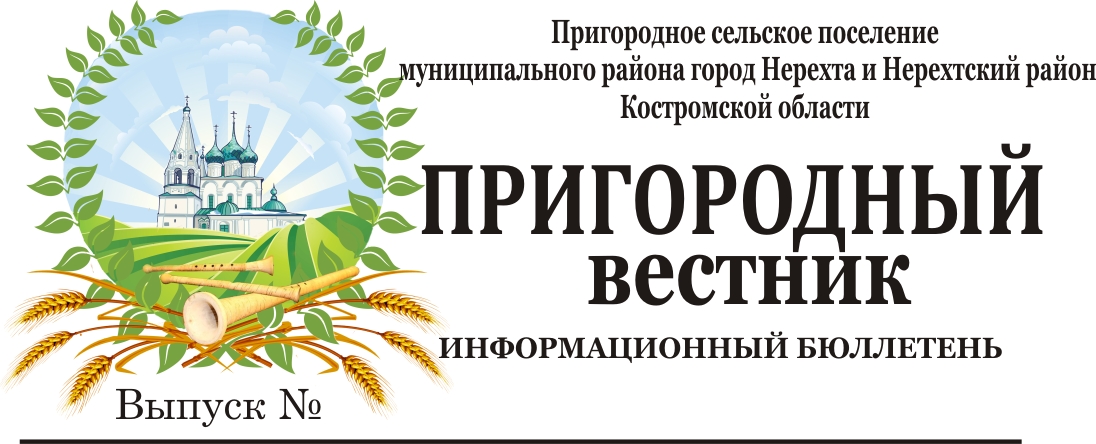 Администрация Пригородного сельского поселения муниципального района город Нерехта и Нерехтский район Костромской областиПОСТАНОВЛЕНИЕот 13 октября 2023 года № 172О внесении изменений в постановление администрации Пригородного сельского поселения от 30 ноября 2022 года №183 «Об утверждении муниципальной программы«Ремонт жилых помещений ветеранов Великой Отечественной войны, тружеников тыла и ветеранов боевых действий» на 2023 — 2025 г.г. (в редакции постановлений от 09 марта 2023 года №33, от 03 июля 2023 №114)В целях приведения нормативно-правового акта в соответствие с действующим законодательством, Администрация Пригородного сельского поселенияПОСТАНОВЛЯЕТ:1. Внести в муниципальную программу «Ремонт жилых помещений ветеранов Великой Отечественной войны, тружеников тыла и ветеранов боевых действий» на 2023-2025 г.г., утвержденную постановлением администрации Пригородного сельского поселения от 30 ноября 2022 года №183 (в редакции постановления от 09 марта 2023 г. №33, от 03 июля 2023 №114) следующие изменения:1.1. Раздел 1 муниципальной программы «Ремонт жилых помещений ветеранов Великой Отечественной войны, тружеников тыла и ветеранов боевых действий» на 2023-2025 г.г. дополнить абзацем 1 следующего содержания:«Данная муниципальная программа посвящена ветеранам Великой Отечественной войны, труженикам тыла и ветеранам боевых действий (далее ветеран).»1.2. Пункт 1.4. Приложения 2 к муниципальной программе «Ремонт жилых помещений ветеранов Великой Отечественной войны, тружеников тыла и ветеранов боевых действий» на 2023-2025 изложить в следующей редакции:«1.4. Для целей настоящего Порядка используется понятие жилого помещения, предусмотренное статьей 16 Жилищного кодекса Российской Федерации, а жилым помещением ветерана считается жилое помещение, в котором ветеран зарегистрирован по месту жительства на территории Пригородного сельского поселения муниципального района город Нерехта и Нерехтский район Костромской области и/или преимущественно проживает на территории Пригородного сельского поселения муниципального района город Нерехта и Нерехтский район Костромской области.Возмещение части стоимости строительных материалов, используемых при ремонте жилого помещения предоставляется ветеранам боевых действий, лицам, указанным в пунктах 1.3.12 раздела 1 настоящего Порядка, однократно, при условии нахождения жилого объекта на территории Пригородного сельского поселения муниципального района город Нерехта и Нерехтский район Костромской области.Возмещение части стоимости строительных материалов, используемых при ремонте жилого помещения предоставляется членам семей лиц, указанных в пункте 1.3.9-1.3.11 раздела 1 настоящего Порядка однократно, при условии их постоянного или преимущественного проживания на территории Пригородного сельского поселения муниципального района город Нерехта и Нерехтский район Костромской области на день начала участия в специальной военной операции их супруга (супруги), детей. При этом условие о постоянном или преимущественном проживании на территории Пригородного сельского поселения муниципального района город Нерехта и Нерехтский район Костромской области не применяется в отношении супруга (супруги), детей из числа лиц, указанных в пунктах 1.3.9.-1.3.11 погибших (умерших), признанных безвестно отсутствующими или объявленных умершими в период выполнения задач в ходе специальной военной операции при условии нахождения объектов жилого фонда на территории Пригородного сельского поселения муниципального района город Нерехта и Нерехтский район Костромской области»;1.3. Пункт 2.3. Приложения 2 к муниципальной программе «Ремонт жилых помещений ветеранов Великой Отечественной войны, тружеников тыла и ветеранов боевых действий» на 2023-2025 дополнить абзацами 2, 3 следующего содержания: «При возникновении неурегулированных разногласий в ходе рассмотрения заявлений кандидатов участников муниципальной программы администрация Пригородного сельского поселения муниципального района город Нерехта и Нерехтский район Костромской области направляет обращение в комиссию при администрации муниципального района город Нерехта и Нерехтский район о рассмотрении заявления с приложением документов, указанных п.п. 2.2. раздела 2 настоящего Порядка. Комиссия в течение 15 рабочих дней после поступления обращения рассматривает заявление и даёт заключение, которое направляется в администрацию Пригородного сельского поселения для принятия решения в соответствии с пунктом 2.4. настоящего Порядка»;1.4. Подпункт б, пункта 2.4 Приложения 2 к муниципальной программе «Ремонт жилых помещений ветеранов Великой Отечественной войны, тружеников тыла и ветеранов боевых действий» на 2023-2025 после слов «строительных материалов» дополнить словами «на территории   Костромской области;»;2. Настоящее постановление вступает в силу со дня его официального опубликования (обнародования).Глава Пригородного сельского поселенияА.Ю. Малков,,,,,,,,,,,,,,,,,,,,,,,,,,,,,,,,,,,,,,,,,,,,,,,,,,,,,,,,,,,,,,,,,,,,,,,,,,,,,,,,,,,,,,,,,,,,,,,,,,,,,,,,,,,,,,,,,,,,,,,,,,,,,,,,,,,,,,,,,,,,,,,,,,,,,,,,,,,,,,,,,,,,,Администрация Пригородного сельского поселения муниципального района город Нерехта и Нерехтский район Костромской областиПОСТАНОВЛЕнИЕот 17 октября 2023 года № 174Об утверждении положения о порядке расходования средств резервного фонда администрации Пригородного сельского поселения муниципального района город Нерехта и Нерехтский районВ соответствии со статьей 81 Бюджетного кодекса Российской Федерации и статьей 18 Положения о бюджетном процессе, утвержденного решением Совета депутатов Пригородного сельского поселения муниципального района город Нерехта и Нерехтский район от 01 марта 2011 года № 77, в целях приведения нормативно-правовых актов в соответствие с действующим законодательством, администрация Пригородного сельского поселенияПОСТАНОВЛЯЕТ:1. Утвердить прилагаемое Положение о порядке расходования средств резервного фонда администрации Пригородного сельского поселения муниципального района город Нерехта и Нерехтский район (далее - Положение).2. Обеспечить финансирование расходов из резервного фонда администрации Пригородного сельского поселения в соответствии с Положением, утвержденным настоящим постановлением, и распоряжениями администрации Пригородного сельского поселения о выделении средств из резервного фонда.3. Постановление от 28 ноября 2011 года №121 «Об утверждении положения о порядке расходования средств резервного фонда администрации Пригородного сельского поселения муниципального района город Нерехта и Нерехтский район» признать утратившим силу.4. Настоящее постановление вступает в силу с момента его официального опубликования (обнародования).Глава Пригородного сельского поселенияА.Ю.МалковУтвержденопостановлением администрацииПригородного сельского поселениямуниципального района город Нерехта и Нерехтский районот 17 октября 2023 года №174Положениео порядке расходования средств резервного фонда администрации муниципального образования Пригородное сельское поселение муниципального района город Нерехта и Нерехтский район Костромской области 1. Резервный фонд администрации муниципального образования Пригородное сельское поселение муниципального района город Нерехта и Нерехтский район создается для финансового обеспечения непредвиденных расходов.К непредвиденным расходам относятся расходы, носящие нерегулярный и неотложный характер, финансирование которых не могло быть предусмотрено при утверждении бюджета муниципального образования Пригородное сельское поселение муниципального района город Нерехта и Нерехтский район на текущий финансовый год и не может быть отложено до утверждения бюджета поселения на очередной финансовый год.2. В расходной части бюджета Пригородного сельского поселения решением о бюджете муниципального образования Пригородное сельское поселение муниципального района город Нерехта и Нерехтский район на очередной финансовый год предусматривается создание резервного фонда администрации Пригородного сельского поселения.3. Размер бюджетных ассигнований резервного фонда определяется решением Совета депутатов Пригородного сельского поселения о бюджете на соответствующий год.4. Средства резервного фонда администрации муниципального образования Пригородное сельское поселение муниципального района город Нерехта и Нерехтский район направляются: на финансовое обеспечение непредвиденных расходов, в том числе расходов на проведение аварийно-восстановительных работ и иных мероприятий, связанных с ликвидацией последствий стихийных бедствий и других чрезвычайных ситуаций.5. Основанием для выделения средств из резервного фонда администрации муниципального образования Пригородное сельское поселение муниципального района город Нерехта и Нерехтский район является распоряжение администрации Пригородного сельского поселения, в котором указываются размер выделяемых средств и их распределение по получателям и проводимым мероприятиям. Использование средств на цели, не предусмотренные распоряжениями администрации, не допускается.6. Учреждения и организации, которым выделяются средства из резервного фонда, представляют в администрацию документы с обоснованием размера испрашиваемых средств, включая сметно-финансовые расчеты, а также в случае необходимости - заключения комиссии, экспертов и т.д.7. Администрации Пригородного сельского поселения готовит и представляет отчет об использовании средств резервного фонда в Совет депутатов совместно с годовым отчетом об исполнении бюджета муниципального образования Пригородное сельское поселение муниципального района город Нерехта и Нерехтский район.8. Контроль за целевым использованием средств резервного фонда осуществляет администрация Пригородного сельского поселения.,,,,,,,,,,,,,,,,,,,,,,,,,,,,,,,,,,,,,,,,,,,,,,,,,,,,,,,,,,,,,,,,,,,,,,,,,,,,,,,,,,,,,,,,,,,,,,,,,,,,,,,,,,,,,,,,,,,,,,,,,,,,,,,,,,,,,,,,,,,,,,,,,,,,,,,,,,,,,,,,,,,,,Совет депутатов Пригородного сельского поселения муниципального района город Нерехта и Нерехтский район Костромской областиТретьего созываРЕШЕНИЕ от 19 октября 2023 года №38Об отчете главы Пригородного сельского поселения муниципального района город Нерехта и Нерехтский район Костромской области об итогах работы администрации Пригородного сельского поселения муниципального района город Нерехта и Нерехтский район Костромской области за 2022 годВ соответствии с Федеральным законом от 06.10.2003 №131-ФЗ «Об общих принципах организации местного самоуправления в Российской Федерации», Уставом Пригородного сельского поселения муниципального района город Нерехта и Нерехтский район Костромской области, заслушав отчет главы Пригородного сельского поселения Малкова А.Ю. «Об итогах работы администрации Пригородного сельского поселения муниципального района город Нерехта и Нерехтский район Костромской области за 2022 год», Совет депутатов Пригородного сельского поселения муниципального района город Нерехта и Нерехтский район Костромской областиРЕШИЛ: 1. Отчет главы Пригородного сельского поселения муниципального района город Нерехта и Нерехтский район Костромской области Малкова А.Ю. «Об итогах работы администрации Пригородного сельского поселения муниципального района город Нерехта и Нерехтский район Костромской области за 2022 год» принять к сведению.2. Работу главы Пригородного сельского поселения муниципального района город Нерехта и Нерехтский район Костромской области признать удовлетворительной.3. Настоящее решение вступает в силу после его официального опубликования (обнародования).Глава поселения,Председатель Совета депутатовА.Ю. МалковУважаемые депутаты!Сегодня мы подводим итоги деятельности администрации Пригородного сельского поселения за 2022 год.Главными задачами в работе администрации остается исполнение полномочий в соответствии со 131 Федеральным Законом «Об общих принципах организации местного самоуправления в РФ», Уставом поселения и другими Федеральными и областными правовыми актами.Это прежде всего:- исполнение бюджета поселения;- обеспечение бесперебойной работы учреждений в поселении;- благоустройство территорий населенных пунктов, развитие инфраструктуры, обеспечение жизнедеятельности поселения;- взаимодействие с организациями всех форм собственности с целью укрепления и развития экономики поселения;Правовой основой деятельности органа местного самоуправления является:- соблюдение законов;- наделение государственными полномочиями;- обязательное выполнение Указов и распоряжений Президента РФ, Федеральных законов и других нормативных актов Правительства России;Для осуществления полномочий на территории Пригородного сельского поселения создано 1 муниципальное унитарное предприятие (МУП «Пригородное ЖКХ») и 1 муниципальных учреждений (МКУ «Управление в сфере муниципальных услуг»), за которыми закреплено муниципальное имущество на праве хозяйственного ведения и оперативного управления.По состоянию на 01.01.2023 численность населения на территории Пригородного сельского поселения составляет 3197 человек. За 2022 год родилось - 12 новорожденных, умерло - 57 человек.На территории Пригородного сельского поселения функционируют 8 образовательных учреждений, в том числе: 2 общеобразовательные школы (д. Лаврово, с. Григорцево) и 1 начальная школа (с. Фёдоровское), 4 дошкольных образовательных учреждений (с. Марьинское, д. Лаврово, с. Фёдоровское, с. Григорцево), 1 социально-реабилитационный центр для несовершеннолетних (с. Григорцево). Все образовательные учреждения являются юридическими лицами и имеют лицензии на осуществление образовательной деятельности и свидетельства о государственной аккредитации.На территории поселения находятся 6 ФАПов (д. Лаврово, д. Иголкино, с. Марьинское, с. Фёдоровское, с. Григорцево, д. Клетино), что позволяет жителям населенных пунктов получать квалифицированную первую медицинскую помощь.Услуги почтовой связи осуществляются ФГУП «Почта России». На территории поселения расположено 4 отделения (д. Александровка, д. Лаврово, с. Фёдоровское, с. Григорцево). На сегодняшний день в Пригородном сельском поселении осуществляют деятельность 9 стационарных торговых объектов, 3 нестационарных торговых объекта. В сфере торговли в 2022 году было заключено 2 договора на размещение нестационарных торговых объектов на территории Пригородного сельского поселения. В бюджет поселения за размещение нестационарных торговых объектов в 2022 году поступило 3,8 тыс. руб.Значимую роль в экономике поселения играют следующие предприятия:- ЗАО ПХ "Нерехтское";- СПК им. Ленина;- ОАО "Нерехтаагропромэнерго";- Лавровская фабрика художественной росписи.Администрацией поселения обеспечивалась законотворческая деятельность Совета депутатов. За отчетный период специалистами администрации были подготовлены и вынесены на рассмотрение проекты положений, регламентирующих основные вопросы деятельности администрации, проект бюджета и изменения в бюджет, изменения в Устав муниципального образования.В рамках нормотворческой деятельности за отчетный период издано 218 постановлений, распоряжений по основной деятельности - 174, распоряжений по личному составу - 28, решений Совета депутатов - 43.Проекты решений и постановлений направляются в Нерехтскую межрайонную прокуратуру района для проведения проверки соответствия федеральному законодательству и антикоррупционной экспертизы.Основные направления деятельности администрации поселения в прошедшем году строились в соответствии с Уставом поселения.Информационным источником для изучения деятельности нашего поселения является официальный сайт поселения, где размещаются нормативные документы и другая информация. За 2022 год в администрацию поселения поступило 64 письменных обращения, на личном приеме по устным обращениям принято 4 человека. Основными проблемами, с которыми граждане обращались в администрацию, были вопросы: по улучшению жилищных условий граждан, земельные отношения, вопросы, связанные с жилищно-коммунальным хозяйством: уличное освещение, ремонт дорог, социальные вопросы. Совершено 42 нотариальных действия на общую сумму 5900 рублей.Первой и основной составляющей развития поселения является обеспеченность финансами, для этого ежегодно формируется бюджет поселения. Формирование проводится в соответствии с Бюджетным кодексом и Положением о бюджетном процессе поселения.Бюджет поселения утверждается при внимательном рассмотрении депутатами на заседаниях.Бюджетная политика ориентирована на оптимизацию бюджетных расходов, соблюдение режима экономии и повышение эффективности расходования бюджетных средств. Расходы бюджета ограничены действующими полномочиями и имеющимися финансовыми ресурсами.Исполнение бюджета поселения было утверждено решением Совета депутатов от 25.05.2023 №21, поэтому подробно останавливаться на этом вопросе не буду. В 2022 году бюджет поселения был утвержден:по доходам в размере 24 446,5 тыс. рублейпо расходам в размере 24 799,4 тыс. рублей.За 2022 год план по доходам исполнен на 98,8% в сумме 24 142,1 тыс. рублей.Доходы бюджета Пригородного сельского поселения формируются за счет налоговых, неналоговых видов доходов и за счет безвозмездных перечислений из бюджетов других уровней.По расходам план исполнен на 97,5% в сумме 24 174,1 тыс. рублей.Благоустройство территории Пригородного сельского поселенияС 2015 года администрация Пригородного сельского поселения активно реализует проекты развития, основанные на общественных инициативах в номинации «Местные инициативы». В 2022 году в рамках реализации данной программы выполнены мероприятия по восстановлению военно-мемориальных объектов:1) Ремонт мемориала воинам - землякам, павшим в годы Великой Отечественной войны 1941 - 1945 г.г. в с. Фёдоровское  всего затрат – 168,1 т.р., в т.ч.областной бюджет – 84,1 т.р., местный бюджет – 81,5 тыс. руб., внебюджетные средства – 2,5 тыс. руб.2) Ремонт и благоустройство мемориала воинам землякам, павшим в годы Великой Отечественной войны 1941-1945 г.г. в село Григорцевовсего затрат – 922,3 тыс.руб, в т.ч.областной бюджет – 396,6 тыс.руб., местный бюджет – 513,6 тыс. руб.,внебюджетные средства – 12,1 тыс. руб.3) Установка и благоустройство мемориала воинам - землякам, павшим в годы Великой Отечественной войны 1941 - 1945 г.г. на въезде в с. Незнанововсего затрат – 463,0 тыс.руб, в т.ч.областной бюджет – 231,5 тыс.руб.,местный бюджет – 179,2 тыс. руб.,внебюджетные средства – 52,3 тыс. руб.Ремонт улично-дорожной сетиВ 2022 году ремонт автомобильных дорог осуществлялся за счет средств Дорожного фонда администрации Пригородного сельского поселения. Фактически выполнено работ на 1 360,3 тыс. руб.Уличное освещениеСистема уличного освещения Пригородного сельского поселения имеет протяженность 68,5 км, включает в себя 249 светильников и оснащена реле времени. В 2022 году выполнялись работы по текущему содержанию сетей уличного освещения, в рамках которых произведена замена светильников, в том числе и по обращениям жителей населенных пунктов. Стоимость работ составила 382,1 тыс. руб. Всего на содержание уличного освещения направлено 884,8 тыс. руб., в т.ч:оплата за электроэнергию – 366,9 тыс. руб.на ремонт фонарей уличного освещения и приобретение материалов -382,1 тыс. руб.кредиторская задолженность – 95,8 тыс. руб.Муниципальное имуществоВ собственности Пригородного сельского поселения находится муниципальное имущество балансовой стоимостью 88,4 млн.руб., что на 7 млн. руб. больше, чем в 2021 году. Муниципальному предприятию «МУП «Пригородное ЖКХ» передано в хозяйственное ведение имущество на 15,2 млн.руб.В результате разграничения муниципального имущества между Пригородным сельским поселением и муниципальным районом город Нерехта и Нерехтский район в муниципальную собственность принят автомобиль УАЗ, который передан в хозяйственное ведение МУП «Пригородное ЖКХ».В казне Пригородного сельского поселения находится имущество на 37,7 млн.руб.В муниципальной собственности числится 39 земельных участков кадастровой стоимостью 11,4 млн.руб.Администрацией продолжается работа по выявлению и постановке на учет бесхозяйных объектов. В 2021 году на учет поставлено 3 объекта недвижимости (два нежилых здания и объект незавершенного строительства в с. Фёдоровское). Согласно действующего законодательства в 2022 году на них зарегистрировано право муниципальной собственности. В 2022 году выявлено и поставлено на учет бесхозяйное нежилое здание в с. Фёдоровское. В 2023 году на него зарегистрировано право муниципальной собственности. Для обеспечения бесперебойного снабжения водой жителей с. Ковалёво, проложено и введено в эксплуатацию 2287 м водопроводной сети от артезианских скважин в бору д. Лаврово до населенного пункта с.Ковалево.Приватизация муниципального имуществаВ план приватизации на 2022 года включено 5 объектов недвижимости:- нежилое здание (здание гаража легковых автомобилей) и земельный участок по адресу: Костромская область, Нерехтский район, д. Лаврово, пер. Центральный, д.2в;-нежилое здание и земельный участок по адресу: Костромская область, Нерехтский район, д. Лаврово, пер. Центральный, д.2Б;-нежилое здание (бывшая котельная) по адресу: Костромская область, Нерехтский р-н, с. Григорцево, ул. Школьная, д. 11;-нежилое помещение по адресу: Костромская обл, Нерехтский р-н, д. Лаврово, ул. Школьная, д. 5;-нежилое здание (гараж) по адресу: Костромская область, Нерехтский р-н, с. Григорцево, пл. Ленина, д. 3а.Были проданы два объекта в с. Григорцево на сумму 90 тыс. руб. и в д. Лаврово на сумму 526 тыс. руб.Аренда муниципального имуществаВ 2022 году значилось 3 действующих договора аренды использования муниципального имущества: один – с ПАО «Ростелеком», два договора – с АО Почта России (УФПС по Костромской области). За 2022 год в бюджет Пригородного сельского поселения начислено арендной платы за имущество 82,1 тыс.руб., получено 82,1 тыс.руб.  Задолженности не имеется. В 2022 году значилось 22 договора социального найма жилых помещений, из них 1 договор расторгнут в связи с приватизацией помещения. За 2022 год начислено платы по договорам социального найма 36,3 тыс. руб., поступило в 2022 году – 42,9 тыс. руб. (в т.ч. оплата за предыдущие периоды – 11 тыс. руб.). Задолженность по состоянию на 01.01.2023 г. по соцнайму составила 24,1 тыс. руб.Основными должниками являлись: Бочмарева В.А. (д. Лаврово, ул. Октябрьская, 33-1), в последующем полностью заплатила по исполнительному листу, Филиппов М.С.  (д. Дьяково, ул. Центральная, д. 17), Крылов В.В. (д. Клетино, д. 10), Стрибунов К.А. (с. Григорцево, ул. Набережная, д. 14). По всем основным должникам проводится претензионно-исковая работа по взысканию задолженности.Земельные отношенияПроведена работа по признанию двух земельных участков в д. Уланиха выморочным имуществом, в дальнейшем на них зарегистрировано право муниципальной собственности и осуществлен аукцион по продаже. Сумма продажи составила 303 тыс.руб.По состоянию на 01.01.2023 года значилось 4 договора аренды: 3 договора – для сельскохозяйственного производства, 1 договор – для индивидуального жилищного строительства.Всего в бюджет администрации Пригородного сельского поселения за 2022 год поступило арендной платы за земельные участки 51,3 тыс. рублей. Увеличение поступлений арендной платы произошло за счет изменения подхода к расчету арендной платы (переход от кадастровой стоимости к рыночной оценке стоимости арендной платы). Задолженности по аренде за земельные участки не имеется. Работа жилищной комиссии- в 2022 году принято на учёт в качестве нуждающихся в жилом помещении 2 семьи, из них 1 многодетная семья и 1 молодая семьи.На учёте в качестве нуждающихся в жилом помещении на 01.09.2023 г. в общей очереди состоят 13 семей, из них 6 многодетных семей и 5 молодых семей.Всего улучшили жилищные условия в 2022 г. - 3 семьи (9 человек), из них:- произведены выплаты на приобретение жилых помещений из бюджетов различных уровней 3 семьям - 3 молодые семьи (в рамках государственной программы Российской  Федерации «Обеспечение доступным и комфортным жильем и коммунальными услугами граждан Российской Федерации») на общую сумму 1 709 491 рублей.Противопожарные обходыОбщее количество проведенных противопожарных обходов жилого сектора Пригородного сельского поселения (обследование жилых помещений с печным отоплением) - 21, нарушений не выявлено.В 2022 году установлено 6 автономных пожарных извещателей в квартиры многодетных семей.В рамках реализации муниципальной программы «Ремонт жилых помещений ветеранов Великой Отечественной войны на 2020-2022г.»В 2022 г. выплаты получил 1 человека– 15,0 тыс. рублейЗа весь период реализации данной программы выплаты получили 34 ветерана ВОВ – 491,5тыс. рублейЗа отчетный период оказана материальная помощь гражданам, оказавшимся в трудной жизненной ситуации в сумме 6,0 тыс. рублей (2021 – 5,5 тыс.руб., 2020 - 31,0 тыс.рублей).За отчетный период составлен 21 протокол об административном правонарушении, в т.ч.- по ст.8.9 (бытовое дебоширство КОАП Костромской области) – 2 протокола;- по ст.2.18 (нарушение правил благоустройства) – 19 протоколов. КультураНа территории Пригородного сельского поселения функционирует 4 сельских дома культуры, на их содержание за счет всех источников финансирования направлено   927,3 тыс. руб.  в том числе:1) кредиторская задолженность по исполнительным листам на 169,6 тыс. руб.2) текущие платежи за коммунальные услуги   - 515,0 тыс. руб.3) содержание имущества (техническое обслуживание пожарной сигнализации, газового оборудования, газопроводов) -242,7 тыс. руб.Совет депутатов Пригородного сельского поселения муниципального района город Нерехта и Нерехтский район Костромской областиТретьего СОЗЫВАРЕШЕНИЕот 19 октября 2023 года № 39О принятии муниципального правового акта о внесении изменений в Устав муниципального образования Пригородное сельское поселение муниципального района город Нерехта и Нерехтский район Костромской областиВ целях приведения Устава муниципального образования Пригородное сельское поселение муниципального района город Нерехта и Нерехтский район  Костромской области, принятого решением Совета депутатов Пригородного сельского поселения муниципального района город Нерехта и Нерехтский район Костромской области от «21» июня 2018 года №107, в соответствие с федеральным и региональным законодательством, руководствуясь статьей 44 Федерального закона от 06.10.2003 № 131-ФЗ «Об общих принципах организации местного самоуправления в Российской Федерации», Совет депутатов Пригородного сельского поселения муниципального района город Нерехта и Нерехтский район Костромской областиРЕШИЛ:1. Принять муниципальный правовой акт о внесении изменений в Устав муниципального образования Пригородное сельское поселение 
муниципального района город Нерехта и Нерехтский район Костромской области (далее – муниципальный правовой акт).2. Направить главе Пригородного сельского поселения муниципального района город Нерехта и Нерехтский район Костромской области для подписания и представления в Управление Министерства юстиции Российской Федерации по Костромской области муниципального правового акта на государственную регистрацию в порядке, установленном Федеральным законом от 21.07.2005 № 97-ФЗ «О государственной регистрации уставов муниципальных образований».3. Рекомендовать главе Пригородного сельского поселения муниципального района город Нерехта и Нерехтский район Костромской области опубликовать (обнародовать) зарегистрированный муниципальный правовой акт в течение семи дней со дня поступления муниципального правового акта из Управления Министерства юстиции Российской Федерации по Костромской области.4. Настоящее решение вступает в силу со дня его официального опубликования (обнародования).Глава Пригородного сельского поселенияА.Ю. МалковПринятрешением Совета депутатов Пригородного сельского поселения муниципального района город Нерехта и Нерехтский район Костромской областиот «19» октября 2023 года № 39МУНИЦИПАЛЬНЫЙ ПРАВОВОЙ АКТ О ВНЕСЕНИИ ИЗМЕНЕНИЙ В УСТАВ МУНИЦИПАЛЬНОГО ОБРАЗОВАНИЯ ПРИГОРОДНОЕ СЕЛЬСКОЕ ПОСЕЛЕНИЕ МУНИЦИПАЛЬНОГО РАЙОНА ГОРОД НЕРЕХТА И НЕРЕХТСКИЙ РАЙОН КОСТРОМСКОЙ ОБЛАСТИСтатья 1Внести в Устав муниципального образования Пригородное сельское поселение муниципального района город Нерехта и Нерехтский район Костромской области, принятый решением Совета депутатов Пригородного сельского поселения муниципального района город Нерехта и Нерехтский район Костромской области от «21» июня 2018 года №107 (в редакции муниципального правового акта от «09» ноября 2018 №120, «28» марта 2019 №141, от «27» февраля  2020 г. №2, от «08» октября 2020 г. №26, от «25» декабря 2020 г. №45, от «03» марта 2021 г. №6, от «23» июля 2021 г. №26, от «08» сентября» 2021 г. №30, от «29» сентября 2022 г. №26, от «24» августа 2023 №33), следующие изменения:1. В пункте 10 части 1 статьи 9 слова «федеральными законами» заменить словами «Федеральным законом «Об общих принципах организации местного самоуправления в Российской Федерации»;2. Статью 33 дополнить частью 7.1 следующего содержания:«7.1. Депутат Совета депутатов сельского поселения освобождаются от ответственности за несоблюдение ограничений и запретов, требований о предотвращении или об урегулировании конфликта интересов и неисполнение обязанностей, установленных настоящим Федеральным законом и другими федеральными законами в целях противодействия коррупции, в случае, если несоблюдение таких ограничений, запретов и требований, а также неисполнение таких обязанностей признается следствием не зависящих от указанных лиц обстоятельств в порядке, предусмотренном частями 3 - 6 статьи 13 Федерального закона «О противодействии коррупции».»;3. Статью 35 дополнить частью 8 следующего содержания:«8. Глава сельского поселения освобождается от ответственности за несоблюдение ограничений и запретов, требований о предотвращении или об урегулировании конфликта интересов и неисполнение обязанностей, установленных настоящим Федеральным законом и другими федеральными законами в целях противодействия коррупции, в случае, если несоблюдение таких ограничений, запретов и требований, а также неисполнение таких обязанностей признается следствием не зависящих от него обстоятельств в порядке, предусмотренном частями 3 - 6 статьи 13 Федерального закона «О противодействии коррупции».».Статья 2 Настоящий муниципальный правовой акт вступает в силу после его официального опубликования.Глава Пригородного сельского поселениямуниципального района город Нерехта и Нерехтский район Костромской областиА.Ю. Малков,,,,,,,,,,,,,,,,,,,,,,,,,,,,,,,,,,,,,,,,,,,,,,,,,,,,,,,,,,,,,,,,,,,,,,,,,,,,,,,,,,,,,,,,,,,,,,,,,,,,,,,,,,,,,,,,,,,,,,,,,,,,,,,,,,,,,,,,,,,,,,,,,,,,,,,,,,,,,,,,,,,,,,,Совет депутатов Пригородного сельского поселения муниципального района город Нерехта и Нерехтский район Костромской областиТретьего созываРЕШЕНИЕ от 19 октября 2023 года №40Об установке мемориальных досок погибшим участникам специальной военной операции В соответствии с Законом Российской Федерации от 14.01.1993 года №4292-1 «Об увековечивании памяти погибших при защите Отечества», Совет депутатов Пригородного сельского поселения муниципального района город Нерехта и Нерехтский район Костромской областиРЕШИЛ:1. Установить мемориальные доски на здании МОУ Лавровской ООШ погибшим участникам специальной военной операции Смирнову Николаю Юрьевичу и Грачеву Алексею Викторовичу.2. Настоящее решение вступает в силу после его официального опубликования (обнародования).Глава поселения,Председатель Совета депутатовА.Ю. Малков,,,,,,,,,,,,,,,,,,,,,,,,,,,,,,,,,,,,,,,,,,,,,,,,,,,,,,,,,,,,,,,,,,,,,,,,,,,,,,,,,,,,,,,,,,,,,,,,,,,,,,,,,,,,,,,,,,,,,,,,,,,,,,,,,,,,,,,,,,,,,,,,,,,,,,,,,,,,,,,,,,,,,,,СОВЕТ ДЕПУТАТОВ Пригородного сельского поселения муниципального района город Нерехта и Нерехтский район Костромской областиТРЕТЬЕГО СОЗЫВАРЕШЕНИЕот 19 октября 2023 года № 41Об увеличении (индексации) должностных окладов лиц, замещающих муниципальные должности и должности муниципальной службы, и размеров ежемесячной надбавки к должностному окладу за классный чин муниципальных служащих администрации Пригородного сельского поселения муниципального района город Нерехта и Нерехтский район Костромской областиВ соответствии с разделом 7 решения Совета депутатов Пригородного сельского поселения от 15 июня 2023 года № 29 «Об утверждении Положения об оплате труда (денежном содержании) должностных лиц, замещающих муниципальные должности и должности муниципальной службы администрации Пригородного сельского поселения муниципального района город Нерехта и Нерехтский район Костромской области», руководствуясь статьей 22 Федерального закона от 2 марта 2007 года № 25-ФЗ «О муниципальной службе в Российской Федерации», статьей 9 Закона Костромской области от 9 ноября 2007 года № 210-4-ЗКО «О муниципальной службе в Костромской области», частью 2 статьи 14 Закона Костромской области от 19 декабря 2022 года №297-7-ЗКО «Об областном бюджете на 2023 год и на плановый период 2024 и 2025 годов», статьей 7 решения Совета депутатов Пригородного сельского поселения от 26 декабря 2022 года № 39 «О бюджете муниципального образования Пригородное сельское поселение на 2023 год и на плановый период 2024 и 2025 годов», статьей 29 Устава муниципального образования Пригородное сельское поселение муниципального района город Нерехта и Нерехтский район Костромской области, статьей 8 Положения о муниципальной службе в Пригородном сельском поселении муниципального района город Нерехта и Нерехтский район Костромской области, утвержденного решением Совета депутатов Пригородного сельского поселения муниципального района город Нерехта и Нерехтский район от 23.12.2021 года № 42,Совет депутатов Пригородного сельского поселения муниципального района город Нерехта и Нерехтский район Костромской областиРЕШИЛ:1. Увеличить (проиндексировать) с 1 октября 2023 года в 1,055 раза размеры должностных окладов лиц, замещающих муниципальные должности и должности муниципальной службы, и размеры ежемесячной надбавки к должностным окладам за классный чин муниципальных служащих, установленные в приложениях 1 – 3 соответственно приложения 1 к решению Совета депутатов Пригородного сельского поселения от 15 июня  2023 года №29 «Об утверждении Положения об оплате труда (денежном содержании) должностных лиц, замещающих муниципальные должности и должности муниципальной службы администрации Пригородного сельского поселения муниципального района город Нерехта и Нерехтский район Костромской области».2. Определить, что после вступления в силу настоящего решения размеры должностных окладов лиц, замещающих муниципальные должности и должности муниципальной службы, и размеры ежемесячной надбавки к должностным окладам за классный чин муниципальных служащих, установленные в приложениях 1 – 3 соответственно приложения 1 к решению Совета депутатов Пригородного сельского поселения от 15 июня 2023 года №29 «Об утверждении Положения об оплате труда (денежном содержании) должностных лиц, замещающих муниципальные должности и должности муниципальной службы администрации Пригородного сельского поселения муниципального района город Нерехта и Нерехтский район Костромской области», применяются с 1 октября 2023 года с коэффициентом 1,055.3. Финансовое обеспечение реализации настоящего решения производить в пределах ассигнований, выделенных на содержание органов местного самоуправления администрации Пригородного сельского поселения, в соответствии с решением Совета депутатов Пригородного сельского поселения от 26 декабря 2022 года № 39 «О бюджете муниципального образования Пригородное сельское поселение на 2023 год и на плановый период 2024 и 2025 годов».4. Настоящее решение подлежит официальному опубликованию (обнародованию).5. Настоящее решение вступает в силу со дня официального опубликования (обнародования) и распространяет своё действие на правоотношения, возникшие с 1 октября 2023 года.Глава поселения,председатель Совета депутатовА.Ю. Малков,,,,,,,,,,,,,,,,,,,,,,,,,,,,,,,,,,,,,,,,,,,,,,,,,,,,,,,,,,,,,,,,,,,,,,,,,,,,,,,,,,,,,,,,,,,,,,,,,,,,,,,,,,,,,,,,,,,,,,,,,,,,,,,,,,,,,,,,,,,,,,,,,,,,,,,,,,,,,,,,,,,,,,,СОВЕТ ДЕПУТАТОВ Пригородного сельского поселения муниципального района город Нерехта и Нерехтский район Костромской областиТРЕТЬЕГО СОЗЫВАРЕШЕНИЕот 19 октября 2023 года № 42«О внесении изменений в решение Совета депутатов Пригородного сельского поселения муниципального района город Нерехта и Нерехтский район Костромской области от 26 декабря 2022 года № 39 «О бюджете муниципального образования Пригородное сельское поселение на 2023 год и на плановый период 2024- 2025 годов»Рассмотрев предложения главы поселения о внесении изменений и дополнений в решение Совета депутатов Пригородного сельского поселения муниципального района город Нерехта и Нерехтский район Костромской области от 26 декабря 2022 года № 39 «О бюджете муниципального образования Пригородное сельское поселение на 2023 год и на плановый период 2024-2025 годов», Совет депутатов Пригородного сельского поселения муниципального района город Нерехта и Нерехтский район 	РЕШИЛ:1. Внести в решение Совета депутатов Пригородного сельского поселения муниципального района город Нерехта и Нерехтский район Костромской области «О бюджете муниципального образования Пригородное сельское поселение на 2023 год и на плановый период 2024-2025 годов» от 26 декабря 2022 года № 39 (в редакции от 14.02.2023 г № 4, от 25.05.2023 г № 23 от 24.08.2023 г № 36) следующие изменения и дополнения:1.1. Часть1 Статьи 1 изложить в следующей редакции:«1. Утвердить основные характеристики бюджета муниципального образования Пригородного сельское поселение на 2023 год:1) прогнозируемый общий объем доходов бюджета муниципального образования Пригородное сельское поселение в сумме 32 276 061,40 рублей, в том числе безвозмездных перечислений 19 582 268,40рублей;2) общий объем расходов бюджета муниципального образования Пригородное сельское поселение в сумме 33 580 291,19 рублей;3) дефицит бюджета муниципального образования Пригородное сельское поселение – 1 304 229,79 рублей».1.2. Пункт 1 Части 3 статьи 4 изложить в следующей редакции:«1) на 2023 год в сумме 6 636 067,87 руб. согласно приложению № 7 к настоящему Решению»;Пункт 2 части 3 статьи 4 изложить в следующей редакции:«2) на плановый период 2024 года в сумме 1 927 700 рублей, на 2025 год в сумме 1 529 700 рублей, согласно приложению № 8 к настоящему Решению».1.3. Статью 8 Решения изложить в новой редакции:«1. Установить, что субсидии юридическим лицам (кроме некомерческих организаций), индивидуальным предпринимателям, физическим лицам – производителям товаров, работ, услуг предоставляются в пределах, предусмотренных настоящим Решением бюджетных ассигнований главных распорядителей средств бюджета сельского поселения, осуществляющих функции в соответствующей сфере деятельности и в порядке, утверждаемом администрацией сельского поселения, в случаях осуществления расходов на:1) субсидии на содействие в продвижении продукции малых и средних предприятий, физических лиц, применяемых специальный налоговый режим «Налог на профессиональный доход» на региональный и межрегиональный рынки;2) субсидии муниципальным унитарным предприятиям в целях частичного возмещения затрат, связанных с производством (реализацией) товаров, выполнением работ, оказанием услуг, в связи с предупреждением банкротства и восстановлением платежеспособности (санацией).1.4. В пункте 1 статьи 11 После слов «чрезвычайных ситуаций» дополнить словами «а также по другим договорам, сумма которых не превышает 30 000 рублей».1.5. Приложение № 1 «Прогнозируемый объем  доходов в бюджет муниципального образования Пригородное  сельское поселение  на 2023 год», приложение № 3 «Объем безвозмездных поступлений получаемых из других бюджетов бюджетной системы РФ в 2023 году», приложение № 5 «Распределение бюджетных ассигнований  по разделам, подразделам, целевым статьям, группам  и подгруппам видам расходов классификации расходов бюджета на 2023 год », приложение № 6 «Распределение бюджетных ассигнований  по разделам, подразделам, целевым статьям, группам  и подгруппам видам расходов классификации расходов бюджета на плановый период 2024 и  2025 годов», приложение № 7 «Ведомственная  структура расходов бюджета на 2023 год », приложение № 8 «Ведомственная  структура расходов бюджета на плановый период 2024 и  2025 годов», приложение № 9 «Распределение расходов бюджета муниципального образования Пригородное сельское поселение на финансирование муниципальных программ  в 2023 году», приложение № 10 «Распределение расходов бюджета муниципального образования Пригородное сельское поселение на финансирование муниципальных программ  на плановый период 2024-2025 годов»,  приложение № 19 «Источники финансирования дефицита бюджета муниципального образования Пригородное сельское поселение на 2023 год», в новой редакции согласно Приложениям № 1,2,3,4,5,6,7,8,9 к настоящему решению. 2.Настоящее решение подлежит официальному опубликованию (обнародованию).3. Настоящее решение вступает в силу со дня официального опубликования (обнародования).Глава поселения,председатель Совета депутатовА.Ю. МалковПриложение №1 к решению Совета депутатов №42 от 19 октября 2023 г Приложение №1 к решению Совета депутатов № 39 от 26 декабря 2022 г  «О бюджете муниципального образования Пригородное сельское поселение на 2023 год и на плановый период 2024 и 2025 годов»Прогнозируемый объем доходов в бюджет муниципального образования Пригородное сельское поселение на 2023 годПриложение 2 к Решению Совета депутатов № 42 19 октября 2023 годаПриложение 3 к Решению Совета депутатов № 39 от 26 декабря 2022 г «О бюджете муниципального образованияПригородное сельское поселение на 2023 год и на плановый период 2024 и 2025 годов»Объем безвозмездных поступлений получаемых из других бюджетов бюджетной системы РФ в 2023годуПриложение № 3 к решению Совета депутатов № 42 от 19 октября 2023 г Приложение №5 к решению Совета депутатов № 39 от 26 декабря 2022 г "О бюджете муниципального образования Пригородное сельское поселение на 2023 год и на плановый период 2024 и 2025 годов"Распределение бюджетных ассигнований по разделам, подразделам, целевым статьям, группам и подгруппам видам расходов классификации расходов бюджета на 2023 годПриложение №4к решению Совета депутатов №42 от19 октября 2023 г Приложение №6 к решению Совета депутатов № 39 от 26 декабря 2022 г "О бюджете муниципального образования Пригородное сельское поселение на 2022 год и на плановый период 2023 и 2024 годов"Распределение бюджетных ассигнований по разделам, подразделам, целевым статьям, группам и подгруппам видам расходов классификации расходов бюджета на плановый период 2024 и 2025 годовПриложение № 5 к решению Совета депутатов № 42 от19 октября 2023 г Приложение №7 к решению Совета депутатов № 39 от 26 декабря 2022 г "О бюджете муниципального образования Пригородное сельское поселение на 2023 год и на плановый период 2024 и 2025 годов"Ведомственная структура расходов бюджета на 2023 годПриложение №6 к решению Совета депутатов № 42 от 19 октября 2023 г Приложение №8 к решению Совета депутатов № 39 от 26 декабря 2022 г "О бюджете муниципального образования Пригородное сельское поселение на 2022 год и на плановый период 2023 и 2024 годов"Ведомственная структура расходов бюджета на плановый период 2024 и 2025 годовПриложение №7 к решению Совету депутатов №42 от 19 октября 2023 г Приложение №9 к решению Совету депутатов № 39 от 26 декабря 2022 г "О бюджете муниципального образования Пригородное сельское поселение на 2023 год и на плановый период 2024 и 2025 годов"Распределение расходов бюджета муниципального образования Пригородное сельское поселение на финансирование муниципальных программ в 2023 годуПриложение №8 к решению Совету депутатов № 42 от 19 октября 2023 г Приложение №10 к решению Совету депутатов № 39 от 26 декабря 2022 г "О бюджете муниципального образования Пригородное сельское поселение на 2023 год и на плановый период 2024 и 2025 годов"Распределение расходов бюджета муниципального образования Пригородное сельское поселение на финансирование муниципальных программ на плановый период 2024-2025 годовПриложение № 9 к решению Совета депутатов № 42 от 19 октября 2023 г Приложение № 19 к решению Совета депутатов № 39 от 26 декабря 2022 г "О бюджете муниципального образования Пригородное сельское поселение на 2023 год и на плановый период 2024 и 2025 годов"ИСТОЧНИКИ ФИНАНСИРОВАНИЯ ДЕФИЦИТА БЮДЖЕТА МУНИЦИПАЛЬНОГО ОБРАЗОВАНИЯ ПРИГОРОДНОЕ СЕЛЬСКОЕ ПОСЕЛЕНИЕ НА 2023 ГОД,,,,,,,,,,,,,,,,,,,,,,,,,,,,,,,,,,,,,,,,,,,,,,,,,,,,,,,,,,,,,,,,,,,,,,,,,,,,,,,,,,,,,,,,,,,,,,,,,,,,,,,,,,,,,,,,,,,,,,,,,,,,,,,,,,,,,,,,,,,,,,,,,,,,,,,,,,,,,,,,,,,,,,,СОВЕТ ДЕПУТАТОВ Пригородного сельского поселениямуниципального района город Нерехта и Нерехтский район Костромской областиТРЕТЬЕГО СОЗЫВАРЕШЕНИЕот 19 октября 2023 года № 43О выдвижении проектов для участия в конкурсном отборе муниципальных образований Костромской области в целях реализации проектов развития, основанных на общественных инициативах В соответствии с Федеральным законом от 6 октября 2003 года № 131-ФЗ «Об общих принципах организации местного самоуправления в Российской Федерации», руководствуясь Постановлением губернатора Костромской области от 29.12.2017 г. № 275 «О конкурсном отборе муниципальных образований Костромской области в целях реализации проектов развития, основанных на общественных инициативах», в целях содействия решению вопросов местного значения, внедрения и развития механизмов инициативного бюджетирования, Совет депутатов Пригородного сельского поселенияРЕШИЛ:1. Принять участие в Проекте поддержки местных инициатив на территории Костромской области в 2024 году со следующими инициативами, поддержанными на итоговых собраниях граждан Пригородного сельского поселения, проведенных в установленном порядке:- ремонт и благоустройство мемориала воинам-землякам, павшим в Великой Отечественной войне 1941-1945 г.г. в селе Фёдоровское; - ремонт дороги к ФАП и Дому культуры, асфальтирование площади с. Григорцево;2. Поручить Администрации Пригородного сельского поселения направить пакет документов для участия в конкурсном отборе.3. Настоящее решение вступает в силу после его официального опубликования (обнародования).Глава поселения, Председатель Совета депутатовА.Ю.Малковтерритория Лавровского кустатерритория Федоровского кустаТерритория Марьинского кустаТерритория Григорцевского кустаВСЕГОРасчистка дорог от снега492,7180,5205,6248,71127,5Планировка улиц(грейдировние)201,4431,300232,74приобретение песок (отсев)0ИТОГО694,1211,8205,6248,71360,3Код бюджетной классификацииКод бюджетной классификацииКод бюджетной классификацииКод бюджетной классификацииКод бюджетной классификацииКод бюджетной классификацииНаименование показателейБюджет на 2023 годНАЛОГОВЫЕ ДОХОДЫ11349750,0000010100000000000000НАЛОГИ НА ПРИБЫЛЬ, ДОХОДЫ2124000,0000010102000010000110Налог на доходы физических лиц, 2124000,0000010102010010000110Налог на доходы физических лиц с доходов, источником которых является налоговый агент, за исключением доходов, в отношении которых исчисление и уплата налога осуществляются в соответствии со статьями 227, 2271 и 228 Налогового кодекса Российской Федерации1945882,0000010102020010000110Налог на доходы физических лиц с доходов, полученных от осуществления деятельности физическими лицами, зарегистрированными в качестве индивидуальных предпринимателей, нотариусов, занимающихся частной практикой, адвокатов, учредивших адвокатские кабинеты и других лиц, занимающихся частной практикой в соответствии со статьей 227 Налогового кодекса Российской Федерации2560,0000010102030010000110Налог на доходы физических лиц с доходов, полученных физическими лицами в соответствии со статьей 228 Налогового Кодекса Российской Федерацииии163500,0000010102040010000110Налог на доходы физических лиц в виде фиксированных авансовых платежей с доходов, полученных физическими лицами, являющимися иностранными гражданами, осуществляющими трудовую деятельность по найму на основании патента в соответствии со статьей 227.1 Налогового кодекса Российской Федерации12058,0000010300000000000000НАЛОГИ НА ТОВАРЫ (РАБОТЫ, УСЛУГИ), РЕАЛИЗУЕМЫЕ НА ТЕРРИТОРИИ РОССИЙСКОЙ ФЕДЕРАЦИИ1950050,0000010302000010000110Акцизы по подакцизным товарам (продукции), производимым на территории Российской Федерации1950050,0000010302231010000110Доходы от уплаты акцизов на дизельное топливо, подлежащие распределению между бюджетами субъектов Российской Федерации и местными бюджетами с учетом установленных дифференцированных нормативов отчислений в местные бюджеты923640,0000010302241010000110Доходы от уплаты акцизов на моторные масла для дизельных и (или) карбюраторных (инжекторных) двигателей, подлежащие распределению между бюджетами субъектов Российской Федерации и местными бюджетами с учетом установленных дифференцированных нормативов отчислений в местные бюджеты6420,0000010302251010000110Доходы от уплаты акцизов на автомобильный бензин, подлежащие распределению между бюджетами субъектов Российской Федерации и местными бюджетами с учетом установленных дифференцированных нормативов отчислений в местные бюджеты1141810,0000010302261010000110Доходы от уплаты акцизов на прямогонный бензин, подлежащие распределению между бюджетами субъектов Российской Федерации и местными бюджетами с учетом установленных дифференцированных нормативов отчислений в местные бюджеты-121820,0000010500000000000000Налоги на совокупный доход, 3687700,0000010501000000000110Налог, взимаемый в связи с применением упрощенной системы налогообложения2779600,0000010501010010000110Налог, взимаемый с налогоплательщиков, выбравших в качестве объекта налогообложения доходы1664600,0000010501011010000110Налог, взимаемый с налогоплательщиков, выбравших в качестве объекта налогообложения доходы1664600,0000010501020010000110Налог, взимаемый с налогоплательщиков, выбравших в качестве объекта налогообложения доходы, уменьшенные на величину расходов1115000,0000010501021010000110Налог, взимаемый с налогоплательщиков, выбравших в качестве объекта налогообложения доходы, уменьшенные на величину расходов (в том числе минимальный налог, зачисляемый в бюджеты субъектов Российской Федерации)1115000,0000010503000010000110Единый сельскохозяйственный налог 908100,0000010503010010000110Единый сельскохозяйственный налог 908100,0000010600000000000000Налоги на имущество3580000,0000010601000000000110Налог на имущество физических лиц750000,0000010601030100000110Налог на имущество физических лиц, взимаемый по ставкам, применяемым к объектам налогообложения, расположенным в границах сельских поселений750000,0000010606000000000000Земельный налог 2830000,0000010606030000000110Земельный налог с организаций 1000000,0000010606033100000110Земельный налог с организаций, обладающих земельным участком, расположенным в границах сельских поселений1000000,0000010606040000000110Земельный налог с физических лиц1830000,0000010606043100000110Земельный налог с физических лиц, обладающих земельным участком, расположенным в границах сельских поселений1830000,0000010800000000000000Государственная пошлина8000,0000010804000010000110Государственная пошлина за совершение нотариальных действий (за исключением действий, совершаемых консульскими учреждениями Российской Федерации)8000,00Код бюджетной классификацииКод бюджетной классификацииКод бюджетной классификацииКод бюджетной классификацииКод бюджетной классификацииКод бюджетной классификацииНаименование показателейБюджет на 2023 год00010804020010000110Государственная пошлина за совершение нотариальных действий должностными лицами органов местного самоуправления, уполномоченными в соответствии с законодательными актами Российской Федерации на совершение нотариальных действий8000,00НЕНАЛОГОВЫЕ ДОХОДЫ1297000,0000011100000000000000Доходы от использования имущества, находящегося в государственной и муниципальной собственности191800,0000011105000000000120Доходы, получаемые в виде арендной либо иной платы за передачу в возмездное пользование государственного и муниципального имущества (за исключением имущества бюджетных и автономных учреждений, а также имущества государственных и муниципальных унитарных предприятий, в том числе казенных)161400,0000011105020000000120Доходы, получаемые в виде арендной платы за земли после разграничения государственной собственности на землю, а также средства от продажи права на заключение договоров аренды указанных земельных участков (за исключением земельных участков бюджетных и автономных учреждений)79300,0000011105025100000120Доходы, получаемые в виде арендной платы, а также средства от продажи права на заключение договоров аренды за земли, находящиеся в собственности сельских поселений (за исключением земельных участков муниципальных бюджетных и автономных учреждений)79300,0000011105030000000120Доходы от сдачи в аренду имущества, находящегося в оперативном управлении органов государственной власти, органов местного самоуправления, государственных внебюджетных фондов и созданных ими учреждений (за исключением имущества бюджетных и автономных учреждений)82100,0000011105035100000120Доходы от сдачи в аренду имущества, находящегося в оперативном управлении органов управления поселений и созданных ими учреждений (за исключением имущества муниципальных бюджетных и автономных учреждений)82100,0000011109000000000120Прочие доходы от использования имущества и прав, находящихся в государственной и муниципальной собственности (за исключением имущества бюджетных и автономных учреждений, а также имущества государственных и муниципальных унитарных предприятий, в том числе казенных)30400,0000011109040000000120Прочие поступления от использования имущества, находящегося в государственной и муниципальной собственности (за исключением имущества бюджетных и автономных учреждений, а также имущества государственных и муниципальных унитарных предприятий, в том числе казенных)30400,0000011109045100000120Прочие поступления от использования имущества, находящегося в собственности поселений (за исключением имущества муниципальных бюджетных и автономных учреждений, а также имущества муниципальных унитарных предприятий, в том числе казенных)30400,0000011300000000000000ДОХОДЫ ОТ ОКАЗАНИЯ ПЛАТНЫХ УСЛУГ (РАБОТ) И КОМПЕНСАЦИИ ЗАТРАТ ГОСУДАРСТВА200000,0000011302000000000130Доходы от компенсации затрат государства200000,0000011302990000000130Прочие доходы от компенсации затрат государства200000,0000011302995100000130Прочие доходы от компенсации затрат бюджетов сельских поселений200000,00000114000000000000ДОХОДЫ ОТ ПРОДАЖИ МАТЕРИАЛЬНЫХ И НЕМАТЕРИАЛЬНЫХ АКТИВОВ880740,0000011406000000000430Доходы от продажи земельных участков, находящихся в государственной и муниципальной собственности880740,0000011406020000000430Доходы от продажи земельных участков, государственная собственность на которые разграничена (за исключением земельных участков бюджетных и автономных учреждений)204000,0000011406025100000430Доходы от продажи земельных участков, находящихся в собственности сельских поселений (за исключением земельных участков муниципальных бюджетных и автономных учреждений)204000,0000011413000000000430Доходы от приватизации имущества, находящегося в государственной и муниципальной собственности676740,0000011413060100000410Доходы от приватизации имущества, находящегося в собственности сельских поселений, в части приватизации нефинансовых активов имущества казны676740,0000011502000000000140Административные штрафы, установленные законами субъектов Российской Федерации об административных правонарушениях775,0000011502050010000140Административные штрафы, установленные законами субъектов Российской Федерации об административных правонарушениях, за нарушение муниципальных правовых актов775,0000011600000000000140Штрафы, санкции, созмещение ущерба24460,0000011602000020000140Административные штрафы, установленные законами субъектов Российской Федерации об административных правонарушениях24460,0000011602020020000140Административные штрафы, установленные законами субъектов Российской Федерации об административных правонарушениях, за нарушение муниципальных правовых актов24460,0000011715000000000150Инициативные платежи46268,0000011715030100000150Инициативные платежи, зачисляемые в бюджеты сельских поселений46268,0000011715030100004150Инициативные платежи, зачисляемые в бюджеты сельских поселений (Ремонт и благоустройство мемориала воинам-землякам павшим в Великой Отечественной войне 1941-1945 г.г. в деревне Лаврово)46268,00ВСЕГО НАЛОГОВЫХ И НЕНАЛОГОВЫХ ДОХОДОВ12693793,0000020000000000000000БЕЗВОЗМЕЗДНЫЕ ПОСТУПЛЕНИЯ   19582268,400002 0200000000000000Безвозмездные поступления от других бюджетов бюджетной системы Российской Федерации18485785,000002 0210000000000150Дотации бюджетам бюджетной системы Российской Федерации4913600,0000020215001000000150Дотации на выравнивание бюджетной обеспеченности3074000,0000020215001100000150Дотации бюджетам сельских поселений на выравнивание бюджетной обеспеченности из бюджета субъекта Российской Федерации3074000,0000020216001000000150Дотации на выравнивание бюджетной обеспеченности из бюджетов муниципальных районов, городских округов с внутригородским делением1839600,0000020216001100000150Дотации бюджетам сельских поселений на выравнивание бюджетной обеспеченности из бюджетов муниципальных районов1839600,00.00020220000000000150Субсидии бюджетам бюджетной системы Российской Федерации (межбюджетные субсидии)2823247,00.00020220216000000150Субсидии бюджетам на осуществление дорожной деятельности в отношении автомобильных дорог общего пользования, а также капитального ремонта и ремонта дворовых территорий многоквартирных домов, проездов к дворовым территориям многоквартирных домов населенных пунктов1499859,00.00020220216100000150Субсидии бюджетам сельских поселений на осуществление дорожной деятельности в отношении автомобильных дорог общего пользования, а также капитального ремонта и ремонта дворовых территорий многоквартирных домов, проездов к дворовым территориям многоквартирных домов населенных пунктов1499859,00.00020229999000000150Прочие субсидии1323388,00.00020229999100000150Прочие субсидии бюджетам сельских поселений1323388,0000020230000000000150Субвенции бюджетам бюджетной системы Российской Федерации 311400,0000020235118000000150Субвенции бюджетам на осуществление первичного воинского учета органами местного самоуправления поселений, муниципальных и городских округов302500,0000020235118100000150Субвенции бюджетам сельских поселений на осуществление первичного воинского учета органами местного самоуправления поселений, муниципальных и городских округов302500,0000020230024100000150Субвенции бюджетам сельских поселений на выполнение передаваемых полномочий субъектов Российской Федерации8900,0000020240000000000150Иные межбюджетные трансферты10437538,0000020240014000000150Межбюджетные трансферты, передаваемые бюджетам муниципальных образований на осуществление части полномочий по решению вопросов местного значения в соответствии с заключенными соглашениями2558600,0000020240014100000150Межбюджетные трансферты, передаваемые бюджетам сельских поселений из бюджетов муниципальных районов на осуществление части полномочий по решению вопросов местного значения в соответствии с заключенными соглашениями2558600,0000020249999000000150Прочие межбюджетные трансферты, передаваемые бюджетам 7878938,0000020249999100000150Прочие межбюджетные трансферты, передаваемые бюджетам сельских поселений7878938,0000020700000000000000Прочие безвозмездные поступления 1096483,4000020705000000000150Прочие безвозмездные поступления в бюджеты сельских поселений1096483,4000020705020100000150Поступления от денежных пожертвований, предоставляемых физическими лицами получателям средств бюджетов сельских поселений256000,0000020705030100000150Прочие безвозмездные поступления в бюджеты сельских поселений840483,40ВСЕГО ДОХОДОВ 32276061,40код бюджетной классификациикод бюджетной классификациикод бюджетной классификациикод бюджетной классификациикод бюджетной классификацииНаименованиесумма202.00000.00.0000.000БЕЗВОЗМЕЗДНЫЕ ПОСТУПЛЕНИЯ ОТ ДРУГИХ БЮДЖЕТОВ БЮДЖЕТНОЙ СИСТЕМЫ РОССИЙСКОЙ ФЕДЕРАЦИИ18485785,00202.10000.00.0000150Дотации бюджетам бюджетной системы Российской Федерации4913600,00202.15001.10.0000150Дотации бюджетам сельских поселений на выравнивание бюджетной обеспеченности из бюджета субъекта Российской Федерации3074000,00202.16001.10.0000150Дотации бюджетам сельских поселений на выравнивание бюджетной обеспеченности из бюджетов муниципальных районов1839600,00202.20000.00.0000.000Субсидии бюджетам бюджетной системы Российской Федерации (межбюджетные субсидии)2823247,00202.20216.00.0000150Субсидии бюджетам на осуществление дорожной деятельности в отношении автомобильных дорог общего пользования, а также капитального ремонта и ремонта дворовых территорий многоквартирных домов, проездов к дворовым территориям многоквартирных домов населенных пунктов1499859,00202.20216.10.0000150Субсидии бюджетам сельских поселений на осуществление дорожной деятельности в отношении автомобильных дорог общего пользования, а также капитального ремонта и ремонта дворовых территорий многоквартирных домов, проездов к дворовым территориям многоквартирных домов населенных пунктов1499859,00202.29999.00.0000150Прочие субсидии1323388,00202.29999.10.0000150Прочие субсидии бюджетам сельских поселений, на софинансирование мероприятий по борьбе с борщевиком Сосновского"860700,00202.29999.10.0000150Прочие субсидии бюджетам сельских поселений, на софинансирование расходных обязательств, возникших при реализации проектов развития, основанных на общественных инициативах, в номинации "Местные инициативы"462688,00202.30000.00.0000150Субвенции бюджетам бюджетной системы Российской Федерации311400,00202.30024.10.0000150Субвенции бюджетам сельских поселений на выполнение передаваемых полномочий субъектов Российской Федерации (на осуществление госполномочий по составлению протоколов об административных правонарушениях)8900,00202.35118.10.0000150Субвенции бюджетам сельских поселений на осуществление первичного воинского учета органами местного самоуправления поселений, муниципальных и городских округов302500,00202.40000.00.0000150Иные межбюджетные трансферты10437538,00202.40014.10.0000150Межбюджетные трансферты, передаваемые бюджетам сельских поселений из бюджетов муниципальных районов на осуществление части полномочий по решению вопросов местного значения в соответствии с заключенными соглашениями(ЖКХ)2558600,00202.49999.10.0000150Иные межбюджетные трансферты, получаемые бюджетам сельских поселений, на мероприятия в рамках реализациимуниципальной программы
 «Ремонт жилых помещений ветеранов Великой Отечественной войны, тружеников тыла и участников специальной военной операции, выполняющих (выполнявших) задачи на территории Украины» 
на 2023 — 2025 г.г.196000,00202.49999.10.0000150Иные межбюджетные трансферты, получаемые бюджетам сельских поселений, на осуществление расходных обязательств, возникших при выполнении полномочий органов местного самоуправления поселений по вопросам местного значения, связанных с несбалансированностью бюджетов поселений7075000,00202.49999.10.0000150Иные межбюджетные трансферты бюджетам поселений, на награждение победителей районного конкурса на "Лучший орган территориального общественного самоуправления муниципального района город Нерехта и Нерехтский район"590000,00202.49999.10.0000150Прочие межбюджетные трансферты, получаемые бюджетам сельских поселений, на софинансирование мероприятий по борьбе с борщевиком Сосновского17938,00РЗПРПРПРЦСРЦСРЦСРВРСумма (руб.)Сумма (руб.)Сумма (руб.)122344457ОБЩЕГОСУДАРСТВЕННЫЕ ВОПРОСЫОБЩЕГОСУДАРСТВЕННЫЕ ВОПРОСЫОБЩЕГОСУДАРСТВЕННЫЕ ВОПРОСЫОБЩЕГОСУДАРСТВЕННЫЕ ВОПРОСЫОБЩЕГОСУДАРСТВЕННЫЕ ВОПРОСЫ0100000000000000000000000000000000000000014 657 028,3914 657 028,3914 657 028,39Функционирование высшего должностного лица субъекта Российской Федерации и муниципального образованияФункционирование высшего должностного лица субъекта Российской Федерации и муниципального образованияФункционирование высшего должностного лица субъекта Российской Федерации и муниципального образованияФункционирование высшего должностного лица субъекта Российской Федерации и муниципального образованияФункционирование высшего должностного лица субъекта Российской Федерации и муниципального образования010202020000000000000000000000000000000001 788 734,001 788 734,001 788 734,00Глава сельского поселенияГлава сельского поселенияГлава сельского поселенияГлава сельского поселенияГлава сельского поселения010202025100000000510000000051000000000001 788 734,001 788 734,001 788 734,00Расходы на выплаты по оплате труда работников органов местного самоуправленияРасходы на выплаты по оплате труда работников органов местного самоуправленияРасходы на выплаты по оплате труда работников органов местного самоуправленияРасходы на выплаты по оплате труда работников органов местного самоуправленияРасходы на выплаты по оплате труда работников органов местного самоуправления010202025100000110510000011051000001100001 720 622,151 720 622,151 720 622,15Расходы на выплату персоналу целях обеспечения выполнения функций государственными (муниципальными) органами, казенными учреждениями, органами управления государственными внебюджнтными фондамиРасходы на выплату персоналу целях обеспечения выполнения функций государственными (муниципальными) органами, казенными учреждениями, органами управления государственными внебюджнтными фондамиРасходы на выплату персоналу целях обеспечения выполнения функций государственными (муниципальными) органами, казенными учреждениями, органами управления государственными внебюджнтными фондамиРасходы на выплату персоналу целях обеспечения выполнения функций государственными (муниципальными) органами, казенными учреждениями, органами управления государственными внебюджнтными фондамиРасходы на выплату персоналу целях обеспечения выполнения функций государственными (муниципальными) органами, казенными учреждениями, органами управления государственными внебюджнтными фондами010202025100000110510000011051000001101001 720 622,151 720 622,151 720 622,15Расходы на выплаты персоналу государственных (муниципальных) органовРасходы на выплаты персоналу государственных (муниципальных) органовРасходы на выплаты персоналу государственных (муниципальных) органовРасходы на выплаты персоналу государственных (муниципальных) органовРасходы на выплаты персоналу государственных (муниципальных) органов010202025100000110510000011051000001101201 720 622,151 720 622,151 720 622,15Расходы на выполнение обязательств по судебным актам по искам, предъявленным к муниципальным учреждениямна задолженность по страховым взносамРасходы на выполнение обязательств по судебным актам по искам, предъявленным к муниципальным учреждениямна задолженность по страховым взносамРасходы на выполнение обязательств по судебным актам по искам, предъявленным к муниципальным учреждениямна задолженность по страховым взносамРасходы на выполнение обязательств по судебным актам по искам, предъявленным к муниципальным учреждениямна задолженность по страховым взносамРасходы на выполнение обязательств по судебным актам по искам, предъявленным к муниципальным учреждениямна задолженность по страховым взносам0102020251000008105100000810510000081000068 111,8568 111,8568 111,85Расходы на выплату персоналу целях обеспечения выполнения функций государственными (муниципальными) органами, казенными учреждениями, органами управления государственными внебюджетными фондамиРасходы на выплату персоналу целях обеспечения выполнения функций государственными (муниципальными) органами, казенными учреждениями, органами управления государственными внебюджетными фондамиРасходы на выплату персоналу целях обеспечения выполнения функций государственными (муниципальными) органами, казенными учреждениями, органами управления государственными внебюджетными фондамиРасходы на выплату персоналу целях обеспечения выполнения функций государственными (муниципальными) органами, казенными учреждениями, органами управления государственными внебюджетными фондамиРасходы на выплату персоналу целях обеспечения выполнения функций государственными (муниципальными) органами, казенными учреждениями, органами управления государственными внебюджетными фондами0102020251000008105100000810510000081010068 111,8568 111,8568 111,85Расходы на выплаты персоналу государственных (муниципальных) органовРасходы на выплаты персоналу государственных (муниципальных) органовРасходы на выплаты персоналу государственных (муниципальных) органовРасходы на выплаты персоналу государственных (муниципальных) органовРасходы на выплаты персоналу государственных (муниципальных) органов0102020251000008105100000810510000081012068 111,8568 111,8568 111,85Функционирование Правительства Российской Федерации, высших исполнительных органов государственной власти субъектов Российской Федерации, местных администрацийФункционирование Правительства Российской Федерации, высших исполнительных органов государственной власти субъектов Российской Федерации, местных администрацийФункционирование Правительства Российской Федерации, высших исполнительных органов государственной власти субъектов Российской Федерации, местных администрацийФункционирование Правительства Российской Федерации, высших исполнительных органов государственной власти субъектов Российской Федерации, местных администрацийФункционирование Правительства Российской Федерации, высших исполнительных органов государственной власти субъектов Российской Федерации, местных администраций010404040000000000000000000000000000000003 473 136,003 473 136,003 473 136,00Аппарат администрации сельского поселенияАппарат администрации сельского поселенияАппарат администрации сельского поселенияАппарат администрации сельского поселенияАппарат администрации сельского поселения010404045400000000540000000054000000000003 473 136,003 473 136,003 473 136,00Расходы на выплаты по оплате труда работников органов местного самоуправленияРасходы на выплаты по оплате труда работников органов местного самоуправленияРасходы на выплаты по оплате труда работников органов местного самоуправленияРасходы на выплаты по оплате труда работников органов местного самоуправленияРасходы на выплаты по оплате труда работников органов местного самоуправления010404045400000110540000011054000001100002 940 266,812 940 266,812 940 266,81Расходы на выплату персоналу целях обеспечения выполнения функций государственными (муниципальными) органами, казенными учреждениями, органами управления государственными внебюджнтными фондамиРасходы на выплату персоналу целях обеспечения выполнения функций государственными (муниципальными) органами, казенными учреждениями, органами управления государственными внебюджнтными фондамиРасходы на выплату персоналу целях обеспечения выполнения функций государственными (муниципальными) органами, казенными учреждениями, органами управления государственными внебюджнтными фондамиРасходы на выплату персоналу целях обеспечения выполнения функций государственными (муниципальными) органами, казенными учреждениями, органами управления государственными внебюджнтными фондамиРасходы на выплату персоналу целях обеспечения выполнения функций государственными (муниципальными) органами, казенными учреждениями, органами управления государственными внебюджнтными фондами010404045400000110540000011054000001101002 940 266,812 940 266,812 940 266,81Расходы на выплаты персоналу государственных (муниципальных) органовРасходы на выплаты персоналу государственных (муниципальных) органовРасходы на выплаты персоналу государственных (муниципальных) органовРасходы на выплаты персоналу государственных (муниципальных) органовРасходы на выплаты персоналу государственных (муниципальных) органов010404045400000110540000011054000001101202 940 266,812 940 266,812 940 266,81Расходы на обеспечение функций органов местного самоуправленияРасходы на обеспечение функций органов местного самоуправленияРасходы на обеспечение функций органов местного самоуправленияРасходы на обеспечение функций органов местного самоуправленияРасходы на обеспечение функций органов местного самоуправления01040404540000019054000001905400000190000400 000,00400 000,00400 000,00Закупка товаров, работ и услуг для государственных (муниципальных) нуждЗакупка товаров, работ и услуг для государственных (муниципальных) нуждЗакупка товаров, работ и услуг для государственных (муниципальных) нуждЗакупка товаров, работ и услуг для государственных (муниципальных) нуждЗакупка товаров, работ и услуг для государственных (муниципальных) нужд01040404540000019054000001905400000190200400 000,00400 000,00400 000,00Иные закупки товаров, работ и услуг для обеспечения государственных (муниципальных) нуждИные закупки товаров, работ и услуг для обеспечения государственных (муниципальных) нуждИные закупки товаров, работ и услуг для обеспечения государственных (муниципальных) нуждИные закупки товаров, работ и услуг для обеспечения государственных (муниципальных) нуждИные закупки товаров, работ и услуг для обеспечения государственных (муниципальных) нужд01040404540000019054000001905400000190240400 000,00400 000,00400 000,00Расходы на выполнение обязательств по судебным актам по искам, предъявленным к муниципальным учреждениямна задолженность по страховым взносамРасходы на выполнение обязательств по судебным актам по искам, предъявленным к муниципальным учреждениямна задолженность по страховым взносамРасходы на выполнение обязательств по судебным актам по искам, предъявленным к муниципальным учреждениямна задолженность по страховым взносамРасходы на выполнение обязательств по судебным актам по искам, предъявленным к муниципальным учреждениямна задолженность по страховым взносамРасходы на выполнение обязательств по судебным актам по искам, предъявленным к муниципальным учреждениямна задолженность по страховым взносам01040404540000081054000008105400000810000123 969,19123 969,19123 969,19Расходы на выплату персоналу целях обеспечения выполнения функций государственными (муниципальными) органами, казенными учреждениями, органами управления государственными внебюджнтными фондамиРасходы на выплату персоналу целях обеспечения выполнения функций государственными (муниципальными) органами, казенными учреждениями, органами управления государственными внебюджнтными фондамиРасходы на выплату персоналу целях обеспечения выполнения функций государственными (муниципальными) органами, казенными учреждениями, органами управления государственными внебюджнтными фондамиРасходы на выплату персоналу целях обеспечения выполнения функций государственными (муниципальными) органами, казенными учреждениями, органами управления государственными внебюджнтными фондамиРасходы на выплату персоналу целях обеспечения выполнения функций государственными (муниципальными) органами, казенными учреждениями, органами управления государственными внебюджнтными фондами01040404540000081054000008105400000810100123 969,19123 969,19123 969,19Расходы на выплаты персоналу государственных (муниципальных) органовРасходы на выплаты персоналу государственных (муниципальных) органовРасходы на выплаты персоналу государственных (муниципальных) органовРасходы на выплаты персоналу государственных (муниципальных) органовРасходы на выплаты персоналу государственных (муниципальных) органов01040404540000081054000008105400000810120123 969,19123 969,19123 969,19Расходы на осуществление государственных полномочий органами местного самоуправления по составлению протоколов об административных правонарушенияхРасходы на осуществление государственных полномочий органами местного самоуправления по составлению протоколов об административных правонарушенияхРасходы на осуществление государственных полномочий органами местного самоуправления по составлению протоколов об административных правонарушенияхРасходы на осуществление государственных полномочий органами местного самоуправления по составлению протоколов об административных правонарушенияхРасходы на осуществление государственных полномочий органами местного самоуправления по составлению протоколов об административных правонарушениях010404045400072090540007209054000720900008 900,008 900,008 900,00Закупка товаров, работ и услуг для государственных (муниципальных) нуждЗакупка товаров, работ и услуг для государственных (муниципальных) нуждЗакупка товаров, работ и услуг для государственных (муниципальных) нуждЗакупка товаров, работ и услуг для государственных (муниципальных) нуждЗакупка товаров, работ и услуг для государственных (муниципальных) нужд010404045400072090540007209054000720902008 900,008 900,008 900,00Иные закупки товаров, работ и услуг для обеспечения государственных (муниципальных) нуждИные закупки товаров, работ и услуг для обеспечения государственных (муниципальных) нуждИные закупки товаров, работ и услуг для обеспечения государственных (муниципальных) нуждИные закупки товаров, работ и услуг для обеспечения государственных (муниципальных) нуждИные закупки товаров, работ и услуг для обеспечения государственных (муниципальных) нужд010404045400072090540007209054000720902408 900,008 900,008 900,00Резервные фондыРезервные фондыРезервные фондыРезервные фондыРезервные фонды0111111100000000000000000000000000000000050 000,0050 000,0050 000,00Резервный фонд администрации сельского поселенияРезервный фонд администрации сельского поселенияРезервный фонд администрации сельского поселенияРезервный фонд администрации сельского поселенияРезервный фонд администрации сельского поселения0111111170000005007000000500700000050000050 000,0050 000,0050 000,00Иные межбюджетные ассигнованияИные межбюджетные ассигнованияИные межбюджетные ассигнованияИные межбюджетные ассигнованияИные межбюджетные ассигнования0111111170000005007000000500700000050080050 000,0050 000,0050 000,00Резервные средстваРезервные средстваРезервные средстваРезервные средстваРезервные средства0111111170000005007000000500700000050087050 000,0050 000,0050 000,00Другие общегосударственные вопросыДругие общегосударственные вопросыДругие общегосударственные вопросыДругие общегосударственные вопросыДругие общегосударственные вопросы011313130000000000000000000000000000000009 345 158,399 345 158,399 345 158,39Муниципальная программа «Противодействие терроризму, экстримизму и противодействие нелегальной миграции в Пригородном сельской поселении на 2022-2024 года»Муниципальная программа «Противодействие терроризму, экстримизму и противодействие нелегальной миграции в Пригородном сельской поселении на 2022-2024 года»Муниципальная программа «Противодействие терроризму, экстримизму и противодействие нелегальной миграции в Пригородном сельской поселении на 2022-2024 года»Муниципальная программа «Противодействие терроризму, экстримизму и противодействие нелегальной миграции в Пригородном сельской поселении на 2022-2024 года»Муниципальная программа «Противодействие терроризму, экстримизму и противодействие нелегальной миграции в Пригородном сельской поселении на 2022-2024 года»011313131600000000160000000016000000000003 000,003 000,003 000,00Расходы на мероприятия по реализации муниципальной программы «Противодействие терроризму, экстримизму и противодействие нелегальной миграции в Пригородном сельской поселении на 2022-2024 года» за счет средств сельского поселенияРасходы на мероприятия по реализации муниципальной программы «Противодействие терроризму, экстримизму и противодействие нелегальной миграции в Пригородном сельской поселении на 2022-2024 года» за счет средств сельского поселенияРасходы на мероприятия по реализации муниципальной программы «Противодействие терроризму, экстримизму и противодействие нелегальной миграции в Пригородном сельской поселении на 2022-2024 года» за счет средств сельского поселенияРасходы на мероприятия по реализации муниципальной программы «Противодействие терроризму, экстримизму и противодействие нелегальной миграции в Пригородном сельской поселении на 2022-2024 года» за счет средств сельского поселенияРасходы на мероприятия по реализации муниципальной программы «Противодействие терроризму, экстримизму и противодействие нелегальной миграции в Пригородном сельской поселении на 2022-2024 года» за счет средств сельского поселения011313131600000150160000015016000001500003 000,003 000,003 000,00Закупка товаров, работ и услуг для государственных (муниципальных) нуждЗакупка товаров, работ и услуг для государственных (муниципальных) нуждЗакупка товаров, работ и услуг для государственных (муниципальных) нуждЗакупка товаров, работ и услуг для государственных (муниципальных) нуждЗакупка товаров, работ и услуг для государственных (муниципальных) нужд011313131600000150160000015016000001502003 000,003 000,003 000,00Иные закупки товаров, работ и услуг для обеспечения государственных (муниципальных) нуждИные закупки товаров, работ и услуг для обеспечения государственных (муниципальных) нуждИные закупки товаров, работ и услуг для обеспечения государственных (муниципальных) нуждИные закупки товаров, работ и услуг для обеспечения государственных (муниципальных) нуждИные закупки товаров, работ и услуг для обеспечения государственных (муниципальных) нужд011313131600000150160000015016000001502403 000,003 000,003 000,00Муниципальная программа «Развитие малого и среднего предпринимательства на территории муниципального образования Пригородного сельского поселения муниципального района город Нерехта и Нерехтский район Костромской области на 2023-2025 годы»Муниципальная программа «Развитие малого и среднего предпринимательства на территории муниципального образования Пригородного сельского поселения муниципального района город Нерехта и Нерехтский район Костромской области на 2023-2025 годы»Муниципальная программа «Развитие малого и среднего предпринимательства на территории муниципального образования Пригородного сельского поселения муниципального района город Нерехта и Нерехтский район Костромской области на 2023-2025 годы»Муниципальная программа «Развитие малого и среднего предпринимательства на территории муниципального образования Пригородного сельского поселения муниципального района город Нерехта и Нерехтский район Костромской области на 2023-2025 годы»Муниципальная программа «Развитие малого и среднего предпринимательства на территории муниципального образования Пригородного сельского поселения муниципального района город Нерехта и Нерехтский район Костромской области на 2023-2025 годы»011313131800000000180000000018000000000002 000,002 000,002 000,00Расходы на мероприятия по реализации муниципальной программы «Развитие малого и среднего предпринимательства на территории муниципального образования Пригородного сельского поселения муниципального района город Нерехта и Нерехтский район Костромской области на 2023-2025 годы»Расходы на мероприятия по реализации муниципальной программы «Развитие малого и среднего предпринимательства на территории муниципального образования Пригородного сельского поселения муниципального района город Нерехта и Нерехтский район Костромской области на 2023-2025 годы»Расходы на мероприятия по реализации муниципальной программы «Развитие малого и среднего предпринимательства на территории муниципального образования Пригородного сельского поселения муниципального района город Нерехта и Нерехтский район Костромской области на 2023-2025 годы»Расходы на мероприятия по реализации муниципальной программы «Развитие малого и среднего предпринимательства на территории муниципального образования Пригородного сельского поселения муниципального района город Нерехта и Нерехтский район Костромской области на 2023-2025 годы»Расходы на мероприятия по реализации муниципальной программы «Развитие малого и среднего предпринимательства на территории муниципального образования Пригородного сельского поселения муниципального района город Нерехта и Нерехтский район Костромской области на 2023-2025 годы»011313131800000160180000016018000001600002 000,002 000,002 000,00Иные бюджетные ассигнованияИные бюджетные ассигнованияИные бюджетные ассигнованияИные бюджетные ассигнованияИные бюджетные ассигнования011313131800000160180000016018000001608002 000,002 000,002 000,00Субсидии юридическим лицам (кроме некоммерческих организаций), индивидуальным предпринимателям, физическим лицам - производителям товаров, работ, услугСубсидии юридическим лицам (кроме некоммерческих организаций), индивидуальным предпринимателям, физическим лицам - производителям товаров, работ, услугСубсидии юридическим лицам (кроме некоммерческих организаций), индивидуальным предпринимателям, физическим лицам - производителям товаров, работ, услугСубсидии юридическим лицам (кроме некоммерческих организаций), индивидуальным предпринимателям, физическим лицам - производителям товаров, работ, услугСубсидии юридическим лицам (кроме некоммерческих организаций), индивидуальным предпринимателям, физическим лицам - производителям товаров, работ, услуг011313131800000160180000016018000001608102 000,002 000,002 000,00Муниципальная программа «Энергосбережение и повышение энергетической эффективности на территории Пригородного сельского поселения на 2022-2026 годы»Муниципальная программа «Энергосбережение и повышение энергетической эффективности на территории Пригородного сельского поселения на 2022-2026 годы»Муниципальная программа «Энергосбережение и повышение энергетической эффективности на территории Пригородного сельского поселения на 2022-2026 годы»Муниципальная программа «Энергосбережение и повышение энергетической эффективности на территории Пригородного сельского поселения на 2022-2026 годы»Муниципальная программа «Энергосбережение и повышение энергетической эффективности на территории Пригородного сельского поселения на 2022-2026 годы»0113131322000000002200000000220000000000012 500,0012 500,0012 500,00Расходы на реализацию муниципальной программы «Энергосбережение и повышение энергетической эффективности на территории Пригородного сельского поселения на 2022-2026 годы»Расходы на реализацию муниципальной программы «Энергосбережение и повышение энергетической эффективности на территории Пригородного сельского поселения на 2022-2026 годы»Расходы на реализацию муниципальной программы «Энергосбережение и повышение энергетической эффективности на территории Пригородного сельского поселения на 2022-2026 годы»Расходы на реализацию муниципальной программы «Энергосбережение и повышение энергетической эффективности на территории Пригородного сельского поселения на 2022-2026 годы»Расходы на реализацию муниципальной программы «Энергосбережение и повышение энергетической эффективности на территории Пригородного сельского поселения на 2022-2026 годы»0113131322000021902200002190220000219000012 500,0012 500,0012 500,00Закупка товаров, работ и услуг для государственных (муниципальных) нуждЗакупка товаров, работ и услуг для государственных (муниципальных) нуждЗакупка товаров, работ и услуг для государственных (муниципальных) нуждЗакупка товаров, работ и услуг для государственных (муниципальных) нуждЗакупка товаров, работ и услуг для государственных (муниципальных) нужд0113131322000021902200002190220000219020012 500,0012 500,0012 500,00Иные закупки товаров, работ и услуг для обеспечения государственных (муниципальных) нуждИные закупки товаров, работ и услуг для обеспечения государственных (муниципальных) нуждИные закупки товаров, работ и услуг для обеспечения государственных (муниципальных) нуждИные закупки товаров, работ и услуг для обеспечения государственных (муниципальных) нуждИные закупки товаров, работ и услуг для обеспечения государственных (муниципальных) нужд0113131322000021902200002190220000219024012 500,0012 500,0012 500,00Оценка недвижимости, признание прав и регулирование отношений по муниципальной собственностиОценка недвижимости, признание прав и регулирование отношений по муниципальной собственностиОценка недвижимости, признание прав и регулирование отношений по муниципальной собственностиОценка недвижимости, признание прав и регулирование отношений по муниципальной собственностиОценка недвижимости, признание прав и регулирование отношений по муниципальной собственности01131313910000000091000000009100000000000749 924,48749 924,48749 924,48Расходы на обеспечение деятельности (оказание услуг) за счет прочих безвозмездных поступленийРасходы на обеспечение деятельности (оказание услуг) за счет прочих безвозмездных поступленийРасходы на обеспечение деятельности (оказание услуг) за счет прочих безвозмездных поступленийРасходы на обеспечение деятельности (оказание услуг) за счет прочих безвозмездных поступленийРасходы на обеспечение деятельности (оказание услуг) за счет прочих безвозмездных поступлений01131313910000069091000006909100000690000169 000,00169 000,00169 000,00Закупка товаров, работ и услуг для государственных (муниципальных) нуждЗакупка товаров, работ и услуг для государственных (муниципальных) нуждЗакупка товаров, работ и услуг для государственных (муниципальных) нуждЗакупка товаров, работ и услуг для государственных (муниципальных) нуждЗакупка товаров, работ и услуг для государственных (муниципальных) нужд01131313910000069091000006909100000690200169 000,00169 000,00169 000,00Иные закупки товаров, работ и услуг для обеспечения государственных (муниципальных) нуждИные закупки товаров, работ и услуг для обеспечения государственных (муниципальных) нуждИные закупки товаров, работ и услуг для обеспечения государственных (муниципальных) нуждИные закупки товаров, работ и услуг для обеспечения государственных (муниципальных) нуждИные закупки товаров, работ и услуг для обеспечения государственных (муниципальных) нужд01131313910000069091000006909100000690240169 000,00169 000,00169 000,00Расходы, связанные с оценкой недвижимости, признание прав и регулирование отношений по муниципальной собственности Расходы, связанные с оценкой недвижимости, признание прав и регулирование отношений по муниципальной собственности Расходы, связанные с оценкой недвижимости, признание прав и регулирование отношений по муниципальной собственности Расходы, связанные с оценкой недвижимости, признание прав и регулирование отношений по муниципальной собственности Расходы, связанные с оценкой недвижимости, признание прав и регулирование отношений по муниципальной собственности 01131313910000140091000014009100001400000439 899,48439 899,48439 899,48Закупка товаров, работ и услуг для государственных (муниципальных) нуждЗакупка товаров, работ и услуг для государственных (муниципальных) нуждЗакупка товаров, работ и услуг для государственных (муниципальных) нуждЗакупка товаров, работ и услуг для государственных (муниципальных) нуждЗакупка товаров, работ и услуг для государственных (муниципальных) нужд01131313910000140091000014009100001400200439 899,48439 899,48439 899,48Иные закупки товаров, работ и услуг для обеспечения государственных (муниципальных) нуждИные закупки товаров, работ и услуг для обеспечения государственных (муниципальных) нуждИные закупки товаров, работ и услуг для обеспечения государственных (муниципальных) нуждИные закупки товаров, работ и услуг для обеспечения государственных (муниципальных) нуждИные закупки товаров, работ и услуг для обеспечения государственных (муниципальных) нужд01131313910000140091000014009100001400240439 899,48439 899,48439 899,48Расходы на погашение кредиторской задолженности Расходы на погашение кредиторской задолженности Расходы на погашение кредиторской задолженности Расходы на погашение кредиторской задолженности Расходы на погашение кредиторской задолженности 0113131391000023909100002390910000239000056 215,0056 215,0056 215,00Закупка товаров, работ и услуг для государственных (муниципальных) нуждЗакупка товаров, работ и услуг для государственных (муниципальных) нуждЗакупка товаров, работ и услуг для государственных (муниципальных) нуждЗакупка товаров, работ и услуг для государственных (муниципальных) нуждЗакупка товаров, работ и услуг для государственных (муниципальных) нужд0113131391000023909100002390910000239020056 215,0056 215,0056 215,00Иные закупки товаров, работ и услуг для обеспечения государственных (муниципальных) нуждИные закупки товаров, работ и услуг для обеспечения государственных (муниципальных) нуждИные закупки товаров, работ и услуг для обеспечения государственных (муниципальных) нуждИные закупки товаров, работ и услуг для обеспечения государственных (муниципальных) нуждИные закупки товаров, работ и услуг для обеспечения государственных (муниципальных) нужд0113131391000023909100002390910000239024056 215,0056 215,0056 215,00Расходы на выполнение обязательств по судебным актам по искам, предъявленным к задолженности за коммунальные услугиРасходы на выполнение обязательств по судебным актам по искам, предъявленным к задолженности за коммунальные услугиРасходы на выполнение обязательств по судебным актам по искам, предъявленным к задолженности за коммунальные услугиРасходы на выполнение обязательств по судебным актам по искам, предъявленным к задолженности за коммунальные услугиРасходы на выполнение обязательств по судебным актам по искам, предъявленным к задолженности за коммунальные услуги0113131391000028209100002820910000282000084 810,0084 810,0084 810,00Закупка товаров, работ и услуг для государственных (муниципальных) нуждЗакупка товаров, работ и услуг для государственных (муниципальных) нуждЗакупка товаров, работ и услуг для государственных (муниципальных) нуждЗакупка товаров, работ и услуг для государственных (муниципальных) нуждЗакупка товаров, работ и услуг для государственных (муниципальных) нужд0113131391000028209100002820910000282020084 810,0084 810,0084 810,00Иные закупки товаров, работ и услуг для обеспечения государственных (муниципальных) нуждИные закупки товаров, работ и услуг для обеспечения государственных (муниципальных) нуждИные закупки товаров, работ и услуг для обеспечения государственных (муниципальных) нуждИные закупки товаров, работ и услуг для обеспечения государственных (муниципальных) нуждИные закупки товаров, работ и услуг для обеспечения государственных (муниципальных) нужд0113131391000028209100002820910000282024084 810,0084 810,0084 810,00Реализация государственных функций, связанных с общегосударственным управлениемРеализация государственных функций, связанных с общегосударственным управлениемРеализация государственных функций, связанных с общегосударственным управлениемРеализация государственных функций, связанных с общегосударственным управлениемРеализация государственных функций, связанных с общегосударственным управлением01131313920000000092000000009200000000000149 663,00149 663,00149 663,00Иные закупки товаров, работ и услуг для обеспечения государственных (муниципальных) нуждИные закупки товаров, работ и услуг для обеспечения государственных (муниципальных) нуждИные закупки товаров, работ и услуг для обеспечения государственных (муниципальных) нуждИные закупки товаров, работ и услуг для обеспечения государственных (муниципальных) нуждИные закупки товаров, работ и услуг для обеспечения государственных (муниципальных) нужд011313139200000000920000000092000000002400,000,000,00Расходы, связанные с опубликованием и печатанием официальных документов администрации сельского поселенияРасходы, связанные с опубликованием и печатанием официальных документов администрации сельского поселенияРасходы, связанные с опубликованием и печатанием официальных документов администрации сельского поселенияРасходы, связанные с опубликованием и печатанием официальных документов администрации сельского поселенияРасходы, связанные с опубликованием и печатанием официальных документов администрации сельского поселения011313139200003410920000341092000034100004 100,004 100,004 100,00Закупка товаров, работ и услуг для государственных (муниципальных) нуждЗакупка товаров, работ и услуг для государственных (муниципальных) нуждЗакупка товаров, работ и услуг для государственных (муниципальных) нуждЗакупка товаров, работ и услуг для государственных (муниципальных) нуждЗакупка товаров, работ и услуг для государственных (муниципальных) нужд011313139200003410920000341092000034102004 100,004 100,004 100,00Иные закупки товаров, работ и услуг для обеспечения государственных (муниципальных) нуждИные закупки товаров, работ и услуг для обеспечения государственных (муниципальных) нуждИные закупки товаров, работ и услуг для обеспечения государственных (муниципальных) нуждИные закупки товаров, работ и услуг для обеспечения государственных (муниципальных) нуждИные закупки товаров, работ и услуг для обеспечения государственных (муниципальных) нужд011313139200003410920000341092000034102404 100,004 100,004 100,00Расходы, связанные с проведением мероприятийРасходы, связанные с проведением мероприятийРасходы, связанные с проведением мероприятийРасходы, связанные с проведением мероприятийРасходы, связанные с проведением мероприятий01131313920000343092000034309200003430000145 563,00145 563,00145 563,00Закупка товаров, работ и услуг для государственных (муниципальных) нуждЗакупка товаров, работ и услуг для государственных (муниципальных) нуждЗакупка товаров, работ и услуг для государственных (муниципальных) нуждЗакупка товаров, работ и услуг для государственных (муниципальных) нуждЗакупка товаров, работ и услуг для государственных (муниципальных) нужд01131313920000343092000034309200003430200137 865,00137 865,00137 865,00Иные закупки товаров, работ и услуг для обеспечения государственных (муниципальных) нуждИные закупки товаров, работ и услуг для обеспечения государственных (муниципальных) нуждИные закупки товаров, работ и услуг для обеспечения государственных (муниципальных) нуждИные закупки товаров, работ и услуг для обеспечения государственных (муниципальных) нуждИные закупки товаров, работ и услуг для обеспечения государственных (муниципальных) нужд01131313920000343092000034309200003430240137 865,00137 865,00137 865,00Иные бюджетные ассигнованияИные бюджетные ассигнованияИные бюджетные ассигнованияИные бюджетные ассигнованияИные бюджетные ассигнования011313139200003430920000343092000034308007 698,007 698,007 698,00Уплата налогов, сборов и иных платежейУплата налогов, сборов и иных платежейУплата налогов, сборов и иных платежейУплата налогов, сборов и иных платежейУплата налогов, сборов и иных платежей011313139200003430920000343092000034308507 698,007 698,007 698,00Учреждения по обеспечению хозяйственного и транспортного обслуживанияУчреждения по обеспечению хозяйственного и транспортного обслуживанияУчреждения по обеспечению хозяйственного и транспортного обслуживанияУчреждения по обеспечению хозяйственного и транспортного обслуживанияУчреждения по обеспечению хозяйственного и транспортного обслуживания011313139300000000930000000093000000000008 428 070,918 428 070,918 428 070,91Расходы бюджета сельского поселения на выполнение расходных обязательств на осуществление части полномочий по жилищно- коммунальному хозяйствуРасходы бюджета сельского поселения на выполнение расходных обязательств на осуществление части полномочий по жилищно- коммунальному хозяйствуРасходы бюджета сельского поселения на выполнение расходных обязательств на осуществление части полномочий по жилищно- коммунальному хозяйствуРасходы бюджета сельского поселения на выполнение расходных обязательств на осуществление части полномочий по жилищно- коммунальному хозяйствуРасходы бюджета сельского поселения на выполнение расходных обязательств на осуществление части полномочий по жилищно- коммунальному хозяйству01131313930000006093000000609300000060100339 000,00339 000,00339 000,00Расходы на выплаты персоналу казенных учрежденийРасходы на выплаты персоналу казенных учрежденийРасходы на выплаты персоналу казенных учрежденийРасходы на выплаты персоналу казенных учрежденийРасходы на выплаты персоналу казенных учреждений01131313930000006093000000609300000060110339 000,00339 000,00339 000,00Расходы на погашение кредиторской задолженности подведомственных учрежденийРасходы на погашение кредиторской задолженности подведомственных учрежденийРасходы на погашение кредиторской задолженности подведомственных учрежденийРасходы на погашение кредиторской задолженности подведомственных учрежденийРасходы на погашение кредиторской задолженности подведомственных учреждений01131313930000039093000003909300000390000744 208,38744 208,38744 208,38Закупка товаров, работ и услуг для государственных (муниципальных) нуждЗакупка товаров, работ и услуг для государственных (муниципальных) нуждЗакупка товаров, работ и услуг для государственных (муниципальных) нуждЗакупка товаров, работ и услуг для государственных (муниципальных) нуждЗакупка товаров, работ и услуг для государственных (муниципальных) нужд01131313930000039093000003909300000390200744 208,38744 208,38744 208,38Иные закупки товаров, работ и услуг для обеспечения государственных (муниципальных) нуждИные закупки товаров, работ и услуг для обеспечения государственных (муниципальных) нуждИные закупки товаров, работ и услуг для обеспечения государственных (муниципальных) нуждИные закупки товаров, работ и услуг для обеспечения государственных (муниципальных) нуждИные закупки товаров, работ и услуг для обеспечения государственных (муниципальных) нужд01131313930000039093000003909300000390240744 208,38744 208,38744 208,38Расходы на обеспечение деятельности (оказание услуг) подведомственных учрежденийРасходы на обеспечение деятельности (оказание услуг) подведомственных учрежденийРасходы на обеспечение деятельности (оказание услуг) подведомственных учрежденийРасходы на обеспечение деятельности (оказание услуг) подведомственных учрежденийРасходы на обеспечение деятельности (оказание услуг) подведомственных учреждений011313139300000590930000059093000005900006 442 699,536 442 699,536 442 699,53Расходы на выплату персоналу целях обеспечения выполнения функций государственными (муниципальными) органами, казенными учреждениями, органами управления государственными внебюджнтными фондамиРасходы на выплату персоналу целях обеспечения выполнения функций государственными (муниципальными) органами, казенными учреждениями, органами управления государственными внебюджнтными фондамиРасходы на выплату персоналу целях обеспечения выполнения функций государственными (муниципальными) органами, казенными учреждениями, органами управления государственными внебюджнтными фондамиРасходы на выплату персоналу целях обеспечения выполнения функций государственными (муниципальными) органами, казенными учреждениями, органами управления государственными внебюджнтными фондамиРасходы на выплату персоналу целях обеспечения выполнения функций государственными (муниципальными) органами, казенными учреждениями, органами управления государственными внебюджнтными фондами011313139300000590930000059093000005901004 490 519,004 490 519,004 490 519,00Расходы на выплаты персоналу казенных учрежденийРасходы на выплаты персоналу казенных учрежденийРасходы на выплаты персоналу казенных учрежденийРасходы на выплаты персоналу казенных учрежденийРасходы на выплаты персоналу казенных учреждений011313139300000590930000059093000005901104 490 519,004 490 519,004 490 519,00Расходы на обеспечение деятельности (оказание услуг) подведомственных учрежденийРасходы на обеспечение деятельности (оказание услуг) подведомственных учрежденийРасходы на обеспечение деятельности (оказание услуг) подведомственных учрежденийРасходы на обеспечение деятельности (оказание услуг) подведомственных учрежденийРасходы на обеспечение деятельности (оказание услуг) подведомственных учреждений011313139300000590930000059093000005900001 952 180,531 952 180,531 952 180,53Закупка товаров, работ и услуг для государственных (муниципальных) нуждЗакупка товаров, работ и услуг для государственных (муниципальных) нуждЗакупка товаров, работ и услуг для государственных (муниципальных) нуждЗакупка товаров, работ и услуг для государственных (муниципальных) нуждЗакупка товаров, работ и услуг для государственных (муниципальных) нужд011313139300000590930000059093000005902001 952 180,531 952 180,531 952 180,53Иные закупки товаров, работ и услуг для обеспечения государственных (муниципальных) нуждИные закупки товаров, работ и услуг для обеспечения государственных (муниципальных) нуждИные закупки товаров, работ и услуг для обеспечения государственных (муниципальных) нуждИные закупки товаров, работ и услуг для обеспечения государственных (муниципальных) нуждИные закупки товаров, работ и услуг для обеспечения государственных (муниципальных) нужд011313139300000590930000059093000005902401 952 180,531 952 180,531 952 180,53Иные бюджетные ассигнованияИные бюджетные ассигнованияИные бюджетные ассигнованияИные бюджетные ассигнованияИные бюджетные ассигнования0113131393000005909300000590930000059080011 944,2111 944,2111 944,21Уплата налогов, сборов и иных платежейУплата налогов, сборов и иных платежейУплата налогов, сборов и иных платежейУплата налогов, сборов и иных платежейУплата налогов, сборов и иных платежей0113131393000005909300000590930000059085011 944,2111 944,2111 944,21Расходы на выполнение обязательств по судебным актам по искам, предъявленным к муниципальным учреждениям на задолженность по страховым  взносамРасходы на выполнение обязательств по судебным актам по искам, предъявленным к муниципальным учреждениям на задолженность по страховым  взносамРасходы на выполнение обязательств по судебным актам по искам, предъявленным к муниципальным учреждениям на задолженность по страховым  взносамРасходы на выполнение обязательств по судебным актам по искам, предъявленным к муниципальным учреждениям на задолженность по страховым  взносамРасходы на выполнение обязательств по судебным актам по искам, предъявленным к муниципальным учреждениям на задолженность по страховым  взносам01131313930000081093000008109300000810000528 370,00528 370,00528 370,00Расходы на выплату персоналу целях обеспечения выполнения функций государственными (муниципальными) органами, казенными учреждениями, органами управления государственными внебюджнтными фондамиРасходы на выплату персоналу целях обеспечения выполнения функций государственными (муниципальными) органами, казенными учреждениями, органами управления государственными внебюджнтными фондамиРасходы на выплату персоналу целях обеспечения выполнения функций государственными (муниципальными) органами, казенными учреждениями, органами управления государственными внебюджнтными фондамиРасходы на выплату персоналу целях обеспечения выполнения функций государственными (муниципальными) органами, казенными учреждениями, органами управления государственными внебюджнтными фондамиРасходы на выплату персоналу целях обеспечения выполнения функций государственными (муниципальными) органами, казенными учреждениями, органами управления государственными внебюджнтными фондами01131313930000081093000008109300000810100528 370,00528 370,00528 370,00Расходы на выплаты персоналу казенных учрежденийРасходы на выплаты персоналу казенных учрежденийРасходы на выплаты персоналу казенных учрежденийРасходы на выплаты персоналу казенных учрежденийРасходы на выплаты персоналу казенных учреждений01131313930000081093000008109300000810110528 370,00528 370,00528 370,00Расходы на выполнение обязательств по судебным актам по искам, предъявленным к муниципальным учреждениям за коммунальные услугиРасходы на выполнение обязательств по судебным актам по искам, предъявленным к муниципальным учреждениям за коммунальные услугиРасходы на выполнение обязательств по судебным актам по искам, предъявленным к муниципальным учреждениям за коммунальные услугиРасходы на выполнение обязательств по судебным актам по искам, предъявленным к муниципальным учреждениям за коммунальные услугиРасходы на выполнение обязательств по судебным актам по искам, предъявленным к муниципальным учреждениям за коммунальные услуги0113131393000008209300000820930000082000089 480,0089 480,0089 480,00Закупка товаров, работ и услуг для государственных (муниципальных) нуждЗакупка товаров, работ и услуг для государственных (муниципальных) нуждЗакупка товаров, работ и услуг для государственных (муниципальных) нуждЗакупка товаров, работ и услуг для государственных (муниципальных) нуждЗакупка товаров, работ и услуг для государственных (муниципальных) нужд0113131393000008209300000820930000082020089 480,0089 480,0089 480,00Иные закупки товаров, работ и услуг для обеспечения государственных (муниципальных) нуждИные закупки товаров, работ и услуг для обеспечения государственных (муниципальных) нуждИные закупки товаров, работ и услуг для обеспечения государственных (муниципальных) нуждИные закупки товаров, работ и услуг для обеспечения государственных (муниципальных) нуждИные закупки товаров, работ и услуг для обеспечения государственных (муниципальных) нужд0113131393000008209300000820930000082024089 480,0089 480,0089 480,00Расходы на выполнение обязательств по судебным актам по искам, предъявленным к муниципальным учреждениям за прочие расходыРасходы на выполнение обязательств по судебным актам по искам, предъявленным к муниципальным учреждениям за прочие расходыРасходы на выполнение обязательств по судебным актам по искам, предъявленным к муниципальным учреждениям за прочие расходыРасходы на выполнение обязательств по судебным актам по искам, предъявленным к муниципальным учреждениям за прочие расходыРасходы на выполнение обязательств по судебным актам по искам, предъявленным к муниципальным учреждениям за прочие расходы01131313930000085093000008509300000850000272 368,79272 368,79272 368,79Иные бюджетные ассигнованияИные бюджетные ассигнованияИные бюджетные ассигнованияИные бюджетные ассигнованияИные бюджетные ассигнования01131313930000085093000008509300000850800272 368,79272 368,79272 368,79Исполнение судебных актов Российской Федерации и мировых соглашений по возмещению причиненного вредаИсполнение судебных актов Российской Федерации и мировых соглашений по возмещению причиненного вредаИсполнение судебных актов Российской Федерации и мировых соглашений по возмещению причиненного вредаИсполнение судебных актов Российской Федерации и мировых соглашений по возмещению причиненного вредаИсполнение судебных актов Российской Федерации и мировых соглашений по возмещению причиненного вреда0113131393000008509300000850930000085083014 900,0014 900,0014 900,00Уплата налогов, сборов и иных платежейУплата налогов, сборов и иных платежейУплата налогов, сборов и иных платежейУплата налогов, сборов и иных платежейУплата налогов, сборов и иных платежей01131313930000085093000008509300000850850257 468,79257 468,79257 468,79Национальная оборонаНациональная оборонаНациональная оборонаНациональная оборонаНациональная оборона02030303000000000000000000000000000000000302 500,00302 500,00302 500,00Расходы на осуществление полномочий по первичному воинскому учету органами местного самоуправления сельских поселенийРасходы на осуществление полномочий по первичному воинскому учету органами местного самоуправления сельских поселенийРасходы на осуществление полномочий по первичному воинскому учету органами местного самоуправления сельских поселенийРасходы на осуществление полномочий по первичному воинскому учету органами местного самоуправления сельских поселенийРасходы на осуществление полномочий по первичному воинскому учету органами местного самоуправления сельских поселений02030303010005118001000511800100051180000302 500,00302 500,00302 500,00Расходы на выплату персоналу целях обеспечения выполнения функций государственными (муниципальными) органами, казенными учреждениями, органами управления государственными внебюджнтными фондамиРасходы на выплату персоналу целях обеспечения выполнения функций государственными (муниципальными) органами, казенными учреждениями, органами управления государственными внебюджнтными фондамиРасходы на выплату персоналу целях обеспечения выполнения функций государственными (муниципальными) органами, казенными учреждениями, органами управления государственными внебюджнтными фондамиРасходы на выплату персоналу целях обеспечения выполнения функций государственными (муниципальными) органами, казенными учреждениями, органами управления государственными внебюджнтными фондамиРасходы на выплату персоналу целях обеспечения выполнения функций государственными (муниципальными) органами, казенными учреждениями, органами управления государственными внебюджнтными фондами02030303010005118001000511800100051180100302 500,00302 500,00302 500,00Расходы на выплаты персоналу государственных (муниципальных) органовРасходы на выплаты персоналу государственных (муниципальных) органовРасходы на выплаты персоналу государственных (муниципальных) органовРасходы на выплаты персоналу государственных (муниципальных) органовРасходы на выплаты персоналу государственных (муниципальных) органов02030303010005118001000511800100051180120302 500,00302 500,00302 500,00Защита населения и территории от чрезвычайных ситуаций природного и техногенного характера, гражданская оборонаЗащита населения и территории от чрезвычайных ситуаций природного и техногенного характера, гражданская оборонаЗащита населения и территории от чрезвычайных ситуаций природного и техногенного характера, гражданская оборонаЗащита населения и территории от чрезвычайных ситуаций природного и техногенного характера, гражданская оборонаЗащита населения и территории от чрезвычайных ситуаций природного и техногенного характера, гражданская оборона03000000000000000000000000000000000000000375 904,00375 904,00375 904,00Муниципальная целевая программа «По вопросам обеспечения пожарной безопасности на территории Пригородного сельского поселения на 2023-2025годы»Муниципальная целевая программа «По вопросам обеспечения пожарной безопасности на территории Пригородного сельского поселения на 2023-2025годы»Муниципальная целевая программа «По вопросам обеспечения пожарной безопасности на территории Пригородного сельского поселения на 2023-2025годы»Муниципальная целевая программа «По вопросам обеспечения пожарной безопасности на территории Пригородного сельского поселения на 2023-2025годы»Муниципальная целевая программа «По вопросам обеспечения пожарной безопасности на территории Пригородного сельского поселения на 2023-2025годы»03101010200000000020000000002000000000000375 904,00375 904,00375 904,00Расходы на реализацию целевой программы ««По вопросам обеспечения пожарной безопасности на территории Пригородного сельского поселения на 2023-2025 годы»Расходы на реализацию целевой программы ««По вопросам обеспечения пожарной безопасности на территории Пригородного сельского поселения на 2023-2025 годы»Расходы на реализацию целевой программы ««По вопросам обеспечения пожарной безопасности на территории Пригородного сельского поселения на 2023-2025 годы»Расходы на реализацию целевой программы ««По вопросам обеспечения пожарной безопасности на территории Пригородного сельского поселения на 2023-2025 годы»Расходы на реализацию целевой программы ««По вопросам обеспечения пожарной безопасности на территории Пригородного сельского поселения на 2023-2025 годы»03101010200000013020000001302000000130000216 197,77216 197,77216 197,77Закупка товаров, работ и услуг для государственных (муниципальных) нуждЗакупка товаров, работ и услуг для государственных (муниципальных) нуждЗакупка товаров, работ и услуг для государственных (муниципальных) нуждЗакупка товаров, работ и услуг для государственных (муниципальных) нуждЗакупка товаров, работ и услуг для государственных (муниципальных) нужд03101010200000013020000001302000000130200216 197,77216 197,77216 197,77Иные закупки товаров, работ и услуг для обеспечения государственных (муниципальных) нуждИные закупки товаров, работ и услуг для обеспечения государственных (муниципальных) нуждИные закупки товаров, работ и услуг для обеспечения государственных (муниципальных) нуждИные закупки товаров, работ и услуг для обеспечения государственных (муниципальных) нуждИные закупки товаров, работ и услуг для обеспечения государственных (муниципальных) нужд03101010200000013020000001302000000130240216 197,77216 197,77216 197,77Социальное обеспечение и иные выплаты населениюСоциальное обеспечение и иные выплаты населениюСоциальное обеспечение и иные выплаты населениюСоциальное обеспечение и иные выплаты населениюСоциальное обеспечение и иные выплаты населению0310101020000001302000000130200000013030034 096,2334 096,2334 096,23Премии и грантыПремии и грантыПремии и грантыПремии и грантыПремии и гранты0310101020000001302000000130200000013035034 096,2334 096,2334 096,23Расходы на погашение кредиторской задолженностиРасходы на погашение кредиторской задолженностиРасходы на погашение кредиторской задолженностиРасходы на погашение кредиторской задолженностиРасходы на погашение кредиторской задолженности03101010200000139020000013902000001390000125 610,00125 610,00125 610,00Закупка товаров, работ и услуг для государственных (муниципальных) нуждЗакупка товаров, работ и услуг для государственных (муниципальных) нуждЗакупка товаров, работ и услуг для государственных (муниципальных) нуждЗакупка товаров, работ и услуг для государственных (муниципальных) нуждЗакупка товаров, работ и услуг для государственных (муниципальных) нужд03101010200000139020000013902000001390200125 610,00125 610,00125 610,00Иные закупки товаров, работ и услуг для обеспечения государственных (муниципальных) нуждИные закупки товаров, работ и услуг для обеспечения государственных (муниципальных) нуждИные закупки товаров, работ и услуг для обеспечения государственных (муниципальных) нуждИные закупки товаров, работ и услуг для обеспечения государственных (муниципальных) нуждИные закупки товаров, работ и услуг для обеспечения государственных (муниципальных) нужд03101010200000139020000013902000001390240125 610,00125 610,00125 610,00НАЦИОНАЛЬНАЯ ЭКОНОМИКАНАЦИОНАЛЬНАЯ ЭКОНОМИКАНАЦИОНАЛЬНАЯ ЭКОНОМИКАНАЦИОНАЛЬНАЯ ЭКОНОМИКАНАЦИОНАЛЬНАЯ ЭКОНОМИКА040000000000000000000000000000000000000007 286 247,987 286 247,987 286 247,98Сельское хозяйство и рыболовствоСельское хозяйство и рыболовствоСельское хозяйство и рыболовствоСельское хозяйство и рыболовствоСельское хозяйство и рыболовство040505050000000000000000000000000000000001 102 051,001 102 051,001 102 051,00Муниципальная программа Муниципальная программа «Борьба с борщевиком Сосновского на территории Пригородного сельского поселения на 2022-2024 гг»Муниципальная программа Муниципальная программа «Борьба с борщевиком Сосновского на территории Пригородного сельского поселения на 2022-2024 гг»Муниципальная программа Муниципальная программа «Борьба с борщевиком Сосновского на территории Пригородного сельского поселения на 2022-2024 гг»Муниципальная программа Муниципальная программа «Борьба с борщевиком Сосновского на территории Пригородного сельского поселения на 2022-2024 гг»Муниципальная программа Муниципальная программа «Борьба с борщевиком Сосновского на территории Пригородного сельского поселения на 2022-2024 гг»040505051100000000110000000011000000000001 102 051,001 102 051,001 102 051,00Расходы за счет средств сельского поселения на реализацию муниципальной программы «Борьба с борщевиком Сосновского на территории Пригородного сельского поселения» (кредиторская задолженность)Расходы за счет средств сельского поселения на реализацию муниципальной программы «Борьба с борщевиком Сосновского на территории Пригородного сельского поселения» (кредиторская задолженность)Расходы за счет средств сельского поселения на реализацию муниципальной программы «Борьба с борщевиком Сосновского на территории Пригородного сельского поселения» (кредиторская задолженность)Расходы за счет средств сельского поселения на реализацию муниципальной программы «Борьба с борщевиком Сосновского на территории Пригородного сельского поселения» (кредиторская задолженность)Расходы за счет средств сельского поселения на реализацию муниципальной программы «Борьба с борщевиком Сосновского на территории Пригородного сельского поселения» (кредиторская задолженность)04050505110 0000170110 0000170110 0000170000205 474,00205 474,00205 474,00Закупка товаров, работ и услуг для государственных (муниципальных) нуждЗакупка товаров, работ и услуг для государственных (муниципальных) нуждЗакупка товаров, работ и услуг для государственных (муниципальных) нуждЗакупка товаров, работ и услуг для государственных (муниципальных) нуждЗакупка товаров, работ и услуг для государственных (муниципальных) нужд04050505110000017011000001701100000170200205 474,00205 474,00205 474,00Иные закупки товаров, работ и услуг для обеспечения государственных (муниципальных) нуждИные закупки товаров, работ и услуг для обеспечения государственных (муниципальных) нуждИные закупки товаров, работ и услуг для обеспечения государственных (муниципальных) нуждИные закупки товаров, работ и услуг для обеспечения государственных (муниципальных) нуждИные закупки товаров, работ и услуг для обеспечения государственных (муниципальных) нужд04050505110 0000170110 0000170110 0000170240205 474,00205 474,00205 474,00Расходы на софинансирование мероприятия по борьбе с борщевиком Сосновского на территории Костромской областиРасходы на софинансирование мероприятия по борьбе с борщевиком Сосновского на территории Костромской областиРасходы на софинансирование мероприятия по борьбе с борщевиком Сосновского на территории Костромской областиРасходы на софинансирование мероприятия по борьбе с борщевиком Сосновского на территории Костромской областиРасходы на софинансирование мероприятия по борьбе с борщевиком Сосновского на территории Костромской области04050505110 00S2250110 00S2250110 00S2250000896 577,00896 577,00896 577,00Закупка товаров, работ и услуг для государственных (муниципальных) нуждЗакупка товаров, работ и услуг для государственных (муниципальных) нуждЗакупка товаров, работ и услуг для государственных (муниципальных) нуждЗакупка товаров, работ и услуг для государственных (муниципальных) нуждЗакупка товаров, работ и услуг для государственных (муниципальных) нужд0405050511000S225011000S225011000S2250200896 577,00896 577,00896 577,00Иные закупки товаров, работ и услуг для обеспечения государственных (муниципальных) нуждИные закупки товаров, работ и услуг для обеспечения государственных (муниципальных) нуждИные закупки товаров, работ и услуг для обеспечения государственных (муниципальных) нуждИные закупки товаров, работ и услуг для обеспечения государственных (муниципальных) нуждИные закупки товаров, работ и услуг для обеспечения государственных (муниципальных) нужд04050505110 00S2250110 00S2250110 00S2250240896 577,00896 577,00896 577,00Дорожное хозяйство (дорожные фонды)Дорожное хозяйство (дорожные фонды)Дорожное хозяйство (дорожные фонды)Дорожное хозяйство (дорожные фонды)Дорожное хозяйство (дорожные фонды)040909090000000000000000000000000000000005 409 196,985 409 196,985 409 196,98Иные закупки товаров, работ и услуг для обеспечения государственных (муниципальных) нуждИные закупки товаров, работ и услуг для обеспечения государственных (муниципальных) нуждИные закупки товаров, работ и услуг для обеспечения государственных (муниципальных) нуждИные закупки товаров, работ и услуг для обеспечения государственных (муниципальных) нуждИные закупки товаров, работ и услуг для обеспечения государственных (муниципальных) нужд040909093100000100310000010031000001002400,000,000,00Муниципальная программа «Капитальный ремонт и ремонт автомобильных дорог общего пользования местного значения Пригородного сельского поселения на 2023 год»Муниципальная программа «Капитальный ремонт и ремонт автомобильных дорог общего пользования местного значения Пригородного сельского поселения на 2023 год»Муниципальная программа «Капитальный ремонт и ремонт автомобильных дорог общего пользования местного значения Пригородного сельского поселения на 2023 год»Муниципальная программа «Капитальный ремонт и ремонт автомобильных дорог общего пользования местного значения Пригородного сельского поселения на 2023 год»Муниципальная программа «Капитальный ремонт и ремонт автомобильных дорог общего пользования местного значения Пригородного сельского поселения на 2023 год»040909091500000000150000000015000000000003 148 938,873 148 938,873 148 938,87Расходы на софинансирование расходных обязательств, возникших при реализации проектов развития, основанных на общественных инициативах, в номинации «Дорожная деятельность»Расходы на софинансирование расходных обязательств, возникших при реализации проектов развития, основанных на общественных инициативах, в номинации «Дорожная деятельность»Расходы на софинансирование расходных обязательств, возникших при реализации проектов развития, основанных на общественных инициативах, в номинации «Дорожная деятельность»Расходы на софинансирование расходных обязательств, возникших при реализации проектов развития, основанных на общественных инициативах, в номинации «Дорожная деятельность»Расходы на софинансирование расходных обязательств, возникших при реализации проектов развития, основанных на общественных инициативах, в номинации «Дорожная деятельность»0409090915000S000015000S000015000S00000003 148 938,873 148 938,873 148 938,87Расходы на софинансирование расходных обязательств, возникших при реализации проектов развития, основанных на общественных инициативах, в номинации «Дорожная деятельность» (работы по ремонту участка дороги д. Лаврово ул. Советская- ул. Октябрьская)Расходы на софинансирование расходных обязательств, возникших при реализации проектов развития, основанных на общественных инициативах, в номинации «Дорожная деятельность» (работы по ремонту участка дороги д. Лаврово ул. Советская- ул. Октябрьская)Расходы на софинансирование расходных обязательств, возникших при реализации проектов развития, основанных на общественных инициативах, в номинации «Дорожная деятельность» (работы по ремонту участка дороги д. Лаврово ул. Советская- ул. Октябрьская)Расходы на софинансирование расходных обязательств, возникших при реализации проектов развития, основанных на общественных инициативах, в номинации «Дорожная деятельность» (работы по ремонту участка дороги д. Лаврово ул. Советская- ул. Октябрьская)Расходы на софинансирование расходных обязательств, возникших при реализации проектов развития, основанных на общественных инициативах, в номинации «Дорожная деятельность» (работы по ремонту участка дороги д. Лаврово ул. Советская- ул. Октябрьская)0409090915000S214015000S214015000S21400003 148 938,873 148 938,873 148 938,87Закупка товаров, работ и услуг для государственных (муниципальных) нуждЗакупка товаров, работ и услуг для государственных (муниципальных) нуждЗакупка товаров, работ и услуг для государственных (муниципальных) нуждЗакупка товаров, работ и услуг для государственных (муниципальных) нуждЗакупка товаров, работ и услуг для государственных (муниципальных) нужд0409090915000S214015000S214015000S21402003 148 938,873 148 938,873 148 938,87Иные закупки товаров, работ и услуг для обеспечения государственных (муниципальных) нуждИные закупки товаров, работ и услуг для обеспечения государственных (муниципальных) нуждИные закупки товаров, работ и услуг для обеспечения государственных (муниципальных) нуждИные закупки товаров, работ и услуг для обеспечения государственных (муниципальных) нуждИные закупки товаров, работ и услуг для обеспечения государственных (муниципальных) нужд0409090915000S214015000S214015000S21402403 148 938,873 148 938,873 148 938,87Расходы на поддержку дорожного хозяйства за счет средств местного бюджетаРасходы на поддержку дорожного хозяйства за счет средств местного бюджетаРасходы на поддержку дорожного хозяйства за счет средств местного бюджетаРасходы на поддержку дорожного хозяйства за счет средств местного бюджетаРасходы на поддержку дорожного хозяйства за счет средств местного бюджета04090909310000108031000010803100001080000289 900,00289 900,00289 900,00Закупка товаров, работ и услуг для государственных (муниципальных) нуждЗакупка товаров, работ и услуг для государственных (муниципальных) нуждЗакупка товаров, работ и услуг для государственных (муниципальных) нуждЗакупка товаров, работ и услуг для государственных (муниципальных) нуждЗакупка товаров, работ и услуг для государственных (муниципальных) нужд04090909310000108031000010803100001080200289 900,00289 900,00289 900,00Иные закупки товаров, работ и услуг для обеспечения государственных (муниципальных) нуждИные закупки товаров, работ и услуг для обеспечения государственных (муниципальных) нуждИные закупки товаров, работ и услуг для обеспечения государственных (муниципальных) нуждИные закупки товаров, работ и услуг для обеспечения государственных (муниципальных) нуждИные закупки товаров, работ и услуг для обеспечения государственных (муниципальных) нужд04090909310000108031000010803100001080240289 900,00289 900,00289 900,00Расходы за счет средств дорожного фонда сельского поселенияРасходы за счет средств дорожного фонда сельского поселенияРасходы за счет средств дорожного фонда сельского поселенияРасходы за счет средств дорожного фонда сельского поселенияРасходы за счет средств дорожного фонда сельского поселения040909093100003000310000300031000030000001 393 792,111 393 792,111 393 792,11Закупка товаров, работ и услуг для государственных (муниципальных) нуждЗакупка товаров, работ и услуг для государственных (муниципальных) нуждЗакупка товаров, работ и услуг для государственных (муниципальных) нуждЗакупка товаров, работ и услуг для государственных (муниципальных) нуждЗакупка товаров, работ и услуг для государственных (муниципальных) нужд040909093100003000310000300031000030002001 393 792,111 393 792,111 393 792,11Иные закупки товаров, работ и услуг для обеспечения государственных (муниципальных) нуждИные закупки товаров, работ и услуг для обеспечения государственных (муниципальных) нуждИные закупки товаров, работ и услуг для обеспечения государственных (муниципальных) нуждИные закупки товаров, работ и услуг для обеспечения государственных (муниципальных) нуждИные закупки товаров, работ и услуг для обеспечения государственных (муниципальных) нужд040909093100003000310000300031000030002401 393 792,111 393 792,111 393 792,11Расходы на погашение кредиторской задолженности за счет средств дорожного фондаРасходы на погашение кредиторской задолженности за счет средств дорожного фондаРасходы на погашение кредиторской задолженности за счет средств дорожного фондаРасходы на погашение кредиторской задолженности за счет средств дорожного фондаРасходы на погашение кредиторской задолженности за счет средств дорожного фонда04090909310000339031000033903100003390000576 566,00576 566,00576 566,00Закупка товаров, работ и услуг для государственных (муниципальных) нуждЗакупка товаров, работ и услуг для государственных (муниципальных) нуждЗакупка товаров, работ и услуг для государственных (муниципальных) нуждЗакупка товаров, работ и услуг для государственных (муниципальных) нуждЗакупка товаров, работ и услуг для государственных (муниципальных) нужд04090909310000339031000033903100003390200576 566,00576 566,00576 566,00Иные закупки товаров, работ и услуг для обеспечения государственных (муниципальных) нуждИные закупки товаров, работ и услуг для обеспечения государственных (муниципальных) нуждИные закупки товаров, работ и услуг для обеспечения государственных (муниципальных) нуждИные закупки товаров, работ и услуг для обеспечения государственных (муниципальных) нуждИные закупки товаров, работ и услуг для обеспечения государственных (муниципальных) нужд04090909310000339031000033903100003390240576 566,00576 566,00576 566,00Мероприятия по землеустройству и землепользованиюМероприятия по землеустройству и землепользованиюМероприятия по землеустройству и землепользованиюМероприятия по землеустройству и землепользованиюМероприятия по землеустройству и землепользованию04121212950000600095000060009500006000000775 000,00775 000,00775 000,00Закупка товаров, работ и услуг для государственных (муниципальных) нуждЗакупка товаров, работ и услуг для государственных (муниципальных) нуждЗакупка товаров, работ и услуг для государственных (муниципальных) нуждЗакупка товаров, работ и услуг для государственных (муниципальных) нуждЗакупка товаров, работ и услуг для государственных (муниципальных) нужд04121212950000600095000060009500006000200775 000,00775 000,00775 000,00Иные закупки товаров, работ и услуг для обеспечения государственных (муниципальных) нуждИные закупки товаров, работ и услуг для обеспечения государственных (муниципальных) нуждИные закупки товаров, работ и услуг для обеспечения государственных (муниципальных) нуждИные закупки товаров, работ и услуг для обеспечения государственных (муниципальных) нуждИные закупки товаров, работ и услуг для обеспечения государственных (муниципальных) нужд04121212950000600095000060009500006000240775 000,00775 000,00775 000,00Жилищно-коммунальное хозяйствоЖилищно-коммунальное хозяйствоЖилищно-коммунальное хозяйствоЖилищно-коммунальное хозяйствоЖилищно-коммунальное хозяйство050000000000000000000000000000000000000006 892 752,456 892 752,456 892 752,45Жилищное хозяйствоЖилищное хозяйствоЖилищное хозяйствоЖилищное хозяйствоЖилищное хозяйство050101010000000000000000000000000000000009 860,009 860,009 860,00Реализация государственных функций, связанных с общегосударственным управлениемРеализация государственных функций, связанных с общегосударственным управлениемРеализация государственных функций, связанных с общегосударственным управлениемРеализация государственных функций, связанных с общегосударственным управлениемРеализация государственных функций, связанных с общегосударственным управлением050101019200000000920000000092000000000009 860,009 860,009 860,00Содержание и обслуживание казны муниципального образованияСодержание и обслуживание казны муниципального образованияСодержание и обслуживание казны муниципального образованияСодержание и обслуживание казны муниципального образованияСодержание и обслуживание казны муниципального образования050101019200003440920000344092000034400009 860,009 860,009 860,00Закупка товаров, работ и услуг для государственных (муниципальных) нуждЗакупка товаров, работ и услуг для государственных (муниципальных) нуждЗакупка товаров, работ и услуг для государственных (муниципальных) нуждЗакупка товаров, работ и услуг для государственных (муниципальных) нуждЗакупка товаров, работ и услуг для государственных (муниципальных) нужд050101019200003440920000344092000034402009 860,009 860,009 860,00Иные закупки товаров, работ и услуг для обеспечения государственных (муниципальных) нуждИные закупки товаров, работ и услуг для обеспечения государственных (муниципальных) нуждИные закупки товаров, работ и услуг для обеспечения государственных (муниципальных) нуждИные закупки товаров, работ и услуг для обеспечения государственных (муниципальных) нуждИные закупки товаров, работ и услуг для обеспечения государственных (муниципальных) нужд050101019200003440920000344092000034402409 860,009 860,009 860,00Поддержка коммунального хозяйстваПоддержка коммунального хозяйстваПоддержка коммунального хозяйстваПоддержка коммунального хозяйстваПоддержка коммунального хозяйства050202029600000000960000000096000000000003 119 600,003 119 600,003 119 600,00Расходы бюджета сельского поселения на выполнение расходных обязательств на осуществление части полномочий по жилищно-коммунальному хозяйствуРасходы бюджета сельского поселения на выполнение расходных обязательств на осуществление части полномочий по жилищно-коммунальному хозяйствуРасходы бюджета сельского поселения на выполнение расходных обязательств на осуществление части полномочий по жилищно-коммунальному хозяйствуРасходы бюджета сельского поселения на выполнение расходных обязательств на осуществление части полномочий по жилищно-коммунальному хозяйствуРасходы бюджета сельского поселения на выполнение расходных обязательств на осуществление части полномочий по жилищно-коммунальному хозяйству05020202960000006096000000609600000060000760 600,00760 600,00760 600,00Закупка товаров, работ и услуг для государственных (муниципальных) нуждЗакупка товаров, работ и услуг для государственных (муниципальных) нуждЗакупка товаров, работ и услуг для государственных (муниципальных) нуждЗакупка товаров, работ и услуг для государственных (муниципальных) нуждЗакупка товаров, работ и услуг для государственных (муниципальных) нужд05020202960000006096000000609600000060200760 600,00760 600,00760 600,00Иные закупки товаров, работ и услуг для обеспечения государственных (муниципальных) нуждИные закупки товаров, работ и услуг для обеспечения государственных (муниципальных) нуждИные закупки товаров, работ и услуг для обеспечения государственных (муниципальных) нуждИные закупки товаров, работ и услуг для обеспечения государственных (муниципальных) нуждИные закупки товаров, работ и услуг для обеспечения государственных (муниципальных) нужд05020202960000006096000000609600000060240760 600,00760 600,00760 600,00Финансовая помощь в форме субсидии в целях предупреждения банкротства и восстановления платежеспособности муниципальных унитарных предприятийФинансовая помощь в форме субсидии в целях предупреждения банкротства и восстановления платежеспособности муниципальных унитарных предприятийФинансовая помощь в форме субсидии в целях предупреждения банкротства и восстановления платежеспособности муниципальных унитарных предприятийФинансовая помощь в форме субсидии в целях предупреждения банкротства и восстановления платежеспособности муниципальных унитарных предприятийФинансовая помощь в форме субсидии в целях предупреждения банкротства и восстановления платежеспособности муниципальных унитарных предприятий05020202960000051009600000510096000005100000900 000,00900 000,00900 000,00Иные бюджетные ассигнованияИные бюджетные ассигнованияИные бюджетные ассигнованияИные бюджетные ассигнованияИные бюджетные ассигнования05020202960000051009600000510096000005100800900 000,00900 000,00900 000,00Субсидии юридическим лицам (кроме некоммерческих организаций), индивидуальным предпринимателям, физическим лицам - производителям товаров, работ, услугСубсидии юридическим лицам (кроме некоммерческих организаций), индивидуальным предпринимателям, физическим лицам - производителям товаров, работ, услугСубсидии юридическим лицам (кроме некоммерческих организаций), индивидуальным предпринимателям, физическим лицам - производителям товаров, работ, услугСубсидии юридическим лицам (кроме некоммерческих организаций), индивидуальным предпринимателям, физическим лицам - производителям товаров, работ, услугСубсидии юридическим лицам (кроме некоммерческих организаций), индивидуальным предпринимателям, физическим лицам - производителям товаров, работ, услуг05020202960000051009600000510096000005100810900 000,00900 000,00900 000,00Финансовая помощь в форме субсидии в целях предупреждения банкротства и восстановления платежеспособности муниципальных унитарных предприятий, за счет расходных обязательств на осуществление части полномочий по жилищно-коммунальному хозяйствуФинансовая помощь в форме субсидии в целях предупреждения банкротства и восстановления платежеспособности муниципальных унитарных предприятий, за счет расходных обязательств на осуществление части полномочий по жилищно-коммунальному хозяйствуФинансовая помощь в форме субсидии в целях предупреждения банкротства и восстановления платежеспособности муниципальных унитарных предприятий, за счет расходных обязательств на осуществление части полномочий по жилищно-коммунальному хозяйствуФинансовая помощь в форме субсидии в целях предупреждения банкротства и восстановления платежеспособности муниципальных унитарных предприятий, за счет расходных обязательств на осуществление части полномочий по жилищно-коммунальному хозяйствуФинансовая помощь в форме субсидии в целях предупреждения банкротства и восстановления платежеспособности муниципальных унитарных предприятий, за счет расходных обязательств на осуществление части полномочий по жилищно-коммунальному хозяйству050202029600005160960000516096000051600001 459 000,001 459 000,001 459 000,00Иные бюджетные ассигнованияИные бюджетные ассигнованияИные бюджетные ассигнованияИные бюджетные ассигнованияИные бюджетные ассигнования050202029600005160960000516096000051608001 459 000,001 459 000,001 459 000,00Субсидии юридическим лицам (кроме некоммерческих организаций), индивидуальным предпринимателям, физическим лицам - производителям товаров, работ, услугСубсидии юридическим лицам (кроме некоммерческих организаций), индивидуальным предпринимателям, физическим лицам - производителям товаров, работ, услугСубсидии юридическим лицам (кроме некоммерческих организаций), индивидуальным предпринимателям, физическим лицам - производителям товаров, работ, услугСубсидии юридическим лицам (кроме некоммерческих организаций), индивидуальным предпринимателям, физическим лицам - производителям товаров, работ, услугСубсидии юридическим лицам (кроме некоммерческих организаций), индивидуальным предпринимателям, физическим лицам - производителям товаров, работ, услуг050202029600005160960000516096000051608101 459 000,001 459 000,001 459 000,00БлагоустройствоБлагоустройствоБлагоустройствоБлагоустройствоБлагоустройство050303030000000000000000000000000000000000003 763 292,453 763 292,453 763 292,45Муниципальная программа «Обеспечение безопасности дорожного движения на территории Пригородного сельского поселения муниципального района город Нерехта и Нерехтский район Костромской области на 2023-2025 годы»Муниципальная программа «Обеспечение безопасности дорожного движения на территории Пригородного сельского поселения муниципального района город Нерехта и Нерехтский район Костромской области на 2023-2025 годы»Муниципальная программа «Обеспечение безопасности дорожного движения на территории Пригородного сельского поселения муниципального района город Нерехта и Нерехтский район Костромской области на 2023-2025 годы»Муниципальная программа «Обеспечение безопасности дорожного движения на территории Пригородного сельского поселения муниципального района город Нерехта и Нерехтский район Костромской области на 2023-2025 годы»Муниципальная программа «Обеспечение безопасности дорожного движения на территории Пригородного сельского поселения муниципального района город Нерехта и Нерехтский район Костромской области на 2023-2025 годы»05030303210000000021000000002100000000000370 000,00370 000,00370 000,00Расходы на реализацию муниципальной программы «Обеспечение безопасности дорожного движения на территории Пригородного сельского поселения муниципального района город Нерехта и Нерехтский район Костромской области на 2023-2025 годы»Расходы на реализацию муниципальной программы «Обеспечение безопасности дорожного движения на территории Пригородного сельского поселения муниципального района город Нерехта и Нерехтский район Костромской области на 2023-2025 годы»Расходы на реализацию муниципальной программы «Обеспечение безопасности дорожного движения на территории Пригородного сельского поселения муниципального района город Нерехта и Нерехтский район Костромской области на 2023-2025 годы»Расходы на реализацию муниципальной программы «Обеспечение безопасности дорожного движения на территории Пригородного сельского поселения муниципального района город Нерехта и Нерехтский район Костромской области на 2023-2025 годы»Расходы на реализацию муниципальной программы «Обеспечение безопасности дорожного движения на территории Пригородного сельского поселения муниципального района город Нерехта и Нерехтский район Костромской области на 2023-2025 годы»05030303210000000021000000002100000000000370 000,00370 000,00370 000,00Закупка товаров, работ и услуг для государственных (муниципальных) нуждЗакупка товаров, работ и услуг для государственных (муниципальных) нуждЗакупка товаров, работ и услуг для государственных (муниципальных) нуждЗакупка товаров, работ и услуг для государственных (муниципальных) нуждЗакупка товаров, работ и услуг для государственных (муниципальных) нужд05030303210000218021000021802100002180200370 000,00370 000,00370 000,00Иные закупки товаров, работ и услуг для обеспечения государственных (муниципальных) нуждИные закупки товаров, работ и услуг для обеспечения государственных (муниципальных) нуждИные закупки товаров, работ и услуг для обеспечения государственных (муниципальных) нуждИные закупки товаров, работ и услуг для обеспечения государственных (муниципальных) нуждИные закупки товаров, работ и услуг для обеспечения государственных (муниципальных) нужд05030303210000218021000021802100002180240370 000,00370 000,00370 000,00Муниципальная программа «Создание и восстановление военно-мемориальных объектов на территории Пригородного сельского поселения на 2023 год»Муниципальная программа «Создание и восстановление военно-мемориальных объектов на территории Пригородного сельского поселения на 2023 год»Муниципальная программа «Создание и восстановление военно-мемориальных объектов на территории Пригородного сельского поселения на 2023 год»Муниципальная программа «Создание и восстановление военно-мемориальных объектов на территории Пригородного сельского поселения на 2023 год»Муниципальная программа «Создание и восстановление военно-мемориальных объектов на территории Пригородного сельского поселения на 2023 год»05030303120000000012000000001200000000000931 374,00931 374,00931 374,00Расходы на софинансирование расходных обязательств, возникших при реализации проектов развития, основанных на общественных инициативах, в номинации «Местные инициативы»Расходы на софинансирование расходных обязательств, возникших при реализации проектов развития, основанных на общественных инициативах, в номинации «Местные инициативы»Расходы на софинансирование расходных обязательств, возникших при реализации проектов развития, основанных на общественных инициативах, в номинации «Местные инициативы»Расходы на софинансирование расходных обязательств, возникших при реализации проектов развития, основанных на общественных инициативах, в номинации «Местные инициативы»Расходы на софинансирование расходных обязательств, возникших при реализации проектов развития, основанных на общественных инициативах, в номинации «Местные инициативы»05030303120000S1300120000S1300120000S1300000931 374,00931 374,00931 374,00Расходы на софинансирование расходных обязательств, возникших при реализации проектов развития, основанных на общественных инициативах, в номинации «Местные инициативы» (Ремонт и благоустройство мемориала воинам-землякам павшим в Великой Отечественной войне 1941-1945 г.г. в деревне Лаврово)Расходы на софинансирование расходных обязательств, возникших при реализации проектов развития, основанных на общественных инициативах, в номинации «Местные инициативы» (Ремонт и благоустройство мемориала воинам-землякам павшим в Великой Отечественной войне 1941-1945 г.г. в деревне Лаврово)Расходы на софинансирование расходных обязательств, возникших при реализации проектов развития, основанных на общественных инициативах, в номинации «Местные инициативы» (Ремонт и благоустройство мемориала воинам-землякам павшим в Великой Отечественной войне 1941-1945 г.г. в деревне Лаврово)Расходы на софинансирование расходных обязательств, возникших при реализации проектов развития, основанных на общественных инициативах, в номинации «Местные инициативы» (Ремонт и благоустройство мемориала воинам-землякам павшим в Великой Отечественной войне 1941-1945 г.г. в деревне Лаврово)Расходы на софинансирование расходных обязательств, возникших при реализации проектов развития, основанных на общественных инициативах, в номинации «Местные инициативы» (Ремонт и благоустройство мемориала воинам-землякам павшим в Великой Отечественной войне 1941-1945 г.г. в деревне Лаврово)05030303120000S1304120000S1304120000S1304000931 374,00931 374,00931 374,00Закупка товаров, работ и услуг для государственных (муниципальных) нуждЗакупка товаров, работ и услуг для государственных (муниципальных) нуждЗакупка товаров, работ и услуг для государственных (муниципальных) нуждЗакупка товаров, работ и услуг для государственных (муниципальных) нуждЗакупка товаров, работ и услуг для государственных (муниципальных) нужд05030303120000S1304120000S1304120000S1304200931 374,00931 374,00931 374,00Иные закупки товаров, работ и услуг для обеспечения государственных (муниципальных) нуждИные закупки товаров, работ и услуг для обеспечения государственных (муниципальных) нуждИные закупки товаров, работ и услуг для обеспечения государственных (муниципальных) нуждИные закупки товаров, работ и услуг для обеспечения государственных (муниципальных) нуждИные закупки товаров, работ и услуг для обеспечения государственных (муниципальных) нужд0503030312000S130412000S130412000S1304240931 374,00931 374,00931 374,00БлагоустройствоБлагоустройствоБлагоустройствоБлагоустройствоБлагоустройство050303036000000000600000000060000000000002 461 918,452 461 918,452 461 918,45Расходы на обеспечение деятельности (оказание услуг) подведомственных казенных учреждений за счет доходов от оказания платных услуг (работ) и прочих безвозмездных поступленийРасходы на обеспечение деятельности (оказание услуг) подведомственных казенных учреждений за счет доходов от оказания платных услуг (работ) и прочих безвозмездных поступленийРасходы на обеспечение деятельности (оказание услуг) подведомственных казенных учреждений за счет доходов от оказания платных услуг (работ) и прочих безвозмездных поступленийРасходы на обеспечение деятельности (оказание услуг) подведомственных казенных учреждений за счет доходов от оказания платных услуг (работ) и прочих безвозмездных поступленийРасходы на обеспечение деятельности (оказание услуг) подведомственных казенных учреждений за счет доходов от оказания платных услуг (работ) и прочих безвозмездных поступлений050303036000000690600000069060000006900006 000,006 000,006 000,00Закупка товаров, работ и услуг для государственных (муниципальных) нуждЗакупка товаров, работ и услуг для государственных (муниципальных) нуждЗакупка товаров, работ и услуг для государственных (муниципальных) нуждЗакупка товаров, работ и услуг для государственных (муниципальных) нуждЗакупка товаров, работ и услуг для государственных (муниципальных) нужд050303036000000690600000069060000006902006 000,006 000,006 000,00Иные закупки товаров, работ и услуг для обеспечения государственных (муниципальных) нуждИные закупки товаров, работ и услуг для обеспечения государственных (муниципальных) нуждИные закупки товаров, работ и услуг для обеспечения государственных (муниципальных) нуждИные закупки товаров, работ и услуг для обеспечения государственных (муниципальных) нуждИные закупки товаров, работ и услуг для обеспечения государственных (муниципальных) нужд050303036000000690600000069060000006902406 000,006 000,006 000,00Уличное освещениеУличное освещениеУличное освещениеУличное освещениеУличное освещение05030303600000100060000010006000001000000782 878,33782 878,33782 878,33Закупка товаров, работ и услуг для государственных (муниципальных) нуждЗакупка товаров, работ и услуг для государственных (муниципальных) нуждЗакупка товаров, работ и услуг для государственных (муниципальных) нуждЗакупка товаров, работ и услуг для государственных (муниципальных) нуждЗакупка товаров, работ и услуг для государственных (муниципальных) нужд05030303600000100060000010006000001000200550 240,00550 240,00550 240,00Иные закупки товаров, работ и услуг для обеспечения государственных (муниципальных) нуждИные закупки товаров, работ и услуг для обеспечения государственных (муниципальных) нуждИные закупки товаров, работ и услуг для обеспечения государственных (муниципальных) нуждИные закупки товаров, работ и услуг для обеспечения государственных (муниципальных) нуждИные закупки товаров, работ и услуг для обеспечения государственных (муниципальных) нужд05030303600000100060000010006000001000240550 240,00550 240,00550 240,00Расходы на погашение кредиторской задолженности Расходы на погашение кредиторской задолженности Расходы на погашение кредиторской задолженности Расходы на погашение кредиторской задолженности Расходы на погашение кредиторской задолженности 05030303600000139060000013906000001390000229 556,00229 556,00229 556,00Закупка товаров, работ и услуг для государственных (муниципальных) нуждЗакупка товаров, работ и услуг для государственных (муниципальных) нуждЗакупка товаров, работ и услуг для государственных (муниципальных) нуждЗакупка товаров, работ и услуг для государственных (муниципальных) нуждЗакупка товаров, работ и услуг для государственных (муниципальных) нужд05030303600000139060000013906000001390200229 556,00229 556,00229 556,00Иные закупки товаров, работ и услуг для обеспечения государственных (муниципальных) нуждИные закупки товаров, работ и услуг для обеспечения государственных (муниципальных) нуждИные закупки товаров, работ и услуг для обеспечения государственных (муниципальных) нуждИные закупки товаров, работ и услуг для обеспечения государственных (муниципальных) нуждИные закупки товаров, работ и услуг для обеспечения государственных (муниципальных) нужд05030303600000139060000013906000001390240229 556,00229 556,00229 556,00Расходы на выполнение обязательств по судебным актам по искам, предъявленным на задолженность по страховым взносам на содержание уличного освещенияРасходы на выполнение обязательств по судебным актам по искам, предъявленным на задолженность по страховым взносам на содержание уличного освещенияРасходы на выполнение обязательств по судебным актам по искам, предъявленным на задолженность по страховым взносам на содержание уличного освещенияРасходы на выполнение обязательств по судебным актам по искам, предъявленным на задолженность по страховым взносам на содержание уличного освещенияРасходы на выполнение обязательств по судебным актам по искам, предъявленным на задолженность по страховым взносам на содержание уличного освещения050303036000001810600000181060000018100003 082,333 082,333 082,33Закупка товаров, работ и услуг для государственных (муниципальных) нуждЗакупка товаров, работ и услуг для государственных (муниципальных) нуждЗакупка товаров, работ и услуг для государственных (муниципальных) нуждЗакупка товаров, работ и услуг для государственных (муниципальных) нуждЗакупка товаров, работ и услуг для государственных (муниципальных) нужд050303036000001810600000181060000018102003 082,333 082,333 082,33Иные закупки товаров, работ и услуг для обеспечения государственных (муниципальных) нуждИные закупки товаров, работ и услуг для обеспечения государственных (муниципальных) нуждИные закупки товаров, работ и услуг для обеспечения государственных (муниципальных) нуждИные закупки товаров, работ и услуг для обеспечения государственных (муниципальных) нуждИные закупки товаров, работ и услуг для обеспечения государственных (муниципальных) нужд050303036000001810600000181060000018102403 082,333 082,333 082,33Организация и содержание мест захороненияОрганизация и содержание мест захороненияОрганизация и содержание мест захороненияОрганизация и содержание мест захороненияОрганизация и содержание мест захоронения05030303600000400060000040006000004000000150 883,00150 883,00150 883,00Закупка товаров, работ и услуг для государственных (муниципальных) нуждЗакупка товаров, работ и услуг для государственных (муниципальных) нуждЗакупка товаров, работ и услуг для государственных (муниципальных) нуждЗакупка товаров, работ и услуг для государственных (муниципальных) нуждЗакупка товаров, работ и услуг для государственных (муниципальных) нужд05030303600000400060000040006000004000200147 453,52147 453,52147 453,52Иные закупки товаров, работ и услуг для обеспечения государственных (муниципальных) нуждИные закупки товаров, работ и услуг для обеспечения государственных (муниципальных) нуждИные закупки товаров, работ и услуг для обеспечения государственных (муниципальных) нуждИные закупки товаров, работ и услуг для обеспечения государственных (муниципальных) нуждИные закупки товаров, работ и услуг для обеспечения государственных (муниципальных) нужд05030303600000400060000040006000004000240147 453,52147 453,52147 453,52Расходы на погашение кредиторской задолженности Расходы на погашение кредиторской задолженности Расходы на погашение кредиторской задолженности Расходы на погашение кредиторской задолженности Расходы на погашение кредиторской задолженности 050303036000004390600000439060000043900002 429,482 429,482 429,48Закупка товаров, работ и услуг для государственных (муниципальных) нуждЗакупка товаров, работ и услуг для государственных (муниципальных) нуждЗакупка товаров, работ и услуг для государственных (муниципальных) нуждЗакупка товаров, работ и услуг для государственных (муниципальных) нуждЗакупка товаров, работ и услуг для государственных (муниципальных) нужд050303036000004390600000439060000043902002 429,482 429,482 429,48Иные закупки товаров, работ и услуг для обеспечения государственных (муниципальных) нуждИные закупки товаров, работ и услуг для обеспечения государственных (муниципальных) нуждИные закупки товаров, работ и услуг для обеспечения государственных (муниципальных) нуждИные закупки товаров, работ и услуг для обеспечения государственных (муниципальных) нуждИные закупки товаров, работ и услуг для обеспечения государственных (муниципальных) нужд050303036000004390600000439060000043902402 429,482 429,482 429,48Расходы на выполнение обязательств по судебным актам по искам, предъявленным на задолженность по страховым взносам мест захороненияРасходы на выполнение обязательств по судебным актам по искам, предъявленным на задолженность по страховым взносам мест захороненияРасходы на выполнение обязательств по судебным актам по искам, предъявленным на задолженность по страховым взносам мест захороненияРасходы на выполнение обязательств по судебным актам по искам, предъявленным на задолженность по страховым взносам мест захороненияРасходы на выполнение обязательств по судебным актам по искам, предъявленным на задолженность по страховым взносам мест захоронения050303036000004810600000481060000048100001 000,001 000,001 000,00Закупка товаров, работ и услуг для государственных (муниципальных) нуждЗакупка товаров, работ и услуг для государственных (муниципальных) нуждЗакупка товаров, работ и услуг для государственных (муниципальных) нуждЗакупка товаров, работ и услуг для государственных (муниципальных) нуждЗакупка товаров, работ и услуг для государственных (муниципальных) нужд050303036000004810600000481060000048102001 000,001 000,001 000,00Иные закупки товаров, работ и услуг для обеспечения государственных (муниципальных) нуждИные закупки товаров, работ и услуг для обеспечения государственных (муниципальных) нуждИные закупки товаров, работ и услуг для обеспечения государственных (муниципальных) нуждИные закупки товаров, работ и услуг для обеспечения государственных (муниципальных) нуждИные закупки товаров, работ и услуг для обеспечения государственных (муниципальных) нужд050303036000004810600000481060000048102401 000,001 000,001 000,00Прочие мероприятия по благоустройству сельского поселенияПрочие мероприятия по благоустройству сельского поселенияПрочие мероприятия по благоустройству сельского поселенияПрочие мероприятия по благоустройству сельского поселенияПрочие мероприятия по благоустройству сельского поселения050303036000007000600000700060000070000001 522 157,121 522 157,121 522 157,12Закупка товаров, работ и услуг для государственных (муниципальных) нуждЗакупка товаров, работ и услуг для государственных (муниципальных) нуждЗакупка товаров, работ и услуг для государственных (муниципальных) нуждЗакупка товаров, работ и услуг для государственных (муниципальных) нуждЗакупка товаров, работ и услуг для государственных (муниципальных) нужд050303036000007000600000700060000070002001 469 502,741 469 502,741 469 502,74Иные закупки товаров, работ и услуг для обеспечения государственных (муниципальных) нуждИные закупки товаров, работ и услуг для обеспечения государственных (муниципальных) нуждИные закупки товаров, работ и услуг для обеспечения государственных (муниципальных) нуждИные закупки товаров, работ и услуг для обеспечения государственных (муниципальных) нуждИные закупки товаров, работ и услуг для обеспечения государственных (муниципальных) нужд050303036000007000600000700060000070002401 469 502,741 469 502,741 469 502,74Иные бюджетные ассигнованияИные бюджетные ассигнованияИные бюджетные ассигнованияИные бюджетные ассигнованияИные бюджетные ассигнования050303036000007000600000700060000070008006 150,006 150,006 150,00Уплата налогов, сборов и иных платежейУплата налогов, сборов и иных платежейУплата налогов, сборов и иных платежейУплата налогов, сборов и иных платежейУплата налогов, сборов и иных платежей050303036000007000600000700060000070008506 150,006 150,006 150,00Расходы на выполнение обязательств по судебным актам по искам, предъявленным на задолженность по страховым взносам по мероприятиям по благоустройствуРасходы на выполнение обязательств по судебным актам по искам, предъявленным на задолженность по страховым взносам по мероприятиям по благоустройствуРасходы на выполнение обязательств по судебным актам по искам, предъявленным на задолженность по страховым взносам по мероприятиям по благоустройствуРасходы на выполнение обязательств по судебным актам по искам, предъявленным на задолженность по страховым взносам по мероприятиям по благоустройствуРасходы на выполнение обязательств по судебным актам по искам, предъявленным на задолженность по страховым взносам по мероприятиям по благоустройству0503030360000078106000007810600000781000046 504,3846 504,3846 504,38Закупка товаров, работ и услуг для государственных (муниципальных) нуждЗакупка товаров, работ и услуг для государственных (муниципальных) нуждЗакупка товаров, работ и услуг для государственных (муниципальных) нуждЗакупка товаров, работ и услуг для государственных (муниципальных) нуждЗакупка товаров, работ и услуг для государственных (муниципальных) нужд0503030360000078106000007810600000781020046 504,3846 504,3846 504,38Иные закупки товаров, работ и услуг для обеспечения государственных (муниципальных) нуждИные закупки товаров, работ и услуг для обеспечения государственных (муниципальных) нуждИные закупки товаров, работ и услуг для обеспечения государственных (муниципальных) нуждИные закупки товаров, работ и услуг для обеспечения государственных (муниципальных) нуждИные закупки товаров, работ и услуг для обеспечения государственных (муниципальных) нужд0503030360000078106000007810600000781024046 504,3846 504,3846 504,38КУЛЬТУРА И КИНЕМАТОГРАФИЯКУЛЬТУРА И КИНЕМАТОГРАФИЯКУЛЬТУРА И КИНЕМАТОГРАФИЯКУЛЬТУРА И КИНЕМАТОГРАФИЯКУЛЬТУРА И КИНЕМАТОГРАФИЯ080000000000000000000000000000000000000001 860 031,531 860 031,531 860 031,53КультураКультураКультураКультураКультура080101010000000000000000000000000000000001 860 031,531 860 031,531 860 031,53Муниципальная программа «Энергосбережение и повышение энергетической эффективности на территории Пригородного сельского поселения на 2022-2026 годы»Муниципальная программа «Энергосбережение и повышение энергетической эффективности на территории Пригородного сельского поселения на 2022-2026 годы»Муниципальная программа «Энергосбережение и повышение энергетической эффективности на территории Пригородного сельского поселения на 2022-2026 годы»Муниципальная программа «Энергосбережение и повышение энергетической эффективности на территории Пригородного сельского поселения на 2022-2026 годы»Муниципальная программа «Энергосбережение и повышение энергетической эффективности на территории Пригородного сельского поселения на 2022-2026 годы»0801010122000000002200000000220000000000012 500,0012 500,0012 500,00Расходы на реализацию муниципальной программы «Энергосбережение и повышение энергетической эффективности на территории Пригородного сельского поселения на 2022-2026 годы»Расходы на реализацию муниципальной программы «Энергосбережение и повышение энергетической эффективности на территории Пригородного сельского поселения на 2022-2026 годы»Расходы на реализацию муниципальной программы «Энергосбережение и повышение энергетической эффективности на территории Пригородного сельского поселения на 2022-2026 годы»Расходы на реализацию муниципальной программы «Энергосбережение и повышение энергетической эффективности на территории Пригородного сельского поселения на 2022-2026 годы»Расходы на реализацию муниципальной программы «Энергосбережение и повышение энергетической эффективности на территории Пригородного сельского поселения на 2022-2026 годы»0801010122000021902200002190220000219000012 500,0012 500,0012 500,00Закупка товаров, работ и услуг для государственных (муниципальных) нуждЗакупка товаров, работ и услуг для государственных (муниципальных) нуждЗакупка товаров, работ и услуг для государственных (муниципальных) нуждЗакупка товаров, работ и услуг для государственных (муниципальных) нуждЗакупка товаров, работ и услуг для государственных (муниципальных) нужд0801010122000021902200002190220000219020012 500,0012 500,0012 500,00Иные закупки товаров, работ и услуг для обеспечения государственных (муниципальных) нуждИные закупки товаров, работ и услуг для обеспечения государственных (муниципальных) нуждИные закупки товаров, работ и услуг для обеспечения государственных (муниципальных) нуждИные закупки товаров, работ и услуг для обеспечения государственных (муниципальных) нуждИные закупки товаров, работ и услуг для обеспечения государственных (муниципальных) нужд0801010122000021902200002190220000219024012 500,0012 500,0012 500,00Расходы на оплату коммунальных услуг (ТЭР) за счет доходов от денежных пожертвований, предоставляемых юридическими лицамиРасходы на оплату коммунальных услуг (ТЭР) за счет доходов от денежных пожертвований, предоставляемых юридическими лицамиРасходы на оплату коммунальных услуг (ТЭР) за счет доходов от денежных пожертвований, предоставляемых юридическими лицамиРасходы на оплату коммунальных услуг (ТЭР) за счет доходов от денежных пожертвований, предоставляемых юридическими лицамиРасходы на оплату коммунальных услуг (ТЭР) за счет доходов от денежных пожертвований, предоставляемых юридическими лицами0801010144000003104400000310440000031000091 542,3891 542,3891 542,38Закупка товаров, работ и услуг для государственных (муниципальных) нуждЗакупка товаров, работ и услуг для государственных (муниципальных) нуждЗакупка товаров, работ и услуг для государственных (муниципальных) нуждЗакупка товаров, работ и услуг для государственных (муниципальных) нуждЗакупка товаров, работ и услуг для государственных (муниципальных) нужд0801010144000003104400000310440000031020091 542,3891 542,3891 542,38Иные закупки товаров, работ и услуг для обеспечения государственных (муниципальных) нуждИные закупки товаров, работ и услуг для обеспечения государственных (муниципальных) нуждИные закупки товаров, работ и услуг для обеспечения государственных (муниципальных) нуждИные закупки товаров, работ и услуг для обеспечения государственных (муниципальных) нуждИные закупки товаров, работ и услуг для обеспечения государственных (муниципальных) нужд0801010144000003104400000310440000031024091 542,3891 542,3891 542,38Расходы на погашение кредиторской задолженности подведомственных учрежденийРасходы на погашение кредиторской задолженности подведомственных учрежденийРасходы на погашение кредиторской задолженности подведомственных учрежденийРасходы на погашение кредиторской задолженности подведомственных учрежденийРасходы на погашение кредиторской задолженности подведомственных учреждений0801010144000003904400000390440000039000036 213,0036 213,0036 213,00Закупка товаров, работ и услуг для государственных (муниципальных) нуждЗакупка товаров, работ и услуг для государственных (муниципальных) нуждЗакупка товаров, работ и услуг для государственных (муниципальных) нуждЗакупка товаров, работ и услуг для государственных (муниципальных) нуждЗакупка товаров, работ и услуг для государственных (муниципальных) нужд0801010144000003904400000390440000039020036 213,0036 213,0036 213,00Иные закупки товаров, работ и услуг для обеспечения государственных (муниципальных) нуждИные закупки товаров, работ и услуг для обеспечения государственных (муниципальных) нуждИные закупки товаров, работ и услуг для обеспечения государственных (муниципальных) нуждИные закупки товаров, работ и услуг для обеспечения государственных (муниципальных) нуждИные закупки товаров, работ и услуг для обеспечения государственных (муниципальных) нужд0801010144000003904400000390440000039024036 213,0036 213,0036 213,00Расходы на обеспечение деятельности (оказание услуг) подведомственных учрежденийРасходы на обеспечение деятельности (оказание услуг) подведомственных учрежденийРасходы на обеспечение деятельности (оказание услуг) подведомственных учрежденийРасходы на обеспечение деятельности (оказание услуг) подведомственных учрежденийРасходы на обеспечение деятельности (оказание услуг) подведомственных учреждений08010101440000059044000005904400000590000852 283,56852 283,56852 283,56Закупка товаров, работ и услуг для государственных (муниципальных) нуждЗакупка товаров, работ и услуг для государственных (муниципальных) нуждЗакупка товаров, работ и услуг для государственных (муниципальных) нуждЗакупка товаров, работ и услуг для государственных (муниципальных) нуждЗакупка товаров, работ и услуг для государственных (муниципальных) нужд08010101440000059044000005904400000590200852 283,56852 283,56852 283,56Иные закупки товаров, работ и услуг для обеспечения государственных (муниципальных) нуждИные закупки товаров, работ и услуг для обеспечения государственных (муниципальных) нуждИные закупки товаров, работ и услуг для обеспечения государственных (муниципальных) нуждИные закупки товаров, работ и услуг для обеспечения государственных (муниципальных) нуждИные закупки товаров, работ и услуг для обеспечения государственных (муниципальных) нужд08010101440000059044000005904400000590240852 283,56852 283,56852 283,56Иные бюджетные ассигнованияИные бюджетные ассигнованияИные бюджетные ассигнованияИные бюджетные ассигнованияИные бюджетные ассигнования08010101440000059044000005904400000590800683 772,00683 772,00683 772,00Уплата налогов, сборов и иных платежейУплата налогов, сборов и иных платежейУплата налогов, сборов и иных платежейУплата налогов, сборов и иных платежейУплата налогов, сборов и иных платежей08010101440000059044000005904400000590850683 772,00683 772,00683 772,00Расходы на выполнение обязательств по судебным актам по искам, предъявленным к муниципальным учреждениям на задолженность за коммунальные услугиРасходы на выполнение обязательств по судебным актам по искам, предъявленным к муниципальным учреждениям на задолженность за коммунальные услугиРасходы на выполнение обязательств по судебным актам по искам, предъявленным к муниципальным учреждениям на задолженность за коммунальные услугиРасходы на выполнение обязательств по судебным актам по искам, предъявленным к муниципальным учреждениям на задолженность за коммунальные услугиРасходы на выполнение обязательств по судебным актам по искам, предъявленным к муниципальным учреждениям на задолженность за коммунальные услуги08010101440000082044000008204400000820000167 525,59167 525,59167 525,59Закупка товаров, работ и услуг для государственных (муниципальных) нуждЗакупка товаров, работ и услуг для государственных (муниципальных) нуждЗакупка товаров, работ и услуг для государственных (муниципальных) нуждЗакупка товаров, работ и услуг для государственных (муниципальных) нуждЗакупка товаров, работ и услуг для государственных (муниципальных) нужд08010101440000082044000008204400000820200167 525,59167 525,59167 525,59Иные закупки товаров, работ и услуг для обеспечения государственных (муниципальных) нуждИные закупки товаров, работ и услуг для обеспечения государственных (муниципальных) нуждИные закупки товаров, работ и услуг для обеспечения государственных (муниципальных) нуждИные закупки товаров, работ и услуг для обеспечения государственных (муниципальных) нуждИные закупки товаров, работ и услуг для обеспечения государственных (муниципальных) нужд08010101440000082044000008204400000820240167 525,59167 525,59167 525,59Расходы на выполнение обязательств по судебным актам по искам, предъявленным к муниципальным учреждениям за прочие расходыРасходы на выполнение обязательств по судебным актам по искам, предъявленным к муниципальным учреждениям за прочие расходыРасходы на выполнение обязательств по судебным актам по искам, предъявленным к муниципальным учреждениям за прочие расходыРасходы на выполнение обязательств по судебным актам по искам, предъявленным к муниципальным учреждениям за прочие расходыРасходы на выполнение обязательств по судебным актам по искам, предъявленным к муниципальным учреждениям за прочие расходы0801010144000008504400000850440000085000016 195,0016 195,0016 195,00Иные бюджетные ассигнованияИные бюджетные ассигнованияИные бюджетные ассигнованияИные бюджетные ассигнованияИные бюджетные ассигнования0801010144000008504400000850440000085080016 195,0016 195,0016 195,00Исполнение судебных актовИсполнение судебных актовИсполнение судебных актовИсполнение судебных актовИсполнение судебных актов0801010144000008504400000850440000085083016 195,0016 195,0016 195,00СОЦИАЛЬНАЯ ПОЛИТИКАСОЦИАЛЬНАЯ ПОЛИТИКАСОЦИАЛЬНАЯ ПОЛИТИКАСОЦИАЛЬНАЯ ПОЛИТИКАСОЦИАЛЬНАЯ ПОЛИТИКА10000000000000000000000000000000000000000463 500,00463 500,00463 500,00Пенсионное обеспечениеПенсионное обеспечениеПенсионное обеспечениеПенсионное обеспечениеПенсионное обеспечение1001010100000000000000000000000000000000048 000,0048 000,0048 000,00Доплаты к пенсиям муниципальных служащихДоплаты к пенсиям муниципальных служащихДоплаты к пенсиям муниципальных служащихДоплаты к пенсиям муниципальных служащихДоплаты к пенсиям муниципальных служащих1001010163000010106300001010630000101000048 000,0048 000,0048 000,00Социальное обеспечение и иные выплаты населениюСоциальное обеспечение и иные выплаты населениюСоциальное обеспечение и иные выплаты населениюСоциальное обеспечение и иные выплаты населениюСоциальное обеспечение и иные выплаты населению1001010163000010106300001010630000101030048 000,0048 000,0048 000,00Публичные нормативные социальные выплаты гражданамПубличные нормативные социальные выплаты гражданамПубличные нормативные социальные выплаты гражданамПубличные нормативные социальные выплаты гражданамПубличные нормативные социальные выплаты гражданам1001010163000010106300001010630000101031048 000,0048 000,0048 000,00Социальное обеспечение населенияСоциальное обеспечение населенияСоциальное обеспечение населенияСоциальное обеспечение населенияСоциальное обеспечение населения10030303000000000000000000000000000000000415 500,00415 500,00415 500,00Муниципальная программа «Ремонт жилых помещений ветеранов Великой Отечественной войны, тружеников тыла и участников специальной военной операции, выполняющих (выполнявших) задачи на территории Украины» на 2023 — 2025 г.г.Муниципальная программа «Ремонт жилых помещений ветеранов Великой Отечественной войны, тружеников тыла и участников специальной военной операции, выполняющих (выполнявших) задачи на территории Украины» на 2023 — 2025 г.г.Муниципальная программа «Ремонт жилых помещений ветеранов Великой Отечественной войны, тружеников тыла и участников специальной военной операции, выполняющих (выполнявших) задачи на территории Украины» на 2023 — 2025 г.г.Муниципальная программа «Ремонт жилых помещений ветеранов Великой Отечественной войны, тружеников тыла и участников специальной военной операции, выполняющих (выполнявших) задачи на территории Украины» на 2023 — 2025 г.г.Муниципальная программа «Ремонт жилых помещений ветеранов Великой Отечественной войны, тружеников тыла и участников специальной военной операции, выполняющих (выполнявших) задачи на территории Украины» на 2023 — 2025 г.г.10030303130000000013000000001300000000000280 000,00280 000,00280 000,00Расходы на софинансирование мероприятий на реализацию муниципальной программы на 2023 — 2025 г.г.Расходы на софинансирование мероприятий на реализацию муниципальной программы на 2023 — 2025 г.г.Расходы на софинансирование мероприятий на реализацию муниципальной программы на 2023 — 2025 г.г.Расходы на софинансирование мероприятий на реализацию муниципальной программы на 2023 — 2025 г.г.Расходы на софинансирование мероприятий на реализацию муниципальной программы на 2023 — 2025 г.г.1003030313000С049013000С049013000С0490000280 000,00280 000,00280 000,00Социальное обеспечение и иные выплаты населениюСоциальное обеспечение и иные выплаты населениюСоциальное обеспечение и иные выплаты населениюСоциальное обеспечение и иные выплаты населениюСоциальное обеспечение и иные выплаты населению1003030313000С049013000С049013000С0490300280 000,00280 000,00280 000,00Социальные выплаты гражданам, кроме публичных нормативных социальных выплатСоциальные выплаты гражданам, кроме публичных нормативных социальных выплатСоциальные выплаты гражданам, кроме публичных нормативных социальных выплатСоциальные выплаты гражданам, кроме публичных нормативных социальных выплатСоциальные выплаты гражданам, кроме публичных нормативных социальных выплат1003030313000С049013000С049013000С0490320280 000,00280 000,00280 000,00Оказание социальной помощи Оказание социальной помощи Оказание социальной помощи Оказание социальной помощи Оказание социальной помощи 10030303630000200063000020006300002000000135 500,00135 500,00135 500,00Оказание материальной помощи гражданамОказание материальной помощи гражданамОказание материальной помощи гражданамОказание материальной помощи гражданамОказание материальной помощи гражданам10030303630000210063000021006300002100300135 500,00135 500,00135 500,00Иные выплаты населениюИные выплаты населениюИные выплаты населениюИные выплаты населениюИные выплаты населению10030303630000210063000021006300002100360135 500,00135 500,00135 500,00ФИЗИЧЕСКАЯ КУЛЬТУРА И СПОРТФИЗИЧЕСКАЯ КУЛЬТУРА И СПОРТФИЗИЧЕСКАЯ КУЛЬТУРА И СПОРТФИЗИЧЕСКАЯ КУЛЬТУРА И СПОРТФИЗИЧЕСКАЯ КУЛЬТУРА И СПОРТ110000000000000000000000000000000000000001 381 326,841 381 326,841 381 326,84Физическая культура Физическая культура Физическая культура Физическая культура Физическая культура 110101010000000000000000000000000000000001 381 326,841 381 326,841 381 326,84Центры спортивной подготовки, спортивные комплексыЦентры спортивной подготовки, спортивные комплексыЦентры спортивной подготовки, спортивные комплексыЦентры спортивной подготовки, спортивные комплексыЦентры спортивной подготовки, спортивные комплексы11010101480000000048000000004800000000000783 526,84783 526,84783 526,84Муниципальная программа «Развитие территориального общественного самоуправления в Пригородном сельском поселении муниципального района город Нерехта и Нерехтский район Костромской области на 2023-2025 годы».Муниципальная программа «Развитие территориального общественного самоуправления в Пригородном сельском поселении муниципального района город Нерехта и Нерехтский район Костромской области на 2023-2025 годы».Муниципальная программа «Развитие территориального общественного самоуправления в Пригородном сельском поселении муниципального района город Нерехта и Нерехтский район Костромской области на 2023-2025 годы».Муниципальная программа «Развитие территориального общественного самоуправления в Пригородном сельском поселении муниципального района город Нерехта и Нерехтский район Костромской области на 2023-2025 годы».Муниципальная программа «Развитие территориального общественного самоуправления в Пригородном сельском поселении муниципального района город Нерехта и Нерехтский район Костромской области на 2023-2025 годы».11010101170000000017000000001700000000000597 800,00597 800,00597 800,00Расходы бюджета сельского поселения на выполнение расходных обязательств сельского поселения по решению отдельных вопросов местного значенияРасходы бюджета сельского поселения на выполнение расходных обязательств сельского поселения по решению отдельных вопросов местного значенияРасходы бюджета сельского поселения на выполнение расходных обязательств сельского поселения по решению отдельных вопросов местного значенияРасходы бюджета сельского поселения на выполнение расходных обязательств сельского поселения по решению отдельных вопросов местного значенияРасходы бюджета сельского поселения на выполнение расходных обязательств сельского поселения по решению отдельных вопросов местного значения11010101170000004017000000401700000040000597 800,00597 800,00597 800,00Закупка товаров, работ и услуг для государственных (муниципальных) нуждЗакупка товаров, работ и услуг для государственных (муниципальных) нуждЗакупка товаров, работ и услуг для государственных (муниципальных) нуждЗакупка товаров, работ и услуг для государственных (муниципальных) нуждЗакупка товаров, работ и услуг для государственных (муниципальных) нужд11010101170000004017000000401700000040200597 800,00597 800,00597 800,00Иные закупки товаров, работ и услуг для обеспечения государственных (муниципальных) нуждИные закупки товаров, работ и услуг для обеспечения государственных (муниципальных) нуждИные закупки товаров, работ и услуг для обеспечения государственных (муниципальных) нуждИные закупки товаров, работ и услуг для обеспечения государственных (муниципальных) нуждИные закупки товаров, работ и услуг для обеспечения государственных (муниципальных) нужд11010101170000004017000000401700000040240597 800,00597 800,00597 800,00Расходы на обеспечение деятельности (оказание услуг) подведомственных учрежденийРасходы на обеспечение деятельности (оказание услуг) подведомственных учрежденийРасходы на обеспечение деятельности (оказание услуг) подведомственных учрежденийРасходы на обеспечение деятельности (оказание услуг) подведомственных учрежденийРасходы на обеспечение деятельности (оказание услуг) подведомственных учреждений11010101480000059048000005904800000590000726 565,00726 565,00726 565,00Расходы на выплату персоналу целях обеспечения выполнения функций государственными (муниципальными) органами, казенными учреждениями, органами управления государственными внебюджнтными фондамиРасходы на выплату персоналу целях обеспечения выполнения функций государственными (муниципальными) органами, казенными учреждениями, органами управления государственными внебюджнтными фондамиРасходы на выплату персоналу целях обеспечения выполнения функций государственными (муниципальными) органами, казенными учреждениями, органами управления государственными внебюджнтными фондамиРасходы на выплату персоналу целях обеспечения выполнения функций государственными (муниципальными) органами, казенными учреждениями, органами управления государственными внебюджнтными фондамиРасходы на выплату персоналу целях обеспечения выполнения функций государственными (муниципальными) органами, казенными учреждениями, органами управления государственными внебюджнтными фондами11010101480000059048000005904800000590100282 400,00282 400,00282 400,00Расходы на выплаты персоналу казенных учрежденийРасходы на выплаты персоналу казенных учрежденийРасходы на выплаты персоналу казенных учрежденийРасходы на выплаты персоналу казенных учрежденийРасходы на выплаты персоналу казенных учреждений11010101480000059048000005904800000590110282 400,00282 400,00282 400,00Закупка товаров, работ и услуг для государственных (муниципальных) нуждЗакупка товаров, работ и услуг для государственных (муниципальных) нуждЗакупка товаров, работ и услуг для государственных (муниципальных) нуждЗакупка товаров, работ и услуг для государственных (муниципальных) нуждЗакупка товаров, работ и услуг для государственных (муниципальных) нужд11010101480000059048000005904800000590200444 165,00444 165,00444 165,00Иные закупки товаров, работ и услуг для обеспечения государственных (муниципальных) нуждИные закупки товаров, работ и услуг для обеспечения государственных (муниципальных) нуждИные закупки товаров, работ и услуг для обеспечения государственных (муниципальных) нуждИные закупки товаров, работ и услуг для обеспечения государственных (муниципальных) нуждИные закупки товаров, работ и услуг для обеспечения государственных (муниципальных) нужд11010101480000059048000005904800000590240444 165,00444 165,00444 165,00Расходы на погашение кредиторской задолженности подведомственных учрежденийРасходы на погашение кредиторской задолженности подведомственных учрежденийРасходы на погашение кредиторской задолженности подведомственных учрежденийРасходы на погашение кредиторской задолженности подведомственных учрежденийРасходы на погашение кредиторской задолженности подведомственных учреждений110101014800000390480000039048000003900009 884,849 884,849 884,84Закупка товаров, работ и услуг для государственных (муниципальных) нуждЗакупка товаров, работ и услуг для государственных (муниципальных) нуждЗакупка товаров, работ и услуг для государственных (муниципальных) нуждЗакупка товаров, работ и услуг для государственных (муниципальных) нуждЗакупка товаров, работ и услуг для государственных (муниципальных) нужд110101014800000390480000039048000003902009 884,849 884,849 884,84Иные закупки товаров, работ и услуг для обеспечения государственных (муниципальных) нуждИные закупки товаров, работ и услуг для обеспечения государственных (муниципальных) нуждИные закупки товаров, работ и услуг для обеспечения государственных (муниципальных) нуждИные закупки товаров, работ и услуг для обеспечения государственных (муниципальных) нуждИные закупки товаров, работ и услуг для обеспечения государственных (муниципальных) нужд110101014800000390480000039048000003902409 884,849 884,849 884,84Расходы на выполнение обязательств по судебным актам по искам, предъявленным к муниципальным учреждениям на задолженность по страховым взносамРасходы на выполнение обязательств по судебным актам по искам, предъявленным к муниципальным учреждениям на задолженность по страховым взносамРасходы на выполнение обязательств по судебным актам по искам, предъявленным к муниципальным учреждениям на задолженность по страховым взносамРасходы на выполнение обязательств по судебным актам по искам, предъявленным к муниципальным учреждениям на задолженность по страховым взносамРасходы на выполнение обязательств по судебным актам по искам, предъявленным к муниципальным учреждениям на задолженность по страховым взносам1101010148000008104800000810480000081000028 500,0028 500,0028 500,00Расходы на выплату персоналу целях обеспечения выполнения функций государственными (муниципальными) органами, казенными учреждениями, органами управления государственными внебюджнтными фондамиРасходы на выплату персоналу целях обеспечения выполнения функций государственными (муниципальными) органами, казенными учреждениями, органами управления государственными внебюджнтными фондамиРасходы на выплату персоналу целях обеспечения выполнения функций государственными (муниципальными) органами, казенными учреждениями, органами управления государственными внебюджнтными фондамиРасходы на выплату персоналу целях обеспечения выполнения функций государственными (муниципальными) органами, казенными учреждениями, органами управления государственными внебюджнтными фондамиРасходы на выплату персоналу целях обеспечения выполнения функций государственными (муниципальными) органами, казенными учреждениями, органами управления государственными внебюджнтными фондами1101010148000008104800000810480000081010028 500,0028 500,0028 500,00Расходы на выплаты персоналу казенных учрежденийРасходы на выплаты персоналу казенных учрежденийРасходы на выплаты персоналу казенных учрежденийРасходы на выплаты персоналу казенных учрежденийРасходы на выплаты персоналу казенных учреждений1101010148000008104800000810480000081011028 500,0028 500,0028 500,00Расходы на выполнение обязательств по судебным актам по искам, предъявленным к муниципальным учреждениям за коммунальные услугиРасходы на выполнение обязательств по судебным актам по искам, предъявленным к муниципальным учреждениям за коммунальные услугиРасходы на выполнение обязательств по судебным актам по искам, предъявленным к муниципальным учреждениям за коммунальные услугиРасходы на выполнение обязательств по судебным актам по искам, предъявленным к муниципальным учреждениям за коммунальные услугиРасходы на выполнение обязательств по судебным актам по искам, предъявленным к муниципальным учреждениям за коммунальные услуги1101010148000008204800000820480000082000018 577,0018 577,0018 577,00Закупка товаров, работ и услуг для государственных (муниципальных) нуждЗакупка товаров, работ и услуг для государственных (муниципальных) нуждЗакупка товаров, работ и услуг для государственных (муниципальных) нуждЗакупка товаров, работ и услуг для государственных (муниципальных) нуждЗакупка товаров, работ и услуг для государственных (муниципальных) нужд1101010148000008204800000820480000082020018 577,0018 577,0018 577,00Иные закупки товаров, работ и услуг для обеспечения государственных (муниципальных) нуждИные закупки товаров, работ и услуг для обеспечения государственных (муниципальных) нуждИные закупки товаров, работ и услуг для обеспечения государственных (муниципальных) нуждИные закупки товаров, работ и услуг для обеспечения государственных (муниципальных) нуждИные закупки товаров, работ и услуг для обеспечения государственных (муниципальных) нужд1101010148000008204800000820480000082024018 577,0018 577,0018 577,00ОБСЛУЖИВАНИЕ ГОСУДАРСТВЕННОГО И МУНИЦИПАЛЬНОГО ДОЛГА ОБСЛУЖИВАНИЕ ГОСУДАРСТВЕННОГО И МУНИЦИПАЛЬНОГО ДОЛГА ОБСЛУЖИВАНИЕ ГОСУДАРСТВЕННОГО И МУНИЦИПАЛЬНОГО ДОЛГА ОБСЛУЖИВАНИЕ ГОСУДАРСТВЕННОГО И МУНИЦИПАЛЬНОГО ДОЛГА ОБСЛУЖИВАНИЕ ГОСУДАРСТВЕННОГО И МУНИЦИПАЛЬНОГО ДОЛГА 130000000000000000000000000000000000000003 000,003 000,003 000,00Обслуживание внутреннего государственного и муниципального долгаОбслуживание внутреннего государственного и муниципального долгаОбслуживание внутреннего государственного и муниципального долгаОбслуживание внутреннего государственного и муниципального долгаОбслуживание внутреннего государственного и муниципального долга130101010000000000000000000000000000000003 000,003 000,003 000,00Процентные платежи по муниципальному долгуПроцентные платежи по муниципальному долгуПроцентные платежи по муниципальному долгуПроцентные платежи по муниципальному долгуПроцентные платежи по муниципальному долгу130101016500008000650000800065000080000003 000,003 000,003 000,00Обслуживание государственного (муниципального) долгаОбслуживание государственного (муниципального) долгаОбслуживание государственного (муниципального) долгаОбслуживание государственного (муниципального) долгаОбслуживание государственного (муниципального) долга130101016500008000650000800065000080007003 000,003 000,003 000,00Обслуживание муниципального долгаОбслуживание муниципального долгаОбслуживание муниципального долгаОбслуживание муниципального долгаОбслуживание муниципального долга130101016500008000650000800065000080007303 000,003 000,003 000,00Прочие межбюджетные трансферты бюджетам субъектов Российской Федерации и муниципальных образований общего характераПрочие межбюджетные трансферты бюджетам субъектов Российской Федерации и муниципальных образований общего характераПрочие межбюджетные трансферты бюджетам субъектов Российской Федерации и муниципальных образований общего характераПрочие межбюджетные трансферты бюджетам субъектов Российской Федерации и муниципальных образований общего характераПрочие межбюджетные трансферты бюджетам субъектов Российской Федерации и муниципальных образований общего характера14030303000000000000000000000000000000000358 000,00358 000,00358 000,00Иные межбюджетные трансферты, переданные бюджету муниципального района на расходы по передаче полномочий по внешнему муниципальному финансовому контролюИные межбюджетные трансферты, переданные бюджету муниципального района на расходы по передаче полномочий по внешнему муниципальному финансовому контролюИные межбюджетные трансферты, переданные бюджету муниципального района на расходы по передаче полномочий по внешнему муниципальному финансовому контролюИные межбюджетные трансферты, переданные бюджету муниципального района на расходы по передаче полномочий по внешнему муниципальному финансовому контролюИные межбюджетные трансферты, переданные бюджету муниципального района на расходы по передаче полномочий по внешнему муниципальному финансовому контролю1403030392000010309200001030920000103000010 000,0010 000,0010 000,00Межбюджетные трансфертыМежбюджетные трансфертыМежбюджетные трансфертыМежбюджетные трансфертыМежбюджетные трансферты1403030392000010309200001030920000103050010 000,0010 000,0010 000,00Иные межбюджетные трансфертыИные межбюджетные трансфертыИные межбюджетные трансфертыИные межбюджетные трансфертыИные межбюджетные трансферты1403030392000010309200001030920000103054010 000,0010 000,0010 000,00Расходы по передаче межбюджетных трансфертов муниципальному району на осуществление части полномочий в сфере культурыРасходы по передаче межбюджетных трансфертов муниципальному району на осуществление части полномочий в сфере культурыРасходы по передаче межбюджетных трансфертов муниципальному району на осуществление части полномочий в сфере культурыРасходы по передаче межбюджетных трансфертов муниципальному району на осуществление части полномочий в сфере культурыРасходы по передаче межбюджетных трансфертов муниципальному району на осуществление части полномочий в сфере культуры14030303440000203044000020304400002030000348 000,00348 000,00348 000,00Межбюджетные трансфертыМежбюджетные трансфертыМежбюджетные трансфертыМежбюджетные трансфертыМежбюджетные трансферты14030303440000203044000020304400002030500348 000,00348 000,00348 000,00Иные межбюджетные трансфертыИные межбюджетные трансфертыИные межбюджетные трансфертыИные межбюджетные трансфертыИные межбюджетные трансферты14030303440000203044000020304400002030540348 000,00348 000,00348 000,00ИТОГОИТОГОИТОГОИТОГОИТОГОИТОГОИТОГОИТОГОИТОГОИТОГОИТОГОИТОГОИТОГО33 580 291,1933 580 291,1933 580 291,19Наименование показателейНаименование показателейНаименование показателейНаименование показателейНаименование показателейНаименование показателейНаименование показателейРЗПРЦСРВРсумма (руб)сумма (руб)Наименование показателейНаименование показателейНаименование показателейНаименование показателейНаименование показателейНаименование показателейНаименование показателейРЗПРЦСРВРна 2024 годна 2025 год1234578ОБЩЕГОСУДАРСТВЕННЫЕ ВОПРОСЫОБЩЕГОСУДАРСТВЕННЫЕ ВОПРОСЫОБЩЕГОСУДАРСТВЕННЫЕ ВОПРОСЫОБЩЕГОСУДАРСТВЕННЫЕ ВОПРОСЫОБЩЕГОСУДАРСТВЕННЫЕ ВОПРОСЫОБЩЕГОСУДАРСТВЕННЫЕ ВОПРОСЫОБЩЕГОСУДАРСТВЕННЫЕ ВОПРОСЫ010000000000000008 408 980,008 312 550,18Функционирование высшего должностного лица субъекта Российской Федерации и муниципального образованияФункционирование высшего должностного лица субъекта Российской Федерации и муниципального образованияФункционирование высшего должностного лица субъекта Российской Федерации и муниципального образованияФункционирование высшего должностного лица субъекта Российской Федерации и муниципального образованияФункционирование высшего должностного лица субъекта Российской Федерации и муниципального образованияФункционирование высшего должностного лица субъекта Российской Федерации и муниципального образованияФункционирование высшего должностного лица субъекта Российской Федерации и муниципального образования010200000000000001 235 370,001 235 370,00Глава сельского поселенияГлава сельского поселенияГлава сельского поселенияГлава сельского поселенияГлава сельского поселенияГлава сельского поселенияГлава сельского поселения010251000000000001 235 370,001 235 370,00Расходы на выплаты по оплате труда работников органов местного самоуправленияРасходы на выплаты по оплате труда работников органов местного самоуправленияРасходы на выплаты по оплате труда работников органов местного самоуправленияРасходы на выплаты по оплате труда работников органов местного самоуправленияРасходы на выплаты по оплате труда работников органов местного самоуправленияРасходы на выплаты по оплате труда работников органов местного самоуправленияРасходы на выплаты по оплате труда работников органов местного самоуправления010251000001100001 235 370,001 235 370,00Расходы на выплату персоналу целях обеспечения выполнения функций государственными (муниципальными) органами, казенными учреждениями, органами управления государственными внебюджнтными фондамиРасходы на выплату персоналу целях обеспечения выполнения функций государственными (муниципальными) органами, казенными учреждениями, органами управления государственными внебюджнтными фондамиРасходы на выплату персоналу целях обеспечения выполнения функций государственными (муниципальными) органами, казенными учреждениями, органами управления государственными внебюджнтными фондамиРасходы на выплату персоналу целях обеспечения выполнения функций государственными (муниципальными) органами, казенными учреждениями, органами управления государственными внебюджнтными фондамиРасходы на выплату персоналу целях обеспечения выполнения функций государственными (муниципальными) органами, казенными учреждениями, органами управления государственными внебюджнтными фондамиРасходы на выплату персоналу целях обеспечения выполнения функций государственными (муниципальными) органами, казенными учреждениями, органами управления государственными внебюджнтными фондамиРасходы на выплату персоналу целях обеспечения выполнения функций государственными (муниципальными) органами, казенными учреждениями, органами управления государственными внебюджнтными фондами010251000001101001 235 370,001 235 370,00Расходы на выплаты персоналу государственных (муниципальных) органовРасходы на выплаты персоналу государственных (муниципальных) органовРасходы на выплаты персоналу государственных (муниципальных) органовРасходы на выплаты персоналу государственных (муниципальных) органовРасходы на выплаты персоналу государственных (муниципальных) органовРасходы на выплаты персоналу государственных (муниципальных) органовРасходы на выплаты персоналу государственных (муниципальных) органов010251000001101201 235 370,001 235 370,00Функционирование Правительства Российской Федерации, высших исполнительных органов государственной власти субъектов Российской Федерации, местных администрацийФункционирование Правительства Российской Федерации, высших исполнительных органов государственной власти субъектов Российской Федерации, местных администрацийФункционирование Правительства Российской Федерации, высших исполнительных органов государственной власти субъектов Российской Федерации, местных администрацийФункционирование Правительства Российской Федерации, высших исполнительных органов государственной власти субъектов Российской Федерации, местных администрацийФункционирование Правительства Российской Федерации, высших исполнительных органов государственной власти субъектов Российской Федерации, местных администрацийФункционирование Правительства Российской Федерации, высших исполнительных органов государственной власти субъектов Российской Федерации, местных администрацийФункционирование Правительства Российской Федерации, высших исполнительных органов государственной власти субъектов Российской Федерации, местных администраций010400000000000002 383 950,002 383 950,00Аппарат администрации сельского поселенияАппарат администрации сельского поселенияАппарат администрации сельского поселенияАппарат администрации сельского поселенияАппарат администрации сельского поселенияАппарат администрации сельского поселенияАппарат администрации сельского поселения010454000000000002 383 950,002 383 950,00Расходы на выплаты по оплате труда работников органов местного самоуправленияРасходы на выплаты по оплате труда работников органов местного самоуправленияРасходы на выплаты по оплате труда работников органов местного самоуправленияРасходы на выплаты по оплате труда работников органов местного самоуправленияРасходы на выплаты по оплате труда работников органов местного самоуправленияРасходы на выплаты по оплате труда работников органов местного самоуправленияРасходы на выплаты по оплате труда работников органов местного самоуправления010454000001100002 175 050,002 175 050,00Расходы на выплату персоналу целях обеспечения выполнения функций государственными (муниципальными) органами, казенными учреждениями, органами управления государственными внебюджнтными фондамиРасходы на выплату персоналу целях обеспечения выполнения функций государственными (муниципальными) органами, казенными учреждениями, органами управления государственными внебюджнтными фондамиРасходы на выплату персоналу целях обеспечения выполнения функций государственными (муниципальными) органами, казенными учреждениями, органами управления государственными внебюджнтными фондамиРасходы на выплату персоналу целях обеспечения выполнения функций государственными (муниципальными) органами, казенными учреждениями, органами управления государственными внебюджнтными фондамиРасходы на выплату персоналу целях обеспечения выполнения функций государственными (муниципальными) органами, казенными учреждениями, органами управления государственными внебюджнтными фондамиРасходы на выплату персоналу целях обеспечения выполнения функций государственными (муниципальными) органами, казенными учреждениями, органами управления государственными внебюджнтными фондамиРасходы на выплату персоналу целях обеспечения выполнения функций государственными (муниципальными) органами, казенными учреждениями, органами управления государственными внебюджнтными фондами010454000001101002 175 050,002 175 050,00Расходы на выплаты персоналу государственных (муниципальных) органовРасходы на выплаты персоналу государственных (муниципальных) органовРасходы на выплаты персоналу государственных (муниципальных) органовРасходы на выплаты персоналу государственных (муниципальных) органовРасходы на выплаты персоналу государственных (муниципальных) органовРасходы на выплаты персоналу государственных (муниципальных) органовРасходы на выплаты персоналу государственных (муниципальных) органов010454000001101202 175 050,002 175 050,00Расходы на обеспечение функций органов местного самоуправленияРасходы на обеспечение функций органов местного самоуправленияРасходы на обеспечение функций органов местного самоуправленияРасходы на обеспечение функций органов местного самоуправленияРасходы на обеспечение функций органов местного самоуправленияРасходы на обеспечение функций органов местного самоуправленияРасходы на обеспечение функций органов местного самоуправления01045400000190000200 000,00200 000,00Закупка товаров, работ и услуг для государственных (муниципальных) нуждЗакупка товаров, работ и услуг для государственных (муниципальных) нуждЗакупка товаров, работ и услуг для государственных (муниципальных) нуждЗакупка товаров, работ и услуг для государственных (муниципальных) нуждЗакупка товаров, работ и услуг для государственных (муниципальных) нуждЗакупка товаров, работ и услуг для государственных (муниципальных) нуждЗакупка товаров, работ и услуг для государственных (муниципальных) нужд01045400000190200200 000,00200 000,00Иные закупки товаров, работ и услуг для обеспечения государственных (муниципальных) нуждИные закупки товаров, работ и услуг для обеспечения государственных (муниципальных) нуждИные закупки товаров, работ и услуг для обеспечения государственных (муниципальных) нуждИные закупки товаров, работ и услуг для обеспечения государственных (муниципальных) нуждИные закупки товаров, работ и услуг для обеспечения государственных (муниципальных) нуждИные закупки товаров, работ и услуг для обеспечения государственных (муниципальных) нуждИные закупки товаров, работ и услуг для обеспечения государственных (муниципальных) нужд01045400000190240200 000,00200 000,00Расходы на осуществление государственных полномочий органами местного самоуправления по составлению протоколов об административных правонарушенияхРасходы на осуществление государственных полномочий органами местного самоуправления по составлению протоколов об административных правонарушенияхРасходы на осуществление государственных полномочий органами местного самоуправления по составлению протоколов об административных правонарушенияхРасходы на осуществление государственных полномочий органами местного самоуправления по составлению протоколов об административных правонарушенияхРасходы на осуществление государственных полномочий органами местного самоуправления по составлению протоколов об административных правонарушенияхРасходы на осуществление государственных полномочий органами местного самоуправления по составлению протоколов об административных правонарушенияхРасходы на осуществление государственных полномочий органами местного самоуправления по составлению протоколов об административных правонарушениях010454000720900008 900,008 900,00Закупка товаров, работ и услуг для государственных (муниципальных) нуждЗакупка товаров, работ и услуг для государственных (муниципальных) нуждЗакупка товаров, работ и услуг для государственных (муниципальных) нуждЗакупка товаров, работ и услуг для государственных (муниципальных) нуждЗакупка товаров, работ и услуг для государственных (муниципальных) нуждЗакупка товаров, работ и услуг для государственных (муниципальных) нуждЗакупка товаров, работ и услуг для государственных (муниципальных) нужд010454000720902008 900,008 900,00Иные закупки товаров, работ и услуг для обеспечения государственных (муниципальных) нуждИные закупки товаров, работ и услуг для обеспечения государственных (муниципальных) нуждИные закупки товаров, работ и услуг для обеспечения государственных (муниципальных) нуждИные закупки товаров, работ и услуг для обеспечения государственных (муниципальных) нуждИные закупки товаров, работ и услуг для обеспечения государственных (муниципальных) нуждИные закупки товаров, работ и услуг для обеспечения государственных (муниципальных) нуждИные закупки товаров, работ и услуг для обеспечения государственных (муниципальных) нужд010454000720902408 900,008 900,00Резервные фондыРезервные фондыРезервные фондыРезервные фондыРезервные фондыРезервные фондыРезервные фонды0111700000000000050 000,0050 000,00Резервный фонд администрации сельского поселенияРезервный фонд администрации сельского поселенияРезервный фонд администрации сельского поселенияРезервный фонд администрации сельского поселенияРезервный фонд администрации сельского поселенияРезервный фонд администрации сельского поселенияРезервный фонд администрации сельского поселения0111700000050000050 000,0050 000,00Иные бюджетные ассигнованияИные бюджетные ассигнованияИные бюджетные ассигнованияИные бюджетные ассигнованияИные бюджетные ассигнованияИные бюджетные ассигнованияИные бюджетные ассигнования0111700000050080050 000,0050 000,00Резервные средстваРезервные средстваРезервные средстваРезервные средстваРезервные средстваРезервные средстваРезервные средства0111700000050087050 000,0050 000,00Другие общегосударственные вопросыДругие общегосударственные вопросыДругие общегосударственные вопросыДругие общегосударственные вопросыДругие общегосударственные вопросыДругие общегосударственные вопросыДругие общегосударственные вопросы011300000000000004 739 660,004 643 230,18Муниципальная программа «Противодействие терроризму, экстримизму и противодействие нелегальной миграции в Пригородном сельской поселении на 2022-2024 года»Муниципальная программа «Противодействие терроризму, экстримизму и противодействие нелегальной миграции в Пригородном сельской поселении на 2022-2024 года»Муниципальная программа «Противодействие терроризму, экстримизму и противодействие нелегальной миграции в Пригородном сельской поселении на 2022-2024 года»Муниципальная программа «Противодействие терроризму, экстримизму и противодействие нелегальной миграции в Пригородном сельской поселении на 2022-2024 года»Муниципальная программа «Противодействие терроризму, экстримизму и противодействие нелегальной миграции в Пригородном сельской поселении на 2022-2024 года»Муниципальная программа «Противодействие терроризму, экстримизму и противодействие нелегальной миграции в Пригородном сельской поселении на 2022-2024 года»Муниципальная программа «Противодействие терроризму, экстримизму и противодействие нелегальной миграции в Пригородном сельской поселении на 2022-2024 года»011316000000000003 000,003 000,00Расходы на мероприятия по реализации муниципальной программы «Противодействие терроризму, экстримизму и противодействие нелегальной миграции в Пригородном сельской поселении на 2022-2024 года» за счет средств сельского поселенияРасходы на мероприятия по реализации муниципальной программы «Противодействие терроризму, экстримизму и противодействие нелегальной миграции в Пригородном сельской поселении на 2022-2024 года» за счет средств сельского поселенияРасходы на мероприятия по реализации муниципальной программы «Противодействие терроризму, экстримизму и противодействие нелегальной миграции в Пригородном сельской поселении на 2022-2024 года» за счет средств сельского поселенияРасходы на мероприятия по реализации муниципальной программы «Противодействие терроризму, экстримизму и противодействие нелегальной миграции в Пригородном сельской поселении на 2022-2024 года» за счет средств сельского поселенияРасходы на мероприятия по реализации муниципальной программы «Противодействие терроризму, экстримизму и противодействие нелегальной миграции в Пригородном сельской поселении на 2022-2024 года» за счет средств сельского поселенияРасходы на мероприятия по реализации муниципальной программы «Противодействие терроризму, экстримизму и противодействие нелегальной миграции в Пригородном сельской поселении на 2022-2024 года» за счет средств сельского поселенияРасходы на мероприятия по реализации муниципальной программы «Противодействие терроризму, экстримизму и противодействие нелегальной миграции в Пригородном сельской поселении на 2022-2024 года» за счет средств сельского поселения011316000000130003 000,003 000,00Закупка товаров, работ и услуг для государственных (муниципальных) нуждЗакупка товаров, работ и услуг для государственных (муниципальных) нуждЗакупка товаров, работ и услуг для государственных (муниципальных) нуждЗакупка товаров, работ и услуг для государственных (муниципальных) нуждЗакупка товаров, работ и услуг для государственных (муниципальных) нуждЗакупка товаров, работ и услуг для государственных (муниципальных) нуждЗакупка товаров, работ и услуг для государственных (муниципальных) нужд011316000000132003 000,003 000,00Иные закупки товаров, работ и услуг для обеспечения государственных (муниципальных) нуждИные закупки товаров, работ и услуг для обеспечения государственных (муниципальных) нуждИные закупки товаров, работ и услуг для обеспечения государственных (муниципальных) нуждИные закупки товаров, работ и услуг для обеспечения государственных (муниципальных) нуждИные закупки товаров, работ и услуг для обеспечения государственных (муниципальных) нуждИные закупки товаров, работ и услуг для обеспечения государственных (муниципальных) нуждИные закупки товаров, работ и услуг для обеспечения государственных (муниципальных) нужд011316000000132403 000,003 000,00Муниципальная программа «Развитие малого и среднего предпринимательства на территории муниципального образования Пригородного сельского поселения муниципального района город Нерехта и Нерехтский район Костромской области на 2023-2025 годы»Муниципальная программа «Развитие малого и среднего предпринимательства на территории муниципального образования Пригородного сельского поселения муниципального района город Нерехта и Нерехтский район Костромской области на 2023-2025 годы»Муниципальная программа «Развитие малого и среднего предпринимательства на территории муниципального образования Пригородного сельского поселения муниципального района город Нерехта и Нерехтский район Костромской области на 2023-2025 годы»Муниципальная программа «Развитие малого и среднего предпринимательства на территории муниципального образования Пригородного сельского поселения муниципального района город Нерехта и Нерехтский район Костромской области на 2023-2025 годы»Муниципальная программа «Развитие малого и среднего предпринимательства на территории муниципального образования Пригородного сельского поселения муниципального района город Нерехта и Нерехтский район Костромской области на 2023-2025 годы»Муниципальная программа «Развитие малого и среднего предпринимательства на территории муниципального образования Пригородного сельского поселения муниципального района город Нерехта и Нерехтский район Костромской области на 2023-2025 годы»Муниципальная программа «Развитие малого и среднего предпринимательства на территории муниципального образования Пригородного сельского поселения муниципального района город Нерехта и Нерехтский район Костромской области на 2023-2025 годы»011318000000120002 000,002 000,00Расходы на мероприятия по реализации муниципальной программы «Развитие малого и среднего предпринимательства на территории муниципального образования Пригородного сельского поселения муниципального района город Нерехта и Нерехтский район Костромской области на 2023-2025 годы»Расходы на мероприятия по реализации муниципальной программы «Развитие малого и среднего предпринимательства на территории муниципального образования Пригородного сельского поселения муниципального района город Нерехта и Нерехтский район Костромской области на 2023-2025 годы»Расходы на мероприятия по реализации муниципальной программы «Развитие малого и среднего предпринимательства на территории муниципального образования Пригородного сельского поселения муниципального района город Нерехта и Нерехтский район Костромской области на 2023-2025 годы»Расходы на мероприятия по реализации муниципальной программы «Развитие малого и среднего предпринимательства на территории муниципального образования Пригородного сельского поселения муниципального района город Нерехта и Нерехтский район Костромской области на 2023-2025 годы»Расходы на мероприятия по реализации муниципальной программы «Развитие малого и среднего предпринимательства на территории муниципального образования Пригородного сельского поселения муниципального района город Нерехта и Нерехтский район Костромской области на 2023-2025 годы»Расходы на мероприятия по реализации муниципальной программы «Развитие малого и среднего предпринимательства на территории муниципального образования Пригородного сельского поселения муниципального района город Нерехта и Нерехтский район Костромской области на 2023-2025 годы»Расходы на мероприятия по реализации муниципальной программы «Развитие малого и среднего предпринимательства на территории муниципального образования Пригородного сельского поселения муниципального района город Нерехта и Нерехтский район Костромской области на 2023-2025 годы»011318000000120002 000,002 000,00Иные бюджетные ассигнованияИные бюджетные ассигнованияИные бюджетные ассигнованияИные бюджетные ассигнованияИные бюджетные ассигнованияИные бюджетные ассигнованияИные бюджетные ассигнования011318000000128002 000,002 000,00Субсидии юридическим лицам (кроме некоммерческих организаций), индивидуальным предпринимателям, физическим лицам - производителям товаров, работ, услугСубсидии юридическим лицам (кроме некоммерческих организаций), индивидуальным предпринимателям, физическим лицам - производителям товаров, работ, услугСубсидии юридическим лицам (кроме некоммерческих организаций), индивидуальным предпринимателям, физическим лицам - производителям товаров, работ, услугСубсидии юридическим лицам (кроме некоммерческих организаций), индивидуальным предпринимателям, физическим лицам - производителям товаров, работ, услугСубсидии юридическим лицам (кроме некоммерческих организаций), индивидуальным предпринимателям, физическим лицам - производителям товаров, работ, услугСубсидии юридическим лицам (кроме некоммерческих организаций), индивидуальным предпринимателям, физическим лицам - производителям товаров, работ, услугСубсидии юридическим лицам (кроме некоммерческих организаций), индивидуальным предпринимателям, физическим лицам - производителям товаров, работ, услуг011318000000128102 000,002 000,00Муниципальная программа «Энергосбережение и повышение энергетической эффективности на территории Пригородного сельского поселения на 2022-2026 годы»Муниципальная программа «Энергосбережение и повышение энергетической эффективности на территории Пригородного сельского поселения на 2022-2026 годы»Муниципальная программа «Энергосбережение и повышение энергетической эффективности на территории Пригородного сельского поселения на 2022-2026 годы»Муниципальная программа «Энергосбережение и повышение энергетической эффективности на территории Пригородного сельского поселения на 2022-2026 годы»Муниципальная программа «Энергосбережение и повышение энергетической эффективности на территории Пригородного сельского поселения на 2022-2026 годы»Муниципальная программа «Энергосбережение и повышение энергетической эффективности на территории Пригородного сельского поселения на 2022-2026 годы»Муниципальная программа «Энергосбережение и повышение энергетической эффективности на территории Пригородного сельского поселения на 2022-2026 годы»0113220000000000012 500,0012 500,00Расходы на реализацию муниципальной программы «Энергосбережение и повышение энергетической эффективности на территории Пригородного сельского поселения на 2022-2026 годы»Расходы на реализацию муниципальной программы «Энергосбережение и повышение энергетической эффективности на территории Пригородного сельского поселения на 2022-2026 годы»Расходы на реализацию муниципальной программы «Энергосбережение и повышение энергетической эффективности на территории Пригородного сельского поселения на 2022-2026 годы»Расходы на реализацию муниципальной программы «Энергосбережение и повышение энергетической эффективности на территории Пригородного сельского поселения на 2022-2026 годы»Расходы на реализацию муниципальной программы «Энергосбережение и повышение энергетической эффективности на территории Пригородного сельского поселения на 2022-2026 годы»Расходы на реализацию муниципальной программы «Энергосбережение и повышение энергетической эффективности на территории Пригородного сельского поселения на 2022-2026 годы»Расходы на реализацию муниципальной программы «Энергосбережение и повышение энергетической эффективности на территории Пригородного сельского поселения на 2022-2026 годы»0113220000219000012 500,0012 500,00Закупка товаров, работ и услуг для государственных (муниципальных) нуждЗакупка товаров, работ и услуг для государственных (муниципальных) нуждЗакупка товаров, работ и услуг для государственных (муниципальных) нуждЗакупка товаров, работ и услуг для государственных (муниципальных) нуждЗакупка товаров, работ и услуг для государственных (муниципальных) нуждЗакупка товаров, работ и услуг для государственных (муниципальных) нуждЗакупка товаров, работ и услуг для государственных (муниципальных) нужд0113220000219020012 500,0012 500,00Иные закупки товаров, работ и услуг для обеспечения государственных (муниципальных) нуждИные закупки товаров, работ и услуг для обеспечения государственных (муниципальных) нуждИные закупки товаров, работ и услуг для обеспечения государственных (муниципальных) нуждИные закупки товаров, работ и услуг для обеспечения государственных (муниципальных) нуждИные закупки товаров, работ и услуг для обеспечения государственных (муниципальных) нуждИные закупки товаров, работ и услуг для обеспечения государственных (муниципальных) нуждИные закупки товаров, работ и услуг для обеспечения государственных (муниципальных) нужд0113220000219024012 500,0012 500,00Оценка недвижимости, признание прав и регулирование отношений по муниципальной собственностиОценка недвижимости, признание прав и регулирование отношений по муниципальной собственностиОценка недвижимости, признание прав и регулирование отношений по муниципальной собственностиОценка недвижимости, признание прав и регулирование отношений по муниципальной собственностиОценка недвижимости, признание прав и регулирование отношений по муниципальной собственностиОценка недвижимости, признание прав и регулирование отношений по муниципальной собственностиОценка недвижимости, признание прав и регулирование отношений по муниципальной собственности01139100000000000351 600,00326 600,00Закупка товаров, работ и услуг для государственных (муниципальных) нуждЗакупка товаров, работ и услуг для государственных (муниципальных) нуждЗакупка товаров, работ и услуг для государственных (муниципальных) нуждЗакупка товаров, работ и услуг для государственных (муниципальных) нуждЗакупка товаров, работ и услуг для государственных (муниципальных) нуждЗакупка товаров, работ и услуг для государственных (муниципальных) нуждЗакупка товаров, работ и услуг для государственных (муниципальных) нужд01139100000000200351 600,00326 600,00Иные закупки товаров, работ и услуг для обеспечения государственных (муниципальных) нуждИные закупки товаров, работ и услуг для обеспечения государственных (муниципальных) нуждИные закупки товаров, работ и услуг для обеспечения государственных (муниципальных) нуждИные закупки товаров, работ и услуг для обеспечения государственных (муниципальных) нуждИные закупки товаров, работ и услуг для обеспечения государственных (муниципальных) нуждИные закупки товаров, работ и услуг для обеспечения государственных (муниципальных) нуждИные закупки товаров, работ и услуг для обеспечения государственных (муниципальных) нужд01139100000000240351 600,00326 600,00Реализация государственных функций, связанных с общегосударственным управлениемРеализация государственных функций, связанных с общегосударственным управлениемРеализация государственных функций, связанных с общегосударственным управлениемРеализация государственных функций, связанных с общегосударственным управлениемРеализация государственных функций, связанных с общегосударственным управлениемРеализация государственных функций, связанных с общегосударственным управлениемРеализация государственных функций, связанных с общегосударственным управлением0113920000000000028 000,0027 000,00Расходы, связанные с проведением мероприятийРасходы, связанные с проведением мероприятийРасходы, связанные с проведением мероприятийРасходы, связанные с проведением мероприятийРасходы, связанные с проведением мероприятийРасходы, связанные с проведением мероприятийРасходы, связанные с проведением мероприятий0113920000343000028 000,0027 000,00Закупка товаров, работ и услуг для государственных (муниципальных) нуждЗакупка товаров, работ и услуг для государственных (муниципальных) нуждЗакупка товаров, работ и услуг для государственных (муниципальных) нуждЗакупка товаров, работ и услуг для государственных (муниципальных) нуждЗакупка товаров, работ и услуг для государственных (муниципальных) нуждЗакупка товаров, работ и услуг для государственных (муниципальных) нуждЗакупка товаров, работ и услуг для государственных (муниципальных) нужд0113920000343020028 000,0027 000,00Иные закупки товаров, работ и услуг для обеспечения государственных (муниципальных) нуждИные закупки товаров, работ и услуг для обеспечения государственных (муниципальных) нуждИные закупки товаров, работ и услуг для обеспечения государственных (муниципальных) нуждИные закупки товаров, работ и услуг для обеспечения государственных (муниципальных) нуждИные закупки товаров, работ и услуг для обеспечения государственных (муниципальных) нуждИные закупки товаров, работ и услуг для обеспечения государственных (муниципальных) нуждИные закупки товаров, работ и услуг для обеспечения государственных (муниципальных) нужд0113920000343024028 000,0027 000,00Учреждения по обеспечению хозяйственного и транспортного обслуживанияУчреждения по обеспечению хозяйственного и транспортного обслуживанияУчреждения по обеспечению хозяйственного и транспортного обслуживанияУчреждения по обеспечению хозяйственного и транспортного обслуживанияУчреждения по обеспечению хозяйственного и транспортного обслуживанияУчреждения по обеспечению хозяйственного и транспортного обслуживанияУчреждения по обеспечению хозяйственного и транспортного обслуживания011393000000000004 342 560,004 272 130,18Расходы на погашение кредиторской задолженности подведомственных учрежденийРасходы на погашение кредиторской задолженности подведомственных учрежденийРасходы на погашение кредиторской задолженности подведомственных учрежденийРасходы на погашение кредиторской задолженности подведомственных учрежденийРасходы на погашение кредиторской задолженности подведомственных учрежденийРасходы на погашение кредиторской задолженности подведомственных учрежденийРасходы на погашение кредиторской задолженности подведомственных учреждений0113930000039000045 000,000,00Закупка товаров, работ и услуг для государственных (муниципальных) нуждЗакупка товаров, работ и услуг для государственных (муниципальных) нуждЗакупка товаров, работ и услуг для государственных (муниципальных) нуждЗакупка товаров, работ и услуг для государственных (муниципальных) нуждЗакупка товаров, работ и услуг для государственных (муниципальных) нуждЗакупка товаров, работ и услуг для государственных (муниципальных) нуждЗакупка товаров, работ и услуг для государственных (муниципальных) нужд0113930000039020045 000,000,00Иные закупки товаров, работ и услуг для обеспечения государственных (муниципальных) нуждИные закупки товаров, работ и услуг для обеспечения государственных (муниципальных) нуждИные закупки товаров, работ и услуг для обеспечения государственных (муниципальных) нуждИные закупки товаров, работ и услуг для обеспечения государственных (муниципальных) нуждИные закупки товаров, работ и услуг для обеспечения государственных (муниципальных) нуждИные закупки товаров, работ и услуг для обеспечения государственных (муниципальных) нуждИные закупки товаров, работ и услуг для обеспечения государственных (муниципальных) нужд0113930000039024045 000,000,00Расходы на обеспечение деятельности (оказание услуг) подведомственных учрежденийРасходы на обеспечение деятельности (оказание услуг) подведомственных учрежденийРасходы на обеспечение деятельности (оказание услуг) подведомственных учрежденийРасходы на обеспечение деятельности (оказание услуг) подведомственных учрежденийРасходы на обеспечение деятельности (оказание услуг) подведомственных учрежденийРасходы на обеспечение деятельности (оказание услуг) подведомственных учрежденийРасходы на обеспечение деятельности (оказание услуг) подведомственных учреждений011393000005900004 279 560,004 256 130,18Расходы на выплату персоналу целях обеспечения выполнения функций государственными (муниципальными) органами, казенными учреждениями, органами управления государственными внебюджнтными фондамиРасходы на выплату персоналу целях обеспечения выполнения функций государственными (муниципальными) органами, казенными учреждениями, органами управления государственными внебюджнтными фондамиРасходы на выплату персоналу целях обеспечения выполнения функций государственными (муниципальными) органами, казенными учреждениями, органами управления государственными внебюджнтными фондамиРасходы на выплату персоналу целях обеспечения выполнения функций государственными (муниципальными) органами, казенными учреждениями, органами управления государственными внебюджнтными фондамиРасходы на выплату персоналу целях обеспечения выполнения функций государственными (муниципальными) органами, казенными учреждениями, органами управления государственными внебюджнтными фондамиРасходы на выплату персоналу целях обеспечения выполнения функций государственными (муниципальными) органами, казенными учреждениями, органами управления государственными внебюджнтными фондамиРасходы на выплату персоналу целях обеспечения выполнения функций государственными (муниципальными) органами, казенными учреждениями, органами управления государственными внебюджнтными фондами011393000005901003 368 100,003 318 018,00Расходы на выплаты персоналу казенных учрежденийРасходы на выплаты персоналу казенных учрежденийРасходы на выплаты персоналу казенных учрежденийРасходы на выплаты персоналу казенных учрежденийРасходы на выплаты персоналу казенных учрежденийРасходы на выплаты персоналу казенных учрежденийРасходы на выплаты персоналу казенных учреждений011393000005901103 368 100,003 318 018,00Закупка товаров, работ и услуг для государственных (муниципальных) нуждЗакупка товаров, работ и услуг для государственных (муниципальных) нуждЗакупка товаров, работ и услуг для государственных (муниципальных) нуждЗакупка товаров, работ и услуг для государственных (муниципальных) нуждЗакупка товаров, работ и услуг для государственных (муниципальных) нуждЗакупка товаров, работ и услуг для государственных (муниципальных) нуждЗакупка товаров, работ и услуг для государственных (муниципальных) нужд01139300000590200908 460,00938 112,18Иные закупки товаров, работ и услуг для обеспечения государственных (муниципальных) нуждИные закупки товаров, работ и услуг для обеспечения государственных (муниципальных) нуждИные закупки товаров, работ и услуг для обеспечения государственных (муниципальных) нуждИные закупки товаров, работ и услуг для обеспечения государственных (муниципальных) нуждИные закупки товаров, работ и услуг для обеспечения государственных (муниципальных) нуждИные закупки товаров, работ и услуг для обеспечения государственных (муниципальных) нуждИные закупки товаров, работ и услуг для обеспечения государственных (муниципальных) нужд01139300000590240908 460,00938 112,18Иные бюджетные ассигнованияИные бюджетные ассигнованияИные бюджетные ассигнованияИные бюджетные ассигнованияИные бюджетные ассигнованияИные бюджетные ассигнованияИные бюджетные ассигнования011393000005908003 000,003 000,00Уплата налогов, сборов и иных платежейУплата налогов, сборов и иных платежейУплата налогов, сборов и иных платежейУплата налогов, сборов и иных платежейУплата налогов, сборов и иных платежейУплата налогов, сборов и иных платежейУплата налогов, сборов и иных платежей011393000005908503 000,003 000,00Расходы на выполнение обязательств по судебным актам по искам, предъявленным к муниципальным учреждениям за прочие работыРасходы на выполнение обязательств по судебным актам по искам, предъявленным к муниципальным учреждениям за прочие работыРасходы на выполнение обязательств по судебным актам по искам, предъявленным к муниципальным учреждениям за прочие работыРасходы на выполнение обязательств по судебным актам по искам, предъявленным к муниципальным учреждениям за прочие работыРасходы на выполнение обязательств по судебным актам по искам, предъявленным к муниципальным учреждениям за прочие работыРасходы на выполнение обязательств по судебным актам по искам, предъявленным к муниципальным учреждениям за прочие работыРасходы на выполнение обязательств по судебным актам по искам, предъявленным к муниципальным учреждениям за прочие работы0113930000085000018 000,0016 000,00Иные бюджетные ассигнованияИные бюджетные ассигнованияИные бюджетные ассигнованияИные бюджетные ассигнованияИные бюджетные ассигнованияИные бюджетные ассигнованияИные бюджетные ассигнования011393000008508008 000,006 000,00Исполнение судебных актовИсполнение судебных актовИсполнение судебных актовИсполнение судебных актовИсполнение судебных актовИсполнение судебных актовИсполнение судебных актов011393000008508308 000,006 000,00Иные бюджетные ассигнованияИные бюджетные ассигнованияИные бюджетные ассигнованияИные бюджетные ассигнованияИные бюджетные ассигнованияИные бюджетные ассигнованияИные бюджетные ассигнования0113930000085080010 000,0010 000,00Уплата налогов, сборов и иных платежейУплата налогов, сборов и иных платежейУплата налогов, сборов и иных платежейУплата налогов, сборов и иных платежейУплата налогов, сборов и иных платежейУплата налогов, сборов и иных платежейУплата налогов, сборов и иных платежей0113930000085085010 000,0010 000,00Национальная оборонаНациональная оборонаНациональная оборонаНациональная оборонаНациональная оборонаНациональная оборонаНациональная оборона02030000000000000316 300,00327 500,00Расходы на осуществление полномочий по первичному воинскому учету органами местного самоуправления сельских поселенийРасходы на осуществление полномочий по первичному воинскому учету органами местного самоуправления сельских поселенийРасходы на осуществление полномочий по первичному воинскому учету органами местного самоуправления сельских поселенийРасходы на осуществление полномочий по первичному воинскому учету органами местного самоуправления сельских поселенийРасходы на осуществление полномочий по первичному воинскому учету органами местного самоуправления сельских поселенийРасходы на осуществление полномочий по первичному воинскому учету органами местного самоуправления сельских поселенийРасходы на осуществление полномочий по первичному воинскому учету органами местного самоуправления сельских поселений02030100051180000316 300,00327 500,00Расходы на выплату персоналу целях обеспечения выполнения функций государственными (муниципальными) органами, казенными учреждениями, органами управления государственными внебюджнтными фондамиРасходы на выплату персоналу целях обеспечения выполнения функций государственными (муниципальными) органами, казенными учреждениями, органами управления государственными внебюджнтными фондамиРасходы на выплату персоналу целях обеспечения выполнения функций государственными (муниципальными) органами, казенными учреждениями, органами управления государственными внебюджнтными фондамиРасходы на выплату персоналу целях обеспечения выполнения функций государственными (муниципальными) органами, казенными учреждениями, органами управления государственными внебюджнтными фондамиРасходы на выплату персоналу целях обеспечения выполнения функций государственными (муниципальными) органами, казенными учреждениями, органами управления государственными внебюджнтными фондамиРасходы на выплату персоналу целях обеспечения выполнения функций государственными (муниципальными) органами, казенными учреждениями, органами управления государственными внебюджнтными фондамиРасходы на выплату персоналу целях обеспечения выполнения функций государственными (муниципальными) органами, казенными учреждениями, органами управления государственными внебюджнтными фондами02030100051180100316 300,00327 500,00Расходы на выплату персоналу государственных (муниципальных) органовРасходы на выплату персоналу государственных (муниципальных) органовРасходы на выплату персоналу государственных (муниципальных) органовРасходы на выплату персоналу государственных (муниципальных) органовРасходы на выплату персоналу государственных (муниципальных) органовРасходы на выплату персоналу государственных (муниципальных) органовРасходы на выплату персоналу государственных (муниципальных) органов02030100051180120316 300,00327 500,00НАЦИОНАЛЬНАЯ БЕЗОПАСНОСТЬ И ПРАВООХРАНИТЕЛЬНАЯ ДЕЯТЕЛЬНОСТЬНАЦИОНАЛЬНАЯ БЕЗОПАСНОСТЬ И ПРАВООХРАНИТЕЛЬНАЯ ДЕЯТЕЛЬНОСТЬНАЦИОНАЛЬНАЯ БЕЗОПАСНОСТЬ И ПРАВООХРАНИТЕЛЬНАЯ ДЕЯТЕЛЬНОСТЬНАЦИОНАЛЬНАЯ БЕЗОПАСНОСТЬ И ПРАВООХРАНИТЕЛЬНАЯ ДЕЯТЕЛЬНОСТЬНАЦИОНАЛЬНАЯ БЕЗОПАСНОСТЬ И ПРАВООХРАНИТЕЛЬНАЯ ДЕЯТЕЛЬНОСТЬНАЦИОНАЛЬНАЯ БЕЗОПАСНОСТЬ И ПРАВООХРАНИТЕЛЬНАЯ ДЕЯТЕЛЬНОСТЬНАЦИОНАЛЬНАЯ БЕЗОПАСНОСТЬ И ПРАВООХРАНИТЕЛЬНАЯ ДЕЯТЕЛЬНОСТЬ03000000000000000180 700,00180 700,00Защита населения и территории от чрезвычайных ситуаций природного и техногенного характера, пожарная безопасностьЗащита населения и территории от чрезвычайных ситуаций природного и техногенного характера, пожарная безопасностьЗащита населения и территории от чрезвычайных ситуаций природного и техногенного характера, пожарная безопасностьЗащита населения и территории от чрезвычайных ситуаций природного и техногенного характера, пожарная безопасностьЗащита населения и территории от чрезвычайных ситуаций природного и техногенного характера, пожарная безопасностьЗащита населения и территории от чрезвычайных ситуаций природного и техногенного характера, пожарная безопасностьЗащита населения и территории от чрезвычайных ситуаций природного и техногенного характера, пожарная безопасность03102000000000000180 700,00180 700,00Муниципальная целевая программа «По вопросам обеспечения пожарной безопасности на территории Пригородного сельского поселения на 2023-2025годы»Муниципальная целевая программа «По вопросам обеспечения пожарной безопасности на территории Пригородного сельского поселения на 2023-2025годы»Муниципальная целевая программа «По вопросам обеспечения пожарной безопасности на территории Пригородного сельского поселения на 2023-2025годы»Муниципальная целевая программа «По вопросам обеспечения пожарной безопасности на территории Пригородного сельского поселения на 2023-2025годы»Муниципальная целевая программа «По вопросам обеспечения пожарной безопасности на территории Пригородного сельского поселения на 2023-2025годы»Муниципальная целевая программа «По вопросам обеспечения пожарной безопасности на территории Пригородного сельского поселения на 2023-2025годы»Муниципальная целевая программа «По вопросам обеспечения пожарной безопасности на территории Пригородного сельского поселения на 2023-2025годы»03102000000000000180 700,00180 700,00Расходы на реализацию целевой программы ««По вопросам обеспечения пожарной безопасности на территории Пригородного сельского поселения на 2023-2025годы»Расходы на реализацию целевой программы ««По вопросам обеспечения пожарной безопасности на территории Пригородного сельского поселения на 2023-2025годы»Расходы на реализацию целевой программы ««По вопросам обеспечения пожарной безопасности на территории Пригородного сельского поселения на 2023-2025годы»Расходы на реализацию целевой программы ««По вопросам обеспечения пожарной безопасности на территории Пригородного сельского поселения на 2023-2025годы»Расходы на реализацию целевой программы ««По вопросам обеспечения пожарной безопасности на территории Пригородного сельского поселения на 2023-2025годы»Расходы на реализацию целевой программы ««По вопросам обеспечения пожарной безопасности на территории Пригородного сельского поселения на 2023-2025годы»Расходы на реализацию целевой программы ««По вопросам обеспечения пожарной безопасности на территории Пригородного сельского поселения на 2023-2025годы»03102000000130000180 700,00180 700,00Закупка товаров, работ и услуг для государственных (муниципальных) нуждЗакупка товаров, работ и услуг для государственных (муниципальных) нуждЗакупка товаров, работ и услуг для государственных (муниципальных) нуждЗакупка товаров, работ и услуг для государственных (муниципальных) нуждЗакупка товаров, работ и услуг для государственных (муниципальных) нуждЗакупка товаров, работ и услуг для государственных (муниципальных) нуждЗакупка товаров, работ и услуг для государственных (муниципальных) нужд03102000000130200180 700,00180 700,00Иные закупки товаров, работ и услуг для обеспечения государственных (муниципальных) нуждИные закупки товаров, работ и услуг для обеспечения государственных (муниципальных) нуждИные закупки товаров, работ и услуг для обеспечения государственных (муниципальных) нуждИные закупки товаров, работ и услуг для обеспечения государственных (муниципальных) нуждИные закупки товаров, работ и услуг для обеспечения государственных (муниципальных) нуждИные закупки товаров, работ и услуг для обеспечения государственных (муниципальных) нуждИные закупки товаров, работ и услуг для обеспечения государственных (муниципальных) нужд03102000000130240180 700,00180 700,00НАЦИОНАЛЬНАЯ ЭКОНОМИКАНАЦИОНАЛЬНАЯ ЭКОНОМИКАНАЦИОНАЛЬНАЯ ЭКОНОМИКАНАЦИОНАЛЬНАЯ ЭКОНОМИКАНАЦИОНАЛЬНАЯ ЭКОНОМИКАНАЦИОНАЛЬНАЯ ЭКОНОМИКАНАЦИОНАЛЬНАЯ ЭКОНОМИКА040000000000000003 428 810,003 643 500,00Сельское хозяйство и рыболовствоСельское хозяйство и рыболовствоСельское хозяйство и рыболовствоСельское хозяйство и рыболовствоСельское хозяйство и рыболовствоСельское хозяйство и рыболовствоСельское хозяйство и рыболовство040500000000000001 339 200,001 339 200,00Муниципальная программа «Борьба с борщевиком Сосновского на территории Пригородного сельского поселения на 2022-2024 гг»Муниципальная программа «Борьба с борщевиком Сосновского на территории Пригородного сельского поселения на 2022-2024 гг»Муниципальная программа «Борьба с борщевиком Сосновского на территории Пригородного сельского поселения на 2022-2024 гг»Муниципальная программа «Борьба с борщевиком Сосновского на территории Пригородного сельского поселения на 2022-2024 гг»Муниципальная программа «Борьба с борщевиком Сосновского на территории Пригородного сельского поселения на 2022-2024 гг»Муниципальная программа «Борьба с борщевиком Сосновского на территории Пригородного сельского поселения на 2022-2024 гг»Муниципальная программа «Борьба с борщевиком Сосновского на территории Пригородного сельского поселения на 2022-2024 гг»040511000000000001 339 200,001 339 200,00Софинансирование мероприятий на реализацию муниципальной программы «Борьба с борщевиком Сосновского на территории Пригородного сельского поселения» Пригородного сельского поселения на 2022-2024 гг"Софинансирование мероприятий на реализацию муниципальной программы «Борьба с борщевиком Сосновского на территории Пригородного сельского поселения» Пригородного сельского поселения на 2022-2024 гг"Софинансирование мероприятий на реализацию муниципальной программы «Борьба с борщевиком Сосновского на территории Пригородного сельского поселения» Пригородного сельского поселения на 2022-2024 гг"Софинансирование мероприятий на реализацию муниципальной программы «Борьба с борщевиком Сосновского на территории Пригородного сельского поселения» Пригородного сельского поселения на 2022-2024 гг"Софинансирование мероприятий на реализацию муниципальной программы «Борьба с борщевиком Сосновского на территории Пригородного сельского поселения» Пригородного сельского поселения на 2022-2024 гг"Софинансирование мероприятий на реализацию муниципальной программы «Борьба с борщевиком Сосновского на территории Пригородного сельского поселения» Пригородного сельского поселения на 2022-2024 гг"Софинансирование мероприятий на реализацию муниципальной программы «Борьба с борщевиком Сосновского на территории Пригородного сельского поселения» Пригородного сельского поселения на 2022-2024 гг"0405110 00S22500001 339 200,001 339 200,00Закупка товаров, работ и услуг для государственных (муниципальных) нуждЗакупка товаров, работ и услуг для государственных (муниципальных) нуждЗакупка товаров, работ и услуг для государственных (муниципальных) нуждЗакупка товаров, работ и услуг для государственных (муниципальных) нуждЗакупка товаров, работ и услуг для государственных (муниципальных) нуждЗакупка товаров, работ и услуг для государственных (муниципальных) нуждЗакупка товаров, работ и услуг для государственных (муниципальных) нужд0405110 00S22502001 339 200,001 339 200,00Иные закупки товаров, работ и услуг для обеспечения государственных (муниципальных) нуждИные закупки товаров, работ и услуг для обеспечения государственных (муниципальных) нуждИные закупки товаров, работ и услуг для обеспечения государственных (муниципальных) нуждИные закупки товаров, работ и услуг для обеспечения государственных (муниципальных) нуждИные закупки товаров, работ и услуг для обеспечения государственных (муниципальных) нуждИные закупки товаров, работ и услуг для обеспечения государственных (муниципальных) нуждИные закупки товаров, работ и услуг для обеспечения государственных (муниципальных) нужд040511000S22502401 339 200,001 339 200,00Дорожное хозяйство (дорожные фонды)Дорожное хозяйство (дорожные фонды)Дорожное хозяйство (дорожные фонды)Дорожное хозяйство (дорожные фонды)Дорожное хозяйство (дорожные фонды)Дорожное хозяйство (дорожные фонды)Дорожное хозяйство (дорожные фонды)040931000000000002 089 610,002 304 300,00Расходы за счет средств дорожного фонда сельского поселенияРасходы за счет средств дорожного фонда сельского поселенияРасходы за счет средств дорожного фонда сельского поселенияРасходы за счет средств дорожного фонда сельского поселенияРасходы за счет средств дорожного фонда сельского поселенияРасходы за счет средств дорожного фонда сельского поселенияРасходы за счет средств дорожного фонда сельского поселения040931000030000002 089 610,002 304 300,00Закупка товаров, работ и услуг для государственных (муниципальных) нуждЗакупка товаров, работ и услуг для государственных (муниципальных) нуждЗакупка товаров, работ и услуг для государственных (муниципальных) нуждЗакупка товаров, работ и услуг для государственных (муниципальных) нуждЗакупка товаров, работ и услуг для государственных (муниципальных) нуждЗакупка товаров, работ и услуг для государственных (муниципальных) нуждЗакупка товаров, работ и услуг для государственных (муниципальных) нужд040931000030002002 089 610,002 304 300,00Иные закупки товаров, работ и услуг для обеспечения государственных (муниципальных) нуждИные закупки товаров, работ и услуг для обеспечения государственных (муниципальных) нуждИные закупки товаров, работ и услуг для обеспечения государственных (муниципальных) нуждИные закупки товаров, работ и услуг для обеспечения государственных (муниципальных) нуждИные закупки товаров, работ и услуг для обеспечения государственных (муниципальных) нуждИные закупки товаров, работ и услуг для обеспечения государственных (муниципальных) нуждИные закупки товаров, работ и услуг для обеспечения государственных (муниципальных) нужд040931000030002402 089 610,002 304 300,00Жилищно-коммунальное хозяйствоЖилищно-коммунальное хозяйствоЖилищно-коммунальное хозяйствоЖилищно-коммунальное хозяйствоЖилищно-коммунальное хозяйствоЖилищно-коммунальное хозяйствоЖилищно-коммунальное хозяйство050000000000000001 001 490,001 001 540,00Жилищное хозяйствоЖилищное хозяйствоЖилищное хозяйствоЖилищное хозяйствоЖилищное хозяйствоЖилищное хозяйствоЖилищное хозяйство050100000000000009 900,009 950,00Реализация государственных функций, связанных с общегосударственным управлениемРеализация государственных функций, связанных с общегосударственным управлениемРеализация государственных функций, связанных с общегосударственным управлениемРеализация государственных функций, связанных с общегосударственным управлениемРеализация государственных функций, связанных с общегосударственным управлениемРеализация государственных функций, связанных с общегосударственным управлениемРеализация государственных функций, связанных с общегосударственным управлением050192000000000009 900,009 950,00Содержание и обслуживание казны муниципального образованияСодержание и обслуживание казны муниципального образованияСодержание и обслуживание казны муниципального образованияСодержание и обслуживание казны муниципального образованияСодержание и обслуживание казны муниципального образованияСодержание и обслуживание казны муниципального образованияСодержание и обслуживание казны муниципального образования050192000034400009 900,009 950,00Закупка товаров, работ и услуг для государственных (муниципальных) нуждЗакупка товаров, работ и услуг для государственных (муниципальных) нуждЗакупка товаров, работ и услуг для государственных (муниципальных) нуждЗакупка товаров, работ и услуг для государственных (муниципальных) нуждЗакупка товаров, работ и услуг для государственных (муниципальных) нуждЗакупка товаров, работ и услуг для государственных (муниципальных) нуждЗакупка товаров, работ и услуг для государственных (муниципальных) нужд050192000034402009 900,009 950,00Иные закупки товаров, работ и услуг для обеспечения государственных (муниципальных) нуждИные закупки товаров, работ и услуг для обеспечения государственных (муниципальных) нуждИные закупки товаров, работ и услуг для обеспечения государственных (муниципальных) нуждИные закупки товаров, работ и услуг для обеспечения государственных (муниципальных) нуждИные закупки товаров, работ и услуг для обеспечения государственных (муниципальных) нуждИные закупки товаров, работ и услуг для обеспечения государственных (муниципальных) нуждИные закупки товаров, работ и услуг для обеспечения государственных (муниципальных) нужд050192000034402409 900,009 950,00БлагоустройствоБлагоустройствоБлагоустройствоБлагоустройствоБлагоустройствоБлагоустройствоБлагоустройство050300000000000000991 590,00991 590,00Муниципальная программа «Обеспечение безопасности дорожного движения на территории Пригородного сельского поселения муниципального района город Нерехта и Нерехтский район Костромской области на 2023-2025 годы»Муниципальная программа «Обеспечение безопасности дорожного движения на территории Пригородного сельского поселения муниципального района город Нерехта и Нерехтский район Костромской области на 2023-2025 годы»Муниципальная программа «Обеспечение безопасности дорожного движения на территории Пригородного сельского поселения муниципального района город Нерехта и Нерехтский район Костромской области на 2023-2025 годы»Муниципальная программа «Обеспечение безопасности дорожного движения на территории Пригородного сельского поселения муниципального района город Нерехта и Нерехтский район Костромской области на 2023-2025 годы»Муниципальная программа «Обеспечение безопасности дорожного движения на территории Пригородного сельского поселения муниципального района город Нерехта и Нерехтский район Костромской области на 2023-2025 годы»Муниципальная программа «Обеспечение безопасности дорожного движения на территории Пригородного сельского поселения муниципального района город Нерехта и Нерехтский район Костромской области на 2023-2025 годы»Муниципальная программа «Обеспечение безопасности дорожного движения на территории Пригородного сельского поселения муниципального района город Нерехта и Нерехтский район Костромской области на 2023-2025 годы»05032100000000000370 000,00370 000,00Расходы на реализацию муниципальной программы «Обеспечение безопасности дорожного движения на территории Пригородного сельского поселения муниципального района город Нерехта и Нерехтский район Костромской области на 2023-2025 годы»Расходы на реализацию муниципальной программы «Обеспечение безопасности дорожного движения на территории Пригородного сельского поселения муниципального района город Нерехта и Нерехтский район Костромской области на 2023-2025 годы»Расходы на реализацию муниципальной программы «Обеспечение безопасности дорожного движения на территории Пригородного сельского поселения муниципального района город Нерехта и Нерехтский район Костромской области на 2023-2025 годы»Расходы на реализацию муниципальной программы «Обеспечение безопасности дорожного движения на территории Пригородного сельского поселения муниципального района город Нерехта и Нерехтский район Костромской области на 2023-2025 годы»Расходы на реализацию муниципальной программы «Обеспечение безопасности дорожного движения на территории Пригородного сельского поселения муниципального района город Нерехта и Нерехтский район Костромской области на 2023-2025 годы»Расходы на реализацию муниципальной программы «Обеспечение безопасности дорожного движения на территории Пригородного сельского поселения муниципального района город Нерехта и Нерехтский район Костромской области на 2023-2025 годы»Расходы на реализацию муниципальной программы «Обеспечение безопасности дорожного движения на территории Пригородного сельского поселения муниципального района город Нерехта и Нерехтский район Костромской области на 2023-2025 годы»05032100000000000370 000,00370 000,00Закупка товаров, работ и услуг для государственных (муниципальных) нуждЗакупка товаров, работ и услуг для государственных (муниципальных) нуждЗакупка товаров, работ и услуг для государственных (муниципальных) нуждЗакупка товаров, работ и услуг для государственных (муниципальных) нуждЗакупка товаров, работ и услуг для государственных (муниципальных) нуждЗакупка товаров, работ и услуг для государственных (муниципальных) нуждЗакупка товаров, работ и услуг для государственных (муниципальных) нужд05032100002180200370 000,00370 000,00Иные закупки товаров, работ и услуг для обеспечения государственных (муниципальных) нуждИные закупки товаров, работ и услуг для обеспечения государственных (муниципальных) нуждИные закупки товаров, работ и услуг для обеспечения государственных (муниципальных) нуждИные закупки товаров, работ и услуг для обеспечения государственных (муниципальных) нуждИные закупки товаров, работ и услуг для обеспечения государственных (муниципальных) нуждИные закупки товаров, работ и услуг для обеспечения государственных (муниципальных) нуждИные закупки товаров, работ и услуг для обеспечения государственных (муниципальных) нужд05032100002180240370 000,00370 000,00Уличное освещениеУличное освещениеУличное освещениеУличное освещениеУличное освещениеУличное освещениеУличное освещение05036000001000000555 240,00555 240,00Закупка товаров, работ и услуг для государственных (муниципальных) нуждЗакупка товаров, работ и услуг для государственных (муниципальных) нуждЗакупка товаров, работ и услуг для государственных (муниципальных) нуждЗакупка товаров, работ и услуг для государственных (муниципальных) нуждЗакупка товаров, работ и услуг для государственных (муниципальных) нуждЗакупка товаров, работ и услуг для государственных (муниципальных) нуждЗакупка товаров, работ и услуг для государственных (муниципальных) нужд05036000001000200555 240,00555 240,00Иные закупки товаров, работ и услуг для обеспечения государственных (муниципальных) нуждИные закупки товаров, работ и услуг для обеспечения государственных (муниципальных) нуждИные закупки товаров, работ и услуг для обеспечения государственных (муниципальных) нуждИные закупки товаров, работ и услуг для обеспечения государственных (муниципальных) нуждИные закупки товаров, работ и услуг для обеспечения государственных (муниципальных) нуждИные закупки товаров, работ и услуг для обеспечения государственных (муниципальных) нуждИные закупки товаров, работ и услуг для обеспечения государственных (муниципальных) нужд05036000001000240555 240,00555 240,00Организация и содержание мест захороненияОрганизация и содержание мест захороненияОрганизация и содержание мест захороненияОрганизация и содержание мест захороненияОрганизация и содержание мест захороненияОрганизация и содержание мест захороненияОрганизация и содержание мест захоронения0503600000400000054 300,0054 300,00Закупка товаров, работ и услуг для государственных (муниципальных) нуждЗакупка товаров, работ и услуг для государственных (муниципальных) нуждЗакупка товаров, работ и услуг для государственных (муниципальных) нуждЗакупка товаров, работ и услуг для государственных (муниципальных) нуждЗакупка товаров, работ и услуг для государственных (муниципальных) нуждЗакупка товаров, работ и услуг для государственных (муниципальных) нуждЗакупка товаров, работ и услуг для государственных (муниципальных) нужд0503600000400020054 300,0054 300,00Иные закупки товаров, работ и услуг для обеспечения государственных (муниципальных) нуждИные закупки товаров, работ и услуг для обеспечения государственных (муниципальных) нуждИные закупки товаров, работ и услуг для обеспечения государственных (муниципальных) нуждИные закупки товаров, работ и услуг для обеспечения государственных (муниципальных) нуждИные закупки товаров, работ и услуг для обеспечения государственных (муниципальных) нуждИные закупки товаров, работ и услуг для обеспечения государственных (муниципальных) нуждИные закупки товаров, работ и услуг для обеспечения государственных (муниципальных) нужд0503600000400024054 300,0054 300,00Прочие мероприятия по благоустройству сельского поселенияПрочие мероприятия по благоустройству сельского поселенияПрочие мероприятия по благоустройству сельского поселенияПрочие мероприятия по благоустройству сельского поселенияПрочие мероприятия по благоустройству сельского поселенияПрочие мероприятия по благоустройству сельского поселенияПрочие мероприятия по благоустройству сельского поселения0503600000700000012 050,0012 050,00Закупка товаров, работ и услуг для государственных (муниципальных) нуждЗакупка товаров, работ и услуг для государственных (муниципальных) нуждЗакупка товаров, работ и услуг для государственных (муниципальных) нуждЗакупка товаров, работ и услуг для государственных (муниципальных) нуждЗакупка товаров, работ и услуг для государственных (муниципальных) нуждЗакупка товаров, работ и услуг для государственных (муниципальных) нуждЗакупка товаров, работ и услуг для государственных (муниципальных) нужд0503600000700020010 000,0010 000,00Иные закупки товаров, работ и услуг для обеспечения государственных (муниципальных) нуждИные закупки товаров, работ и услуг для обеспечения государственных (муниципальных) нуждИные закупки товаров, работ и услуг для обеспечения государственных (муниципальных) нуждИные закупки товаров, работ и услуг для обеспечения государственных (муниципальных) нуждИные закупки товаров, работ и услуг для обеспечения государственных (муниципальных) нуждИные закупки товаров, работ и услуг для обеспечения государственных (муниципальных) нуждИные закупки товаров, работ и услуг для обеспечения государственных (муниципальных) нужд0503600000700024010 000,0010 000,00Иные бюджетные ассигнованияИные бюджетные ассигнованияИные бюджетные ассигнованияИные бюджетные ассигнованияИные бюджетные ассигнованияИные бюджетные ассигнованияИные бюджетные ассигнования050360000070008002 050,002 050,00Уплата налогов, сборов и иных платежейУплата налогов, сборов и иных платежейУплата налогов, сборов и иных платежейУплата налогов, сборов и иных платежейУплата налогов, сборов и иных платежейУплата налогов, сборов и иных платежейУплата налогов, сборов и иных платежей050360000070008502 050,002 050,00КУЛЬТУРА И КИНЕМАТОГРАФИЯКУЛЬТУРА И КИНЕМАТОГРАФИЯКУЛЬТУРА И КИНЕМАТОГРАФИЯКУЛЬТУРА И КИНЕМАТОГРАФИЯКУЛЬТУРА И КИНЕМАТОГРАФИЯКУЛЬТУРА И КИНЕМАТОГРАФИЯКУЛЬТУРА И КИНЕМАТОГРАФИЯ080000000000000001 053 000,001 008 500,00КультураКультураКультураКультураКультураКультураКультура080100000000000001 053 000,001 008 500,00Муниципальная программа «Энергосбережение и повышение энергетической эффективности на территории Пригородного сельского поселения на 2022-2026 годы»Муниципальная программа «Энергосбережение и повышение энергетической эффективности на территории Пригородного сельского поселения на 2022-2026 годы»Муниципальная программа «Энергосбережение и повышение энергетической эффективности на территории Пригородного сельского поселения на 2022-2026 годы»Муниципальная программа «Энергосбережение и повышение энергетической эффективности на территории Пригородного сельского поселения на 2022-2026 годы»Муниципальная программа «Энергосбережение и повышение энергетической эффективности на территории Пригородного сельского поселения на 2022-2026 годы»Муниципальная программа «Энергосбережение и повышение энергетической эффективности на территории Пригородного сельского поселения на 2022-2026 годы»Муниципальная программа «Энергосбережение и повышение энергетической эффективности на территории Пригородного сельского поселения на 2022-2026 годы»0801220000000000012 500,0012 500,00Расходы на реализацию муниципальной программы «Энергосбережение и повышение энергетической эффективности на территории Пригородного сельского поселения на 2022-2026 годы»Расходы на реализацию муниципальной программы «Энергосбережение и повышение энергетической эффективности на территории Пригородного сельского поселения на 2022-2026 годы»Расходы на реализацию муниципальной программы «Энергосбережение и повышение энергетической эффективности на территории Пригородного сельского поселения на 2022-2026 годы»Расходы на реализацию муниципальной программы «Энергосбережение и повышение энергетической эффективности на территории Пригородного сельского поселения на 2022-2026 годы»Расходы на реализацию муниципальной программы «Энергосбережение и повышение энергетической эффективности на территории Пригородного сельского поселения на 2022-2026 годы»Расходы на реализацию муниципальной программы «Энергосбережение и повышение энергетической эффективности на территории Пригородного сельского поселения на 2022-2026 годы»Расходы на реализацию муниципальной программы «Энергосбережение и повышение энергетической эффективности на территории Пригородного сельского поселения на 2022-2026 годы»0801220000219000012 500,0012 500,00Закупка товаров, работ и услуг для государственных (муниципальных) нуждЗакупка товаров, работ и услуг для государственных (муниципальных) нуждЗакупка товаров, работ и услуг для государственных (муниципальных) нуждЗакупка товаров, работ и услуг для государственных (муниципальных) нуждЗакупка товаров, работ и услуг для государственных (муниципальных) нуждЗакупка товаров, работ и услуг для государственных (муниципальных) нуждЗакупка товаров, работ и услуг для государственных (муниципальных) нужд0801220000219020012 500,0012 500,00Иные закупки товаров, работ и услуг для обеспечения государственных (муниципальных) нуждИные закупки товаров, работ и услуг для обеспечения государственных (муниципальных) нуждИные закупки товаров, работ и услуг для обеспечения государственных (муниципальных) нуждИные закупки товаров, работ и услуг для обеспечения государственных (муниципальных) нуждИные закупки товаров, работ и услуг для обеспечения государственных (муниципальных) нуждИные закупки товаров, работ и услуг для обеспечения государственных (муниципальных) нуждИные закупки товаров, работ и услуг для обеспечения государственных (муниципальных) нужд0801220000219024012 500,0012 500,00Дворцы и дома культуры, другие учреждения культурыДворцы и дома культуры, другие учреждения культурыДворцы и дома культуры, другие учреждения культурыДворцы и дома культуры, другие учреждения культурыДворцы и дома культуры, другие учреждения культурыДворцы и дома культуры, другие учреждения культурыДворцы и дома культуры, другие учреждения культуры080144000000000001 040 500,00996 000,00Расходы на обеспечение деятельности (оказание услуг) подведомственных учрежденийРасходы на обеспечение деятельности (оказание услуг) подведомственных учрежденийРасходы на обеспечение деятельности (оказание услуг) подведомственных учрежденийРасходы на обеспечение деятельности (оказание услуг) подведомственных учрежденийРасходы на обеспечение деятельности (оказание услуг) подведомственных учрежденийРасходы на обеспечение деятельности (оказание услуг) подведомственных учрежденийРасходы на обеспечение деятельности (оказание услуг) подведомственных учреждений080144000005900001 040 500,00996 000,00Закупка товаров, работ и услуг дляягосударственных (муниципальных) нуждЗакупка товаров, работ и услуг дляягосударственных (муниципальных) нуждЗакупка товаров, работ и услуг дляягосударственных (муниципальных) нуждЗакупка товаров, работ и услуг дляягосударственных (муниципальных) нуждЗакупка товаров, работ и услуг дляягосударственных (муниципальных) нуждЗакупка товаров, работ и услуг дляягосударственных (муниципальных) нуждЗакупка товаров, работ и услуг дляягосударственных (муниципальных) нужд080144000005902001 040 500,00996 000,00Иные закупки товаров, работ и услуг для обеспечения государственных (муниципальных) нуждИные закупки товаров, работ и услуг для обеспечения государственных (муниципальных) нуждИные закупки товаров, работ и услуг для обеспечения государственных (муниципальных) нуждИные закупки товаров, работ и услуг для обеспечения государственных (муниципальных) нуждИные закупки товаров, работ и услуг для обеспечения государственных (муниципальных) нуждИные закупки товаров, работ и услуг для обеспечения государственных (муниципальных) нуждИные закупки товаров, работ и услуг для обеспечения государственных (муниципальных) нужд080144000005902401 040 500,00996 000,00СОЦИАЛЬНАЯ ПОЛИТИКАСОЦИАЛЬНАЯ ПОЛИТИКАСОЦИАЛЬНАЯ ПОЛИТИКАСОЦИАЛЬНАЯ ПОЛИТИКАСОЦИАЛЬНАЯ ПОЛИТИКАСОЦИАЛЬНАЯ ПОЛИТИКАСОЦИАЛЬНАЯ ПОЛИТИКА1000000000000000048 000,0048 000,00Пенсионное обеспечениеПенсионное обеспечениеПенсионное обеспечениеПенсионное обеспечениеПенсионное обеспечениеПенсионное обеспечениеПенсионное обеспечение1001000000000000048 000,0048 000,00Доплаты к пенсиям муниципальных служащихДоплаты к пенсиям муниципальных служащихДоплаты к пенсиям муниципальных служащихДоплаты к пенсиям муниципальных служащихДоплаты к пенсиям муниципальных служащихДоплаты к пенсиям муниципальных служащихДоплаты к пенсиям муниципальных служащих1001630000101000048 000,0048 000,00Социальное обеспечение и иные выплаты населениюСоциальное обеспечение и иные выплаты населениюСоциальное обеспечение и иные выплаты населениюСоциальное обеспечение и иные выплаты населениюСоциальное обеспечение и иные выплаты населениюСоциальное обеспечение и иные выплаты населениюСоциальное обеспечение и иные выплаты населению1001630000101030024 000,0024 000,00Публичные нормативные социальные выплаты гражданамПубличные нормативные социальные выплаты гражданамПубличные нормативные социальные выплаты гражданамПубличные нормативные социальные выплаты гражданамПубличные нормативные социальные выплаты гражданамПубличные нормативные социальные выплаты гражданамПубличные нормативные социальные выплаты гражданам1001630000101031048 000,0048 000,00Физическая культура Физическая культура Физическая культура Физическая культура Физическая культура Физическая культура Физическая культура 11010000000000000311 800,00300 200,00Центры спортивной подготовки, спортивные комплексыЦентры спортивной подготовки, спортивные комплексыЦентры спортивной подготовки, спортивные комплексыЦентры спортивной подготовки, спортивные комплексыЦентры спортивной подготовки, спортивные комплексыЦентры спортивной подготовки, спортивные комплексыЦентры спортивной подготовки, спортивные комплексы11014800000000000311 800,00300 200,00Муниципальная программа «Развитие территориального общественного самоуправления в Пригородном сельском поселении муниципального района город Нерехта и Нерехтский район Костромской области на 2023- 2025 годы».Муниципальная программа «Развитие территориального общественного самоуправления в Пригородном сельском поселении муниципального района город Нерехта и Нерехтский район Костромской области на 2023- 2025 годы».Муниципальная программа «Развитие территориального общественного самоуправления в Пригородном сельском поселении муниципального района город Нерехта и Нерехтский район Костромской области на 2023- 2025 годы».Муниципальная программа «Развитие территориального общественного самоуправления в Пригородном сельском поселении муниципального района город Нерехта и Нерехтский район Костромской области на 2023- 2025 годы».Муниципальная программа «Развитие территориального общественного самоуправления в Пригородном сельском поселении муниципального района город Нерехта и Нерехтский район Костромской области на 2023- 2025 годы».Муниципальная программа «Развитие территориального общественного самоуправления в Пригородном сельском поселении муниципального района город Нерехта и Нерехтский район Костромской области на 2023- 2025 годы».Муниципальная программа «Развитие территориального общественного самоуправления в Пригородном сельском поселении муниципального района город Нерехта и Нерехтский район Костромской области на 2023- 2025 годы».110117000000000007 800,007 800,00Расходы бюджетов сельских поселений на выполнение расходных обязательств сельских поселений по решению отдельных вопросов местного значенияРасходы бюджетов сельских поселений на выполнение расходных обязательств сельских поселений по решению отдельных вопросов местного значенияРасходы бюджетов сельских поселений на выполнение расходных обязательств сельских поселений по решению отдельных вопросов местного значенияРасходы бюджетов сельских поселений на выполнение расходных обязательств сельских поселений по решению отдельных вопросов местного значенияРасходы бюджетов сельских поселений на выполнение расходных обязательств сельских поселений по решению отдельных вопросов местного значенияРасходы бюджетов сельских поселений на выполнение расходных обязательств сельских поселений по решению отдельных вопросов местного значенияРасходы бюджетов сельских поселений на выполнение расходных обязательств сельских поселений по решению отдельных вопросов местного значения110117000000400007 800,007 800,00Закупка товаров, работ и услуг для государственных (муниципальных) нуждЗакупка товаров, работ и услуг для государственных (муниципальных) нуждЗакупка товаров, работ и услуг для государственных (муниципальных) нуждЗакупка товаров, работ и услуг для государственных (муниципальных) нуждЗакупка товаров, работ и услуг для государственных (муниципальных) нуждЗакупка товаров, работ и услуг для государственных (муниципальных) нуждЗакупка товаров, работ и услуг для государственных (муниципальных) нужд110117000000402007 800,007 800,00Иные закупки товаров, работ и услуг для обеспечения государственных (муниципальных) нуждИные закупки товаров, работ и услуг для обеспечения государственных (муниципальных) нуждИные закупки товаров, работ и услуг для обеспечения государственных (муниципальных) нуждИные закупки товаров, работ и услуг для обеспечения государственных (муниципальных) нуждИные закупки товаров, работ и услуг для обеспечения государственных (муниципальных) нуждИные закупки товаров, работ и услуг для обеспечения государственных (муниципальных) нуждИные закупки товаров, работ и услуг для обеспечения государственных (муниципальных) нужд110117000000402407 800,007 800,00Расходы на обеспечение деятельности (оказание услуг) подведомственных учрежденийРасходы на обеспечение деятельности (оказание услуг) подведомственных учрежденийРасходы на обеспечение деятельности (оказание услуг) подведомственных учрежденийРасходы на обеспечение деятельности (оказание услуг) подведомственных учрежденийРасходы на обеспечение деятельности (оказание услуг) подведомственных учрежденийРасходы на обеспечение деятельности (оказание услуг) подведомственных учрежденийРасходы на обеспечение деятельности (оказание услуг) подведомственных учреждений11014800000590000304 000,00292 400,00Расходы на выплату персоналу целях обеспечения выполнения функций государственными (муниципальными) органами, казенными учреждениями, органами управления государственными внебюджнтными фондамиРасходы на выплату персоналу целях обеспечения выполнения функций государственными (муниципальными) органами, казенными учреждениями, органами управления государственными внебюджнтными фондамиРасходы на выплату персоналу целях обеспечения выполнения функций государственными (муниципальными) органами, казенными учреждениями, органами управления государственными внебюджнтными фондамиРасходы на выплату персоналу целях обеспечения выполнения функций государственными (муниципальными) органами, казенными учреждениями, органами управления государственными внебюджнтными фондамиРасходы на выплату персоналу целях обеспечения выполнения функций государственными (муниципальными) органами, казенными учреждениями, органами управления государственными внебюджнтными фондамиРасходы на выплату персоналу целях обеспечения выполнения функций государственными (муниципальными) органами, казенными учреждениями, органами управления государственными внебюджнтными фондамиРасходы на выплату персоналу целях обеспечения выполнения функций государственными (муниципальными) органами, казенными учреждениями, органами управления государственными внебюджнтными фондами11014800000590100232 300,00220 700,00Расходы на выплату персоналу казенных учрежденийРасходы на выплату персоналу казенных учрежденийРасходы на выплату персоналу казенных учрежденийРасходы на выплату персоналу казенных учрежденийРасходы на выплату персоналу казенных учрежденийРасходы на выплату персоналу казенных учрежденийРасходы на выплату персоналу казенных учреждений11014800000590110232 300,00220 700,00Закупка товаров, работ и услуг для государственных (муниципальных) нуждЗакупка товаров, работ и услуг для государственных (муниципальных) нуждЗакупка товаров, работ и услуг для государственных (муниципальных) нуждЗакупка товаров, работ и услуг для государственных (муниципальных) нуждЗакупка товаров, работ и услуг для государственных (муниципальных) нуждЗакупка товаров, работ и услуг для государственных (муниципальных) нуждЗакупка товаров, работ и услуг для государственных (муниципальных) нужд1101480000059020071 700,0071 700,00Иные закупки товаров, работ и услуг для обеспечения государственных (муниципальных) нуждИные закупки товаров, работ и услуг для обеспечения государственных (муниципальных) нуждИные закупки товаров, работ и услуг для обеспечения государственных (муниципальных) нуждИные закупки товаров, работ и услуг для обеспечения государственных (муниципальных) нуждИные закупки товаров, работ и услуг для обеспечения государственных (муниципальных) нуждИные закупки товаров, работ и услуг для обеспечения государственных (муниципальных) нуждИные закупки товаров, работ и услуг для обеспечения государственных (муниципальных) нужд1101480000059024071 700,0071 700,00ОБСЛУЖИВАНИЕ ГОСУДАРСТВЕННОГО И МУНИЦИПАЛЬНОГО ДОЛГА ОБСЛУЖИВАНИЕ ГОСУДАРСТВЕННОГО И МУНИЦИПАЛЬНОГО ДОЛГА ОБСЛУЖИВАНИЕ ГОСУДАРСТВЕННОГО И МУНИЦИПАЛЬНОГО ДОЛГА ОБСЛУЖИВАНИЕ ГОСУДАРСТВЕННОГО И МУНИЦИПАЛЬНОГО ДОЛГА ОБСЛУЖИВАНИЕ ГОСУДАРСТВЕННОГО И МУНИЦИПАЛЬНОГО ДОЛГА ОБСЛУЖИВАНИЕ ГОСУДАРСТВЕННОГО И МУНИЦИПАЛЬНОГО ДОЛГА ОБСЛУЖИВАНИЕ ГОСУДАРСТВЕННОГО И МУНИЦИПАЛЬНОГО ДОЛГА 130000000000000003 000,001 380,82Обслуживание внутреннего государственного и муниципального долгаОбслуживание внутреннего государственного и муниципального долгаОбслуживание внутреннего государственного и муниципального долгаОбслуживание внутреннего государственного и муниципального долгаОбслуживание внутреннего государственного и муниципального долгаОбслуживание внутреннего государственного и муниципального долгаОбслуживание внутреннего государственного и муниципального долга130100000000000003 000,001 380,82Процентные платежи по муниципальному долгуПроцентные платежи по муниципальному долгуПроцентные платежи по муниципальному долгуПроцентные платежи по муниципальному долгуПроцентные платежи по муниципальному долгуПроцентные платежи по муниципальному долгуПроцентные платежи по муниципальному долгу130165000080000003 000,001 380,82Обслуживание государственного (муниципального) долгаОбслуживание государственного (муниципального) долгаОбслуживание государственного (муниципального) долгаОбслуживание государственного (муниципального) долгаОбслуживание государственного (муниципального) долгаОбслуживание государственного (муниципального) долгаОбслуживание государственного (муниципального) долга130165000080007003 000,001 380,82Обслуживание муниципального долгаОбслуживание муниципального долгаОбслуживание муниципального долгаОбслуживание муниципального долгаОбслуживание муниципального долгаОбслуживание муниципального долгаОбслуживание муниципального долга130165000080007303 000,001 380,82Прочие межбюджетные трансферты бюджетам субъектов Российской Федерации и муниципальных образований общего характераПрочие межбюджетные трансферты бюджетам субъектов Российской Федерации и муниципальных образований общего характераПрочие межбюджетные трансферты бюджетам субъектов Российской Федерации и муниципальных образований общего характераПрочие межбюджетные трансферты бюджетам субъектов Российской Федерации и муниципальных образований общего характераПрочие межбюджетные трансферты бюджетам субъектов Российской Федерации и муниципальных образований общего характераПрочие межбюджетные трансферты бюджетам субъектов Российской Федерации и муниципальных образований общего характераПрочие межбюджетные трансферты бюджетам субъектов Российской Федерации и муниципальных образований общего характера14030000000000000358 000,00358 000,00Иные межбюджетные трансферты, переданные бюджету муниципального района на расходы по передаче полномочий по внешнему муниципальному финансовому контролюИные межбюджетные трансферты, переданные бюджету муниципального района на расходы по передаче полномочий по внешнему муниципальному финансовому контролюИные межбюджетные трансферты, переданные бюджету муниципального района на расходы по передаче полномочий по внешнему муниципальному финансовому контролюИные межбюджетные трансферты, переданные бюджету муниципального района на расходы по передаче полномочий по внешнему муниципальному финансовому контролюИные межбюджетные трансферты, переданные бюджету муниципального района на расходы по передаче полномочий по внешнему муниципальному финансовому контролюИные межбюджетные трансферты, переданные бюджету муниципального района на расходы по передаче полномочий по внешнему муниципальному финансовому контролюИные межбюджетные трансферты, переданные бюджету муниципального района на расходы по передаче полномочий по внешнему муниципальному финансовому контролю1403920000103000010 000,0010 000,00Межбюджетные трансфертыМежбюджетные трансфертыМежбюджетные трансфертыМежбюджетные трансфертыМежбюджетные трансфертыМежбюджетные трансфертыМежбюджетные трансферты1403920000103050010 000,0010 000,00Иные межбюджетные трансфертыИные межбюджетные трансфертыИные межбюджетные трансфертыИные межбюджетные трансфертыИные межбюджетные трансфертыИные межбюджетные трансфертыИные межбюджетные трансферты1403920000103054010 000,0010 000,00Расходы по передаче межбюджетных трансфертов муниципальному району на осуществление части полномочий в сфере культурыРасходы по передаче межбюджетных трансфертов муниципальному району на осуществление части полномочий в сфере культурыРасходы по передаче межбюджетных трансфертов муниципальному району на осуществление части полномочий в сфере культурыРасходы по передаче межбюджетных трансфертов муниципальному району на осуществление части полномочий в сфере культурыРасходы по передаче межбюджетных трансфертов муниципальному району на осуществление части полномочий в сфере культурыРасходы по передаче межбюджетных трансфертов муниципальному району на осуществление части полномочий в сфере культурыРасходы по передаче межбюджетных трансфертов муниципальному району на осуществление части полномочий в сфере культуры14034400002030000348 000,00348 000,00Межбюджетные трансфертыМежбюджетные трансфертыМежбюджетные трансфертыМежбюджетные трансфертыМежбюджетные трансфертыМежбюджетные трансфертыМежбюджетные трансферты14034400002030500348 000,00348 000,00Иные межбюджетные трансфертыИные межбюджетные трансфертыИные межбюджетные трансфертыИные межбюджетные трансфертыИные межбюджетные трансфертыИные межбюджетные трансфертыИные межбюджетные трансферты14034400002030540348 000,00348 000,0015 110 080,0015 181 871,00ППППППРЗПРПРПРЦСРЦСРЦСРВРВРСумма (руб.)Сумма (руб.)12334457Администрация Пригородного сельского поселенияАдминистрация Пригородного сельского поселенияАдминистрация Пригородного сельского поселенияАдминистрация Пригородного сельского поселенияАдминистрация Пригородного сельского поселения9139130000000000000000000000000000000000000000000033 580 291,1933 580 291,19ОБЩЕГОСУДАРСТВЕННЫЕ ВОПРОСЫОБЩЕГОСУДАРСТВЕННЫЕ ВОПРОСЫОБЩЕГОСУДАРСТВЕННЫЕ ВОПРОСЫОБЩЕГОСУДАРСТВЕННЫЕ ВОПРОСЫОБЩЕГОСУДАРСТВЕННЫЕ ВОПРОСЫ9139130100000000000000000000000000000000000000000014 657 028,3914 657 028,39Функционирование высшего должностного лица субъекта Российской Федерации и муниципального образованияФункционирование высшего должностного лица субъекта Российской Федерации и муниципального образованияФункционирование высшего должностного лица субъекта Российской Федерации и муниципального образованияФункционирование высшего должностного лица субъекта Российской Федерации и муниципального образованияФункционирование высшего должностного лица субъекта Российской Федерации и муниципального образования913913010202020000000000000000000000000000000000001 788 734,001 788 734,00Глава сельского поселенияГлава сельского поселенияГлава сельского поселенияГлава сельского поселенияГлава сельского поселения913913010202025100000000510000000051000000000000001 788 734,001 788 734,00Расходы на выплаты по оплате труда работников органов местного самоуправленияРасходы на выплаты по оплате труда работников органов местного самоуправленияРасходы на выплаты по оплате труда работников органов местного самоуправленияРасходы на выплаты по оплате труда работников органов местного самоуправленияРасходы на выплаты по оплате труда работников органов местного самоуправления913913010202025100000110510000011051000001100000001 720 622,151 720 622,15Расходы на выплату персоналу целях обеспечения выполнения функций государственными (муниципальными) органами, казенными учреждениями, органами управления государственными внебюджнтными фондамиРасходы на выплату персоналу целях обеспечения выполнения функций государственными (муниципальными) органами, казенными учреждениями, органами управления государственными внебюджнтными фондамиРасходы на выплату персоналу целях обеспечения выполнения функций государственными (муниципальными) органами, казенными учреждениями, органами управления государственными внебюджнтными фондамиРасходы на выплату персоналу целях обеспечения выполнения функций государственными (муниципальными) органами, казенными учреждениями, органами управления государственными внебюджнтными фондамиРасходы на выплату персоналу целях обеспечения выполнения функций государственными (муниципальными) органами, казенными учреждениями, органами управления государственными внебюджнтными фондами913913010202025100000110510000011051000001101001001 720 622,151 720 622,15Расходы на выплаты персоналу государственных (муниципальных) органовРасходы на выплаты персоналу государственных (муниципальных) органовРасходы на выплаты персоналу государственных (муниципальных) органовРасходы на выплаты персоналу государственных (муниципальных) органовРасходы на выплаты персоналу государственных (муниципальных) органов913913010202025100000110510000011051000001101201201 720 622,151 720 622,15Расходы на выполнение обязательств по судебным актам по искам, предъявленным к муниципальным учреждениямна задолженность по страховым взносамРасходы на выполнение обязательств по судебным актам по искам, предъявленным к муниципальным учреждениямна задолженность по страховым взносамРасходы на выполнение обязательств по судебным актам по искам, предъявленным к муниципальным учреждениямна задолженность по страховым взносамРасходы на выполнение обязательств по судебным актам по искам, предъявленным к муниципальным учреждениямна задолженность по страховым взносамРасходы на выполнение обязательств по судебным актам по искам, предъявленным к муниципальным учреждениямна задолженность по страховым взносам9139130102020251000008105100000810510000081000000068 111,8568 111,85Расходы на выплату персоналу целях обеспечения выполнения функций государственными (муниципальными) органами, казенными учреждениями, органами управления государственными внебюджнтными фондамиРасходы на выплату персоналу целях обеспечения выполнения функций государственными (муниципальными) органами, казенными учреждениями, органами управления государственными внебюджнтными фондамиРасходы на выплату персоналу целях обеспечения выполнения функций государственными (муниципальными) органами, казенными учреждениями, органами управления государственными внебюджнтными фондамиРасходы на выплату персоналу целях обеспечения выполнения функций государственными (муниципальными) органами, казенными учреждениями, органами управления государственными внебюджнтными фондамиРасходы на выплату персоналу целях обеспечения выполнения функций государственными (муниципальными) органами, казенными учреждениями, органами управления государственными внебюджнтными фондами9139130102020251000008105100000810510000081010010068 111,8568 111,85Расходы на выплаты персоналу государственных (муниципальных) органовРасходы на выплаты персоналу государственных (муниципальных) органовРасходы на выплаты персоналу государственных (муниципальных) органовРасходы на выплаты персоналу государственных (муниципальных) органовРасходы на выплаты персоналу государственных (муниципальных) органов9139130102020251000008105100000810510000081012012068 111,8568 111,85Функционирование Правительства Российской Федерации, высших исполнительных органов государственной власти субъектов Российской Федерации, местных администрацийФункционирование Правительства Российской Федерации, высших исполнительных органов государственной власти субъектов Российской Федерации, местных администрацийФункционирование Правительства Российской Федерации, высших исполнительных органов государственной власти субъектов Российской Федерации, местных администрацийФункционирование Правительства Российской Федерации, высших исполнительных органов государственной власти субъектов Российской Федерации, местных администрацийФункционирование Правительства Российской Федерации, высших исполнительных органов государственной власти субъектов Российской Федерации, местных администраций913913010404040000000000000000000000000000000000003 473 136,003 473 136,00Аппарат администрации сельского поселенияАппарат администрации сельского поселенияАппарат администрации сельского поселенияАппарат администрации сельского поселенияАппарат администрации сельского поселения913913010404045400000000540000000054000000000000003 473 136,003 473 136,00Расходы на выплаты по оплате труда работников органов местного самоуправленияРасходы на выплаты по оплате труда работников органов местного самоуправленияРасходы на выплаты по оплате труда работников органов местного самоуправленияРасходы на выплаты по оплате труда работников органов местного самоуправленияРасходы на выплаты по оплате труда работников органов местного самоуправления913913010404045400000110540000011054000001100000002 940 266,812 940 266,81Расходы на выплату персоналу целях обеспечения выполнения функций государственными (муниципальными) органами, казенными учреждениями, органами управления государственными внебюджнтными фондамиРасходы на выплату персоналу целях обеспечения выполнения функций государственными (муниципальными) органами, казенными учреждениями, органами управления государственными внебюджнтными фондамиРасходы на выплату персоналу целях обеспечения выполнения функций государственными (муниципальными) органами, казенными учреждениями, органами управления государственными внебюджнтными фондамиРасходы на выплату персоналу целях обеспечения выполнения функций государственными (муниципальными) органами, казенными учреждениями, органами управления государственными внебюджнтными фондамиРасходы на выплату персоналу целях обеспечения выполнения функций государственными (муниципальными) органами, казенными учреждениями, органами управления государственными внебюджнтными фондами913913010404045400000110540000011054000001101001002 940 266,812 940 266,81Расходы на выплаты персоналу государственных (муниципальных) органовРасходы на выплаты персоналу государственных (муниципальных) органовРасходы на выплаты персоналу государственных (муниципальных) органовРасходы на выплаты персоналу государственных (муниципальных) органовРасходы на выплаты персоналу государственных (муниципальных) органов913913010404045400000110540000011054000001101201202 940 266,812 940 266,81Расходы на обеспечение функций органов местного самоуправленияРасходы на обеспечение функций органов местного самоуправленияРасходы на обеспечение функций органов местного самоуправленияРасходы на обеспечение функций органов местного самоуправленияРасходы на обеспечение функций органов местного самоуправления91391301040404540000019054000001905400000190000000400 000,00400 000,00Закупка товаров, работ и услуг для государственных (муниципальных) нуждЗакупка товаров, работ и услуг для государственных (муниципальных) нуждЗакупка товаров, работ и услуг для государственных (муниципальных) нуждЗакупка товаров, работ и услуг для государственных (муниципальных) нуждЗакупка товаров, работ и услуг для государственных (муниципальных) нужд91391301040404540000019054000001905400000190200200400 000,00400 000,00Иные закупки товаров, работ и услуг для обеспечения государственных (муниципальных) нуждИные закупки товаров, работ и услуг для обеспечения государственных (муниципальных) нуждИные закупки товаров, работ и услуг для обеспечения государственных (муниципальных) нуждИные закупки товаров, работ и услуг для обеспечения государственных (муниципальных) нуждИные закупки товаров, работ и услуг для обеспечения государственных (муниципальных) нужд91391301040404540000019054000001905400000190240240400 000,00400 000,00Расходы на выполнение обязательств по судебным актам по искам, предъявленным к муниципальным учреждениямна задолженность по страховым взносамРасходы на выполнение обязательств по судебным актам по искам, предъявленным к муниципальным учреждениямна задолженность по страховым взносамРасходы на выполнение обязательств по судебным актам по искам, предъявленным к муниципальным учреждениямна задолженность по страховым взносамРасходы на выполнение обязательств по судебным актам по искам, предъявленным к муниципальным учреждениямна задолженность по страховым взносамРасходы на выполнение обязательств по судебным актам по искам, предъявленным к муниципальным учреждениямна задолженность по страховым взносам91391301040404540000081054000008105400000810000000123 969,19123 969,19Расходы на выплату персоналу целях обеспечения выполнения функций государственными (муниципальными) органами, казенными учреждениями, органами управления государственными внебюджнтными фондамиРасходы на выплату персоналу целях обеспечения выполнения функций государственными (муниципальными) органами, казенными учреждениями, органами управления государственными внебюджнтными фондамиРасходы на выплату персоналу целях обеспечения выполнения функций государственными (муниципальными) органами, казенными учреждениями, органами управления государственными внебюджнтными фондамиРасходы на выплату персоналу целях обеспечения выполнения функций государственными (муниципальными) органами, казенными учреждениями, органами управления государственными внебюджнтными фондамиРасходы на выплату персоналу целях обеспечения выполнения функций государственными (муниципальными) органами, казенными учреждениями, органами управления государственными внебюджнтными фондами91391301040404540000081054000008105400000810100100123 969,19123 969,19Расходы на выплаты персоналу государственных (муниципальных) органовРасходы на выплаты персоналу государственных (муниципальных) органовРасходы на выплаты персоналу государственных (муниципальных) органовРасходы на выплаты персоналу государственных (муниципальных) органовРасходы на выплаты персоналу государственных (муниципальных) органов91391301040404540000081054000008105400000810120120123 969,19123 969,19Расходы на осуществление государственных полномочий органами местного самоуправления по составлению протоколов об административных правонарушенияхРасходы на осуществление государственных полномочий органами местного самоуправления по составлению протоколов об административных правонарушенияхРасходы на осуществление государственных полномочий органами местного самоуправления по составлению протоколов об административных правонарушенияхРасходы на осуществление государственных полномочий органами местного самоуправления по составлению протоколов об административных правонарушенияхРасходы на осуществление государственных полномочий органами местного самоуправления по составлению протоколов об административных правонарушениях913913010404045400072090540007209054000720900000008 900,008 900,00Закупка товаров, работ и услуг для государственных (муниципальных) нуждЗакупка товаров, работ и услуг для государственных (муниципальных) нуждЗакупка товаров, работ и услуг для государственных (муниципальных) нуждЗакупка товаров, работ и услуг для государственных (муниципальных) нуждЗакупка товаров, работ и услуг для государственных (муниципальных) нужд913913010404045400072090540007209054000720902002008 900,008 900,00Иные закупки товаров, работ и услуг для обеспечения государственных (муниципальных) нуждИные закупки товаров, работ и услуг для обеспечения государственных (муниципальных) нуждИные закупки товаров, работ и услуг для обеспечения государственных (муниципальных) нуждИные закупки товаров, работ и услуг для обеспечения государственных (муниципальных) нуждИные закупки товаров, работ и услуг для обеспечения государственных (муниципальных) нужд913913010404045400072090540007209054000720902402408 900,008 900,00Резервные фондыРезервные фондыРезервные фондыРезервные фондыРезервные фонды9139130111111100000000000000000000000000000000000050 000,0050 000,00Резервный фонд администрации сельского поселенияРезервный фонд администрации сельского поселенияРезервный фонд администрации сельского поселенияРезервный фонд администрации сельского поселенияРезервный фонд администрации сельского поселения9139130111111170000005007000000500700000050000000050 000,0050 000,00Иные межбюджетные ассигнованияИные межбюджетные ассигнованияИные межбюджетные ассигнованияИные межбюджетные ассигнованияИные межбюджетные ассигнования9139130111111170000005007000000500700000050080080050 000,0050 000,00Резервные средстваРезервные средстваРезервные средстваРезервные средстваРезервные средства9139130111111170000005007000000500700000050087087050 000,0050 000,00Другие общегосударственные вопросыДругие общегосударственные вопросыДругие общегосударственные вопросыДругие общегосударственные вопросыДругие общегосударственные вопросы913913011313130000000000000000000000000000000000009 345 158,399 345 158,39Муниципальная программа «Противодействие терроризму, экстримизму и противодействие нелегальной миграции в Пригородном сельской поселении на 2022-2024 года»Муниципальная программа «Противодействие терроризму, экстримизму и противодействие нелегальной миграции в Пригородном сельской поселении на 2022-2024 года»Муниципальная программа «Противодействие терроризму, экстримизму и противодействие нелегальной миграции в Пригородном сельской поселении на 2022-2024 года»Муниципальная программа «Противодействие терроризму, экстримизму и противодействие нелегальной миграции в Пригородном сельской поселении на 2022-2024 года»Муниципальная программа «Противодействие терроризму, экстримизму и противодействие нелегальной миграции в Пригородном сельской поселении на 2022-2024 года»913913011313131600000000160000000016000000000000003 000,003 000,00Расходы на мероприятия по реализации муниципальной программы «Противодействие терроризму, экстримизму и противодействие нелегальной миграции в Пригородном сельской поселении на 2022-2024 года» за счет средств сельского поселенияРасходы на мероприятия по реализации муниципальной программы «Противодействие терроризму, экстримизму и противодействие нелегальной миграции в Пригородном сельской поселении на 2022-2024 года» за счет средств сельского поселенияРасходы на мероприятия по реализации муниципальной программы «Противодействие терроризму, экстримизму и противодействие нелегальной миграции в Пригородном сельской поселении на 2022-2024 года» за счет средств сельского поселенияРасходы на мероприятия по реализации муниципальной программы «Противодействие терроризму, экстримизму и противодействие нелегальной миграции в Пригородном сельской поселении на 2022-2024 года» за счет средств сельского поселенияРасходы на мероприятия по реализации муниципальной программы «Противодействие терроризму, экстримизму и противодействие нелегальной миграции в Пригородном сельской поселении на 2022-2024 года» за счет средств сельского поселения913913011313131600000150160000015016000001500000003 000,003 000,00Закупка товаров, работ и услуг для государственных (муниципальных) нуждЗакупка товаров, работ и услуг для государственных (муниципальных) нуждЗакупка товаров, работ и услуг для государственных (муниципальных) нуждЗакупка товаров, работ и услуг для государственных (муниципальных) нуждЗакупка товаров, работ и услуг для государственных (муниципальных) нужд913913011313131600000150160000015016000001502002003 000,003 000,00Иные закупки товаров, работ и услуг для обеспечения государственных (муниципальных) нуждИные закупки товаров, работ и услуг для обеспечения государственных (муниципальных) нуждИные закупки товаров, работ и услуг для обеспечения государственных (муниципальных) нуждИные закупки товаров, работ и услуг для обеспечения государственных (муниципальных) нуждИные закупки товаров, работ и услуг для обеспечения государственных (муниципальных) нужд913913011313131600000150160000015016000001502402403 000,003 000,00Муниципальная программа «Развитие малого и среднего предпринимательства на территории муниципального образования Пригородного сельского поселения муниципального района город Нерехта и Нерехтский район Костромской области на 2023-2025 годы»Муниципальная программа «Развитие малого и среднего предпринимательства на территории муниципального образования Пригородного сельского поселения муниципального района город Нерехта и Нерехтский район Костромской области на 2023-2025 годы»Муниципальная программа «Развитие малого и среднего предпринимательства на территории муниципального образования Пригородного сельского поселения муниципального района город Нерехта и Нерехтский район Костромской области на 2023-2025 годы»Муниципальная программа «Развитие малого и среднего предпринимательства на территории муниципального образования Пригородного сельского поселения муниципального района город Нерехта и Нерехтский район Костромской области на 2023-2025 годы»Муниципальная программа «Развитие малого и среднего предпринимательства на территории муниципального образования Пригородного сельского поселения муниципального района город Нерехта и Нерехтский район Костромской области на 2023-2025 годы»913913011313131800000000180000000018000000000000002 000,002 000,00Расходы на мероприятия по реализации муниципальной программы «Развитие малого и среднего предпринимательства на территории муниципального образования Пригородного сельского поселения муниципального района город Нерехта и Нерехтский район Костромской области на 2023-2025 годы»Расходы на мероприятия по реализации муниципальной программы «Развитие малого и среднего предпринимательства на территории муниципального образования Пригородного сельского поселения муниципального района город Нерехта и Нерехтский район Костромской области на 2023-2025 годы»Расходы на мероприятия по реализации муниципальной программы «Развитие малого и среднего предпринимательства на территории муниципального образования Пригородного сельского поселения муниципального района город Нерехта и Нерехтский район Костромской области на 2023-2025 годы»Расходы на мероприятия по реализации муниципальной программы «Развитие малого и среднего предпринимательства на территории муниципального образования Пригородного сельского поселения муниципального района город Нерехта и Нерехтский район Костромской области на 2023-2025 годы»Расходы на мероприятия по реализации муниципальной программы «Развитие малого и среднего предпринимательства на территории муниципального образования Пригородного сельского поселения муниципального района город Нерехта и Нерехтский район Костромской области на 2023-2025 годы»913913011313131800000160180000016018000001600000002 000,002 000,00Иные бюджетные ассигнованияИные бюджетные ассигнованияИные бюджетные ассигнованияИные бюджетные ассигнованияИные бюджетные ассигнования913913011313131800000160180000016018000001608008002 000,002 000,00Субсидии юридическим лицам (кроме некоммерческих организаций), индивидуальным предпринимателям, физическим лицам - производителям товаров, работ, услугСубсидии юридическим лицам (кроме некоммерческих организаций), индивидуальным предпринимателям, физическим лицам - производителям товаров, работ, услугСубсидии юридическим лицам (кроме некоммерческих организаций), индивидуальным предпринимателям, физическим лицам - производителям товаров, работ, услугСубсидии юридическим лицам (кроме некоммерческих организаций), индивидуальным предпринимателям, физическим лицам - производителям товаров, работ, услугСубсидии юридическим лицам (кроме некоммерческих организаций), индивидуальным предпринимателям, физическим лицам - производителям товаров, работ, услуг913913011313131800000160180000016018000001608108102 000,002 000,00Муниципальная программа «Энергосбережение и повышение энергетической эффективности на территории Пригородного сельского поселения на 2022-2026 годы»Муниципальная программа «Энергосбережение и повышение энергетической эффективности на территории Пригородного сельского поселения на 2022-2026 годы»Муниципальная программа «Энергосбережение и повышение энергетической эффективности на территории Пригородного сельского поселения на 2022-2026 годы»Муниципальная программа «Энергосбережение и повышение энергетической эффективности на территории Пригородного сельского поселения на 2022-2026 годы»Муниципальная программа «Энергосбережение и повышение энергетической эффективности на территории Пригородного сельского поселения на 2022-2026 годы»9139130113131322000000002200000000220000000000000012 500,0012 500,00Расходы на реализацию муниципальной программы «Энергосбережение и повышение энергетической эффективности на территории Пригородного сельского поселения на 2022-2026 годы»Расходы на реализацию муниципальной программы «Энергосбережение и повышение энергетической эффективности на территории Пригородного сельского поселения на 2022-2026 годы»Расходы на реализацию муниципальной программы «Энергосбережение и повышение энергетической эффективности на территории Пригородного сельского поселения на 2022-2026 годы»Расходы на реализацию муниципальной программы «Энергосбережение и повышение энергетической эффективности на территории Пригородного сельского поселения на 2022-2026 годы»Расходы на реализацию муниципальной программы «Энергосбережение и повышение энергетической эффективности на территории Пригородного сельского поселения на 2022-2026 годы»9139130113131322000021902200002190220000219000000012 500,0012 500,00Закупка товаров, работ и услуг для государственных (муниципальных) нуждЗакупка товаров, работ и услуг для государственных (муниципальных) нуждЗакупка товаров, работ и услуг для государственных (муниципальных) нуждЗакупка товаров, работ и услуг для государственных (муниципальных) нуждЗакупка товаров, работ и услуг для государственных (муниципальных) нужд9139130113131322000021902200002190220000219020020012 500,0012 500,00Иные закупки товаров, работ и услуг для обеспечения государственных (муниципальных) нуждИные закупки товаров, работ и услуг для обеспечения государственных (муниципальных) нуждИные закупки товаров, работ и услуг для обеспечения государственных (муниципальных) нуждИные закупки товаров, работ и услуг для обеспечения государственных (муниципальных) нуждИные закупки товаров, работ и услуг для обеспечения государственных (муниципальных) нужд9139130113131322000021902200002190220000219024024012 500,0012 500,00Оценка недвижимости, признание прав и регулирование отношений по муниципальной собственностиОценка недвижимости, признание прав и регулирование отношений по муниципальной собственностиОценка недвижимости, признание прав и регулирование отношений по муниципальной собственностиОценка недвижимости, признание прав и регулирование отношений по муниципальной собственностиОценка недвижимости, признание прав и регулирование отношений по муниципальной собственности91391301131313910000000091000000009100000000000000749 924,48749 924,48Расходы на обеспечение деятельности (оказание услуг) за счет прочих безвозмездных поступленийРасходы на обеспечение деятельности (оказание услуг) за счет прочих безвозмездных поступленийРасходы на обеспечение деятельности (оказание услуг) за счет прочих безвозмездных поступленийРасходы на обеспечение деятельности (оказание услуг) за счет прочих безвозмездных поступленийРасходы на обеспечение деятельности (оказание услуг) за счет прочих безвозмездных поступлений91391301131313910000069091000006909100000690000000169 000,00169 000,00Закупка товаров, работ и услуг для государственных (муниципальных) нуждЗакупка товаров, работ и услуг для государственных (муниципальных) нуждЗакупка товаров, работ и услуг для государственных (муниципальных) нуждЗакупка товаров, работ и услуг для государственных (муниципальных) нуждЗакупка товаров, работ и услуг для государственных (муниципальных) нужд91391301131313910000069091000006909100000690200200169 000,00169 000,00Иные закупки товаров, работ и услуг для обеспечения государственных (муниципальных) нуждИные закупки товаров, работ и услуг для обеспечения государственных (муниципальных) нуждИные закупки товаров, работ и услуг для обеспечения государственных (муниципальных) нуждИные закупки товаров, работ и услуг для обеспечения государственных (муниципальных) нуждИные закупки товаров, работ и услуг для обеспечения государственных (муниципальных) нужд91391301131313910000069091000006909100000690240240169 000,00169 000,00Расходы, связанные с оценкой недвижимости, признание прав и регулирование отношений по муниципальной собственности Расходы, связанные с оценкой недвижимости, признание прав и регулирование отношений по муниципальной собственности Расходы, связанные с оценкой недвижимости, признание прав и регулирование отношений по муниципальной собственности Расходы, связанные с оценкой недвижимости, признание прав и регулирование отношений по муниципальной собственности Расходы, связанные с оценкой недвижимости, признание прав и регулирование отношений по муниципальной собственности 91391301131313910000140091000014009100001400000000439 899,48439 899,48Закупка товаров, работ и услуг для государственных (муниципальных) нуждЗакупка товаров, работ и услуг для государственных (муниципальных) нуждЗакупка товаров, работ и услуг для государственных (муниципальных) нуждЗакупка товаров, работ и услуг для государственных (муниципальных) нуждЗакупка товаров, работ и услуг для государственных (муниципальных) нужд91391301131313910000140091000014009100001400200200439 899,48439 899,48Иные закупки товаров, работ и услуг для обеспечения государственных (муниципальных) нуждИные закупки товаров, работ и услуг для обеспечения государственных (муниципальных) нуждИные закупки товаров, работ и услуг для обеспечения государственных (муниципальных) нуждИные закупки товаров, работ и услуг для обеспечения государственных (муниципальных) нуждИные закупки товаров, работ и услуг для обеспечения государственных (муниципальных) нужд91391301131313910000140091000014009100001400240240439 899,48439 899,48Расходы на погашение кредиторской задолженности Расходы на погашение кредиторской задолженности Расходы на погашение кредиторской задолженности Расходы на погашение кредиторской задолженности Расходы на погашение кредиторской задолженности 9139130113131391000023909100002390910000239000000056 215,0056 215,00Закупка товаров, работ и услуг для государственных (муниципальных) нуждЗакупка товаров, работ и услуг для государственных (муниципальных) нуждЗакупка товаров, работ и услуг для государственных (муниципальных) нуждЗакупка товаров, работ и услуг для государственных (муниципальных) нуждЗакупка товаров, работ и услуг для государственных (муниципальных) нужд9139130113131391000023909100002390910000239020020056 215,0056 215,00Иные закупки товаров, работ и услуг для обеспечения государственных (муниципальных) нуждИные закупки товаров, работ и услуг для обеспечения государственных (муниципальных) нуждИные закупки товаров, работ и услуг для обеспечения государственных (муниципальных) нуждИные закупки товаров, работ и услуг для обеспечения государственных (муниципальных) нуждИные закупки товаров, работ и услуг для обеспечения государственных (муниципальных) нужд9139130113131391000023909100002390910000239024024056 215,0056 215,00Расходы на выполнение обязательств по судебным актам по искам, предъявленным к задолженности за коммунальные услугиРасходы на выполнение обязательств по судебным актам по искам, предъявленным к задолженности за коммунальные услугиРасходы на выполнение обязательств по судебным актам по искам, предъявленным к задолженности за коммунальные услугиРасходы на выполнение обязательств по судебным актам по искам, предъявленным к задолженности за коммунальные услугиРасходы на выполнение обязательств по судебным актам по искам, предъявленным к задолженности за коммунальные услуги9139130113131391000028209100002820910000282000000084 810,0084 810,00Закупка товаров, работ и услуг для государственных (муниципальных) нуждЗакупка товаров, работ и услуг для государственных (муниципальных) нуждЗакупка товаров, работ и услуг для государственных (муниципальных) нуждЗакупка товаров, работ и услуг для государственных (муниципальных) нуждЗакупка товаров, работ и услуг для государственных (муниципальных) нужд9139130113131391000028209100002820910000282020020084 810,0084 810,00Иные закупки товаров, работ и услуг для обеспечения государственных (муниципальных) нуждИные закупки товаров, работ и услуг для обеспечения государственных (муниципальных) нуждИные закупки товаров, работ и услуг для обеспечения государственных (муниципальных) нуждИные закупки товаров, работ и услуг для обеспечения государственных (муниципальных) нуждИные закупки товаров, работ и услуг для обеспечения государственных (муниципальных) нужд9139130113131391000028209100002820910000282024024084 810,0084 810,00Реализация государственных функций, связанных с общегосударственным управлениемРеализация государственных функций, связанных с общегосударственным управлениемРеализация государственных функций, связанных с общегосударственным управлениемРеализация государственных функций, связанных с общегосударственным управлениемРеализация государственных функций, связанных с общегосударственным управлением91391301131313920000000092000000009200000000000000149 663,00149 663,00Иные закупки товаров, работ и услуг для обеспечения государственных (муниципальных) нуждИные закупки товаров, работ и услуг для обеспечения государственных (муниципальных) нуждИные закупки товаров, работ и услуг для обеспечения государственных (муниципальных) нуждИные закупки товаров, работ и услуг для обеспечения государственных (муниципальных) нуждИные закупки товаров, работ и услуг для обеспечения государственных (муниципальных) нужд913913011313139200000000920000000092000000002402400,000,00Расходы, связанные с опубликованием и печатанием официальных документов администрации сельского поселенияРасходы, связанные с опубликованием и печатанием официальных документов администрации сельского поселенияРасходы, связанные с опубликованием и печатанием официальных документов администрации сельского поселенияРасходы, связанные с опубликованием и печатанием официальных документов администрации сельского поселенияРасходы, связанные с опубликованием и печатанием официальных документов администрации сельского поселения913913011313139200003410920000341092000034100000004 100,004 100,00Закупка товаров, работ и услуг для государственных (муниципальных) нуждЗакупка товаров, работ и услуг для государственных (муниципальных) нуждЗакупка товаров, работ и услуг для государственных (муниципальных) нуждЗакупка товаров, работ и услуг для государственных (муниципальных) нуждЗакупка товаров, работ и услуг для государственных (муниципальных) нужд913913011313139200003410920000341092000034102002004 100,004 100,00Иные закупки товаров, работ и услуг для обеспечения государственных (муниципальных) нуждИные закупки товаров, работ и услуг для обеспечения государственных (муниципальных) нуждИные закупки товаров, работ и услуг для обеспечения государственных (муниципальных) нуждИные закупки товаров, работ и услуг для обеспечения государственных (муниципальных) нуждИные закупки товаров, работ и услуг для обеспечения государственных (муниципальных) нужд913913011313139200003410920000341092000034102402404 100,004 100,00Расходы, связанные с проведением мероприятийРасходы, связанные с проведением мероприятийРасходы, связанные с проведением мероприятийРасходы, связанные с проведением мероприятийРасходы, связанные с проведением мероприятий91391301131313920000343092000034309200003430000000145 563,00145 563,00Закупка товаров, работ и услуг для государственных (муниципальных) нуждЗакупка товаров, работ и услуг для государственных (муниципальных) нуждЗакупка товаров, работ и услуг для государственных (муниципальных) нуждЗакупка товаров, работ и услуг для государственных (муниципальных) нуждЗакупка товаров, работ и услуг для государственных (муниципальных) нужд91391301131313920000343092000034309200003430200200137 865,00137 865,00Иные закупки товаров, работ и услуг для обеспечения государственных (муниципальных) нуждИные закупки товаров, работ и услуг для обеспечения государственных (муниципальных) нуждИные закупки товаров, работ и услуг для обеспечения государственных (муниципальных) нуждИные закупки товаров, работ и услуг для обеспечения государственных (муниципальных) нуждИные закупки товаров, работ и услуг для обеспечения государственных (муниципальных) нужд91391301131313920000343092000034309200003430240240137 865,00137 865,00Иные бюджетные ассигнованияИные бюджетные ассигнованияИные бюджетные ассигнованияИные бюджетные ассигнованияИные бюджетные ассигнования913913011313139200003430920000343092000034308008007 698,007 698,00Уплата налогов, сборов и иных платежейУплата налогов, сборов и иных платежейУплата налогов, сборов и иных платежейУплата налогов, сборов и иных платежейУплата налогов, сборов и иных платежей913913011313139200003430920000343092000034308508507 698,007 698,00Учреждения по обеспечению хозяйственного и транспортного обслуживанияУчреждения по обеспечению хозяйственного и транспортного обслуживанияУчреждения по обеспечению хозяйственного и транспортного обслуживанияУчреждения по обеспечению хозяйственного и транспортного обслуживанияУчреждения по обеспечению хозяйственного и транспортного обслуживания913913011313139300000000930000000093000000000000008 428 070,918 428 070,91Расходы бюджета сельского поселения на выполнение расходных обязательств на осуществление части полномочий по жилищно- коммунальному хозяйствуРасходы бюджета сельского поселения на выполнение расходных обязательств на осуществление части полномочий по жилищно- коммунальному хозяйствуРасходы бюджета сельского поселения на выполнение расходных обязательств на осуществление части полномочий по жилищно- коммунальному хозяйствуРасходы бюджета сельского поселения на выполнение расходных обязательств на осуществление части полномочий по жилищно- коммунальному хозяйствуРасходы бюджета сельского поселения на выполнение расходных обязательств на осуществление части полномочий по жилищно- коммунальному хозяйству91391301131313930000006093000000609300000060100100339 000,00339 000,00Расходы на выплаты персоналу казенных учрежденийРасходы на выплаты персоналу казенных учрежденийРасходы на выплаты персоналу казенных учрежденийРасходы на выплаты персоналу казенных учрежденийРасходы на выплаты персоналу казенных учреждений91391301131313930000006093000000609300000060110110339 000,00339 000,00Расходы на погашение кредиторской задолженности подведомственных учрежденийРасходы на погашение кредиторской задолженности подведомственных учрежденийРасходы на погашение кредиторской задолженности подведомственных учрежденийРасходы на погашение кредиторской задолженности подведомственных учрежденийРасходы на погашение кредиторской задолженности подведомственных учреждений91391301131313930000039093000003909300000390000000744 208,38744 208,38Закупка товаров, работ и услуг для государственных (муниципальных) нуждЗакупка товаров, работ и услуг для государственных (муниципальных) нуждЗакупка товаров, работ и услуг для государственных (муниципальных) нуждЗакупка товаров, работ и услуг для государственных (муниципальных) нуждЗакупка товаров, работ и услуг для государственных (муниципальных) нужд91391301131313930000039093000003909300000390200200744 208,38744 208,38Иные закупки товаров, работ и услуг для обеспечения государственных (муниципальных) нуждИные закупки товаров, работ и услуг для обеспечения государственных (муниципальных) нуждИные закупки товаров, работ и услуг для обеспечения государственных (муниципальных) нуждИные закупки товаров, работ и услуг для обеспечения государственных (муниципальных) нуждИные закупки товаров, работ и услуг для обеспечения государственных (муниципальных) нужд91391301131313930000039093000003909300000390240240744 208,38744 208,38Расходы на обеспечение деятельности (оказание услуг) подведомственных учрежденийРасходы на обеспечение деятельности (оказание услуг) подведомственных учрежденийРасходы на обеспечение деятельности (оказание услуг) подведомственных учрежденийРасходы на обеспечение деятельности (оказание услуг) подведомственных учрежденийРасходы на обеспечение деятельности (оказание услуг) подведомственных учреждений913913011313139300000590930000059093000005900000006 442 699,536 442 699,53Расходы на выплату персоналу целях обеспечения выполнения функций государственными (муниципальными) органами, казенными учреждениями, органами управления государственными внебюджнтными фондамиРасходы на выплату персоналу целях обеспечения выполнения функций государственными (муниципальными) органами, казенными учреждениями, органами управления государственными внебюджнтными фондамиРасходы на выплату персоналу целях обеспечения выполнения функций государственными (муниципальными) органами, казенными учреждениями, органами управления государственными внебюджнтными фондамиРасходы на выплату персоналу целях обеспечения выполнения функций государственными (муниципальными) органами, казенными учреждениями, органами управления государственными внебюджнтными фондамиРасходы на выплату персоналу целях обеспечения выполнения функций государственными (муниципальными) органами, казенными учреждениями, органами управления государственными внебюджнтными фондами913913011313139300000590930000059093000005901001004 490 519,004 490 519,00Расходы на выплаты персоналу казенных учрежденийРасходы на выплаты персоналу казенных учрежденийРасходы на выплаты персоналу казенных учрежденийРасходы на выплаты персоналу казенных учрежденийРасходы на выплаты персоналу казенных учреждений913913011313139300000590930000059093000005901101104 490 519,004 490 519,00Расходы на обеспечение деятельности (оказание услуг) подведомственных учрежденийРасходы на обеспечение деятельности (оказание услуг) подведомственных учрежденийРасходы на обеспечение деятельности (оказание услуг) подведомственных учрежденийРасходы на обеспечение деятельности (оказание услуг) подведомственных учрежденийРасходы на обеспечение деятельности (оказание услуг) подведомственных учреждений913913011313139300000590930000059093000005900000001 952 180,531 952 180,53Закупка товаров, работ и услуг для государственных (муниципальных) нуждЗакупка товаров, работ и услуг для государственных (муниципальных) нуждЗакупка товаров, работ и услуг для государственных (муниципальных) нуждЗакупка товаров, работ и услуг для государственных (муниципальных) нуждЗакупка товаров, работ и услуг для государственных (муниципальных) нужд913913011313139300000590930000059093000005902002001 952 180,531 952 180,53Иные закупки товаров, работ и услуг для обеспечения государственных (муниципальных) нуждИные закупки товаров, работ и услуг для обеспечения государственных (муниципальных) нуждИные закупки товаров, работ и услуг для обеспечения государственных (муниципальных) нуждИные закупки товаров, работ и услуг для обеспечения государственных (муниципальных) нуждИные закупки товаров, работ и услуг для обеспечения государственных (муниципальных) нужд913913011313139300000590930000059093000005902402401 952 180,531 952 180,53Иные бюджетные ассигнованияИные бюджетные ассигнованияИные бюджетные ассигнованияИные бюджетные ассигнованияИные бюджетные ассигнования9139130113131393000005909300000590930000059080080011 944,2111 944,21Уплата налогов, сборов и иных платежейУплата налогов, сборов и иных платежейУплата налогов, сборов и иных платежейУплата налогов, сборов и иных платежейУплата налогов, сборов и иных платежей9139130113131393000005909300000590930000059085085011 944,2111 944,21Расходы на выполнение обязательств по судебным актам по искам, предъявленным к муниципальным учреждениям на задолженность по страховым взносамРасходы на выполнение обязательств по судебным актам по искам, предъявленным к муниципальным учреждениям на задолженность по страховым взносамРасходы на выполнение обязательств по судебным актам по искам, предъявленным к муниципальным учреждениям на задолженность по страховым взносамРасходы на выполнение обязательств по судебным актам по искам, предъявленным к муниципальным учреждениям на задолженность по страховым взносамРасходы на выполнение обязательств по судебным актам по искам, предъявленным к муниципальным учреждениям на задолженность по страховым взносам91391301131313930000081093000008109300000810000000528 370,00528 370,00Расходы на выплату персоналу целях обеспечения выполнения функций государственными (муниципальными) органами, казенными учреждениями, органами управления государственными внебюджнтными фондамиРасходы на выплату персоналу целях обеспечения выполнения функций государственными (муниципальными) органами, казенными учреждениями, органами управления государственными внебюджнтными фондамиРасходы на выплату персоналу целях обеспечения выполнения функций государственными (муниципальными) органами, казенными учреждениями, органами управления государственными внебюджнтными фондамиРасходы на выплату персоналу целях обеспечения выполнения функций государственными (муниципальными) органами, казенными учреждениями, органами управления государственными внебюджнтными фондамиРасходы на выплату персоналу целях обеспечения выполнения функций государственными (муниципальными) органами, казенными учреждениями, органами управления государственными внебюджнтными фондами91391301131313930000081093000008109300000810100100528 370,00528 370,00Расходы на выплаты персоналу казенных учрежденийРасходы на выплаты персоналу казенных учрежденийРасходы на выплаты персоналу казенных учрежденийРасходы на выплаты персоналу казенных учрежденийРасходы на выплаты персоналу казенных учреждений91391301131313930000081093000008109300000810110110528 370,00528 370,00Расходы на выполнение обязательств по судебным актам по искам, предъявленным к муниципальным учреждениям за коммунальные услугиРасходы на выполнение обязательств по судебным актам по искам, предъявленным к муниципальным учреждениям за коммунальные услугиРасходы на выполнение обязательств по судебным актам по искам, предъявленным к муниципальным учреждениям за коммунальные услугиРасходы на выполнение обязательств по судебным актам по искам, предъявленным к муниципальным учреждениям за коммунальные услугиРасходы на выполнение обязательств по судебным актам по искам, предъявленным к муниципальным учреждениям за коммунальные услуги9139130113131393000008209300000820930000082000000089 480,0089 480,00Закупка товаров, работ и услуг для государственных (муниципальных) нуждЗакупка товаров, работ и услуг для государственных (муниципальных) нуждЗакупка товаров, работ и услуг для государственных (муниципальных) нуждЗакупка товаров, работ и услуг для государственных (муниципальных) нуждЗакупка товаров, работ и услуг для государственных (муниципальных) нужд9139130113131393000008209300000820930000082020020089 480,0089 480,00Иные закупки товаров, работ и услуг для обеспечения государственных (муниципальных) нуждИные закупки товаров, работ и услуг для обеспечения государственных (муниципальных) нуждИные закупки товаров, работ и услуг для обеспечения государственных (муниципальных) нуждИные закупки товаров, работ и услуг для обеспечения государственных (муниципальных) нуждИные закупки товаров, работ и услуг для обеспечения государственных (муниципальных) нужд9139130113131393000008209300000820930000082024024089 480,0089 480,00Расходы на выполнение обязательств по судебным актам по искам, предъявленным к муниципальным учреждениям за прочие расходыРасходы на выполнение обязательств по судебным актам по искам, предъявленным к муниципальным учреждениям за прочие расходыРасходы на выполнение обязательств по судебным актам по искам, предъявленным к муниципальным учреждениям за прочие расходыРасходы на выполнение обязательств по судебным актам по искам, предъявленным к муниципальным учреждениям за прочие расходыРасходы на выполнение обязательств по судебным актам по искам, предъявленным к муниципальным учреждениям за прочие расходы91391301131313930000085093000008509300000850000000272 368,79272 368,79Иные бюджетные ассигнованияИные бюджетные ассигнованияИные бюджетные ассигнованияИные бюджетные ассигнованияИные бюджетные ассигнования91391301131313930000085093000008509300000850800800272 368,79272 368,79Исполнение судебных актов Российской Федерации и мировых соглашений по возмещению причиненного вредаИсполнение судебных актов Российской Федерации и мировых соглашений по возмещению причиненного вредаИсполнение судебных актов Российской Федерации и мировых соглашений по возмещению причиненного вредаИсполнение судебных актов Российской Федерации и мировых соглашений по возмещению причиненного вредаИсполнение судебных актов Российской Федерации и мировых соглашений по возмещению причиненного вреда9139130113131393000008509300000850930000085083083014 900,0014 900,00Уплата налогов, сборов и иных платежейУплата налогов, сборов и иных платежейУплата налогов, сборов и иных платежейУплата налогов, сборов и иных платежейУплата налогов, сборов и иных платежей91391301131313930000085093000008509300000850850850257 468,79257 468,79Национальная оборонаНациональная оборонаНациональная оборонаНациональная оборонаНациональная оборона91391302030303000000000000000000000000000000000000302 500,00302 500,00Расходы на осуществление полномочий по первичному воинскому учету органами местного самоуправления сельских поселенийРасходы на осуществление полномочий по первичному воинскому учету органами местного самоуправления сельских поселенийРасходы на осуществление полномочий по первичному воинскому учету органами местного самоуправления сельских поселенийРасходы на осуществление полномочий по первичному воинскому учету органами местного самоуправления сельских поселенийРасходы на осуществление полномочий по первичному воинскому учету органами местного самоуправления сельских поселений91391302030303010005118001000511800100051180000000302 500,00302 500,00Расходы на выплату персоналу целях обеспечения выполнения функций государственными (муниципальными) органами, казенными учреждениями, органами управления государственными внебюджнтными фондамиРасходы на выплату персоналу целях обеспечения выполнения функций государственными (муниципальными) органами, казенными учреждениями, органами управления государственными внебюджнтными фондамиРасходы на выплату персоналу целях обеспечения выполнения функций государственными (муниципальными) органами, казенными учреждениями, органами управления государственными внебюджнтными фондамиРасходы на выплату персоналу целях обеспечения выполнения функций государственными (муниципальными) органами, казенными учреждениями, органами управления государственными внебюджнтными фондамиРасходы на выплату персоналу целях обеспечения выполнения функций государственными (муниципальными) органами, казенными учреждениями, органами управления государственными внебюджнтными фондами91391302030303010005118001000511800100051180100100302 500,00302 500,00Расходы на выплаты персоналу государственных (муниципальных) органовРасходы на выплаты персоналу государственных (муниципальных) органовРасходы на выплаты персоналу государственных (муниципальных) органовРасходы на выплаты персоналу государственных (муниципальных) органовРасходы на выплаты персоналу государственных (муниципальных) органов91391302030303010005118001000511800100051180120120302 500,00302 500,00Защита населения и территории от чрезвычайных ситуаций природного и техногенного характера, гражданская оборонаЗащита населения и территории от чрезвычайных ситуаций природного и техногенного характера, гражданская оборонаЗащита населения и территории от чрезвычайных ситуаций природного и техногенного характера, гражданская оборонаЗащита населения и территории от чрезвычайных ситуаций природного и техногенного характера, гражданская оборонаЗащита населения и территории от чрезвычайных ситуаций природного и техногенного характера, гражданская оборона91391303000000000000000000000000000000000000000000375 904,00375 904,00Муниципальная целевая программа «По вопросам обеспечения пожарной безопасности на территории Пригородного сельского поселения на 2023-2025годы»Муниципальная целевая программа «По вопросам обеспечения пожарной безопасности на территории Пригородного сельского поселения на 2023-2025годы»Муниципальная целевая программа «По вопросам обеспечения пожарной безопасности на территории Пригородного сельского поселения на 2023-2025годы»Муниципальная целевая программа «По вопросам обеспечения пожарной безопасности на территории Пригородного сельского поселения на 2023-2025годы»Муниципальная целевая программа «По вопросам обеспечения пожарной безопасности на территории Пригородного сельского поселения на 2023-2025годы»91391303101010200000000020000000002000000000000000375 904,00375 904,00Расходы на реализацию целевой программы ««По вопросам обеспечения пожарной безопасности на территории Пригородного сельского поселения на 2023-2025 годы»Расходы на реализацию целевой программы ««По вопросам обеспечения пожарной безопасности на территории Пригородного сельского поселения на 2023-2025 годы»Расходы на реализацию целевой программы ««По вопросам обеспечения пожарной безопасности на территории Пригородного сельского поселения на 2023-2025 годы»Расходы на реализацию целевой программы ««По вопросам обеспечения пожарной безопасности на территории Пригородного сельского поселения на 2023-2025 годы»Расходы на реализацию целевой программы ««По вопросам обеспечения пожарной безопасности на территории Пригородного сельского поселения на 2023-2025 годы»91391303101010200000013020000001302000000130000000216 197,77216 197,77Закупка товаров, работ и услуг для государственных (муниципальных) нуждЗакупка товаров, работ и услуг для государственных (муниципальных) нуждЗакупка товаров, работ и услуг для государственных (муниципальных) нуждЗакупка товаров, работ и услуг для государственных (муниципальных) нуждЗакупка товаров, работ и услуг для государственных (муниципальных) нужд91391303101010200000013020000001302000000130200200216 197,77216 197,77Иные закупки товаров, работ и услуг для обеспечения государственных (муниципальных) нуждИные закупки товаров, работ и услуг для обеспечения государственных (муниципальных) нуждИные закупки товаров, работ и услуг для обеспечения государственных (муниципальных) нуждИные закупки товаров, работ и услуг для обеспечения государственных (муниципальных) нуждИные закупки товаров, работ и услуг для обеспечения государственных (муниципальных) нужд91391303101010200000013020000001302000000130240240216 197,77216 197,77Социальное обеспечение и иные выплаты населениюСоциальное обеспечение и иные выплаты населениюСоциальное обеспечение и иные выплаты населениюСоциальное обеспечение и иные выплаты населениюСоциальное обеспечение и иные выплаты населению9139130310101020000001302000000130200000013030030034 096,2334 096,23Премии и грантыПремии и грантыПремии и грантыПремии и грантыПремии и гранты9139130310101020000001302000000130200000013035035034 096,2334 096,23Расходы на погашение кредиторской задолженностиРасходы на погашение кредиторской задолженностиРасходы на погашение кредиторской задолженностиРасходы на погашение кредиторской задолженностиРасходы на погашение кредиторской задолженности91391303101010200000139020000013902000001390000000125 610,00125 610,00Закупка товаров, работ и услуг для государственных (муниципальных) нуждЗакупка товаров, работ и услуг для государственных (муниципальных) нуждЗакупка товаров, работ и услуг для государственных (муниципальных) нуждЗакупка товаров, работ и услуг для государственных (муниципальных) нуждЗакупка товаров, работ и услуг для государственных (муниципальных) нужд91391303101010200000139020000013902000001390200200125 610,00125 610,00Иные закупки товаров, работ и услуг для обеспечения государственных (муниципальных) нуждИные закупки товаров, работ и услуг для обеспечения государственных (муниципальных) нуждИные закупки товаров, работ и услуг для обеспечения государственных (муниципальных) нуждИные закупки товаров, работ и услуг для обеспечения государственных (муниципальных) нуждИные закупки товаров, работ и услуг для обеспечения государственных (муниципальных) нужд91391303101010200000139020000013902000001390240240125 610,00125 610,00НАЦИОНАЛЬНАЯ ЭКОНОМИКАНАЦИОНАЛЬНАЯ ЭКОНОМИКАНАЦИОНАЛЬНАЯ ЭКОНОМИКАНАЦИОНАЛЬНАЯ ЭКОНОМИКАНАЦИОНАЛЬНАЯ ЭКОНОМИКА913913040000000000000000000000000000000000000000007 286 247,987 286 247,98Сельское хозяйство и рыболовствоСельское хозяйство и рыболовствоСельское хозяйство и рыболовствоСельское хозяйство и рыболовствоСельское хозяйство и рыболовство913913040505050000000000000000000000000000000000001 102 051,001 102 051,00Муниципальная программа Муниципальная программа «Борьба с борщевиком Сосновского на территории Пригородного сельского поселения на 2022-2024 гг»Муниципальная программа Муниципальная программа «Борьба с борщевиком Сосновского на территории Пригородного сельского поселения на 2022-2024 гг»Муниципальная программа Муниципальная программа «Борьба с борщевиком Сосновского на территории Пригородного сельского поселения на 2022-2024 гг»Муниципальная программа Муниципальная программа «Борьба с борщевиком Сосновского на территории Пригородного сельского поселения на 2022-2024 гг»Муниципальная программа Муниципальная программа «Борьба с борщевиком Сосновского на территории Пригородного сельского поселения на 2022-2024 гг»913913040505051100000000110000000011000000000000001 102 051,001 102 051,00Расходы за счет средств сельского поселения на реализацию муниципальной программы «Борьба с борщевиком Сосновского на территории Пригородного сельского поселения» (кредиторская задолженность)Расходы за счет средств сельского поселения на реализацию муниципальной программы «Борьба с борщевиком Сосновского на территории Пригородного сельского поселения» (кредиторская задолженность)Расходы за счет средств сельского поселения на реализацию муниципальной программы «Борьба с борщевиком Сосновского на территории Пригородного сельского поселения» (кредиторская задолженность)Расходы за счет средств сельского поселения на реализацию муниципальной программы «Борьба с борщевиком Сосновского на территории Пригородного сельского поселения» (кредиторская задолженность)Расходы за счет средств сельского поселения на реализацию муниципальной программы «Борьба с борщевиком Сосновского на территории Пригородного сельского поселения» (кредиторская задолженность)91391304050505110 0000170110 0000170110 0000170000000205 474,00205 474,00Закупка товаров, работ и услуг для государственных (муниципальных) нуждЗакупка товаров, работ и услуг для государственных (муниципальных) нуждЗакупка товаров, работ и услуг для государственных (муниципальных) нуждЗакупка товаров, работ и услуг для государственных (муниципальных) нуждЗакупка товаров, работ и услуг для государственных (муниципальных) нужд91391304050505110000017011000001701100000170200200205 474,00205 474,00Иные закупки товаров, работ и услуг для обеспечения государственных (муниципальных) нуждИные закупки товаров, работ и услуг для обеспечения государственных (муниципальных) нуждИные закупки товаров, работ и услуг для обеспечения государственных (муниципальных) нуждИные закупки товаров, работ и услуг для обеспечения государственных (муниципальных) нуждИные закупки товаров, работ и услуг для обеспечения государственных (муниципальных) нужд91391304050505110 0000170110 0000170110 0000170240240205 474,00205 474,00Расходы на софинансирование мероприятия по борьбе с борщевиком Сосновского на территории Костромской областиРасходы на софинансирование мероприятия по борьбе с борщевиком Сосновского на территории Костромской областиРасходы на софинансирование мероприятия по борьбе с борщевиком Сосновского на территории Костромской областиРасходы на софинансирование мероприятия по борьбе с борщевиком Сосновского на территории Костромской областиРасходы на софинансирование мероприятия по борьбе с борщевиком Сосновского на территории Костромской области91391304050505110 00S2250110 00S2250110 00S2250000000896 577,00896 577,00Закупка товаров, работ и услуг для государственных (муниципальных) нуждЗакупка товаров, работ и услуг для государственных (муниципальных) нуждЗакупка товаров, работ и услуг для государственных (муниципальных) нуждЗакупка товаров, работ и услуг для государственных (муниципальных) нуждЗакупка товаров, работ и услуг для государственных (муниципальных) нужд9139130405050511000S225011000S225011000S2250200200896 577,00896 577,00Иные закупки товаров, работ и услуг для обеспечения государственных (муниципальных) нуждИные закупки товаров, работ и услуг для обеспечения государственных (муниципальных) нуждИные закупки товаров, работ и услуг для обеспечения государственных (муниципальных) нуждИные закупки товаров, работ и услуг для обеспечения государственных (муниципальных) нуждИные закупки товаров, работ и услуг для обеспечения государственных (муниципальных) нужд91391304050505110 00S2250110 00S2250110 00S2250240240896 577,00896 577,00Дорожное хозяйство (дорожные фонды)Дорожное хозяйство (дорожные фонды)Дорожное хозяйство (дорожные фонды)Дорожное хозяйство (дорожные фонды)Дорожное хозяйство (дорожные фонды)913913040909090000000000000000000000000000000000005 409 196,985 409 196,98Иные закупки товаров, работ и услуг для обеспечения государственных (муниципальных) нуждИные закупки товаров, работ и услуг для обеспечения государственных (муниципальных) нуждИные закупки товаров, работ и услуг для обеспечения государственных (муниципальных) нуждИные закупки товаров, работ и услуг для обеспечения государственных (муниципальных) нуждИные закупки товаров, работ и услуг для обеспечения государственных (муниципальных) нужд913913040909093100000100310000010031000001002402400,000,00Муниципальная программа «Капитальный ремонт и ремонт автомобильных дорог общего пользования местного значения Пригородного сельского поселения на 2023 год»Муниципальная программа «Капитальный ремонт и ремонт автомобильных дорог общего пользования местного значения Пригородного сельского поселения на 2023 год»Муниципальная программа «Капитальный ремонт и ремонт автомобильных дорог общего пользования местного значения Пригородного сельского поселения на 2023 год»Муниципальная программа «Капитальный ремонт и ремонт автомобильных дорог общего пользования местного значения Пригородного сельского поселения на 2023 год»Муниципальная программа «Капитальный ремонт и ремонт автомобильных дорог общего пользования местного значения Пригородного сельского поселения на 2023 год»913913040909091500000000150000000015000000000000003 148 938,873 148 938,87Расходы на софинансирование расходных обязательств, возникших при реализации проектов развития, основанных на общественных инициативах, в номинации «Дорожная деятельность»Расходы на софинансирование расходных обязательств, возникших при реализации проектов развития, основанных на общественных инициативах, в номинации «Дорожная деятельность»Расходы на софинансирование расходных обязательств, возникших при реализации проектов развития, основанных на общественных инициативах, в номинации «Дорожная деятельность»Расходы на софинансирование расходных обязательств, возникших при реализации проектов развития, основанных на общественных инициативах, в номинации «Дорожная деятельность»Расходы на софинансирование расходных обязательств, возникших при реализации проектов развития, основанных на общественных инициативах, в номинации «Дорожная деятельность»9139130409090915000S000015000S000015000S00000000003 148 938,873 148 938,87Расходы на софинансирование расходных обязательств, возникших при реализации проектов развития, основанных на общественных инициативах, в номинации «Дорожная деятельность» (работы по ремонту участка дороги д. Лаврово ул. Советская- ул. Октябрьская)Расходы на софинансирование расходных обязательств, возникших при реализации проектов развития, основанных на общественных инициативах, в номинации «Дорожная деятельность» (работы по ремонту участка дороги д. Лаврово ул. Советская- ул. Октябрьская)Расходы на софинансирование расходных обязательств, возникших при реализации проектов развития, основанных на общественных инициативах, в номинации «Дорожная деятельность» (работы по ремонту участка дороги д. Лаврово ул. Советская- ул. Октябрьская)Расходы на софинансирование расходных обязательств, возникших при реализации проектов развития, основанных на общественных инициативах, в номинации «Дорожная деятельность» (работы по ремонту участка дороги д. Лаврово ул. Советская- ул. Октябрьская)Расходы на софинансирование расходных обязательств, возникших при реализации проектов развития, основанных на общественных инициативах, в номинации «Дорожная деятельность» (работы по ремонту участка дороги д. Лаврово ул. Советская- ул. Октябрьская)9139130409090915000S214015000S214015000S21400000003 148 938,873 148 938,87Закупка товаров, работ и услуг для государственных (муниципальных) нуждЗакупка товаров, работ и услуг для государственных (муниципальных) нуждЗакупка товаров, работ и услуг для государственных (муниципальных) нуждЗакупка товаров, работ и услуг для государственных (муниципальных) нуждЗакупка товаров, работ и услуг для государственных (муниципальных) нужд9139130409090915000S214015000S214015000S21402002003 148 938,873 148 938,87Иные закупки товаров, работ и услуг для обеспечения государственных (муниципальных) нуждИные закупки товаров, работ и услуг для обеспечения государственных (муниципальных) нуждИные закупки товаров, работ и услуг для обеспечения государственных (муниципальных) нуждИные закупки товаров, работ и услуг для обеспечения государственных (муниципальных) нуждИные закупки товаров, работ и услуг для обеспечения государственных (муниципальных) нужд9139130409090915000S214015000S214015000S21402402403 148 938,873 148 938,87Расходы на поддержку дорожного хозяйства за счет средств местного бюджетаРасходы на поддержку дорожного хозяйства за счет средств местного бюджетаРасходы на поддержку дорожного хозяйства за счет средств местного бюджетаРасходы на поддержку дорожного хозяйства за счет средств местного бюджетаРасходы на поддержку дорожного хозяйства за счет средств местного бюджета91391304090909310000108031000010803100001080000000289 900,00289 900,00Закупка товаров, работ и услуг для государственных (муниципальных) нуждЗакупка товаров, работ и услуг для государственных (муниципальных) нуждЗакупка товаров, работ и услуг для государственных (муниципальных) нуждЗакупка товаров, работ и услуг для государственных (муниципальных) нуждЗакупка товаров, работ и услуг для государственных (муниципальных) нужд91391304090909310000108031000010803100001080200200289 900,00289 900,00Иные закупки товаров, работ и услуг для обеспечения государственных (муниципальных) нуждИные закупки товаров, работ и услуг для обеспечения государственных (муниципальных) нуждИные закупки товаров, работ и услуг для обеспечения государственных (муниципальных) нуждИные закупки товаров, работ и услуг для обеспечения государственных (муниципальных) нуждИные закупки товаров, работ и услуг для обеспечения государственных (муниципальных) нужд91391304090909310000108031000010803100001080240240289 900,00289 900,00Расходы за счет средств дорожного фонда сельского поселенияРасходы за счет средств дорожного фонда сельского поселенияРасходы за счет средств дорожного фонда сельского поселенияРасходы за счет средств дорожного фонда сельского поселенияРасходы за счет средств дорожного фонда сельского поселения913913040909093100003000310000300031000030000000001 393 792,111 393 792,11Закупка товаров, работ и услуг для государственных (муниципальных) нуждЗакупка товаров, работ и услуг для государственных (муниципальных) нуждЗакупка товаров, работ и услуг для государственных (муниципальных) нуждЗакупка товаров, работ и услуг для государственных (муниципальных) нуждЗакупка товаров, работ и услуг для государственных (муниципальных) нужд913913040909093100003000310000300031000030002002001 393 792,111 393 792,11Иные закупки товаров, работ и услуг для обеспечения государственных (муниципальных) нуждИные закупки товаров, работ и услуг для обеспечения государственных (муниципальных) нуждИные закупки товаров, работ и услуг для обеспечения государственных (муниципальных) нуждИные закупки товаров, работ и услуг для обеспечения государственных (муниципальных) нуждИные закупки товаров, работ и услуг для обеспечения государственных (муниципальных) нужд913913040909093100003000310000300031000030002402401 393 792,111 393 792,11Расходы на погашение кредиторской задолженности за счет средств дорожного фондаРасходы на погашение кредиторской задолженности за счет средств дорожного фондаРасходы на погашение кредиторской задолженности за счет средств дорожного фондаРасходы на погашение кредиторской задолженности за счет средств дорожного фондаРасходы на погашение кредиторской задолженности за счет средств дорожного фонда91391304090909310000339031000033903100003390000000576 566,00576 566,00Закупка товаров, работ и услуг для государственных (муниципальных) нуждЗакупка товаров, работ и услуг для государственных (муниципальных) нуждЗакупка товаров, работ и услуг для государственных (муниципальных) нуждЗакупка товаров, работ и услуг для государственных (муниципальных) нуждЗакупка товаров, работ и услуг для государственных (муниципальных) нужд91391304090909310000339031000033903100003390200200576 566,00576 566,00Иные закупки товаров, работ и услуг для обеспечения государственных (муниципальных) нуждИные закупки товаров, работ и услуг для обеспечения государственных (муниципальных) нуждИные закупки товаров, работ и услуг для обеспечения государственных (муниципальных) нуждИные закупки товаров, работ и услуг для обеспечения государственных (муниципальных) нуждИные закупки товаров, работ и услуг для обеспечения государственных (муниципальных) нужд91391304090909310000339031000033903100003390240240576 566,00576 566,00Мероприятия по землеустройству и землепользованиюМероприятия по землеустройству и землепользованиюМероприятия по землеустройству и землепользованиюМероприятия по землеустройству и землепользованиюМероприятия по землеустройству и землепользованию91391304121212950000600095000060009500006000000000775 000,00775 000,00Закупка товаров, работ и услуг для государственных (муниципальных) нуждЗакупка товаров, работ и услуг для государственных (муниципальных) нуждЗакупка товаров, работ и услуг для государственных (муниципальных) нуждЗакупка товаров, работ и услуг для государственных (муниципальных) нуждЗакупка товаров, работ и услуг для государственных (муниципальных) нужд91391304121212950000600095000060009500006000200200775 000,00775 000,00Иные закупки товаров, работ и услуг для обеспечения государственных (муниципальных) нуждИные закупки товаров, работ и услуг для обеспечения государственных (муниципальных) нуждИные закупки товаров, работ и услуг для обеспечения государственных (муниципальных) нуждИные закупки товаров, работ и услуг для обеспечения государственных (муниципальных) нуждИные закупки товаров, работ и услуг для обеспечения государственных (муниципальных) нужд91391304121212950000600095000060009500006000240240775 000,00775 000,00Жилищно-коммунальное хозяйствоЖилищно-коммунальное хозяйствоЖилищно-коммунальное хозяйствоЖилищно-коммунальное хозяйствоЖилищно-коммунальное хозяйство913913050000000000000000000000000000000000000000006 892 752,456 892 752,45Жилищное хозяйствоЖилищное хозяйствоЖилищное хозяйствоЖилищное хозяйствоЖилищное хозяйство913913050101010000000000000000000000000000000000009 860,009 860,00Реализация государственных функций, связанных с общегосударственным управлениемРеализация государственных функций, связанных с общегосударственным управлениемРеализация государственных функций, связанных с общегосударственным управлениемРеализация государственных функций, связанных с общегосударственным управлениемРеализация государственных функций, связанных с общегосударственным управлением913913050101019200000000920000000092000000000000009 860,009 860,00Содержание и обслуживание казны муниципального образованияСодержание и обслуживание казны муниципального образованияСодержание и обслуживание казны муниципального образованияСодержание и обслуживание казны муниципального образованияСодержание и обслуживание казны муниципального образования913913050101019200003440920000344092000034400000009 860,009 860,00Закупка товаров, работ и услуг для государственных (муниципальных) нуждЗакупка товаров, работ и услуг для государственных (муниципальных) нуждЗакупка товаров, работ и услуг для государственных (муниципальных) нуждЗакупка товаров, работ и услуг для государственных (муниципальных) нуждЗакупка товаров, работ и услуг для государственных (муниципальных) нужд913913050101019200003440920000344092000034402002009 860,009 860,00Иные закупки товаров, работ и услуг для обеспечения государственных (муниципальных) нуждИные закупки товаров, работ и услуг для обеспечения государственных (муниципальных) нуждИные закупки товаров, работ и услуг для обеспечения государственных (муниципальных) нуждИные закупки товаров, работ и услуг для обеспечения государственных (муниципальных) нуждИные закупки товаров, работ и услуг для обеспечения государственных (муниципальных) нужд913913050101019200003440920000344092000034402402409 860,009 860,00Поддержка коммунального хозяйстваПоддержка коммунального хозяйстваПоддержка коммунального хозяйстваПоддержка коммунального хозяйстваПоддержка коммунального хозяйства913913050202029600000000960000000096000000000000003 119 600,003 119 600,00Расходы бюджета сельского поселения на выполнение расходных обязательств на осуществление части полномочий по жилищно-коммунальному хозяйствуРасходы бюджета сельского поселения на выполнение расходных обязательств на осуществление части полномочий по жилищно-коммунальному хозяйствуРасходы бюджета сельского поселения на выполнение расходных обязательств на осуществление части полномочий по жилищно-коммунальному хозяйствуРасходы бюджета сельского поселения на выполнение расходных обязательств на осуществление части полномочий по жилищно-коммунальному хозяйствуРасходы бюджета сельского поселения на выполнение расходных обязательств на осуществление части полномочий по жилищно-коммунальному хозяйству91391305020202960000006096000000609600000060000000760 600,00760 600,00Закупка товаров, работ и услуг для государственных (муниципальных) нуждЗакупка товаров, работ и услуг для государственных (муниципальных) нуждЗакупка товаров, работ и услуг для государственных (муниципальных) нуждЗакупка товаров, работ и услуг для государственных (муниципальных) нуждЗакупка товаров, работ и услуг для государственных (муниципальных) нужд91391305020202960000006096000000609600000060200200760 600,00760 600,00Иные закупки товаров, работ и услуг для обеспечения государственных (муниципальных) нуждИные закупки товаров, работ и услуг для обеспечения государственных (муниципальных) нуждИные закупки товаров, работ и услуг для обеспечения государственных (муниципальных) нуждИные закупки товаров, работ и услуг для обеспечения государственных (муниципальных) нуждИные закупки товаров, работ и услуг для обеспечения государственных (муниципальных) нужд91391305020202960000006096000000609600000060240240760 600,00760 600,00Финансовая помощь в форме субсидии в целях предупреждения банкротства и восстановления платежеспособности муниципальных унитарных предприятийФинансовая помощь в форме субсидии в целях предупреждения банкротства и восстановления платежеспособности муниципальных унитарных предприятийФинансовая помощь в форме субсидии в целях предупреждения банкротства и восстановления платежеспособности муниципальных унитарных предприятийФинансовая помощь в форме субсидии в целях предупреждения банкротства и восстановления платежеспособности муниципальных унитарных предприятийФинансовая помощь в форме субсидии в целях предупреждения банкротства и восстановления платежеспособности муниципальных унитарных предприятий91391305020202960000051009600000510096000005100000000900 000,00900 000,00Иные бюджетные ассигнованияИные бюджетные ассигнованияИные бюджетные ассигнованияИные бюджетные ассигнованияИные бюджетные ассигнования91391305020202960000051009600000510096000005100800800900 000,00900 000,00Субсидии юридическим лицам (кроме некоммерческих организаций), индивидуальным предпринимателям, физическим лицам - производителям товаров, работ, услугСубсидии юридическим лицам (кроме некоммерческих организаций), индивидуальным предпринимателям, физическим лицам - производителям товаров, работ, услугСубсидии юридическим лицам (кроме некоммерческих организаций), индивидуальным предпринимателям, физическим лицам - производителям товаров, работ, услугСубсидии юридическим лицам (кроме некоммерческих организаций), индивидуальным предпринимателям, физическим лицам - производителям товаров, работ, услугСубсидии юридическим лицам (кроме некоммерческих организаций), индивидуальным предпринимателям, физическим лицам - производителям товаров, работ, услуг91391305020202960000051009600000510096000005100810810900 000,00900 000,00Финансовая помощь в форме субсидии в целях предупреждения банкротства и восстановления платежеспособности муниципальных унитарных предприятий, за счет расходных обязательств на осуществление части полномочий по жилищно-коммунальному хозяйствуФинансовая помощь в форме субсидии в целях предупреждения банкротства и восстановления платежеспособности муниципальных унитарных предприятий, за счет расходных обязательств на осуществление части полномочий по жилищно-коммунальному хозяйствуФинансовая помощь в форме субсидии в целях предупреждения банкротства и восстановления платежеспособности муниципальных унитарных предприятий, за счет расходных обязательств на осуществление части полномочий по жилищно-коммунальному хозяйствуФинансовая помощь в форме субсидии в целях предупреждения банкротства и восстановления платежеспособности муниципальных унитарных предприятий, за счет расходных обязательств на осуществление части полномочий по жилищно-коммунальному хозяйствуФинансовая помощь в форме субсидии в целях предупреждения банкротства и восстановления платежеспособности муниципальных унитарных предприятий, за счет расходных обязательств на осуществление части полномочий по жилищно-коммунальному хозяйству913913050202029600005160960000516096000051600000001 459 000,001 459 000,00Иные бюджетные ассигнованияИные бюджетные ассигнованияИные бюджетные ассигнованияИные бюджетные ассигнованияИные бюджетные ассигнования913913050202029600005160960000516096000051608008001 459 000,001 459 000,00Субсидии юридическим лицам (кроме некоммерческих организаций), индивидуальным предпринимателям, физическим лицам - производителям товаров, работ, услугСубсидии юридическим лицам (кроме некоммерческих организаций), индивидуальным предпринимателям, физическим лицам - производителям товаров, работ, услугСубсидии юридическим лицам (кроме некоммерческих организаций), индивидуальным предпринимателям, физическим лицам - производителям товаров, работ, услугСубсидии юридическим лицам (кроме некоммерческих организаций), индивидуальным предпринимателям, физическим лицам - производителям товаров, работ, услугСубсидии юридическим лицам (кроме некоммерческих организаций), индивидуальным предпринимателям, физическим лицам - производителям товаров, работ, услуг913913050202029600005160960000516096000051608108101 459 000,001 459 000,00БлагоустройствоБлагоустройствоБлагоустройствоБлагоустройствоБлагоустройство913913050303030000000000000000000000000000000000000003 763 292,453 763 292,45Муниципальная программа «Обеспечение безопасности дорожного движения на территории Пригородного сельского поселения муниципального района город Нерехта и Нерехтский район Костромской области на 2023-2025 годы»Муниципальная программа «Обеспечение безопасности дорожного движения на территории Пригородного сельского поселения муниципального района город Нерехта и Нерехтский район Костромской области на 2023-2025 годы»Муниципальная программа «Обеспечение безопасности дорожного движения на территории Пригородного сельского поселения муниципального района город Нерехта и Нерехтский район Костромской области на 2023-2025 годы»Муниципальная программа «Обеспечение безопасности дорожного движения на территории Пригородного сельского поселения муниципального района город Нерехта и Нерехтский район Костромской области на 2023-2025 годы»Муниципальная программа «Обеспечение безопасности дорожного движения на территории Пригородного сельского поселения муниципального района город Нерехта и Нерехтский район Костромской области на 2023-2025 годы»91391305030303210000000021000000002100000000000000370 000,00370 000,00Расходы на реализацию муниципальной программы «Обеспечение безопасности дорожного движения на территории Пригородного сельского поселения муниципального района город Нерехта и Нерехтский район Костромской области на 2023-2025 годы»Расходы на реализацию муниципальной программы «Обеспечение безопасности дорожного движения на территории Пригородного сельского поселения муниципального района город Нерехта и Нерехтский район Костромской области на 2023-2025 годы»Расходы на реализацию муниципальной программы «Обеспечение безопасности дорожного движения на территории Пригородного сельского поселения муниципального района город Нерехта и Нерехтский район Костромской области на 2023-2025 годы»Расходы на реализацию муниципальной программы «Обеспечение безопасности дорожного движения на территории Пригородного сельского поселения муниципального района город Нерехта и Нерехтский район Костромской области на 2023-2025 годы»Расходы на реализацию муниципальной программы «Обеспечение безопасности дорожного движения на территории Пригородного сельского поселения муниципального района город Нерехта и Нерехтский район Костромской области на 2023-2025 годы»91391305030303210000000021000000002100000000000000370 000,00370 000,00Закупка товаров, работ и услуг для государственных (муниципальных) нуждЗакупка товаров, работ и услуг для государственных (муниципальных) нуждЗакупка товаров, работ и услуг для государственных (муниципальных) нуждЗакупка товаров, работ и услуг для государственных (муниципальных) нуждЗакупка товаров, работ и услуг для государственных (муниципальных) нужд91391305030303210000218021000021802100002180200200370 000,00370 000,00Иные закупки товаров, работ и услуг для обеспечения государственных (муниципальных) нуждИные закупки товаров, работ и услуг для обеспечения государственных (муниципальных) нуждИные закупки товаров, работ и услуг для обеспечения государственных (муниципальных) нуждИные закупки товаров, работ и услуг для обеспечения государственных (муниципальных) нуждИные закупки товаров, работ и услуг для обеспечения государственных (муниципальных) нужд91391305030303210000218021000021802100002180240240370 000,00370 000,00Муниципальная программа «Создание и восстановление военно-мемориальных объектов на территории Пригородного сельского поселения на 2023 год»Муниципальная программа «Создание и восстановление военно-мемориальных объектов на территории Пригородного сельского поселения на 2023 год»Муниципальная программа «Создание и восстановление военно-мемориальных объектов на территории Пригородного сельского поселения на 2023 год»Муниципальная программа «Создание и восстановление военно-мемориальных объектов на территории Пригородного сельского поселения на 2023 год»Муниципальная программа «Создание и восстановление военно-мемориальных объектов на территории Пригородного сельского поселения на 2023 год»91391305030303120000000012000000001200000000000000931 374,00931 374,00Расходы на софинансирование расходных обязательств, возникших при реализации проектов развития, основанных на общественных инициативах, в номинации «Местные инициативы»Расходы на софинансирование расходных обязательств, возникших при реализации проектов развития, основанных на общественных инициативах, в номинации «Местные инициативы»Расходы на софинансирование расходных обязательств, возникших при реализации проектов развития, основанных на общественных инициативах, в номинации «Местные инициативы»Расходы на софинансирование расходных обязательств, возникших при реализации проектов развития, основанных на общественных инициативах, в номинации «Местные инициативы»Расходы на софинансирование расходных обязательств, возникших при реализации проектов развития, основанных на общественных инициативах, в номинации «Местные инициативы»91391305030303120000S1300120000S1300120000S1300000000931 374,00931 374,00Расходы на софинансирование расходных обязательств, возникших при реализации проектов развития, основанных на общественных инициативах, в номинации «Местные инициативы» (Ремонт и благоустройство мемориала воинам-землякам павшим в Великой Отечественной войне 1941-1945 г.г. в деревне Лаврово)Расходы на софинансирование расходных обязательств, возникших при реализации проектов развития, основанных на общественных инициативах, в номинации «Местные инициативы» (Ремонт и благоустройство мемориала воинам-землякам павшим в Великой Отечественной войне 1941-1945 г.г. в деревне Лаврово)Расходы на софинансирование расходных обязательств, возникших при реализации проектов развития, основанных на общественных инициативах, в номинации «Местные инициативы» (Ремонт и благоустройство мемориала воинам-землякам павшим в Великой Отечественной войне 1941-1945 г.г. в деревне Лаврово)Расходы на софинансирование расходных обязательств, возникших при реализации проектов развития, основанных на общественных инициативах, в номинации «Местные инициативы» (Ремонт и благоустройство мемориала воинам-землякам павшим в Великой Отечественной войне 1941-1945 г.г. в деревне Лаврово)Расходы на софинансирование расходных обязательств, возникших при реализации проектов развития, основанных на общественных инициативах, в номинации «Местные инициативы» (Ремонт и благоустройство мемориала воинам-землякам павшим в Великой Отечественной войне 1941-1945 г.г. в деревне Лаврово)91391305030303120000S1304120000S1304120000S1304000000931 374,00931 374,00Закупка товаров, работ и услуг для государственных (муниципальных) нуждЗакупка товаров, работ и услуг для государственных (муниципальных) нуждЗакупка товаров, работ и услуг для государственных (муниципальных) нуждЗакупка товаров, работ и услуг для государственных (муниципальных) нуждЗакупка товаров, работ и услуг для государственных (муниципальных) нужд91391305030303120000S1304120000S1304120000S1304200200931 374,00931 374,00Иные закупки товаров, работ и услуг для обеспечения государственных (муниципальных) нуждИные закупки товаров, работ и услуг для обеспечения государственных (муниципальных) нуждИные закупки товаров, работ и услуг для обеспечения государственных (муниципальных) нуждИные закупки товаров, работ и услуг для обеспечения государственных (муниципальных) нуждИные закупки товаров, работ и услуг для обеспечения государственных (муниципальных) нужд9139130503030312000S130412000S130412000S1304240240931 374,00931 374,00БлагоустройствоБлагоустройствоБлагоустройствоБлагоустройствоБлагоустройство913913050303036000000000600000000060000000000000002 461 918,452 461 918,45Расходы на обеспечение деятельности (оказание услуг) подведомственных казенных учреждений за счет доходов от оказания платных услуг (работ) и прочих безвозмездных поступленийРасходы на обеспечение деятельности (оказание услуг) подведомственных казенных учреждений за счет доходов от оказания платных услуг (работ) и прочих безвозмездных поступленийРасходы на обеспечение деятельности (оказание услуг) подведомственных казенных учреждений за счет доходов от оказания платных услуг (работ) и прочих безвозмездных поступленийРасходы на обеспечение деятельности (оказание услуг) подведомственных казенных учреждений за счет доходов от оказания платных услуг (работ) и прочих безвозмездных поступленийРасходы на обеспечение деятельности (оказание услуг) подведомственных казенных учреждений за счет доходов от оказания платных услуг (работ) и прочих безвозмездных поступлений913913050303036000000690600000069060000006900000006 000,006 000,00Закупка товаров, работ и услуг для государственных (муниципальных) нуждЗакупка товаров, работ и услуг для государственных (муниципальных) нуждЗакупка товаров, работ и услуг для государственных (муниципальных) нуждЗакупка товаров, работ и услуг для государственных (муниципальных) нуждЗакупка товаров, работ и услуг для государственных (муниципальных) нужд913913050303036000000690600000069060000006902002006 000,006 000,00Иные закупки товаров, работ и услуг для обеспечения государственных (муниципальных) нуждИные закупки товаров, работ и услуг для обеспечения государственных (муниципальных) нуждИные закупки товаров, работ и услуг для обеспечения государственных (муниципальных) нуждИные закупки товаров, работ и услуг для обеспечения государственных (муниципальных) нуждИные закупки товаров, работ и услуг для обеспечения государственных (муниципальных) нужд913913050303036000000690600000069060000006902402406 000,006 000,00Уличное освещениеУличное освещениеУличное освещениеУличное освещениеУличное освещение91391305030303600000100060000010006000001000000000782 878,33782 878,33Закупка товаров, работ и услуг для государственных (муниципальных) нуждЗакупка товаров, работ и услуг для государственных (муниципальных) нуждЗакупка товаров, работ и услуг для государственных (муниципальных) нуждЗакупка товаров, работ и услуг для государственных (муниципальных) нуждЗакупка товаров, работ и услуг для государственных (муниципальных) нужд91391305030303600000100060000010006000001000200200550 240,00550 240,00Иные закупки товаров, работ и услуг для обеспечения государственных (муниципальных) нуждИные закупки товаров, работ и услуг для обеспечения государственных (муниципальных) нуждИные закупки товаров, работ и услуг для обеспечения государственных (муниципальных) нуждИные закупки товаров, работ и услуг для обеспечения государственных (муниципальных) нуждИные закупки товаров, работ и услуг для обеспечения государственных (муниципальных) нужд91391305030303600000100060000010006000001000240240550 240,00550 240,00Расходы на погашение кредиторской задолженности Расходы на погашение кредиторской задолженности Расходы на погашение кредиторской задолженности Расходы на погашение кредиторской задолженности Расходы на погашение кредиторской задолженности 91391305030303600000139060000013906000001390000000229 556,00229 556,00Закупка товаров, работ и услуг для государственных (муниципальных) нуждЗакупка товаров, работ и услуг для государственных (муниципальных) нуждЗакупка товаров, работ и услуг для государственных (муниципальных) нуждЗакупка товаров, работ и услуг для государственных (муниципальных) нуждЗакупка товаров, работ и услуг для государственных (муниципальных) нужд91391305030303600000139060000013906000001390200200229 556,00229 556,00Иные закупки товаров, работ и услуг для обеспечения государственных (муниципальных) нуждИные закупки товаров, работ и услуг для обеспечения государственных (муниципальных) нуждИные закупки товаров, работ и услуг для обеспечения государственных (муниципальных) нуждИные закупки товаров, работ и услуг для обеспечения государственных (муниципальных) нуждИные закупки товаров, работ и услуг для обеспечения государственных (муниципальных) нужд91391305030303600000139060000013906000001390240240229 556,00229 556,00Расходы на выполнение обязательств по судебным актам по искам, предъявленным на задолженность по страховым взносам на содержание уличного освещенияРасходы на выполнение обязательств по судебным актам по искам, предъявленным на задолженность по страховым взносам на содержание уличного освещенияРасходы на выполнение обязательств по судебным актам по искам, предъявленным на задолженность по страховым взносам на содержание уличного освещенияРасходы на выполнение обязательств по судебным актам по искам, предъявленным на задолженность по страховым взносам на содержание уличного освещенияРасходы на выполнение обязательств по судебным актам по искам, предъявленным на задолженность по страховым взносам на содержание уличного освещения913913050303036000001810600000181060000018100000003 082,333 082,33Закупка товаров, работ и услуг для государственных (муниципальных) нуждЗакупка товаров, работ и услуг для государственных (муниципальных) нуждЗакупка товаров, работ и услуг для государственных (муниципальных) нуждЗакупка товаров, работ и услуг для государственных (муниципальных) нуждЗакупка товаров, работ и услуг для государственных (муниципальных) нужд913913050303036000001810600000181060000018102002003 082,333 082,33Иные закупки товаров, работ и услуг для обеспечения государственных (муниципальных) нуждИные закупки товаров, работ и услуг для обеспечения государственных (муниципальных) нуждИные закупки товаров, работ и услуг для обеспечения государственных (муниципальных) нуждИные закупки товаров, работ и услуг для обеспечения государственных (муниципальных) нуждИные закупки товаров, работ и услуг для обеспечения государственных (муниципальных) нужд913913050303036000001810600000181060000018102402403 082,333 082,33Организация и содержание мест захороненияОрганизация и содержание мест захороненияОрганизация и содержание мест захороненияОрганизация и содержание мест захороненияОрганизация и содержание мест захоронения91391305030303600000400060000040006000004000000000150 883,00150 883,00Закупка товаров, работ и услуг для государственных (муниципальных) нуждЗакупка товаров, работ и услуг для государственных (муниципальных) нуждЗакупка товаров, работ и услуг для государственных (муниципальных) нуждЗакупка товаров, работ и услуг для государственных (муниципальных) нуждЗакупка товаров, работ и услуг для государственных (муниципальных) нужд91391305030303600000400060000040006000004000200200147 453,52147 453,52Иные закупки товаров, работ и услуг для обеспечения государственных (муниципальных) нуждИные закупки товаров, работ и услуг для обеспечения государственных (муниципальных) нуждИные закупки товаров, работ и услуг для обеспечения государственных (муниципальных) нуждИные закупки товаров, работ и услуг для обеспечения государственных (муниципальных) нуждИные закупки товаров, работ и услуг для обеспечения государственных (муниципальных) нужд91391305030303600000400060000040006000004000240240147 453,52147 453,52Расходы на погашение кредиторской задолженности Расходы на погашение кредиторской задолженности Расходы на погашение кредиторской задолженности Расходы на погашение кредиторской задолженности Расходы на погашение кредиторской задолженности 913913050303036000004390600000439060000043900000002 429,482 429,48Закупка товаров, работ и услуг для государственных (муниципальных) нуждЗакупка товаров, работ и услуг для государственных (муниципальных) нуждЗакупка товаров, работ и услуг для государственных (муниципальных) нуждЗакупка товаров, работ и услуг для государственных (муниципальных) нуждЗакупка товаров, работ и услуг для государственных (муниципальных) нужд913913050303036000004390600000439060000043902002002 429,482 429,48Иные закупки товаров, работ и услуг для обеспечения государственных (муниципальных) нуждИные закупки товаров, работ и услуг для обеспечения государственных (муниципальных) нуждИные закупки товаров, работ и услуг для обеспечения государственных (муниципальных) нуждИные закупки товаров, работ и услуг для обеспечения государственных (муниципальных) нуждИные закупки товаров, работ и услуг для обеспечения государственных (муниципальных) нужд913913050303036000004390600000439060000043902402402 429,482 429,48Расходы на выполнение обязательств по судебным актам по искам, предъявленным на задолженность по страховым взносам мест захороненияРасходы на выполнение обязательств по судебным актам по искам, предъявленным на задолженность по страховым взносам мест захороненияРасходы на выполнение обязательств по судебным актам по искам, предъявленным на задолженность по страховым взносам мест захороненияРасходы на выполнение обязательств по судебным актам по искам, предъявленным на задолженность по страховым взносам мест захороненияРасходы на выполнение обязательств по судебным актам по искам, предъявленным на задолженность по страховым взносам мест захоронения913913050303036000004810600000481060000048100000001 000,001 000,00Закупка товаров, работ и услуг для государственных (муниципальных) нуждЗакупка товаров, работ и услуг для государственных (муниципальных) нуждЗакупка товаров, работ и услуг для государственных (муниципальных) нуждЗакупка товаров, работ и услуг для государственных (муниципальных) нуждЗакупка товаров, работ и услуг для государственных (муниципальных) нужд913913050303036000004810600000481060000048102002001 000,001 000,00Иные закупки товаров, работ и услуг для обеспечения государственных (муниципальных) нуждИные закупки товаров, работ и услуг для обеспечения государственных (муниципальных) нуждИные закупки товаров, работ и услуг для обеспечения государственных (муниципальных) нуждИные закупки товаров, работ и услуг для обеспечения государственных (муниципальных) нуждИные закупки товаров, работ и услуг для обеспечения государственных (муниципальных) нужд913913050303036000004810600000481060000048102402401 000,001 000,00Прочие мероприятия по благоустройству сельского поселенияПрочие мероприятия по благоустройству сельского поселенияПрочие мероприятия по благоустройству сельского поселенияПрочие мероприятия по благоустройству сельского поселенияПрочие мероприятия по благоустройству сельского поселения913913050303036000007000600000700060000070000000001 522 157,121 522 157,12Закупка товаров, работ и услуг для государственных (муниципальных) нуждЗакупка товаров, работ и услуг для государственных (муниципальных) нуждЗакупка товаров, работ и услуг для государственных (муниципальных) нуждЗакупка товаров, работ и услуг для государственных (муниципальных) нуждЗакупка товаров, работ и услуг для государственных (муниципальных) нужд913913050303036000007000600000700060000070002002001 469 502,741 469 502,74Иные закупки товаров, работ и услуг для обеспечения государственных (муниципальных) нуждИные закупки товаров, работ и услуг для обеспечения государственных (муниципальных) нуждИные закупки товаров, работ и услуг для обеспечения государственных (муниципальных) нуждИные закупки товаров, работ и услуг для обеспечения государственных (муниципальных) нуждИные закупки товаров, работ и услуг для обеспечения государственных (муниципальных) нужд913913050303036000007000600000700060000070002402401 469 502,741 469 502,74Иные бюджетные ассигнованияИные бюджетные ассигнованияИные бюджетные ассигнованияИные бюджетные ассигнованияИные бюджетные ассигнования913913050303036000007000600000700060000070008008006 150,006 150,00Уплата налогов, сборов и иных платежейУплата налогов, сборов и иных платежейУплата налогов, сборов и иных платежейУплата налогов, сборов и иных платежейУплата налогов, сборов и иных платежей913913050303036000007000600000700060000070008508506 150,006 150,00Расходы на выполнение обязательств по судебным актам по искам, предъявленным на задолженность по страховым взносам по мероприятиям по благоустройствуРасходы на выполнение обязательств по судебным актам по искам, предъявленным на задолженность по страховым взносам по мероприятиям по благоустройствуРасходы на выполнение обязательств по судебным актам по искам, предъявленным на задолженность по страховым взносам по мероприятиям по благоустройствуРасходы на выполнение обязательств по судебным актам по искам, предъявленным на задолженность по страховым взносам по мероприятиям по благоустройствуРасходы на выполнение обязательств по судебным актам по искам, предъявленным на задолженность по страховым взносам по мероприятиям по благоустройству9139130503030360000078106000007810600000781000000046 504,3846 504,38Закупка товаров, работ и услуг для государственных (муниципальных) нуждЗакупка товаров, работ и услуг для государственных (муниципальных) нуждЗакупка товаров, работ и услуг для государственных (муниципальных) нуждЗакупка товаров, работ и услуг для государственных (муниципальных) нуждЗакупка товаров, работ и услуг для государственных (муниципальных) нужд9139130503030360000078106000007810600000781020020046 504,3846 504,38Иные закупки товаров, работ и услуг для обеспечения государственных (муниципальных) нуждИные закупки товаров, работ и услуг для обеспечения государственных (муниципальных) нуждИные закупки товаров, работ и услуг для обеспечения государственных (муниципальных) нуждИные закупки товаров, работ и услуг для обеспечения государственных (муниципальных) нуждИные закупки товаров, работ и услуг для обеспечения государственных (муниципальных) нужд9139130503030360000078106000007810600000781024024046 504,3846 504,38КУЛЬТУРА И КИНЕМАТОГРАФИЯКУЛЬТУРА И КИНЕМАТОГРАФИЯКУЛЬТУРА И КИНЕМАТОГРАФИЯКУЛЬТУРА И КИНЕМАТОГРАФИЯКУЛЬТУРА И КИНЕМАТОГРАФИЯ913913080000000000000000000000000000000000000000001 860 031,531 860 031,53КультураКультураКультураКультураКультура913913080101010000000000000000000000000000000000001 860 031,531 860 031,53Муниципальная программа «Энергосбережение и повышение энергетической эффективности на территории Пригородного сельского поселения на 2022-2026 годы»Муниципальная программа «Энергосбережение и повышение энергетической эффективности на территории Пригородного сельского поселения на 2022-2026 годы»Муниципальная программа «Энергосбережение и повышение энергетической эффективности на территории Пригородного сельского поселения на 2022-2026 годы»Муниципальная программа «Энергосбережение и повышение энергетической эффективности на территории Пригородного сельского поселения на 2022-2026 годы»Муниципальная программа «Энергосбережение и повышение энергетической эффективности на территории Пригородного сельского поселения на 2022-2026 годы»9139130801010122000000002200000000220000000000000012 500,0012 500,00Расходы на реализацию муниципальной программы «Энергосбережение и повышение энергетической эффективности на территории Пригородного сельского поселения на 2022-2026 годы»Расходы на реализацию муниципальной программы «Энергосбережение и повышение энергетической эффективности на территории Пригородного сельского поселения на 2022-2026 годы»Расходы на реализацию муниципальной программы «Энергосбережение и повышение энергетической эффективности на территории Пригородного сельского поселения на 2022-2026 годы»Расходы на реализацию муниципальной программы «Энергосбережение и повышение энергетической эффективности на территории Пригородного сельского поселения на 2022-2026 годы»Расходы на реализацию муниципальной программы «Энергосбережение и повышение энергетической эффективности на территории Пригородного сельского поселения на 2022-2026 годы»9139130801010122000021902200002190220000219000000012 500,0012 500,00Закупка товаров, работ и услуг для государственных (муниципальных) нуждЗакупка товаров, работ и услуг для государственных (муниципальных) нуждЗакупка товаров, работ и услуг для государственных (муниципальных) нуждЗакупка товаров, работ и услуг для государственных (муниципальных) нуждЗакупка товаров, работ и услуг для государственных (муниципальных) нужд9139130801010122000021902200002190220000219020020012 500,0012 500,00Иные закупки товаров, работ и услуг для обеспечения государственных (муниципальных) нуждИные закупки товаров, работ и услуг для обеспечения государственных (муниципальных) нуждИные закупки товаров, работ и услуг для обеспечения государственных (муниципальных) нуждИные закупки товаров, работ и услуг для обеспечения государственных (муниципальных) нуждИные закупки товаров, работ и услуг для обеспечения государственных (муниципальных) нужд9139130801010122000021902200002190220000219024024012 500,0012 500,00Расходы на оплату коммунальных услуг (ТЭР) за счет доходов от денежных пожертвований, предоставляемых юридическими лицамиРасходы на оплату коммунальных услуг (ТЭР) за счет доходов от денежных пожертвований, предоставляемых юридическими лицамиРасходы на оплату коммунальных услуг (ТЭР) за счет доходов от денежных пожертвований, предоставляемых юридическими лицамиРасходы на оплату коммунальных услуг (ТЭР) за счет доходов от денежных пожертвований, предоставляемых юридическими лицамиРасходы на оплату коммунальных услуг (ТЭР) за счет доходов от денежных пожертвований, предоставляемых юридическими лицами9139130801010144000003104400000310440000031000000091 542,3891 542,38Закупка товаров, работ и услуг для государственных (муниципальных) нуждЗакупка товаров, работ и услуг для государственных (муниципальных) нуждЗакупка товаров, работ и услуг для государственных (муниципальных) нуждЗакупка товаров, работ и услуг для государственных (муниципальных) нуждЗакупка товаров, работ и услуг для государственных (муниципальных) нужд9139130801010144000003104400000310440000031020020091 542,3891 542,38Иные закупки товаров, работ и услуг для обеспечения государственных (муниципальных) нуждИные закупки товаров, работ и услуг для обеспечения государственных (муниципальных) нуждИные закупки товаров, работ и услуг для обеспечения государственных (муниципальных) нуждИные закупки товаров, работ и услуг для обеспечения государственных (муниципальных) нуждИные закупки товаров, работ и услуг для обеспечения государственных (муниципальных) нужд9139130801010144000003104400000310440000031024024091 542,3891 542,38Расходы на погашение кредиторской задолженности подведомственных учрежденийРасходы на погашение кредиторской задолженности подведомственных учрежденийРасходы на погашение кредиторской задолженности подведомственных учрежденийРасходы на погашение кредиторской задолженности подведомственных учрежденийРасходы на погашение кредиторской задолженности подведомственных учреждений9139130801010144000003904400000390440000039000000036 213,0036 213,00Закупка товаров, работ и услуг для государственных (муниципальных) нуждЗакупка товаров, работ и услуг для государственных (муниципальных) нуждЗакупка товаров, работ и услуг для государственных (муниципальных) нуждЗакупка товаров, работ и услуг для государственных (муниципальных) нуждЗакупка товаров, работ и услуг для государственных (муниципальных) нужд9139130801010144000003904400000390440000039020020036 213,0036 213,00Иные закупки товаров, работ и услуг для обеспечения государственных (муниципальных) нуждИные закупки товаров, работ и услуг для обеспечения государственных (муниципальных) нуждИные закупки товаров, работ и услуг для обеспечения государственных (муниципальных) нуждИные закупки товаров, работ и услуг для обеспечения государственных (муниципальных) нуждИные закупки товаров, работ и услуг для обеспечения государственных (муниципальных) нужд9139130801010144000003904400000390440000039024024036 213,0036 213,00Расходы на обеспечение деятельности (оказание услуг) подведомственных учрежденийРасходы на обеспечение деятельности (оказание услуг) подведомственных учрежденийРасходы на обеспечение деятельности (оказание услуг) подведомственных учрежденийРасходы на обеспечение деятельности (оказание услуг) подведомственных учрежденийРасходы на обеспечение деятельности (оказание услуг) подведомственных учреждений91391308010101440000059044000005904400000590000000852 283,56852 283,56Закупка товаров, работ и услуг для государственных (муниципальных) нуждЗакупка товаров, работ и услуг для государственных (муниципальных) нуждЗакупка товаров, работ и услуг для государственных (муниципальных) нуждЗакупка товаров, работ и услуг для государственных (муниципальных) нуждЗакупка товаров, работ и услуг для государственных (муниципальных) нужд91391308010101440000059044000005904400000590200200852 283,56852 283,56Иные закупки товаров, работ и услуг для обеспечения государственных (муниципальных) нуждИные закупки товаров, работ и услуг для обеспечения государственных (муниципальных) нуждИные закупки товаров, работ и услуг для обеспечения государственных (муниципальных) нуждИные закупки товаров, работ и услуг для обеспечения государственных (муниципальных) нуждИные закупки товаров, работ и услуг для обеспечения государственных (муниципальных) нужд91391308010101440000059044000005904400000590240240852 283,56852 283,56Иные бюджетные ассигнованияИные бюджетные ассигнованияИные бюджетные ассигнованияИные бюджетные ассигнованияИные бюджетные ассигнования91391308010101440000059044000005904400000590800800683 772,00683 772,00Уплата налогов, сборов и иных платежейУплата налогов, сборов и иных платежейУплата налогов, сборов и иных платежейУплата налогов, сборов и иных платежейУплата налогов, сборов и иных платежей91391308010101440000059044000005904400000590850850683 772,00683 772,00Расходы на выполнение обязательств по судебным актам по искам, предъявленным к муниципальным учреждениям на задолженность за коммунальные услугиРасходы на выполнение обязательств по судебным актам по искам, предъявленным к муниципальным учреждениям на задолженность за коммунальные услугиРасходы на выполнение обязательств по судебным актам по искам, предъявленным к муниципальным учреждениям на задолженность за коммунальные услугиРасходы на выполнение обязательств по судебным актам по искам, предъявленным к муниципальным учреждениям на задолженность за коммунальные услугиРасходы на выполнение обязательств по судебным актам по искам, предъявленным к муниципальным учреждениям на задолженность за коммунальные услуги91391308010101440000082044000008204400000820000000167 525,59167 525,59Закупка товаров, работ и услуг для государственных (муниципальных) нуждЗакупка товаров, работ и услуг для государственных (муниципальных) нуждЗакупка товаров, работ и услуг для государственных (муниципальных) нуждЗакупка товаров, работ и услуг для государственных (муниципальных) нуждЗакупка товаров, работ и услуг для государственных (муниципальных) нужд91391308010101440000082044000008204400000820200200167 525,59167 525,59Иные закупки товаров, работ и услуг для обеспечения государственных (муниципальных) нуждИные закупки товаров, работ и услуг для обеспечения государственных (муниципальных) нуждИные закупки товаров, работ и услуг для обеспечения государственных (муниципальных) нуждИные закупки товаров, работ и услуг для обеспечения государственных (муниципальных) нуждИные закупки товаров, работ и услуг для обеспечения государственных (муниципальных) нужд91391308010101440000082044000008204400000820240240167 525,59167 525,59Расходы на выполнение обязательств по судебным актам по искам, предъявленным к муниципальным учреждениям за прочие расходыРасходы на выполнение обязательств по судебным актам по искам, предъявленным к муниципальным учреждениям за прочие расходыРасходы на выполнение обязательств по судебным актам по искам, предъявленным к муниципальным учреждениям за прочие расходыРасходы на выполнение обязательств по судебным актам по искам, предъявленным к муниципальным учреждениям за прочие расходыРасходы на выполнение обязательств по судебным актам по искам, предъявленным к муниципальным учреждениям за прочие расходы9139130801010144000008504400000850440000085000000016 195,0016 195,00Иные бюджетные ассигнованияИные бюджетные ассигнованияИные бюджетные ассигнованияИные бюджетные ассигнованияИные бюджетные ассигнования9139130801010144000008504400000850440000085080080016 195,0016 195,00Исполнение судебных актовИсполнение судебных актовИсполнение судебных актовИсполнение судебных актовИсполнение судебных актов9139130801010144000008504400000850440000085083083016 195,0016 195,00СОЦИАЛЬНАЯ ПОЛИТИКАСОЦИАЛЬНАЯ ПОЛИТИКАСОЦИАЛЬНАЯ ПОЛИТИКАСОЦИАЛЬНАЯ ПОЛИТИКАСОЦИАЛЬНАЯ ПОЛИТИКА91391310000000000000000000000000000000000000000000463 500,00463 500,00Пенсионное обеспечениеПенсионное обеспечениеПенсионное обеспечениеПенсионное обеспечениеПенсионное обеспечение9139131001010100000000000000000000000000000000000048 000,0048 000,00Доплаты к пенсиям муниципальных служащихДоплаты к пенсиям муниципальных служащихДоплаты к пенсиям муниципальных служащихДоплаты к пенсиям муниципальных служащихДоплаты к пенсиям муниципальных служащих9139131001010163000010106300001010630000101000000048 000,0048 000,00Социальное обеспечение и иные выплаты населениюСоциальное обеспечение и иные выплаты населениюСоциальное обеспечение и иные выплаты населениюСоциальное обеспечение и иные выплаты населениюСоциальное обеспечение и иные выплаты населению9139131001010163000010106300001010630000101030030048 000,0048 000,00Публичные нормативные социальные выплаты гражданамПубличные нормативные социальные выплаты гражданамПубличные нормативные социальные выплаты гражданамПубличные нормативные социальные выплаты гражданамПубличные нормативные социальные выплаты гражданам9139131001010163000010106300001010630000101031031048 000,0048 000,00Социальное обеспечение населенияСоциальное обеспечение населенияСоциальное обеспечение населенияСоциальное обеспечение населенияСоциальное обеспечение населения91391310030303000000000000000000000000000000000000415 500,00415 500,00Муниципальная программа «Ремонт жилых помещений ветеранов Великой Отечественной войны, тружеников тыла и участников специальной военной операции, выполняющих (выполнявших) задачи на территории Украины» на 2023 — 2025 г.г.Муниципальная программа «Ремонт жилых помещений ветеранов Великой Отечественной войны, тружеников тыла и участников специальной военной операции, выполняющих (выполнявших) задачи на территории Украины» на 2023 — 2025 г.г.Муниципальная программа «Ремонт жилых помещений ветеранов Великой Отечественной войны, тружеников тыла и участников специальной военной операции, выполняющих (выполнявших) задачи на территории Украины» на 2023 — 2025 г.г.Муниципальная программа «Ремонт жилых помещений ветеранов Великой Отечественной войны, тружеников тыла и участников специальной военной операции, выполняющих (выполнявших) задачи на территории Украины» на 2023 — 2025 г.г.Муниципальная программа «Ремонт жилых помещений ветеранов Великой Отечественной войны, тружеников тыла и участников специальной военной операции, выполняющих (выполнявших) задачи на территории Украины» на 2023 — 2025 г.г.91391310030303130000000013000000001300000000000000280 000,00280 000,00Расходы на софинансирование мероприятий на реализацию муниципальной программы
на 2023 — 2025 г.г.Расходы на софинансирование мероприятий на реализацию муниципальной программы
на 2023 — 2025 г.г.Расходы на софинансирование мероприятий на реализацию муниципальной программы
на 2023 — 2025 г.г.Расходы на софинансирование мероприятий на реализацию муниципальной программы
на 2023 — 2025 г.г.Расходы на софинансирование мероприятий на реализацию муниципальной программы
на 2023 — 2025 г.г.9139131003030313000С049013000С049013000С0490000000280 000,00280 000,00Социальное обеспечение и иные выплаты населениюСоциальное обеспечение и иные выплаты населениюСоциальное обеспечение и иные выплаты населениюСоциальное обеспечение и иные выплаты населениюСоциальное обеспечение и иные выплаты населению9139131003030313000С049013000С049013000С0490300300280 000,00280 000,00Социальные выплаты гражданам, кроме публичных нормативных социальных выплатСоциальные выплаты гражданам, кроме публичных нормативных социальных выплатСоциальные выплаты гражданам, кроме публичных нормативных социальных выплатСоциальные выплаты гражданам, кроме публичных нормативных социальных выплатСоциальные выплаты гражданам, кроме публичных нормативных социальных выплат9139131003030313000С049013000С049013000С0490320320280 000,00280 000,00Оказание социальной помощи Оказание социальной помощи Оказание социальной помощи Оказание социальной помощи Оказание социальной помощи 91391310030303630000200063000020006300002000000000135 500,00135 500,00Оказание материальной помощи гражданамОказание материальной помощи гражданамОказание материальной помощи гражданамОказание материальной помощи гражданамОказание материальной помощи гражданам91391310030303630000210063000021006300002100300300135 500,00135 500,00Иные выплаты населениюИные выплаты населениюИные выплаты населениюИные выплаты населениюИные выплаты населению91391310030303630000210063000021006300002100360360135 500,00135 500,00ФИЗИЧЕСКАЯ КУЛЬТУРА И СПОРТФИЗИЧЕСКАЯ КУЛЬТУРА И СПОРТФИЗИЧЕСКАЯ КУЛЬТУРА И СПОРТФИЗИЧЕСКАЯ КУЛЬТУРА И СПОРТФИЗИЧЕСКАЯ КУЛЬТУРА И СПОРТ913913110000000000000000000000000000000000000000001 381 326,841 381 326,84Физическая культура Физическая культура Физическая культура Физическая культура Физическая культура 913913110101010000000000000000000000000000000000001 381 326,841 381 326,84Центры спортивной подготовки, спортивные комплексыЦентры спортивной подготовки, спортивные комплексыЦентры спортивной подготовки, спортивные комплексыЦентры спортивной подготовки, спортивные комплексыЦентры спортивной подготовки, спортивные комплексы91391311010101480000000048000000004800000000000000783 526,84783 526,84Муниципальная программа «Развитие территориального общественного самоуправления в Пригородном сельском поселении муниципального района город Нерехта и Нерехтский район Костромской области на 2023-2025 годы».Муниципальная программа «Развитие территориального общественного самоуправления в Пригородном сельском поселении муниципального района город Нерехта и Нерехтский район Костромской области на 2023-2025 годы».Муниципальная программа «Развитие территориального общественного самоуправления в Пригородном сельском поселении муниципального района город Нерехта и Нерехтский район Костромской области на 2023-2025 годы».Муниципальная программа «Развитие территориального общественного самоуправления в Пригородном сельском поселении муниципального района город Нерехта и Нерехтский район Костромской области на 2023-2025 годы».Муниципальная программа «Развитие территориального общественного самоуправления в Пригородном сельском поселении муниципального района город Нерехта и Нерехтский район Костромской области на 2023-2025 годы».91391311010101170000000017000000001700000000000000597 800,00597 800,00Расходы бюджета сельского поселения на выполнение расходных обязательств сельского поселения по решению отдельных вопросов местного значенияРасходы бюджета сельского поселения на выполнение расходных обязательств сельского поселения по решению отдельных вопросов местного значенияРасходы бюджета сельского поселения на выполнение расходных обязательств сельского поселения по решению отдельных вопросов местного значенияРасходы бюджета сельского поселения на выполнение расходных обязательств сельского поселения по решению отдельных вопросов местного значенияРасходы бюджета сельского поселения на выполнение расходных обязательств сельского поселения по решению отдельных вопросов местного значения91391311010101170000004017000000401700000040000000597 800,00597 800,00Закупка товаров, работ и услуг для государственных (муниципальных) нуждЗакупка товаров, работ и услуг для государственных (муниципальных) нуждЗакупка товаров, работ и услуг для государственных (муниципальных) нуждЗакупка товаров, работ и услуг для государственных (муниципальных) нуждЗакупка товаров, работ и услуг для государственных (муниципальных) нужд91391311010101170000004017000000401700000040200200597 800,00597 800,00Иные закупки товаров, работ и услуг для обеспечения государственных (муниципальных) нуждИные закупки товаров, работ и услуг для обеспечения государственных (муниципальных) нуждИные закупки товаров, работ и услуг для обеспечения государственных (муниципальных) нуждИные закупки товаров, работ и услуг для обеспечения государственных (муниципальных) нуждИные закупки товаров, работ и услуг для обеспечения государственных (муниципальных) нужд91391311010101170000004017000000401700000040240240597 800,00597 800,00Расходы на обеспечение деятельности (оказание услуг) подведомственных учрежденийРасходы на обеспечение деятельности (оказание услуг) подведомственных учрежденийРасходы на обеспечение деятельности (оказание услуг) подведомственных учрежденийРасходы на обеспечение деятельности (оказание услуг) подведомственных учрежденийРасходы на обеспечение деятельности (оказание услуг) подведомственных учреждений91391311010101480000059048000005904800000590000000726 565,00726 565,00Расходы на выплату персоналу целях обеспечения выполнения функций государственными (муниципальными) органами, казенными учреждениями, органами управления государственными внебюджнтными фондамиРасходы на выплату персоналу целях обеспечения выполнения функций государственными (муниципальными) органами, казенными учреждениями, органами управления государственными внебюджнтными фондамиРасходы на выплату персоналу целях обеспечения выполнения функций государственными (муниципальными) органами, казенными учреждениями, органами управления государственными внебюджнтными фондамиРасходы на выплату персоналу целях обеспечения выполнения функций государственными (муниципальными) органами, казенными учреждениями, органами управления государственными внебюджнтными фондамиРасходы на выплату персоналу целях обеспечения выполнения функций государственными (муниципальными) органами, казенными учреждениями, органами управления государственными внебюджнтными фондами91391311010101480000059048000005904800000590100100282 400,00282 400,00Расходы на выплаты персоналу казенных учрежденийРасходы на выплаты персоналу казенных учрежденийРасходы на выплаты персоналу казенных учрежденийРасходы на выплаты персоналу казенных учрежденийРасходы на выплаты персоналу казенных учреждений91391311010101480000059048000005904800000590110110282 400,00282 400,00Закупка товаров, работ и услуг для государственных (муниципальных) нуждЗакупка товаров, работ и услуг для государственных (муниципальных) нуждЗакупка товаров, работ и услуг для государственных (муниципальных) нуждЗакупка товаров, работ и услуг для государственных (муниципальных) нуждЗакупка товаров, работ и услуг для государственных (муниципальных) нужд91391311010101480000059048000005904800000590200200444 165,00444 165,00Иные закупки товаров, работ и услуг для обеспечения государственных (муниципальных) нуждИные закупки товаров, работ и услуг для обеспечения государственных (муниципальных) нуждИные закупки товаров, работ и услуг для обеспечения государственных (муниципальных) нуждИные закупки товаров, работ и услуг для обеспечения государственных (муниципальных) нуждИные закупки товаров, работ и услуг для обеспечения государственных (муниципальных) нужд91391311010101480000059048000005904800000590240240444 165,00444 165,00Расходы на погашение кредиторской задолженности подведомственных учрежденийРасходы на погашение кредиторской задолженности подведомственных учрежденийРасходы на погашение кредиторской задолженности подведомственных учрежденийРасходы на погашение кредиторской задолженности подведомственных учрежденийРасходы на погашение кредиторской задолженности подведомственных учреждений913913110101014800000390480000039048000003900000009 884,849 884,84Закупка товаров, работ и услуг для государственных (муниципальных) нуждЗакупка товаров, работ и услуг для государственных (муниципальных) нуждЗакупка товаров, работ и услуг для государственных (муниципальных) нуждЗакупка товаров, работ и услуг для государственных (муниципальных) нуждЗакупка товаров, работ и услуг для государственных (муниципальных) нужд913913110101014800000390480000039048000003902002009 884,849 884,84Иные закупки товаров, работ и услуг для обеспечения государственных (муниципальных) нуждИные закупки товаров, работ и услуг для обеспечения государственных (муниципальных) нуждИные закупки товаров, работ и услуг для обеспечения государственных (муниципальных) нуждИные закупки товаров, работ и услуг для обеспечения государственных (муниципальных) нуждИные закупки товаров, работ и услуг для обеспечения государственных (муниципальных) нужд913913110101014800000390480000039048000003902402409 884,849 884,84Расходы на выполнение обязательств по судебным актам по искам, предъявленным к муниципальным учреждениям на задолженность по страховым взносамРасходы на выполнение обязательств по судебным актам по искам, предъявленным к муниципальным учреждениям на задолженность по страховым взносамРасходы на выполнение обязательств по судебным актам по искам, предъявленным к муниципальным учреждениям на задолженность по страховым взносамРасходы на выполнение обязательств по судебным актам по искам, предъявленным к муниципальным учреждениям на задолженность по страховым взносамРасходы на выполнение обязательств по судебным актам по искам, предъявленным к муниципальным учреждениям на задолженность по страховым взносам9139131101010148000008104800000810480000081000000028 500,0028 500,00Расходы на выплату персоналу целях обеспечения выполнения функций государственными (муниципальными) органами, казенными учреждениями, органами управления государственными внебюджнтными фондамиРасходы на выплату персоналу целях обеспечения выполнения функций государственными (муниципальными) органами, казенными учреждениями, органами управления государственными внебюджнтными фондамиРасходы на выплату персоналу целях обеспечения выполнения функций государственными (муниципальными) органами, казенными учреждениями, органами управления государственными внебюджнтными фондамиРасходы на выплату персоналу целях обеспечения выполнения функций государственными (муниципальными) органами, казенными учреждениями, органами управления государственными внебюджнтными фондамиРасходы на выплату персоналу целях обеспечения выполнения функций государственными (муниципальными) органами, казенными учреждениями, органами управления государственными внебюджнтными фондами9139131101010148000008104800000810480000081010010028 500,0028 500,00Расходы на выплаты персоналу казенных учрежденийРасходы на выплаты персоналу казенных учрежденийРасходы на выплаты персоналу казенных учрежденийРасходы на выплаты персоналу казенных учрежденийРасходы на выплаты персоналу казенных учреждений9139131101010148000008104800000810480000081011011028 500,0028 500,00Расходы на выполнение обязательств по судебным актам по искам, предъявленным к муниципальным учреждениям за коммунальные услугиРасходы на выполнение обязательств по судебным актам по искам, предъявленным к муниципальным учреждениям за коммунальные услугиРасходы на выполнение обязательств по судебным актам по искам, предъявленным к муниципальным учреждениям за коммунальные услугиРасходы на выполнение обязательств по судебным актам по искам, предъявленным к муниципальным учреждениям за коммунальные услугиРасходы на выполнение обязательств по судебным актам по искам, предъявленным к муниципальным учреждениям за коммунальные услуги9139131101010148000008204800000820480000082000000018 577,0018 577,00Закупка товаров, работ и услуг для государственных (муниципальных) нуждЗакупка товаров, работ и услуг для государственных (муниципальных) нуждЗакупка товаров, работ и услуг для государственных (муниципальных) нуждЗакупка товаров, работ и услуг для государственных (муниципальных) нуждЗакупка товаров, работ и услуг для государственных (муниципальных) нужд9139131101010148000008204800000820480000082020020018 577,0018 577,00Иные закупки товаров, работ и услуг для обеспечения государственных (муниципальных) нуждИные закупки товаров, работ и услуг для обеспечения государственных (муниципальных) нуждИные закупки товаров, работ и услуг для обеспечения государственных (муниципальных) нуждИные закупки товаров, работ и услуг для обеспечения государственных (муниципальных) нуждИные закупки товаров, работ и услуг для обеспечения государственных (муниципальных) нужд9139131101010148000008204800000820480000082024024018 577,0018 577,00ОБСЛУЖИВАНИЕ ГОСУДАРСТВЕННОГО И МУНИЦИПАЛЬНОГО ДОЛГА ОБСЛУЖИВАНИЕ ГОСУДАРСТВЕННОГО И МУНИЦИПАЛЬНОГО ДОЛГА ОБСЛУЖИВАНИЕ ГОСУДАРСТВЕННОГО И МУНИЦИПАЛЬНОГО ДОЛГА ОБСЛУЖИВАНИЕ ГОСУДАРСТВЕННОГО И МУНИЦИПАЛЬНОГО ДОЛГА ОБСЛУЖИВАНИЕ ГОСУДАРСТВЕННОГО И МУНИЦИПАЛЬНОГО ДОЛГА 913913130000000000000000000000000000000000000000003 000,003 000,00Обслуживание внутреннего государственного и муниципального долгаОбслуживание внутреннего государственного и муниципального долгаОбслуживание внутреннего государственного и муниципального долгаОбслуживание внутреннего государственного и муниципального долгаОбслуживание внутреннего государственного и муниципального долга913913130101010000000000000000000000000000000000003 000,003 000,00Процентные платежи по муниципальному долгуПроцентные платежи по муниципальному долгуПроцентные платежи по муниципальному долгуПроцентные платежи по муниципальному долгуПроцентные платежи по муниципальному долгу913913130101016500008000650000800065000080000000003 000,003 000,00Обслуживание государственного (муниципального) долгаОбслуживание государственного (муниципального) долгаОбслуживание государственного (муниципального) долгаОбслуживание государственного (муниципального) долгаОбслуживание государственного (муниципального) долга913913130101016500008000650000800065000080007007003 000,003 000,00Обслуживание муниципального долгаОбслуживание муниципального долгаОбслуживание муниципального долгаОбслуживание муниципального долгаОбслуживание муниципального долга913913130101016500008000650000800065000080007307303 000,003 000,00Прочие межбюджетные трансферты бюджетам субъектов Российской Федерации и муниципальных образований общего характераПрочие межбюджетные трансферты бюджетам субъектов Российской Федерации и муниципальных образований общего характераПрочие межбюджетные трансферты бюджетам субъектов Российской Федерации и муниципальных образований общего характераПрочие межбюджетные трансферты бюджетам субъектов Российской Федерации и муниципальных образований общего характераПрочие межбюджетные трансферты бюджетам субъектов Российской Федерации и муниципальных образований общего характера91391314030303000000000000000000000000000000000000358 000,00358 000,00Иные межбюджетные трансферты, переданные бюджету муниципального района на расходы по передаче полномочий по внешнему муниципальному финансовому контролюИные межбюджетные трансферты, переданные бюджету муниципального района на расходы по передаче полномочий по внешнему муниципальному финансовому контролюИные межбюджетные трансферты, переданные бюджету муниципального района на расходы по передаче полномочий по внешнему муниципальному финансовому контролюИные межбюджетные трансферты, переданные бюджету муниципального района на расходы по передаче полномочий по внешнему муниципальному финансовому контролюИные межбюджетные трансферты, переданные бюджету муниципального района на расходы по передаче полномочий по внешнему муниципальному финансовому контролю9139131403030392000010309200001030920000103000000010 000,0010 000,00Межбюджетные трансфертыМежбюджетные трансфертыМежбюджетные трансфертыМежбюджетные трансфертыМежбюджетные трансферты9139131403030392000010309200001030920000103050050010 000,0010 000,00Иные межбюджетные трансфертыИные межбюджетные трансфертыИные межбюджетные трансфертыИные межбюджетные трансфертыИные межбюджетные трансферты9139131403030392000010309200001030920000103054054010 000,0010 000,00Расходы по передаче межбюджетных трансфертов муниципальному району на осуществление части полномочий в сфере культурыРасходы по передаче межбюджетных трансфертов муниципальному району на осуществление части полномочий в сфере культурыРасходы по передаче межбюджетных трансфертов муниципальному району на осуществление части полномочий в сфере культурыРасходы по передаче межбюджетных трансфертов муниципальному району на осуществление части полномочий в сфере культурыРасходы по передаче межбюджетных трансфертов муниципальному району на осуществление части полномочий в сфере культуры91391314030303440000203044000020304400002030000000348 000,00348 000,00Межбюджетные трансфертыМежбюджетные трансфертыМежбюджетные трансфертыМежбюджетные трансфертыМежбюджетные трансферты91391314030303440000203044000020304400002030500500348 000,00348 000,00Иные межбюджетные трансфертыИные межбюджетные трансфертыИные межбюджетные трансфертыИные межбюджетные трансфертыИные межбюджетные трансферты91391314030303440000203044000020304400002030540540348 000,00348 000,00ИТОГОИТОГОИТОГОИТОГОИТОГОИТОГОИТОГОИТОГОИТОГОИТОГОИТОГОИТОГОИТОГОИТОГОИТОГОИТОГО33 580 291,19  33 580 291,19  Наименование показателейНаименование показателейНаименование показателейНаименование показателейНаименование показателейНаименование показателейНаименование показателейППППППРЗРЗПРПРЦСРЦСРВРВРсумма (руб)сумма (руб)сумма (руб)сумма (руб)Наименование показателейНаименование показателейНаименование показателейНаименование показателейНаименование показателейНаименование показателейНаименование показателейППППППРЗРЗПРПРЦСРЦСРВРВРна 2024 годна 2024 годна 2025 годна 2025 год122223344557788Администрация Пригородного сельского поселенияАдминистрация Пригородного сельского поселенияАдминистрация Пригородного сельского поселенияАдминистрация Пригородного сельского поселенияАдминистрация Пригородного сельского поселенияАдминистрация Пригородного сельского поселенияАдминистрация Пригородного сельского поселенияАдминистрация Пригородного сельского поселенияАдминистрация Пригородного сельского поселенияАдминистрация Пригородного сельского поселенияАдминистрация Пригородного сельского поселенияАдминистрация Пригородного сельского поселенияАдминистрация Пригородного сельского поселенияАдминистрация Пригородного сельского поселенияАдминистрация Пригородного сельского поселенияАдминистрация Пригородного сельского поселения15 110 080,0015 110 080,0015 181 871,0015 181 871,00ОБЩЕГОСУДАРСТВЕННЫЕ ВОПРОСЫОБЩЕГОСУДАРСТВЕННЫЕ ВОПРОСЫОБЩЕГОСУДАРСТВЕННЫЕ ВОПРОСЫОБЩЕГОСУДАРСТВЕННЫЕ ВОПРОСЫОБЩЕГОСУДАРСТВЕННЫЕ ВОПРОСЫОБЩЕГОСУДАРСТВЕННЫЕ ВОПРОСЫОБЩЕГОСУДАРСТВЕННЫЕ ВОПРОСЫ91391301010000000000000000000000000000008 408 980,008 408 980,008 312 550,188 312 550,18Функционирование высшего должностного лица субъекта Российской Федерации и муниципального образованияФункционирование высшего должностного лица субъекта Российской Федерации и муниципального образованияФункционирование высшего должностного лица субъекта Российской Федерации и муниципального образованияФункционирование высшего должностного лица субъекта Российской Федерации и муниципального образованияФункционирование высшего должностного лица субъекта Российской Федерации и муниципального образованияФункционирование высшего должностного лица субъекта Российской Федерации и муниципального образованияФункционирование высшего должностного лица субъекта Российской Федерации и муниципального образования91391301010202000000000000000000000000001 235 370,001 235 370,001 235 370,001 235 370,00Глава сельского поселенияГлава сельского поселенияГлава сельского поселенияГлава сельского поселенияГлава сельского поселенияГлава сельского поселенияГлава сельского поселения91391301010202510000000051000000000000001 235 370,001 235 370,001 235 370,001 235 370,00Расходы на выплаты по оплате труда работников органов местного самоуправленияРасходы на выплаты по оплате труда работников органов местного самоуправленияРасходы на выплаты по оплате труда работников органов местного самоуправленияРасходы на выплаты по оплате труда работников органов местного самоуправленияРасходы на выплаты по оплате труда работников органов местного самоуправленияРасходы на выплаты по оплате труда работников органов местного самоуправленияРасходы на выплаты по оплате труда работников органов местного самоуправления91391301010202510000011051000001100000001 235 370,001 235 370,001 235 370,001 235 370,00Расходы на выплату персоналу целях обеспечения выполнения функций государственными (муниципальными) органами, казенными учреждениями, органами управления государственными внебюджетными фондамиРасходы на выплату персоналу целях обеспечения выполнения функций государственными (муниципальными) органами, казенными учреждениями, органами управления государственными внебюджетными фондамиРасходы на выплату персоналу целях обеспечения выполнения функций государственными (муниципальными) органами, казенными учреждениями, органами управления государственными внебюджетными фондамиРасходы на выплату персоналу целях обеспечения выполнения функций государственными (муниципальными) органами, казенными учреждениями, органами управления государственными внебюджетными фондамиРасходы на выплату персоналу целях обеспечения выполнения функций государственными (муниципальными) органами, казенными учреждениями, органами управления государственными внебюджетными фондамиРасходы на выплату персоналу целях обеспечения выполнения функций государственными (муниципальными) органами, казенными учреждениями, органами управления государственными внебюджетными фондамиРасходы на выплату персоналу целях обеспечения выполнения функций государственными (муниципальными) органами, казенными учреждениями, органами управления государственными внебюджетными фондами91391301010202510000011051000001101001001 235 370,001 235 370,001 235 370,001 235 370,00Расходы на выплаты персоналу государственных (муниципальных) органовРасходы на выплаты персоналу государственных (муниципальных) органовРасходы на выплаты персоналу государственных (муниципальных) органовРасходы на выплаты персоналу государственных (муниципальных) органовРасходы на выплаты персоналу государственных (муниципальных) органовРасходы на выплаты персоналу государственных (муниципальных) органовРасходы на выплаты персоналу государственных (муниципальных) органов91391301010202510000011051000001101201201 235 370,001 235 370,001 235 370,001 235 370,00Функционирование Правительства Российской Федерации, высших исполнительных органов государственной власти субъектов Российской Федерации, местных администрацийФункционирование Правительства Российской Федерации, высших исполнительных органов государственной власти субъектов Российской Федерации, местных администрацийФункционирование Правительства Российской Федерации, высших исполнительных органов государственной власти субъектов Российской Федерации, местных администрацийФункционирование Правительства Российской Федерации, высших исполнительных органов государственной власти субъектов Российской Федерации, местных администрацийФункционирование Правительства Российской Федерации, высших исполнительных органов государственной власти субъектов Российской Федерации, местных администрацийФункционирование Правительства Российской Федерации, высших исполнительных органов государственной власти субъектов Российской Федерации, местных администрацийФункционирование Правительства Российской Федерации, высших исполнительных органов государственной власти субъектов Российской Федерации, местных администраций91391301010404000000000000000000000000002 383 950,002 383 950,002 383 950,002 383 950,00Аппарат администрации сельского поселенияАппарат администрации сельского поселенияАппарат администрации сельского поселенияАппарат администрации сельского поселенияАппарат администрации сельского поселенияАппарат администрации сельского поселенияАппарат администрации сельского поселения91391301010404540000000054000000000000002 383 950,002 383 950,002 383 950,002 383 950,00Расходы на выплаты по оплате труда работников органов местного самоуправленияРасходы на выплаты по оплате труда работников органов местного самоуправленияРасходы на выплаты по оплате труда работников органов местного самоуправленияРасходы на выплаты по оплате труда работников органов местного самоуправленияРасходы на выплаты по оплате труда работников органов местного самоуправленияРасходы на выплаты по оплате труда работников органов местного самоуправленияРасходы на выплаты по оплате труда работников органов местного самоуправления91391301010404540000011054000001100000002 175 050,002 175 050,002 175 050,002 175 050,00Расходы на выплату персоналу целях обеспечения выполнения функций государственными (муниципальными) органами, казенными учреждениями, органами управления государственными внебюджнтными фондамиРасходы на выплату персоналу целях обеспечения выполнения функций государственными (муниципальными) органами, казенными учреждениями, органами управления государственными внебюджнтными фондамиРасходы на выплату персоналу целях обеспечения выполнения функций государственными (муниципальными) органами, казенными учреждениями, органами управления государственными внебюджнтными фондамиРасходы на выплату персоналу целях обеспечения выполнения функций государственными (муниципальными) органами, казенными учреждениями, органами управления государственными внебюджнтными фондамиРасходы на выплату персоналу целях обеспечения выполнения функций государственными (муниципальными) органами, казенными учреждениями, органами управления государственными внебюджнтными фондамиРасходы на выплату персоналу целях обеспечения выполнения функций государственными (муниципальными) органами, казенными учреждениями, органами управления государственными внебюджнтными фондамиРасходы на выплату персоналу целях обеспечения выполнения функций государственными (муниципальными) органами, казенными учреждениями, органами управления государственными внебюджнтными фондами91391301010404540000011054000001101001002 175 050,002 175 050,002 175 050,002 175 050,00Расходы на выплаты персоналу государственных (муниципальных) органовРасходы на выплаты персоналу государственных (муниципальных) органовРасходы на выплаты персоналу государственных (муниципальных) органовРасходы на выплаты персоналу государственных (муниципальных) органовРасходы на выплаты персоналу государственных (муниципальных) органовРасходы на выплаты персоналу государственных (муниципальных) органовРасходы на выплаты персоналу государственных (муниципальных) органов91391301010404540000011054000001101201202 175 050,002 175 050,002 175 050,002 175 050,00Расходы на обеспечение функций органов местного самоуправленияРасходы на обеспечение функций органов местного самоуправленияРасходы на обеспечение функций органов местного самоуправленияРасходы на обеспечение функций органов местного самоуправленияРасходы на обеспечение функций органов местного самоуправленияРасходы на обеспечение функций органов местного самоуправленияРасходы на обеспечение функций органов местного самоуправления9139130101040454000001905400000190000000200 000,00200 000,00200 000,00200 000,00Закупка товаров, работ и услуг для государственных (муниципальных) нуждЗакупка товаров, работ и услуг для государственных (муниципальных) нуждЗакупка товаров, работ и услуг для государственных (муниципальных) нуждЗакупка товаров, работ и услуг для государственных (муниципальных) нуждЗакупка товаров, работ и услуг для государственных (муниципальных) нуждЗакупка товаров, работ и услуг для государственных (муниципальных) нуждЗакупка товаров, работ и услуг для государственных (муниципальных) нужд9139130101040454000001905400000190200200200 000,00200 000,00200 000,00200 000,00Иные закупки товаров, работ и услуг для обеспечения государственных (муниципальных) нуждИные закупки товаров, работ и услуг для обеспечения государственных (муниципальных) нуждИные закупки товаров, работ и услуг для обеспечения государственных (муниципальных) нуждИные закупки товаров, работ и услуг для обеспечения государственных (муниципальных) нуждИные закупки товаров, работ и услуг для обеспечения государственных (муниципальных) нуждИные закупки товаров, работ и услуг для обеспечения государственных (муниципальных) нуждИные закупки товаров, работ и услуг для обеспечения государственных (муниципальных) нужд9139130101040454000001905400000190240240200 000,00200 000,00200 000,00200 000,00Расходы на осуществление государственных полномочий органами местного самоуправления по составлению протоколов об административных правонарушенияхРасходы на осуществление государственных полномочий органами местного самоуправления по составлению протоколов об административных правонарушенияхРасходы на осуществление государственных полномочий органами местного самоуправления по составлению протоколов об административных правонарушенияхРасходы на осуществление государственных полномочий органами местного самоуправления по составлению протоколов об административных правонарушенияхРасходы на осуществление государственных полномочий органами местного самоуправления по составлению протоколов об административных правонарушенияхРасходы на осуществление государственных полномочий органами местного самоуправления по составлению протоколов об административных правонарушенияхРасходы на осуществление государственных полномочий органами местного самоуправления по составлению протоколов об административных правонарушениях91391301010404540007209054000720900000008 900,008 900,008 900,008 900,00Закупка товаров, работ и услуг для государственных (муниципальных) нуждЗакупка товаров, работ и услуг для государственных (муниципальных) нуждЗакупка товаров, работ и услуг для государственных (муниципальных) нуждЗакупка товаров, работ и услуг для государственных (муниципальных) нуждЗакупка товаров, работ и услуг для государственных (муниципальных) нуждЗакупка товаров, работ и услуг для государственных (муниципальных) нуждЗакупка товаров, работ и услуг для государственных (муниципальных) нужд91391301010404540007209054000720902002008 900,008 900,008 900,008 900,00Иные закупки товаров, работ и услуг для обеспечения государственных (муниципальных) нуждИные закупки товаров, работ и услуг для обеспечения государственных (муниципальных) нуждИные закупки товаров, работ и услуг для обеспечения государственных (муниципальных) нуждИные закупки товаров, работ и услуг для обеспечения государственных (муниципальных) нуждИные закупки товаров, работ и услуг для обеспечения государственных (муниципальных) нуждИные закупки товаров, работ и услуг для обеспечения государственных (муниципальных) нуждИные закупки товаров, работ и услуг для обеспечения государственных (муниципальных) нужд91391301010404540007209054000720902402408 900,008 900,008 900,008 900,00Резервные фондыРезервные фондыРезервные фондыРезервные фондыРезервные фондыРезервные фондыРезервные фонды913913010111117000000000700000000000000050 000,0050 000,0050 000,0050 000,00Резервный фонд администрации сельского поселенияРезервный фонд администрации сельского поселенияРезервный фонд администрации сельского поселенияРезервный фонд администрации сельского поселенияРезервный фонд администрации сельского поселенияРезервный фонд администрации сельского поселенияРезервный фонд администрации сельского поселения913913010111117000000500700000050000000050 000,0050 000,0050 000,0050 000,00Иные бюджетные ассигнованияИные бюджетные ассигнованияИные бюджетные ассигнованияИные бюджетные ассигнованияИные бюджетные ассигнованияИные бюджетные ассигнованияИные бюджетные ассигнования913913010111117000000500700000050080080050 000,0050 000,0050 000,0050 000,00Резервные средстваРезервные средстваРезервные средстваРезервные средстваРезервные средстваРезервные средстваРезервные средства913913010111117000000500700000050087087050 000,0050 000,0050 000,0050 000,00Другие общегосударственные вопросыДругие общегосударственные вопросыДругие общегосударственные вопросыДругие общегосударственные вопросыДругие общегосударственные вопросыДругие общегосударственные вопросыДругие общегосударственные вопросы91391301011313000000000000000000000000004 739 660,004 739 660,004 643 230,184 643 230,18Муниципальная программа «Противодействие терроризму, экстримизму и противодействие нелегальной миграции в Пригородном сельской поселении на 2022-2024 года»Муниципальная программа «Противодействие терроризму, экстримизму и противодействие нелегальной миграции в Пригородном сельской поселении на 2022-2024 года»Муниципальная программа «Противодействие терроризму, экстримизму и противодействие нелегальной миграции в Пригородном сельской поселении на 2022-2024 года»Муниципальная программа «Противодействие терроризму, экстримизму и противодействие нелегальной миграции в Пригородном сельской поселении на 2022-2024 года»Муниципальная программа «Противодействие терроризму, экстримизму и противодействие нелегальной миграции в Пригородном сельской поселении на 2022-2024 года»Муниципальная программа «Противодействие терроризму, экстримизму и противодействие нелегальной миграции в Пригородном сельской поселении на 2022-2024 года»Муниципальная программа «Противодействие терроризму, экстримизму и противодействие нелегальной миграции в Пригородном сельской поселении на 2022-2024 года»91391301011313160000000016000000000000003 000,003 000,003 000,003 000,00Расходы на мероприятия по реализации муниципальной программы «Противодействие терроризму, экстримизму и противодействие нелегальной миграции в Пригородном сельской поселении на 2022-2024 года» за счет средств сельского поселенияРасходы на мероприятия по реализации муниципальной программы «Противодействие терроризму, экстримизму и противодействие нелегальной миграции в Пригородном сельской поселении на 2022-2024 года» за счет средств сельского поселенияРасходы на мероприятия по реализации муниципальной программы «Противодействие терроризму, экстримизму и противодействие нелегальной миграции в Пригородном сельской поселении на 2022-2024 года» за счет средств сельского поселенияРасходы на мероприятия по реализации муниципальной программы «Противодействие терроризму, экстримизму и противодействие нелегальной миграции в Пригородном сельской поселении на 2022-2024 года» за счет средств сельского поселенияРасходы на мероприятия по реализации муниципальной программы «Противодействие терроризму, экстримизму и противодействие нелегальной миграции в Пригородном сельской поселении на 2022-2024 года» за счет средств сельского поселенияРасходы на мероприятия по реализации муниципальной программы «Противодействие терроризму, экстримизму и противодействие нелегальной миграции в Пригородном сельской поселении на 2022-2024 года» за счет средств сельского поселенияРасходы на мероприятия по реализации муниципальной программы «Противодействие терроризму, экстримизму и противодействие нелегальной миграции в Пригородном сельской поселении на 2022-2024 года» за счет средств сельского поселения91391301011313160000001316000000130000003 000,003 000,003 000,003 000,00Закупка товаров, работ и услуг для государственных (муниципальных) нуждЗакупка товаров, работ и услуг для государственных (муниципальных) нуждЗакупка товаров, работ и услуг для государственных (муниципальных) нуждЗакупка товаров, работ и услуг для государственных (муниципальных) нуждЗакупка товаров, работ и услуг для государственных (муниципальных) нуждЗакупка товаров, работ и услуг для государственных (муниципальных) нуждЗакупка товаров, работ и услуг для государственных (муниципальных) нужд91391301011313160000001316000000132002003 000,003 000,003 000,003 000,00Иные закупки товаров, работ и услуг для обеспечения государственных (муниципальных) нуждИные закупки товаров, работ и услуг для обеспечения государственных (муниципальных) нуждИные закупки товаров, работ и услуг для обеспечения государственных (муниципальных) нуждИные закупки товаров, работ и услуг для обеспечения государственных (муниципальных) нуждИные закупки товаров, работ и услуг для обеспечения государственных (муниципальных) нуждИные закупки товаров, работ и услуг для обеспечения государственных (муниципальных) нуждИные закупки товаров, работ и услуг для обеспечения государственных (муниципальных) нужд91391301011313160000001316000000132402403 000,003 000,003 000,003 000,00Муниципальная программа «Развитие малого и среднего предпринимательства на территории муниципального образования Пригородного сельского поселения муниципального района город Нерехта и Нерехтский район Костромской области на 2023-2025 годы»Муниципальная программа «Развитие малого и среднего предпринимательства на территории муниципального образования Пригородного сельского поселения муниципального района город Нерехта и Нерехтский район Костромской области на 2023-2025 годы»Муниципальная программа «Развитие малого и среднего предпринимательства на территории муниципального образования Пригородного сельского поселения муниципального района город Нерехта и Нерехтский район Костромской области на 2023-2025 годы»Муниципальная программа «Развитие малого и среднего предпринимательства на территории муниципального образования Пригородного сельского поселения муниципального района город Нерехта и Нерехтский район Костромской области на 2023-2025 годы»Муниципальная программа «Развитие малого и среднего предпринимательства на территории муниципального образования Пригородного сельского поселения муниципального района город Нерехта и Нерехтский район Костромской области на 2023-2025 годы»Муниципальная программа «Развитие малого и среднего предпринимательства на территории муниципального образования Пригородного сельского поселения муниципального района город Нерехта и Нерехтский район Костромской области на 2023-2025 годы»Муниципальная программа «Развитие малого и среднего предпринимательства на территории муниципального образования Пригородного сельского поселения муниципального района город Нерехта и Нерехтский район Костромской области на 2023-2025 годы»91391301011313180000001218000000120000002 000,002 000,002 000,002 000,00Расходы на мероприятия по реализации муниципальной программы «Развитие малого и среднего предпринимательства на территории муниципального образования Пригородного сельского поселения муниципального района город Нерехта и Нерехтский район Костромской области на 2023-2025 годы»Расходы на мероприятия по реализации муниципальной программы «Развитие малого и среднего предпринимательства на территории муниципального образования Пригородного сельского поселения муниципального района город Нерехта и Нерехтский район Костромской области на 2023-2025 годы»Расходы на мероприятия по реализации муниципальной программы «Развитие малого и среднего предпринимательства на территории муниципального образования Пригородного сельского поселения муниципального района город Нерехта и Нерехтский район Костромской области на 2023-2025 годы»Расходы на мероприятия по реализации муниципальной программы «Развитие малого и среднего предпринимательства на территории муниципального образования Пригородного сельского поселения муниципального района город Нерехта и Нерехтский район Костромской области на 2023-2025 годы»Расходы на мероприятия по реализации муниципальной программы «Развитие малого и среднего предпринимательства на территории муниципального образования Пригородного сельского поселения муниципального района город Нерехта и Нерехтский район Костромской области на 2023-2025 годы»Расходы на мероприятия по реализации муниципальной программы «Развитие малого и среднего предпринимательства на территории муниципального образования Пригородного сельского поселения муниципального района город Нерехта и Нерехтский район Костромской области на 2023-2025 годы»Расходы на мероприятия по реализации муниципальной программы «Развитие малого и среднего предпринимательства на территории муниципального образования Пригородного сельского поселения муниципального района город Нерехта и Нерехтский район Костромской области на 2023-2025 годы»91391301011313180000001218000000120000002 000,002 000,002 000,002 000,00Иные бюджетные ассигнованияИные бюджетные ассигнованияИные бюджетные ассигнованияИные бюджетные ассигнованияИные бюджетные ассигнованияИные бюджетные ассигнованияИные бюджетные ассигнования91391301011313180000001218000000128008002 000,002 000,002 000,002 000,00Субсидии юридическим лицам (кроме некоммерческих организаций), индивидуальным предпринимателям, физическим лицам - производителям товаров, работ, услугСубсидии юридическим лицам (кроме некоммерческих организаций), индивидуальным предпринимателям, физическим лицам - производителям товаров, работ, услугСубсидии юридическим лицам (кроме некоммерческих организаций), индивидуальным предпринимателям, физическим лицам - производителям товаров, работ, услугСубсидии юридическим лицам (кроме некоммерческих организаций), индивидуальным предпринимателям, физическим лицам - производителям товаров, работ, услугСубсидии юридическим лицам (кроме некоммерческих организаций), индивидуальным предпринимателям, физическим лицам - производителям товаров, работ, услугСубсидии юридическим лицам (кроме некоммерческих организаций), индивидуальным предпринимателям, физическим лицам - производителям товаров, работ, услугСубсидии юридическим лицам (кроме некоммерческих организаций), индивидуальным предпринимателям, физическим лицам - производителям товаров, работ, услуг91391301011313180000001218000000128108102 000,002 000,002 000,002 000,00Муниципальная программа «Энергосбережение и повышение энергетической эффективности на территории Пригородного сельского поселения на 2022-2026 годы»Муниципальная программа «Энергосбережение и повышение энергетической эффективности на территории Пригородного сельского поселения на 2022-2026 годы»Муниципальная программа «Энергосбережение и повышение энергетической эффективности на территории Пригородного сельского поселения на 2022-2026 годы»Муниципальная программа «Энергосбережение и повышение энергетической эффективности на территории Пригородного сельского поселения на 2022-2026 годы»Муниципальная программа «Энергосбережение и повышение энергетической эффективности на территории Пригородного сельского поселения на 2022-2026 годы»Муниципальная программа «Энергосбережение и повышение энергетической эффективности на территории Пригородного сельского поселения на 2022-2026 годы»Муниципальная программа «Энергосбережение и повышение энергетической эффективности на территории Пригородного сельского поселения на 2022-2026 годы»913913010113132200000000220000000000000012 500,0012 500,0012 500,0012 500,00Расходы на реализацию муниципальной программы «Энергосбережение и повышение энергетической эффективности на территории Пригородного сельского поселения на 2022-2026 годы»Расходы на реализацию муниципальной программы «Энергосбережение и повышение энергетической эффективности на территории Пригородного сельского поселения на 2022-2026 годы»Расходы на реализацию муниципальной программы «Энергосбережение и повышение энергетической эффективности на территории Пригородного сельского поселения на 2022-2026 годы»Расходы на реализацию муниципальной программы «Энергосбережение и повышение энергетической эффективности на территории Пригородного сельского поселения на 2022-2026 годы»Расходы на реализацию муниципальной программы «Энергосбережение и повышение энергетической эффективности на территории Пригородного сельского поселения на 2022-2026 годы»Расходы на реализацию муниципальной программы «Энергосбережение и повышение энергетической эффективности на территории Пригородного сельского поселения на 2022-2026 годы»Расходы на реализацию муниципальной программы «Энергосбережение и повышение энергетической эффективности на территории Пригородного сельского поселения на 2022-2026 годы»913913010113132200002190220000219000000012 500,0012 500,0012 500,0012 500,00Закупка товаров, работ и услуг для государственных (муниципальных) нуждЗакупка товаров, работ и услуг для государственных (муниципальных) нуждЗакупка товаров, работ и услуг для государственных (муниципальных) нуждЗакупка товаров, работ и услуг для государственных (муниципальных) нуждЗакупка товаров, работ и услуг для государственных (муниципальных) нуждЗакупка товаров, работ и услуг для государственных (муниципальных) нуждЗакупка товаров, работ и услуг для государственных (муниципальных) нужд913913010113132200002190220000219020020012 500,0012 500,0012 500,0012 500,00Иные закупки товаров, работ и услуг для обеспечения государственных (муниципальных) нуждИные закупки товаров, работ и услуг для обеспечения государственных (муниципальных) нуждИные закупки товаров, работ и услуг для обеспечения государственных (муниципальных) нуждИные закупки товаров, работ и услуг для обеспечения государственных (муниципальных) нуждИные закупки товаров, работ и услуг для обеспечения государственных (муниципальных) нуждИные закупки товаров, работ и услуг для обеспечения государственных (муниципальных) нуждИные закупки товаров, работ и услуг для обеспечения государственных (муниципальных) нужд913913010113132200002190220000219024024012 500,0012 500,0012 500,0012 500,00Оценка недвижимости, признание прав и регулирование отношений по муниципальной собственностиОценка недвижимости, признание прав и регулирование отношений по муниципальной собственностиОценка недвижимости, признание прав и регулирование отношений по муниципальной собственностиОценка недвижимости, признание прав и регулирование отношений по муниципальной собственностиОценка недвижимости, признание прав и регулирование отношений по муниципальной собственностиОценка недвижимости, признание прав и регулирование отношений по муниципальной собственностиОценка недвижимости, признание прав и регулирование отношений по муниципальной собственности9139130101131391000000009100000000000000351 600,00351 600,00326 600,00326 600,00Закупка товаров, работ и услуг для государственных (муниципальных) нуждЗакупка товаров, работ и услуг для государственных (муниципальных) нуждЗакупка товаров, работ и услуг для государственных (муниципальных) нуждЗакупка товаров, работ и услуг для государственных (муниципальных) нуждЗакупка товаров, работ и услуг для государственных (муниципальных) нуждЗакупка товаров, работ и услуг для государственных (муниципальных) нуждЗакупка товаров, работ и услуг для государственных (муниципальных) нужд9139130101131391000000009100000000200200351 600,00351 600,00326 600,00326 600,00Иные закупки товаров, работ и услуг для обеспечения государственных (муниципальных) нуждИные закупки товаров, работ и услуг для обеспечения государственных (муниципальных) нуждИные закупки товаров, работ и услуг для обеспечения государственных (муниципальных) нуждИные закупки товаров, работ и услуг для обеспечения государственных (муниципальных) нуждИные закупки товаров, работ и услуг для обеспечения государственных (муниципальных) нуждИные закупки товаров, работ и услуг для обеспечения государственных (муниципальных) нуждИные закупки товаров, работ и услуг для обеспечения государственных (муниципальных) нужд9139130101131391000000009100000000240240351 600,00351 600,00326 600,00326 600,00Реализация государственных функций, связанных с общегосударственным управлениемРеализация государственных функций, связанных с общегосударственным управлениемРеализация государственных функций, связанных с общегосударственным управлениемРеализация государственных функций, связанных с общегосударственным управлениемРеализация государственных функций, связанных с общегосударственным управлениемРеализация государственных функций, связанных с общегосударственным управлениемРеализация государственных функций, связанных с общегосударственным управлением913913010113139200000000920000000000000028 000,0028 000,0027 000,0027 000,00Расходы, связанные с проведением мероприятийРасходы, связанные с проведением мероприятийРасходы, связанные с проведением мероприятийРасходы, связанные с проведением мероприятийРасходы, связанные с проведением мероприятийРасходы, связанные с проведением мероприятийРасходы, связанные с проведением мероприятий913913010113139200003430920000343000000028 000,0028 000,0027 000,0027 000,00Закупка товаров, работ и услуг для государственных (муниципальных) нуждЗакупка товаров, работ и услуг для государственных (муниципальных) нуждЗакупка товаров, работ и услуг для государственных (муниципальных) нуждЗакупка товаров, работ и услуг для государственных (муниципальных) нуждЗакупка товаров, работ и услуг для государственных (муниципальных) нуждЗакупка товаров, работ и услуг для государственных (муниципальных) нуждЗакупка товаров, работ и услуг для государственных (муниципальных) нужд913913010113139200003430920000343020020028 000,0028 000,0027 000,0027 000,00Иные закупки товаров, работ и услуг для обеспечения государственных (муниципальных) нуждИные закупки товаров, работ и услуг для обеспечения государственных (муниципальных) нуждИные закупки товаров, работ и услуг для обеспечения государственных (муниципальных) нуждИные закупки товаров, работ и услуг для обеспечения государственных (муниципальных) нуждИные закупки товаров, работ и услуг для обеспечения государственных (муниципальных) нуждИные закупки товаров, работ и услуг для обеспечения государственных (муниципальных) нуждИные закупки товаров, работ и услуг для обеспечения государственных (муниципальных) нужд913913010113139200003430920000343024024028 000,0028 000,0027 000,0027 000,00Учреждения по обеспечению хозяйственного и транспортного обслуживанияУчреждения по обеспечению хозяйственного и транспортного обслуживанияУчреждения по обеспечению хозяйственного и транспортного обслуживанияУчреждения по обеспечению хозяйственного и транспортного обслуживанияУчреждения по обеспечению хозяйственного и транспортного обслуживанияУчреждения по обеспечению хозяйственного и транспортного обслуживанияУчреждения по обеспечению хозяйственного и транспортного обслуживания91391301011313930000000093000000000000004 342 560,004 342 560,004 272 130,184 272 130,18Расходы на погашение кредиторской задолженности подведомственных учрежденийРасходы на погашение кредиторской задолженности подведомственных учрежденийРасходы на погашение кредиторской задолженности подведомственных учрежденийРасходы на погашение кредиторской задолженности подведомственных учрежденийРасходы на погашение кредиторской задолженности подведомственных учрежденийРасходы на погашение кредиторской задолженности подведомственных учрежденийРасходы на погашение кредиторской задолженности подведомственных учреждений913913010113139300000390930000039000000045 000,0045 000,000,000,00Закупка товаров, работ и услуг для государственных (муниципальных) нуждЗакупка товаров, работ и услуг для государственных (муниципальных) нуждЗакупка товаров, работ и услуг для государственных (муниципальных) нуждЗакупка товаров, работ и услуг для государственных (муниципальных) нуждЗакупка товаров, работ и услуг для государственных (муниципальных) нуждЗакупка товаров, работ и услуг для государственных (муниципальных) нуждЗакупка товаров, работ и услуг для государственных (муниципальных) нужд913913010113139300000390930000039020020045 000,0045 000,000,000,00Иные закупки товаров, работ и услуг для обеспечения государственных (муниципальных) нуждИные закупки товаров, работ и услуг для обеспечения государственных (муниципальных) нуждИные закупки товаров, работ и услуг для обеспечения государственных (муниципальных) нуждИные закупки товаров, работ и услуг для обеспечения государственных (муниципальных) нуждИные закупки товаров, работ и услуг для обеспечения государственных (муниципальных) нуждИные закупки товаров, работ и услуг для обеспечения государственных (муниципальных) нуждИные закупки товаров, работ и услуг для обеспечения государственных (муниципальных) нужд913913010113139300000390930000039024024045 000,0045 000,000,000,00Расходы на обеспечение деятельности (оказание услуг) подведомственных учрежденийРасходы на обеспечение деятельности (оказание услуг) подведомственных учрежденийРасходы на обеспечение деятельности (оказание услуг) подведомственных учрежденийРасходы на обеспечение деятельности (оказание услуг) подведомственных учрежденийРасходы на обеспечение деятельности (оказание услуг) подведомственных учрежденийРасходы на обеспечение деятельности (оказание услуг) подведомственных учрежденийРасходы на обеспечение деятельности (оказание услуг) подведомственных учреждений91391301011313930000059093000005900000004 279 560,004 279 560,004 256 130,184 256 130,18Расходы на выплату персоналу целях обеспечения выполнения функций государственными (муниципальными) органами, казенными учреждениями, органами управления государственными внебюджнтными фондамиРасходы на выплату персоналу целях обеспечения выполнения функций государственными (муниципальными) органами, казенными учреждениями, органами управления государственными внебюджнтными фондамиРасходы на выплату персоналу целях обеспечения выполнения функций государственными (муниципальными) органами, казенными учреждениями, органами управления государственными внебюджнтными фондамиРасходы на выплату персоналу целях обеспечения выполнения функций государственными (муниципальными) органами, казенными учреждениями, органами управления государственными внебюджнтными фондамиРасходы на выплату персоналу целях обеспечения выполнения функций государственными (муниципальными) органами, казенными учреждениями, органами управления государственными внебюджнтными фондамиРасходы на выплату персоналу целях обеспечения выполнения функций государственными (муниципальными) органами, казенными учреждениями, органами управления государственными внебюджнтными фондамиРасходы на выплату персоналу целях обеспечения выполнения функций государственными (муниципальными) органами, казенными учреждениями, органами управления государственными внебюджнтными фондами91391301011313930000059093000005901001003 368 100,003 368 100,003 318 018,003 318 018,00Расходы на выплаты персоналу казенных учрежденийРасходы на выплаты персоналу казенных учрежденийРасходы на выплаты персоналу казенных учрежденийРасходы на выплаты персоналу казенных учрежденийРасходы на выплаты персоналу казенных учрежденийРасходы на выплаты персоналу казенных учрежденийРасходы на выплаты персоналу казенных учреждений91391301011313930000059093000005901101103 368 100,003 368 100,003 318 018,003 318 018,00Закупка товаров, работ и услуг для государственных (муниципальных) нуждЗакупка товаров, работ и услуг для государственных (муниципальных) нуждЗакупка товаров, работ и услуг для государственных (муниципальных) нуждЗакупка товаров, работ и услуг для государственных (муниципальных) нуждЗакупка товаров, работ и услуг для государственных (муниципальных) нуждЗакупка товаров, работ и услуг для государственных (муниципальных) нуждЗакупка товаров, работ и услуг для государственных (муниципальных) нужд9139130101131393000005909300000590200200908 460,00908 460,00938 112,18938 112,18Иные закупки товаров, работ и услуг для обеспечения государственных (муниципальных) нуждИные закупки товаров, работ и услуг для обеспечения государственных (муниципальных) нуждИные закупки товаров, работ и услуг для обеспечения государственных (муниципальных) нуждИные закупки товаров, работ и услуг для обеспечения государственных (муниципальных) нуждИные закупки товаров, работ и услуг для обеспечения государственных (муниципальных) нуждИные закупки товаров, работ и услуг для обеспечения государственных (муниципальных) нуждИные закупки товаров, работ и услуг для обеспечения государственных (муниципальных) нужд9139130101131393000005909300000590240240908 460,00908 460,00938 112,18938 112,18Иные бюджетные ассигнованияИные бюджетные ассигнованияИные бюджетные ассигнованияИные бюджетные ассигнованияИные бюджетные ассигнованияИные бюджетные ассигнованияИные бюджетные ассигнования91391301011313930000059093000005908008003 000,003 000,003 000,003 000,00Уплата налогов, сборов и иных платежейУплата налогов, сборов и иных платежейУплата налогов, сборов и иных платежейУплата налогов, сборов и иных платежейУплата налогов, сборов и иных платежейУплата налогов, сборов и иных платежейУплата налогов, сборов и иных платежей91391301011313930000059093000005908508503 000,003 000,003 000,003 000,00Расходы на выполнение обязательств по судебным актам по искампредъявленным к муниципальным учреждениям за прочие работыРасходы на выполнение обязательств по судебным актам по искампредъявленным к муниципальным учреждениям за прочие работыРасходы на выполнение обязательств по судебным актам по искампредъявленным к муниципальным учреждениям за прочие работыРасходы на выполнение обязательств по судебным актам по искампредъявленным к муниципальным учреждениям за прочие работыРасходы на выполнение обязательств по судебным актам по искампредъявленным к муниципальным учреждениям за прочие работыРасходы на выполнение обязательств по судебным актам по искампредъявленным к муниципальным учреждениям за прочие работыРасходы на выполнение обязательств по судебным актам по искампредъявленным к муниципальным учреждениям за прочие работы913913010113139300000850930000085000000018 000,0018 000,0016 000,0016 000,00Иные бюджетные ассигнованияИные бюджетные ассигнованияИные бюджетные ассигнованияИные бюджетные ассигнованияИные бюджетные ассигнованияИные бюджетные ассигнованияИные бюджетные ассигнования91391301011313930000085093000008508008008 000,008 000,006 000,006 000,00Исполнение судебных актовИсполнение судебных актовИсполнение судебных актовИсполнение судебных актовИсполнение судебных актовИсполнение судебных актовИсполнение судебных актов91391301011313930000085093000008508308308 000,008 000,006 000,006 000,00Иные бюджетные ассигнованияИные бюджетные ассигнованияИные бюджетные ассигнованияИные бюджетные ассигнованияИные бюджетные ассигнованияИные бюджетные ассигнованияИные бюджетные ассигнования913913010113139300000850930000085080080010 000,0010 000,0010 000,0010 000,00Уплата налогов, сборов и иных платежейУплата налогов, сборов и иных платежейУплата налогов, сборов и иных платежейУплата налогов, сборов и иных платежейУплата налогов, сборов и иных платежейУплата налогов, сборов и иных платежейУплата налогов, сборов и иных платежей913913010113139300000850930000085085085010 000,0010 000,0010 000,0010 000,00Национальная оборонаНациональная оборонаНациональная оборонаНациональная оборонаНациональная оборонаНациональная оборонаНациональная оборона9139130202030300000000000000000000000000316 300,00316 300,00327 500,00327 500,00Расходы на осуществление полномочий по первичному воинскому учету органами местного самоуправления сельских поселенийРасходы на осуществление полномочий по первичному воинскому учету органами местного самоуправления сельских поселенийРасходы на осуществление полномочий по первичному воинскому учету органами местного самоуправления сельских поселенийРасходы на осуществление полномочий по первичному воинскому учету органами местного самоуправления сельских поселенийРасходы на осуществление полномочий по первичному воинскому учету органами местного самоуправления сельских поселенийРасходы на осуществление полномочий по первичному воинскому учету органами местного самоуправления сельских поселенийРасходы на осуществление полномочий по первичному воинскому учету органами местного самоуправления сельских поселений9139130202030301000511800100051180000000316 300,00316 300,00327 500,00327 500,00Расходы на выплату персоналу целях обеспечения выполнения функций государственными (муниципальными) органами, казенными учреждениями, органами управления государственными внебюджнтными фондамиРасходы на выплату персоналу целях обеспечения выполнения функций государственными (муниципальными) органами, казенными учреждениями, органами управления государственными внебюджнтными фондамиРасходы на выплату персоналу целях обеспечения выполнения функций государственными (муниципальными) органами, казенными учреждениями, органами управления государственными внебюджнтными фондамиРасходы на выплату персоналу целях обеспечения выполнения функций государственными (муниципальными) органами, казенными учреждениями, органами управления государственными внебюджнтными фондамиРасходы на выплату персоналу целях обеспечения выполнения функций государственными (муниципальными) органами, казенными учреждениями, органами управления государственными внебюджнтными фондамиРасходы на выплату персоналу целях обеспечения выполнения функций государственными (муниципальными) органами, казенными учреждениями, органами управления государственными внебюджнтными фондамиРасходы на выплату персоналу целях обеспечения выполнения функций государственными (муниципальными) органами, казенными учреждениями, органами управления государственными внебюджнтными фондами9139130202030301000511800100051180100100316 300,00316 300,00327 500,00327 500,00Расходы на выплату персоналу государственных (муниципальных) органовРасходы на выплату персоналу государственных (муниципальных) органовРасходы на выплату персоналу государственных (муниципальных) органовРасходы на выплату персоналу государственных (муниципальных) органовРасходы на выплату персоналу государственных (муниципальных) органовРасходы на выплату персоналу государственных (муниципальных) органовРасходы на выплату персоналу государственных (муниципальных) органов9139130202030301000511800100051180120120316 300,00316 300,00327 500,00327 500,00НАЦИОНАЛЬНАЯ БЕЗОПАСНОСТЬ И ПРАВООХРАНИТЕЛЬНАЯ ДЕЯТЕЛЬНОСТЬНАЦИОНАЛЬНАЯ БЕЗОПАСНОСТЬ И ПРАВООХРАНИТЕЛЬНАЯ ДЕЯТЕЛЬНОСТЬНАЦИОНАЛЬНАЯ БЕЗОПАСНОСТЬ И ПРАВООХРАНИТЕЛЬНАЯ ДЕЯТЕЛЬНОСТЬНАЦИОНАЛЬНАЯ БЕЗОПАСНОСТЬ И ПРАВООХРАНИТЕЛЬНАЯ ДЕЯТЕЛЬНОСТЬНАЦИОНАЛЬНАЯ БЕЗОПАСНОСТЬ И ПРАВООХРАНИТЕЛЬНАЯ ДЕЯТЕЛЬНОСТЬНАЦИОНАЛЬНАЯ БЕЗОПАСНОСТЬ И ПРАВООХРАНИТЕЛЬНАЯ ДЕЯТЕЛЬНОСТЬНАЦИОНАЛЬНАЯ БЕЗОПАСНОСТЬ И ПРАВООХРАНИТЕЛЬНАЯ ДЕЯТЕЛЬНОСТЬ9139130303000000000000000000000000000000180 700,00180 700,00180 700,00180 700,00Защита населения и территории от чрезвычайных ситуаций природного и техногенного характера, пожарная безопасностьЗащита населения и территории от чрезвычайных ситуаций природного и техногенного характера, пожарная безопасностьЗащита населения и территории от чрезвычайных ситуаций природного и техногенного характера, пожарная безопасностьЗащита населения и территории от чрезвычайных ситуаций природного и техногенного характера, пожарная безопасностьЗащита населения и территории от чрезвычайных ситуаций природного и техногенного характера, пожарная безопасностьЗащита населения и территории от чрезвычайных ситуаций природного и техногенного характера, пожарная безопасностьЗащита населения и территории от чрезвычайных ситуаций природного и техногенного характера, пожарная безопасность9139130303101020000000002000000000000000180 700,00180 700,00180 700,00180 700,00Муниципальная целевая программа «По вопросам обеспечения пожарной безопасности на территории Пригородного сельского поселения на 2023-2025годы»Муниципальная целевая программа «По вопросам обеспечения пожарной безопасности на территории Пригородного сельского поселения на 2023-2025годы»Муниципальная целевая программа «По вопросам обеспечения пожарной безопасности на территории Пригородного сельского поселения на 2023-2025годы»Муниципальная целевая программа «По вопросам обеспечения пожарной безопасности на территории Пригородного сельского поселения на 2023-2025годы»Муниципальная целевая программа «По вопросам обеспечения пожарной безопасности на территории Пригородного сельского поселения на 2023-2025годы»Муниципальная целевая программа «По вопросам обеспечения пожарной безопасности на территории Пригородного сельского поселения на 2023-2025годы»Муниципальная целевая программа «По вопросам обеспечения пожарной безопасности на территории Пригородного сельского поселения на 2023-2025годы»9139130303101020000000002000000000000000180 700,00180 700,00180 700,00180 700,00Расходы на реализацию целевой программы ««По вопросам обеспечения пожарной безопасности на территории Пригородного сельского поселения на 2023-2025годы»Расходы на реализацию целевой программы ««По вопросам обеспечения пожарной безопасности на территории Пригородного сельского поселения на 2023-2025годы»Расходы на реализацию целевой программы ««По вопросам обеспечения пожарной безопасности на территории Пригородного сельского поселения на 2023-2025годы»Расходы на реализацию целевой программы ««По вопросам обеспечения пожарной безопасности на территории Пригородного сельского поселения на 2023-2025годы»Расходы на реализацию целевой программы ««По вопросам обеспечения пожарной безопасности на территории Пригородного сельского поселения на 2023-2025годы»Расходы на реализацию целевой программы ««По вопросам обеспечения пожарной безопасности на территории Пригородного сельского поселения на 2023-2025годы»Расходы на реализацию целевой программы ««По вопросам обеспечения пожарной безопасности на территории Пригородного сельского поселения на 2023-2025годы»9139130303101020000001302000000130000000180 700,00180 700,00180 700,00180 700,00Закупка товаров, работ и услуг для государственных (муниципальных) нуждЗакупка товаров, работ и услуг для государственных (муниципальных) нуждЗакупка товаров, работ и услуг для государственных (муниципальных) нуждЗакупка товаров, работ и услуг для государственных (муниципальных) нуждЗакупка товаров, работ и услуг для государственных (муниципальных) нуждЗакупка товаров, работ и услуг для государственных (муниципальных) нуждЗакупка товаров, работ и услуг для государственных (муниципальных) нужд9139130303101020000001302000000130200200180 700,00180 700,00180 700,00180 700,00Иные закупки товаров, работ и услуг для обеспечения государственных (муниципальных) нуждИные закупки товаров, работ и услуг для обеспечения государственных (муниципальных) нуждИные закупки товаров, работ и услуг для обеспечения государственных (муниципальных) нуждИные закупки товаров, работ и услуг для обеспечения государственных (муниципальных) нуждИные закупки товаров, работ и услуг для обеспечения государственных (муниципальных) нуждИные закупки товаров, работ и услуг для обеспечения государственных (муниципальных) нуждИные закупки товаров, работ и услуг для обеспечения государственных (муниципальных) нужд9139130303101020000001302000000130240240180 700,00180 700,00180 700,00180 700,00НАЦИОНАЛЬНАЯ ЭКОНОМИКАНАЦИОНАЛЬНАЯ ЭКОНОМИКАНАЦИОНАЛЬНАЯ ЭКОНОМИКАНАЦИОНАЛЬНАЯ ЭКОНОМИКАНАЦИОНАЛЬНАЯ ЭКОНОМИКАНАЦИОНАЛЬНАЯ ЭКОНОМИКАНАЦИОНАЛЬНАЯ ЭКОНОМИКА91391304040000000000000000000000000000003 428 810,003 428 810,003 643 500,003 643 500,00Сельское хозяйство и рыболовствоСельское хозяйство и рыболовствоСельское хозяйство и рыболовствоСельское хозяйство и рыболовствоСельское хозяйство и рыболовствоСельское хозяйство и рыболовствоСельское хозяйство и рыболовство91391304040505000000000000000000000000001 339 200,001 339 200,001 339 200,001 339 200,00Муниципальная программа «Борьба с борщевиком Сосновского на территории Пригородного сельского поселения на 2022-2024 гг»Муниципальная программа «Борьба с борщевиком Сосновского на территории Пригородного сельского поселения на 2022-2024 гг»Муниципальная программа «Борьба с борщевиком Сосновского на территории Пригородного сельского поселения на 2022-2024 гг»Муниципальная программа «Борьба с борщевиком Сосновского на территории Пригородного сельского поселения на 2022-2024 гг»Муниципальная программа «Борьба с борщевиком Сосновского на территории Пригородного сельского поселения на 2022-2024 гг»Муниципальная программа «Борьба с борщевиком Сосновского на территории Пригородного сельского поселения на 2022-2024 гг»Муниципальная программа «Борьба с борщевиком Сосновского на территории Пригородного сельского поселения на 2022-2024 гг»91391304040505110000000011000000000000001 339 200,001 339 200,001 339 200,001 339 200,00Софинансирование мероприятий на реализацию муниципальной программы «Борьба с борщевиком Сосновского на территории Пригородного сельского поселения» Пригородного сельского поселения на 2022-2024 гг"Софинансирование мероприятий на реализацию муниципальной программы «Борьба с борщевиком Сосновского на территории Пригородного сельского поселения» Пригородного сельского поселения на 2022-2024 гг"Софинансирование мероприятий на реализацию муниципальной программы «Борьба с борщевиком Сосновского на территории Пригородного сельского поселения» Пригородного сельского поселения на 2022-2024 гг"Софинансирование мероприятий на реализацию муниципальной программы «Борьба с борщевиком Сосновского на территории Пригородного сельского поселения» Пригородного сельского поселения на 2022-2024 гг"Софинансирование мероприятий на реализацию муниципальной программы «Борьба с борщевиком Сосновского на территории Пригородного сельского поселения» Пригородного сельского поселения на 2022-2024 гг"Софинансирование мероприятий на реализацию муниципальной программы «Борьба с борщевиком Сосновского на территории Пригородного сельского поселения» Пригородного сельского поселения на 2022-2024 гг"Софинансирование мероприятий на реализацию муниципальной программы «Борьба с борщевиком Сосновского на территории Пригородного сельского поселения» Пригородного сельского поселения на 2022-2024 гг"91391304040505110 00S2250110 00S22500000001 339 200,001 339 200,001 339 200,001 339 200,00Закупка товаров, работ и услуг для государственных (муниципальных) нуждЗакупка товаров, работ и услуг для государственных (муниципальных) нуждЗакупка товаров, работ и услуг для государственных (муниципальных) нуждЗакупка товаров, работ и услуг для государственных (муниципальных) нуждЗакупка товаров, работ и услуг для государственных (муниципальных) нуждЗакупка товаров, работ и услуг для государственных (муниципальных) нуждЗакупка товаров, работ и услуг для государственных (муниципальных) нужд91391304040505110 00S2250110 00S22502002001 339 200,001 339 200,001 339 200,001 339 200,00Иные закупки товаров, работ и услуг для обеспечения государственных (муниципальных) нуждИные закупки товаров, работ и услуг для обеспечения государственных (муниципальных) нуждИные закупки товаров, работ и услуг для обеспечения государственных (муниципальных) нуждИные закупки товаров, работ и услуг для обеспечения государственных (муниципальных) нуждИные закупки товаров, работ и услуг для обеспечения государственных (муниципальных) нуждИные закупки товаров, работ и услуг для обеспечения государственных (муниципальных) нуждИные закупки товаров, работ и услуг для обеспечения государственных (муниципальных) нужд9139130404050511000S225011000S22502402401 339 200,001 339 200,001 339 200,001 339 200,00Дорожное хозяйство (дорожные фонды)Дорожное хозяйство (дорожные фонды)Дорожное хозяйство (дорожные фонды)Дорожное хозяйство (дорожные фонды)Дорожное хозяйство (дорожные фонды)Дорожное хозяйство (дорожные фонды)Дорожное хозяйство (дорожные фонды)91391304040909310000000031000000000000002 089 610,002 089 610,002 304 300,002 304 300,00Расходы за счет средств дорожного фонда сельского поселенияРасходы за счет средств дорожного фонда сельского поселенияРасходы за счет средств дорожного фонда сельского поселенияРасходы за счет средств дорожного фонда сельского поселенияРасходы за счет средств дорожного фонда сельского поселенияРасходы за счет средств дорожного фонда сельского поселенияРасходы за счет средств дорожного фонда сельского поселения91391304040909310000300031000030000000002 089 610,002 089 610,002 304 300,002 304 300,00Закупка товаров, работ и услуг для государственных (муниципальных) нуждЗакупка товаров, работ и услуг для государственных (муниципальных) нуждЗакупка товаров, работ и услуг для государственных (муниципальных) нуждЗакупка товаров, работ и услуг для государственных (муниципальных) нуждЗакупка товаров, работ и услуг для государственных (муниципальных) нуждЗакупка товаров, работ и услуг для государственных (муниципальных) нуждЗакупка товаров, работ и услуг для государственных (муниципальных) нужд91391304040909310000300031000030002002002 089 610,002 089 610,002 304 300,002 304 300,00Иные закупки товаров, работ и услуг для обеспечения государственных (муниципальных) нуждИные закупки товаров, работ и услуг для обеспечения государственных (муниципальных) нуждИные закупки товаров, работ и услуг для обеспечения государственных (муниципальных) нуждИные закупки товаров, работ и услуг для обеспечения государственных (муниципальных) нуждИные закупки товаров, работ и услуг для обеспечения государственных (муниципальных) нуждИные закупки товаров, работ и услуг для обеспечения государственных (муниципальных) нуждИные закупки товаров, работ и услуг для обеспечения государственных (муниципальных) нужд91391304040909310000300031000030002402402 089 610,002 089 610,002 304 300,002 304 300,00Жилищно-коммунальное хозяйствоЖилищно-коммунальное хозяйствоЖилищно-коммунальное хозяйствоЖилищно-коммунальное хозяйствоЖилищно-коммунальное хозяйствоЖилищно-коммунальное хозяйствоЖилищно-коммунальное хозяйство91391305050000000000000000000000000000001 001 490,001 001 490,001 001 540,001 001 540,00Жилищное хозяйствоЖилищное хозяйствоЖилищное хозяйствоЖилищное хозяйствоЖилищное хозяйствоЖилищное хозяйствоЖилищное хозяйство91391305050101000000000000000000000000009 900,009 900,009 950,009 950,00Реализация государственных функций, связанных с общегосударственным управлениемРеализация государственных функций, связанных с общегосударственным управлениемРеализация государственных функций, связанных с общегосударственным управлениемРеализация государственных функций, связанных с общегосударственным управлениемРеализация государственных функций, связанных с общегосударственным управлениемРеализация государственных функций, связанных с общегосударственным управлениемРеализация государственных функций, связанных с общегосударственным управлением91391305050101920000000092000000000000009 900,009 900,009 950,009 950,00Содержание и обслуживание казны муниципального образованияСодержание и обслуживание казны муниципального образованияСодержание и обслуживание казны муниципального образованияСодержание и обслуживание казны муниципального образованияСодержание и обслуживание казны муниципального образованияСодержание и обслуживание казны муниципального образованияСодержание и обслуживание казны муниципального образования91391305050101920000344092000034400000009 900,009 900,009 950,009 950,00Закупка товаров, работ и услуг для государственных (муниципальных) нуждЗакупка товаров, работ и услуг для государственных (муниципальных) нуждЗакупка товаров, работ и услуг для государственных (муниципальных) нуждЗакупка товаров, работ и услуг для государственных (муниципальных) нуждЗакупка товаров, работ и услуг для государственных (муниципальных) нуждЗакупка товаров, работ и услуг для государственных (муниципальных) нуждЗакупка товаров, работ и услуг для государственных (муниципальных) нужд91391305050101920000344092000034402002009 900,009 900,009 950,009 950,00Иные закупки товаров, работ и услуг для обеспечения государственных (муниципальных) нуждИные закупки товаров, работ и услуг для обеспечения государственных (муниципальных) нуждИные закупки товаров, работ и услуг для обеспечения государственных (муниципальных) нуждИные закупки товаров, работ и услуг для обеспечения государственных (муниципальных) нуждИные закупки товаров, работ и услуг для обеспечения государственных (муниципальных) нуждИные закупки товаров, работ и услуг для обеспечения государственных (муниципальных) нуждИные закупки товаров, работ и услуг для обеспечения государственных (муниципальных) нужд91391305050101920000344092000034402402409 900,009 900,009 950,009 950,00БлагоустройствоБлагоустройствоБлагоустройствоБлагоустройствоБлагоустройствоБлагоустройствоБлагоустройство913913050503030000000000000000000000000000991 590,00991 590,00991 590,00991 590,00Муниципальная программа «Обеспечение безопасности дорожного движения на территории Пригородного сельского поселения муниципального района город Нерехта и Нерехтский район Костромской области на 2023-2025 годы»Муниципальная программа «Обеспечение безопасности дорожного движения на территории Пригородного сельского поселения муниципального района город Нерехта и Нерехтский район Костромской области на 2023-2025 годы»Муниципальная программа «Обеспечение безопасности дорожного движения на территории Пригородного сельского поселения муниципального района город Нерехта и Нерехтский район Костромской области на 2023-2025 годы»Муниципальная программа «Обеспечение безопасности дорожного движения на территории Пригородного сельского поселения муниципального района город Нерехта и Нерехтский район Костромской области на 2023-2025 годы»Муниципальная программа «Обеспечение безопасности дорожного движения на территории Пригородного сельского поселения муниципального района город Нерехта и Нерехтский район Костромской области на 2023-2025 годы»Муниципальная программа «Обеспечение безопасности дорожного движения на территории Пригородного сельского поселения муниципального района город Нерехта и Нерехтский район Костромской области на 2023-2025 годы»Муниципальная программа «Обеспечение безопасности дорожного движения на территории Пригородного сельского поселения муниципального района город Нерехта и Нерехтский район Костромской области на 2023-2025 годы»9139130505030321000000002100000000000000370 000,00370 000,00370 000,00370 000,00Расходы на реализацию муниципальной программы «Обеспечение безопасности дорожного движения на территории Пригородного сельского поселения муниципального района город Нерехта и Нерехтский район Костромской области на 2023-2025 годы»Расходы на реализацию муниципальной программы «Обеспечение безопасности дорожного движения на территории Пригородного сельского поселения муниципального района город Нерехта и Нерехтский район Костромской области на 2023-2025 годы»Расходы на реализацию муниципальной программы «Обеспечение безопасности дорожного движения на территории Пригородного сельского поселения муниципального района город Нерехта и Нерехтский район Костромской области на 2023-2025 годы»Расходы на реализацию муниципальной программы «Обеспечение безопасности дорожного движения на территории Пригородного сельского поселения муниципального района город Нерехта и Нерехтский район Костромской области на 2023-2025 годы»Расходы на реализацию муниципальной программы «Обеспечение безопасности дорожного движения на территории Пригородного сельского поселения муниципального района город Нерехта и Нерехтский район Костромской области на 2023-2025 годы»Расходы на реализацию муниципальной программы «Обеспечение безопасности дорожного движения на территории Пригородного сельского поселения муниципального района город Нерехта и Нерехтский район Костромской области на 2023-2025 годы»Расходы на реализацию муниципальной программы «Обеспечение безопасности дорожного движения на территории Пригородного сельского поселения муниципального района город Нерехта и Нерехтский район Костромской области на 2023-2025 годы»9139130505030321000000002100000000000000370 000,00370 000,00370 000,00370 000,00Закупка товаров, работ и услуг для государственных (муниципальных) нуждЗакупка товаров, работ и услуг для государственных (муниципальных) нуждЗакупка товаров, работ и услуг для государственных (муниципальных) нуждЗакупка товаров, работ и услуг для государственных (муниципальных) нуждЗакупка товаров, работ и услуг для государственных (муниципальных) нуждЗакупка товаров, работ и услуг для государственных (муниципальных) нуждЗакупка товаров, работ и услуг для государственных (муниципальных) нужд9139130505030321000021802100002180200200370 000,00370 000,00370 000,00370 000,00Иные закупки товаров, работ и услуг для обеспечения государственных (муниципальных) нуждИные закупки товаров, работ и услуг для обеспечения государственных (муниципальных) нуждИные закупки товаров, работ и услуг для обеспечения государственных (муниципальных) нуждИные закупки товаров, работ и услуг для обеспечения государственных (муниципальных) нуждИные закупки товаров, работ и услуг для обеспечения государственных (муниципальных) нуждИные закупки товаров, работ и услуг для обеспечения государственных (муниципальных) нуждИные закупки товаров, работ и услуг для обеспечения государственных (муниципальных) нужд9139130505030321000021802100002180240240370 000,00370 000,00370 000,00370 000,00Уличное освещениеУличное освещениеУличное освещениеУличное освещениеУличное освещениеУличное освещениеУличное освещение9139130505030360000010006000001000000000555 240,00555 240,00555 240,00555 240,00Закупка товаров, работ и услуг для государственных (муниципальных) нуждЗакупка товаров, работ и услуг для государственных (муниципальных) нуждЗакупка товаров, работ и услуг для государственных (муниципальных) нуждЗакупка товаров, работ и услуг для государственных (муниципальных) нуждЗакупка товаров, работ и услуг для государственных (муниципальных) нуждЗакупка товаров, работ и услуг для государственных (муниципальных) нуждЗакупка товаров, работ и услуг для государственных (муниципальных) нужд9139130505030360000010006000001000200200555 240,00555 240,00555 240,00555 240,00Иные закупки товаров, работ и услуг для обеспечения государственных (муниципальных) нуждИные закупки товаров, работ и услуг для обеспечения государственных (муниципальных) нуждИные закупки товаров, работ и услуг для обеспечения государственных (муниципальных) нуждИные закупки товаров, работ и услуг для обеспечения государственных (муниципальных) нуждИные закупки товаров, работ и услуг для обеспечения государственных (муниципальных) нуждИные закупки товаров, работ и услуг для обеспечения государственных (муниципальных) нуждИные закупки товаров, работ и услуг для обеспечения государственных (муниципальных) нужд9139130505030360000010006000001000240240555 240,00555 240,00555 240,00555 240,00Организация и содержание мест захороненияОрганизация и содержание мест захороненияОрганизация и содержание мест захороненияОрганизация и содержание мест захороненияОрганизация и содержание мест захороненияОрганизация и содержание мест захороненияОрганизация и содержание мест захоронения913913050503036000004000600000400000000054 300,0054 300,0054 300,0054 300,00Закупка товаров, работ и услуг для государственных (муниципальных) нуждЗакупка товаров, работ и услуг для государственных (муниципальных) нуждЗакупка товаров, работ и услуг для государственных (муниципальных) нуждЗакупка товаров, работ и услуг для государственных (муниципальных) нуждЗакупка товаров, работ и услуг для государственных (муниципальных) нуждЗакупка товаров, работ и услуг для государственных (муниципальных) нуждЗакупка товаров, работ и услуг для государственных (муниципальных) нужд913913050503036000004000600000400020020054 300,0054 300,0054 300,0054 300,00Иные закупки товаров, работ и услуг для обеспечения государственных (муниципальных) нуждИные закупки товаров, работ и услуг для обеспечения государственных (муниципальных) нуждИные закупки товаров, работ и услуг для обеспечения государственных (муниципальных) нуждИные закупки товаров, работ и услуг для обеспечения государственных (муниципальных) нуждИные закупки товаров, работ и услуг для обеспечения государственных (муниципальных) нуждИные закупки товаров, работ и услуг для обеспечения государственных (муниципальных) нуждИные закупки товаров, работ и услуг для обеспечения государственных (муниципальных) нужд913913050503036000004000600000400024024054 300,0054 300,0054 300,0054 300,00Прочие мероприятия по благоустройству сельского поселенияПрочие мероприятия по благоустройству сельского поселенияПрочие мероприятия по благоустройству сельского поселенияПрочие мероприятия по благоустройству сельского поселенияПрочие мероприятия по благоустройству сельского поселенияПрочие мероприятия по благоустройству сельского поселенияПрочие мероприятия по благоустройству сельского поселения913913050503036000007000600000700000000012 050,0012 050,0012 050,0012 050,00Закупка товаров, работ и услуг для государственных (муниципальных) нуждЗакупка товаров, работ и услуг для государственных (муниципальных) нуждЗакупка товаров, работ и услуг для государственных (муниципальных) нуждЗакупка товаров, работ и услуг для государственных (муниципальных) нуждЗакупка товаров, работ и услуг для государственных (муниципальных) нуждЗакупка товаров, работ и услуг для государственных (муниципальных) нуждЗакупка товаров, работ и услуг для государственных (муниципальных) нужд913913050503036000007000600000700020020010 000,0010 000,0010 000,0010 000,00Иные закупки товаров, работ и услуг для обеспечения государственных (муниципальных) нуждИные закупки товаров, работ и услуг для обеспечения государственных (муниципальных) нуждИные закупки товаров, работ и услуг для обеспечения государственных (муниципальных) нуждИные закупки товаров, работ и услуг для обеспечения государственных (муниципальных) нуждИные закупки товаров, работ и услуг для обеспечения государственных (муниципальных) нуждИные закупки товаров, работ и услуг для обеспечения государственных (муниципальных) нуждИные закупки товаров, работ и услуг для обеспечения государственных (муниципальных) нужд913913050503036000007000600000700024024010 000,0010 000,0010 000,0010 000,00Иные бюджетные ассигнованияИные бюджетные ассигнованияИные бюджетные ассигнованияИные бюджетные ассигнованияИные бюджетные ассигнованияИные бюджетные ассигнованияИные бюджетные ассигнования91391305050303600000700060000070008008002 050,002 050,002 050,002 050,00Уплата налогов, сборов и иных платежейУплата налогов, сборов и иных платежейУплата налогов, сборов и иных платежейУплата налогов, сборов и иных платежейУплата налогов, сборов и иных платежейУплата налогов, сборов и иных платежейУплата налогов, сборов и иных платежей91391305050303600000700060000070008508502 050,002 050,002 050,002 050,00КУЛЬТУРА И КИНЕМАТОГРАФИЯКУЛЬТУРА И КИНЕМАТОГРАФИЯКУЛЬТУРА И КИНЕМАТОГРАФИЯКУЛЬТУРА И КИНЕМАТОГРАФИЯКУЛЬТУРА И КИНЕМАТОГРАФИЯКУЛЬТУРА И КИНЕМАТОГРАФИЯКУЛЬТУРА И КИНЕМАТОГРАФИЯ91391308080000000000000000000000000000001 053 000,001 053 000,001 008 500,001 008 500,00КультураКультураКультураКультураКультураКультураКультура91391308080101000000000000000000000000001 053 000,001 053 000,001 008 500,001 008 500,00Муниципальная программа «Энергосбережение и повышение энергетической эффективности на территории Пригородного сельского поселения на 2022-2026 годы»Муниципальная программа «Энергосбережение и повышение энергетической эффективности на территории Пригородного сельского поселения на 2022-2026 годы»Муниципальная программа «Энергосбережение и повышение энергетической эффективности на территории Пригородного сельского поселения на 2022-2026 годы»Муниципальная программа «Энергосбережение и повышение энергетической эффективности на территории Пригородного сельского поселения на 2022-2026 годы»Муниципальная программа «Энергосбережение и повышение энергетической эффективности на территории Пригородного сельского поселения на 2022-2026 годы»Муниципальная программа «Энергосбережение и повышение энергетической эффективности на территории Пригородного сельского поселения на 2022-2026 годы»Муниципальная программа «Энергосбережение и повышение энергетической эффективности на территории Пригородного сельского поселения на 2022-2026 годы»913913080801012200000000220000000000000012 500,0012 500,0012 500,0012 500,00Расходы на реализацию муниципальной программы «Энергосбережение и повышение энергетической эффективности на территории Пригородного сельского поселения на 2022-2026 годы»Расходы на реализацию муниципальной программы «Энергосбережение и повышение энергетической эффективности на территории Пригородного сельского поселения на 2022-2026 годы»Расходы на реализацию муниципальной программы «Энергосбережение и повышение энергетической эффективности на территории Пригородного сельского поселения на 2022-2026 годы»Расходы на реализацию муниципальной программы «Энергосбережение и повышение энергетической эффективности на территории Пригородного сельского поселения на 2022-2026 годы»Расходы на реализацию муниципальной программы «Энергосбережение и повышение энергетической эффективности на территории Пригородного сельского поселения на 2022-2026 годы»Расходы на реализацию муниципальной программы «Энергосбережение и повышение энергетической эффективности на территории Пригородного сельского поселения на 2022-2026 годы»Расходы на реализацию муниципальной программы «Энергосбережение и повышение энергетической эффективности на территории Пригородного сельского поселения на 2022-2026 годы»913913080801012200002190220000219000000012 500,0012 500,0012 500,0012 500,00Закупка товаров, работ и услуг для государственных (муниципальных) нуждЗакупка товаров, работ и услуг для государственных (муниципальных) нуждЗакупка товаров, работ и услуг для государственных (муниципальных) нуждЗакупка товаров, работ и услуг для государственных (муниципальных) нуждЗакупка товаров, работ и услуг для государственных (муниципальных) нуждЗакупка товаров, работ и услуг для государственных (муниципальных) нуждЗакупка товаров, работ и услуг для государственных (муниципальных) нужд913913080801012200002190220000219020020012 500,0012 500,0012 500,0012 500,00Иные закупки товаров, работ и услуг для обеспечения государственных (муниципальных) нуждИные закупки товаров, работ и услуг для обеспечения государственных (муниципальных) нуждИные закупки товаров, работ и услуг для обеспечения государственных (муниципальных) нуждИные закупки товаров, работ и услуг для обеспечения государственных (муниципальных) нуждИные закупки товаров, работ и услуг для обеспечения государственных (муниципальных) нуждИные закупки товаров, работ и услуг для обеспечения государственных (муниципальных) нуждИные закупки товаров, работ и услуг для обеспечения государственных (муниципальных) нужд913913080801012200002190220000219024024012 500,0012 500,0012 500,0012 500,00Дворцы и дома культуры, другие учреждения культурыДворцы и дома культуры, другие учреждения культурыДворцы и дома культуры, другие учреждения культурыДворцы и дома культуры, другие учреждения культурыДворцы и дома культуры, другие учреждения культурыДворцы и дома культуры, другие учреждения культурыДворцы и дома культуры, другие учреждения культуры91391308080101440000000044000000000000001 040 500,001 040 500,00996 000,00996 000,00Расходы на обеспечение деятельности (оказание услуг) подведомственных учрежденийРасходы на обеспечение деятельности (оказание услуг) подведомственных учрежденийРасходы на обеспечение деятельности (оказание услуг) подведомственных учрежденийРасходы на обеспечение деятельности (оказание услуг) подведомственных учрежденийРасходы на обеспечение деятельности (оказание услуг) подведомственных учрежденийРасходы на обеспечение деятельности (оказание услуг) подведомственных учрежденийРасходы на обеспечение деятельности (оказание услуг) подведомственных учреждений91391308080101440000059044000005900000001 040 500,001 040 500,00996 000,00996 000,00Закупка товаров, работ и услуг для государственных (муниципальных) нуждЗакупка товаров, работ и услуг для государственных (муниципальных) нуждЗакупка товаров, работ и услуг для государственных (муниципальных) нуждЗакупка товаров, работ и услуг для государственных (муниципальных) нуждЗакупка товаров, работ и услуг для государственных (муниципальных) нуждЗакупка товаров, работ и услуг для государственных (муниципальных) нуждЗакупка товаров, работ и услуг для государственных (муниципальных) нужд91391308080101440000059044000005902002001 040 500,001 040 500,00996 000,00996 000,00Иные закупки товаров, работ и услуг для обеспечения государственных (муниципальных) нуждИные закупки товаров, работ и услуг для обеспечения государственных (муниципальных) нуждИные закупки товаров, работ и услуг для обеспечения государственных (муниципальных) нуждИные закупки товаров, работ и услуг для обеспечения государственных (муниципальных) нуждИные закупки товаров, работ и услуг для обеспечения государственных (муниципальных) нуждИные закупки товаров, работ и услуг для обеспечения государственных (муниципальных) нуждИные закупки товаров, работ и услуг для обеспечения государственных (муниципальных) нужд91391308080101440000059044000005902402401 040 500,001 040 500,00996 000,00996 000,00СОЦИАЛЬНАЯ ПОЛИТИКАСОЦИАЛЬНАЯ ПОЛИТИКАСОЦИАЛЬНАЯ ПОЛИТИКАСОЦИАЛЬНАЯ ПОЛИТИКАСОЦИАЛЬНАЯ ПОЛИТИКАСОЦИАЛЬНАЯ ПОЛИТИКАСОЦИАЛЬНАЯ ПОЛИТИКА913913101000000000000000000000000000000048 000,0048 000,0048 000,0048 000,00Пенсионное обеспечениеПенсионное обеспечениеПенсионное обеспечениеПенсионное обеспечениеПенсионное обеспечениеПенсионное обеспечениеПенсионное обеспечение913913101001010000000000000000000000000048 000,0048 000,0048 000,0048 000,00Доплаты к пенсиям муниципальных служащихДоплаты к пенсиям муниципальных служащихДоплаты к пенсиям муниципальных служащихДоплаты к пенсиям муниципальных служащихДоплаты к пенсиям муниципальных служащихДоплаты к пенсиям муниципальных служащихДоплаты к пенсиям муниципальных служащих913913101001016300001010630000101000000048 000,0048 000,0048 000,0048 000,00Социальное обеспечение и иные выплаты населениюСоциальное обеспечение и иные выплаты населениюСоциальное обеспечение и иные выплаты населениюСоциальное обеспечение и иные выплаты населениюСоциальное обеспечение и иные выплаты населениюСоциальное обеспечение и иные выплаты населениюСоциальное обеспечение и иные выплаты населению913913101001016300001010630000101030030024 000,0024 000,0024 000,0024 000,00Публичные нормативные социальные выплаты гражданамПубличные нормативные социальные выплаты гражданамПубличные нормативные социальные выплаты гражданамПубличные нормативные социальные выплаты гражданамПубличные нормативные социальные выплаты гражданамПубличные нормативные социальные выплаты гражданамПубличные нормативные социальные выплаты гражданам913913101001016300001010630000101031031048 000,0048 000,0048 000,0048 000,00Физическая культура Физическая культура Физическая культура Физическая культура Физическая культура Физическая культура Физическая культура 9139131111010100000000000000000000000000311 800,00311 800,00300 200,00300 200,00Центры спортивной подготовки, спортивные комплексыЦентры спортивной подготовки, спортивные комплексыЦентры спортивной подготовки, спортивные комплексыЦентры спортивной подготовки, спортивные комплексыЦентры спортивной подготовки, спортивные комплексыЦентры спортивной подготовки, спортивные комплексыЦентры спортивной подготовки, спортивные комплексы9139131111010148000000004800000000000000311 800,00311 800,00300 200,00300 200,00Муниципальная программа «Развитие территориального общественного самоуправления в Пригородном сельском поселении муниципального района город Нерехта и Нерехтский район Костромской области на 2023- 2025 годы».Муниципальная программа «Развитие территориального общественного самоуправления в Пригородном сельском поселении муниципального района город Нерехта и Нерехтский район Костромской области на 2023- 2025 годы».Муниципальная программа «Развитие территориального общественного самоуправления в Пригородном сельском поселении муниципального района город Нерехта и Нерехтский район Костромской области на 2023- 2025 годы».Муниципальная программа «Развитие территориального общественного самоуправления в Пригородном сельском поселении муниципального района город Нерехта и Нерехтский район Костромской области на 2023- 2025 годы».Муниципальная программа «Развитие территориального общественного самоуправления в Пригородном сельском поселении муниципального района город Нерехта и Нерехтский район Костромской области на 2023- 2025 годы».Муниципальная программа «Развитие территориального общественного самоуправления в Пригородном сельском поселении муниципального района город Нерехта и Нерехтский район Костромской области на 2023- 2025 годы».Муниципальная программа «Развитие территориального общественного самоуправления в Пригородном сельском поселении муниципального района город Нерехта и Нерехтский район Костромской области на 2023- 2025 годы».91391311110101170000000017000000000000007 800,007 800,007 800,007 800,00Расходы бюджетов сельских поселений на выполнение расходных обязательств сельских поселений по решению отдельных вопросов местного значенияРасходы бюджетов сельских поселений на выполнение расходных обязательств сельских поселений по решению отдельных вопросов местного значенияРасходы бюджетов сельских поселений на выполнение расходных обязательств сельских поселений по решению отдельных вопросов местного значенияРасходы бюджетов сельских поселений на выполнение расходных обязательств сельских поселений по решению отдельных вопросов местного значенияРасходы бюджетов сельских поселений на выполнение расходных обязательств сельских поселений по решению отдельных вопросов местного значенияРасходы бюджетов сельских поселений на выполнение расходных обязательств сельских поселений по решению отдельных вопросов местного значенияРасходы бюджетов сельских поселений на выполнение расходных обязательств сельских поселений по решению отдельных вопросов местного значения91391311110101170000004017000000400000007 800,007 800,007 800,007 800,00Закупка товаров, работ и услуг для государственных (муниципальных) нуждЗакупка товаров, работ и услуг для государственных (муниципальных) нуждЗакупка товаров, работ и услуг для государственных (муниципальных) нуждЗакупка товаров, работ и услуг для государственных (муниципальных) нуждЗакупка товаров, работ и услуг для государственных (муниципальных) нуждЗакупка товаров, работ и услуг для государственных (муниципальных) нуждЗакупка товаров, работ и услуг для государственных (муниципальных) нужд91391311110101170000004017000000402002007 800,007 800,007 800,007 800,00Иные закупки товаров, работ и услуг для обеспечения государственных (муниципальных) нуждИные закупки товаров, работ и услуг для обеспечения государственных (муниципальных) нуждИные закупки товаров, работ и услуг для обеспечения государственных (муниципальных) нуждИные закупки товаров, работ и услуг для обеспечения государственных (муниципальных) нуждИные закупки товаров, работ и услуг для обеспечения государственных (муниципальных) нуждИные закупки товаров, работ и услуг для обеспечения государственных (муниципальных) нуждИные закупки товаров, работ и услуг для обеспечения государственных (муниципальных) нужд91391311110101170000004017000000402402407 800,007 800,007 800,007 800,00Расходы на обеспечение деятельности (оказание услуг) подведомственных учрежденийРасходы на обеспечение деятельности (оказание услуг) подведомственных учрежденийРасходы на обеспечение деятельности (оказание услуг) подведомственных учрежденийРасходы на обеспечение деятельности (оказание услуг) подведомственных учрежденийРасходы на обеспечение деятельности (оказание услуг) подведомственных учрежденийРасходы на обеспечение деятельности (оказание услуг) подведомственных учрежденийРасходы на обеспечение деятельности (оказание услуг) подведомственных учреждений9139131111010148000005904800000590000000304 000,00304 000,00292 400,00292 400,00Расходы на выплату персоналу целях обеспечения выполнения функций государственными (муниципальными) органами, казенными учреждениями, органами управления государственными внебюджнтными фондамиРасходы на выплату персоналу целях обеспечения выполнения функций государственными (муниципальными) органами, казенными учреждениями, органами управления государственными внебюджнтными фондамиРасходы на выплату персоналу целях обеспечения выполнения функций государственными (муниципальными) органами, казенными учреждениями, органами управления государственными внебюджнтными фондамиРасходы на выплату персоналу целях обеспечения выполнения функций государственными (муниципальными) органами, казенными учреждениями, органами управления государственными внебюджнтными фондамиРасходы на выплату персоналу целях обеспечения выполнения функций государственными (муниципальными) органами, казенными учреждениями, органами управления государственными внебюджнтными фондамиРасходы на выплату персоналу целях обеспечения выполнения функций государственными (муниципальными) органами, казенными учреждениями, органами управления государственными внебюджнтными фондамиРасходы на выплату персоналу целях обеспечения выполнения функций государственными (муниципальными) органами, казенными учреждениями, органами управления государственными внебюджнтными фондами9139131111010148000005904800000590100100232 300,00232 300,00220 700,00220 700,00Расходы на выплату персоналу казенных учрежденийРасходы на выплату персоналу казенных учрежденийРасходы на выплату персоналу казенных учрежденийРасходы на выплату персоналу казенных учрежденийРасходы на выплату персоналу казенных учрежденийРасходы на выплату персоналу казенных учрежденийРасходы на выплату персоналу казенных учреждений9139131111010148000005904800000590110110232 300,00232 300,00220 700,00220 700,00Закупка товаров, работ и услуг для государственных (муниципальных) нуждЗакупка товаров, работ и услуг для государственных (муниципальных) нуждЗакупка товаров, работ и услуг для государственных (муниципальных) нуждЗакупка товаров, работ и услуг для государственных (муниципальных) нуждЗакупка товаров, работ и услуг для государственных (муниципальных) нуждЗакупка товаров, работ и услуг для государственных (муниципальных) нуждЗакупка товаров, работ и услуг для государственных (муниципальных) нужд913913111101014800000590480000059020020071 700,0071 700,0071 700,0071 700,00Иные закупки товаров, работ и услуг для обеспечения государственных (муниципальных) нуждИные закупки товаров, работ и услуг для обеспечения государственных (муниципальных) нуждИные закупки товаров, работ и услуг для обеспечения государственных (муниципальных) нуждИные закупки товаров, работ и услуг для обеспечения государственных (муниципальных) нуждИные закупки товаров, работ и услуг для обеспечения государственных (муниципальных) нуждИные закупки товаров, работ и услуг для обеспечения государственных (муниципальных) нуждИные закупки товаров, работ и услуг для обеспечения государственных (муниципальных) нужд913913111101014800000590480000059024024071 700,0071 700,0071 700,0071 700,00ОБСЛУЖИВАНИЕ ГОСУДАРСТВЕННОГО И МУНИЦИПАЛЬНОГО ДОЛГА ОБСЛУЖИВАНИЕ ГОСУДАРСТВЕННОГО И МУНИЦИПАЛЬНОГО ДОЛГА ОБСЛУЖИВАНИЕ ГОСУДАРСТВЕННОГО И МУНИЦИПАЛЬНОГО ДОЛГА ОБСЛУЖИВАНИЕ ГОСУДАРСТВЕННОГО И МУНИЦИПАЛЬНОГО ДОЛГА ОБСЛУЖИВАНИЕ ГОСУДАРСТВЕННОГО И МУНИЦИПАЛЬНОГО ДОЛГА ОБСЛУЖИВАНИЕ ГОСУДАРСТВЕННОГО И МУНИЦИПАЛЬНОГО ДОЛГА ОБСЛУЖИВАНИЕ ГОСУДАРСТВЕННОГО И МУНИЦИПАЛЬНОГО ДОЛГА 91391313130000000000000000000000000000003 000,003 000,001 380,821 380,82Обслуживание внутреннего государственного и муниципального долгаОбслуживание внутреннего государственного и муниципального долгаОбслуживание внутреннего государственного и муниципального долгаОбслуживание внутреннего государственного и муниципального долгаОбслуживание внутреннего государственного и муниципального долгаОбслуживание внутреннего государственного и муниципального долгаОбслуживание внутреннего государственного и муниципального долга91391313130101000000000000000000000000003 000,003 000,001 380,821 380,82Процентные платежи по муниципальному долгуПроцентные платежи по муниципальному долгуПроцентные платежи по муниципальному долгуПроцентные платежи по муниципальному долгуПроцентные платежи по муниципальному долгуПроцентные платежи по муниципальному долгуПроцентные платежи по муниципальному долгу91391313130101650000800065000080000000003 000,003 000,001 380,821 380,82Обслуживание государственного (муниципального) долгаОбслуживание государственного (муниципального) долгаОбслуживание государственного (муниципального) долгаОбслуживание государственного (муниципального) долгаОбслуживание государственного (муниципального) долгаОбслуживание государственного (муниципального) долгаОбслуживание государственного (муниципального) долга91391313130101650000800065000080007007003 000,003 000,001 380,821 380,82Обслуживание муниципального долгаОбслуживание муниципального долгаОбслуживание муниципального долгаОбслуживание муниципального долгаОбслуживание муниципального долгаОбслуживание муниципального долгаОбслуживание муниципального долга91391313130101650000800065000080007307303 000,003 000,001 380,821 380,82Прочие межбюджетные трансферты бюджетам субъектов Российской Федерации и муниципальных образований общего характераПрочие межбюджетные трансферты бюджетам субъектов Российской Федерации и муниципальных образований общего характераПрочие межбюджетные трансферты бюджетам субъектов Российской Федерации и муниципальных образований общего характераПрочие межбюджетные трансферты бюджетам субъектов Российской Федерации и муниципальных образований общего характераПрочие межбюджетные трансферты бюджетам субъектов Российской Федерации и муниципальных образований общего характераПрочие межбюджетные трансферты бюджетам субъектов Российской Федерации и муниципальных образований общего характераПрочие межбюджетные трансферты бюджетам субъектов Российской Федерации и муниципальных образований общего характера9139131414030300000000000000000000000000358 000,00358 000,00358 000,00358 000,00Иные межбюджетные трансферты, переданные бюджету муниципального района на расходы по передаче полномочий по внешнему муниципальному финансовому контролюИные межбюджетные трансферты, переданные бюджету муниципального района на расходы по передаче полномочий по внешнему муниципальному финансовому контролюИные межбюджетные трансферты, переданные бюджету муниципального района на расходы по передаче полномочий по внешнему муниципальному финансовому контролюИные межбюджетные трансферты, переданные бюджету муниципального района на расходы по передаче полномочий по внешнему муниципальному финансовому контролюИные межбюджетные трансферты, переданные бюджету муниципального района на расходы по передаче полномочий по внешнему муниципальному финансовому контролюИные межбюджетные трансферты, переданные бюджету муниципального района на расходы по передаче полномочий по внешнему муниципальному финансовому контролюИные межбюджетные трансферты, переданные бюджету муниципального района на расходы по передаче полномочий по внешнему муниципальному финансовому контролю913913141403039200001030920000103000000010 000,0010 000,0010 000,0010 000,00Межбюджетные трансфертыМежбюджетные трансфертыМежбюджетные трансфертыМежбюджетные трансфертыМежбюджетные трансфертыМежбюджетные трансфертыМежбюджетные трансферты913913141403039200001030920000103050050010 000,0010 000,0010 000,0010 000,00Иные межбюджетные трансфертыИные межбюджетные трансфертыИные межбюджетные трансфертыИные межбюджетные трансфертыИные межбюджетные трансфертыИные межбюджетные трансфертыИные межбюджетные трансферты913913141403039200001030920000103054054010 000,0010 000,0010 000,0010 000,00Расходы по передаче межбюджетных трансфертов муниципальному району на осуществление части полномочий в сфере культурыРасходы по передаче межбюджетных трансфертов муниципальному району на осуществление части полномочий в сфере культурыРасходы по передаче межбюджетных трансфертов муниципальному району на осуществление части полномочий в сфере культурыРасходы по передаче межбюджетных трансфертов муниципальному району на осуществление части полномочий в сфере культурыРасходы по передаче межбюджетных трансфертов муниципальному району на осуществление части полномочий в сфере культурыРасходы по передаче межбюджетных трансфертов муниципальному району на осуществление части полномочий в сфере культурыРасходы по передаче межбюджетных трансфертов муниципальному району на осуществление части полномочий в сфере культуры9139131414030344000020304400002030000000348 000,00348 000,00348 000,00348 000,00Межбюджетные трансфертыМежбюджетные трансфертыМежбюджетные трансфертыМежбюджетные трансфертыМежбюджетные трансфертыМежбюджетные трансфертыМежбюджетные трансферты9139131414030344000020304400002030500500348 000,00348 000,00348 000,00348 000,00Иные межбюджетные трансфертыИные межбюджетные трансфертыИные межбюджетные трансфертыИные межбюджетные трансфертыИные межбюджетные трансфертыИные межбюджетные трансфертыИные межбюджетные трансферты9139131414030344000020304400002030540540348 000,00348 000,00348 000,00348 000,0015 110 080,0015 110 080,0015 181 871,0015 181 871,00Наименование показателяЦСРсумма (рублей)Муниципальная программа «Борьба с борщевиком Сосновского на территории Пригородного сельского поселения на 2022-2024 гг»11000000001 102 051,00Муниципальная программа «Создание и восстановление военно-мемориальных объектов на территории Пригородного сельского поселения на 2023 год»1200000000831 374,00Муниципальная программа «Ремонт жилых помещений ветеранов Великой Отечественной войны, тружеников тыла и участников специальной военной операции, выполняющих (выполнявших) задачи на территории Украины» на 2023 — 2025 г.г.1300000000280 000,00Муниципальная программа «Капитальный ремонт и ремонт автомобильных дорог общего пользования местного значения Пригородного сельского поселения на 2023 год»15000000003 148 938,87Муниципальная программа «Противодействие терроризму, экстримизму и противодействие нелегальной миграции в Пригородном сельской поселении на 2022-2024 года»16000000003 000,00Муниципальная программа «Развитие территориального общественного самоуправления в Пригородном сельском поселении муниципального района город Нерехта и Нерехтский район Костромской области на 2023-2025 годы».1700000000597 800,00Муниципальная программа «Развитие малого и среднего предпринимательства на территории муниципального образования Пригородного сельского поселения муниципального района город Нерехта и Нерехтский район Костромской области на 2023-2025 годы»18000000002 000,00Муниципальная целевая программа «По вопросам обеспечения пожарной безопасности на территории Пригородного сельского поселения на 2023-2025годы»2000000000375 904,00Муниципальная программа «Обеспечение безопасности дорожного движения на территории Пригородного сельского поселения муниципального района город Нерехта и Нерехтский район Костромской области на 2023-2025 годы»2100000000270 000,00Муниципальная программа «Энергосбережение и повышение энергетической эффективности на территории Пригородного сельского поселения на 2022-2026 годы»220000000025 000,00ВсегоВсего6 636 067,87Наименование показателяЦСРна плановый период  2024 годана плановый период  2025 годаМуниципальная программа «Борьба с борщевиком Сосновского на территории Пригородного сельского поселения на 2022-2024 гг»11000000001 339 200,001 339 200,00Муниципальная программа «Противодействие терроризму, экстримизму и противодействие нелегальной миграции в Пригородном сельской поселении на 2022-2024 года»16000000003 000,000,00Муниципальная программа «Развитие территориального общественного самоуправления в Пригородном сельском поселении муниципального района город Нерехта и Нерехтский район Костромской области на 2023-2025 годы».17000000007 800,007 800,00Муниципальная программа «Развитие малого и среднего предпринимательства на территории муниципального образования Пригородного сельского поселения муниципального района город Нерехта и Нерехтский район Костромской области на 2023-2025 годы»18000000002 000,002 000,00Муниципальная целевая программа «По вопросам обеспечения пожарной безопасности на территории Пригородного сельского поселения на 2023-2025 годы»2000000000180 700,00180 700,00Муниципальная программа «Обеспечение безопасности дорожного движения на территории Пригородного сельского поселения муниципального района город Нерехта и Нерехтский район Костромской области на 2023-2025 годы»2100000000370 000,00370 000,00Муниципальная программа «Энергосбережение и повышение энергетической эффективности на территории Пригородного сельского поселения на 2022-2026 годы»220000000025 000,0025 000,00ВсегоВсего1 927 700,001 924 700,00КодНаименованиеСумма000 01 00 00 00 00 0000 000Источники внутреннего финансирования дефицита бюджета1 304 229,79000 01 02 00 00 00 0000 000Кредиты кредитных организаций в валюте Российской Федерации1 269 379,30000 01  02  00  00  00  0000  700Получение кредитов от кредитных организаций в валюте Российской Федерации1 269 379,30000 01  02  00  00  10 0000  710Получение кредитов от кредитных организаций бюджетами поселений в валюте Российской Федерации1 269 379,30000 01  02  00  00  00  0000  800Погашение кредитов, предоставленных кредитными организациями в валюте Российской Федерации0,0000 01  02  00  00  10  0000  810Погашение бюджетами поселений кредитов от кредитных организаций в валюте Российской Федерации0,0000 01 03 00 00 00 0000 000Бюджетные кредиты от других бюджетов бюджетной системы Российской Федерации в валюте Российской Федерации0,00000 01 03 00 00 00 0000 700Получение бюджетных кредитов от других бюджетов бюджетной системы Российской Федерации в валюте Российской Федерации0,00000 01 03 00 00 10 0000 710Получение кредитов от других бюджетов бюджетной системы Российской Федерации бюджетами поселений в валюте Российской Федерации0,00000 01 03 00 00 00 0000 800Погашение бюджетных кредитов, полученных от других бюджетов бюджетной системы Российской Федерации в валюте Российской Федерации0,00000 01 03 00 00 10 0000 810Погашение кредитов от других бюджетов бюджетной системы Российской Федерации бюджетами поселений в валюте Российской Федерации0,00000 01 05 00 00 00 0000 000Изменение остатков средств на счетах по учету средств бюджета34 850,49000 01 05 00 00 00 0000 500Увеличение остатков средств бюджетов-33 545 440,70000 01 05 02 00 00 0000 500Увеличение прочих остатков средств бюджетов-33 545 440,70000 01 05 02 01 00 0000 510Увеличение прочих остатков денежных средств бюджетов-33 545 440,70000 01 05 02 01 10 0000 510Увеличение прочих остатков денежных средств бюджетов сельских поселений-33 545 440,70000 01 05 00 00 00 0000 600Уменьшение остатков средств бюджетов33 580 291,19000 01 05 02 00 00 0000 600Уменьшение прочих остатков средств бюджетов33 580 291,19000 01 05 02 01 00 0000 610Уменьшение прочих остатков денежных средств бюджетов33 580 291,19000 01 05 02 01 10 0000 610Уменьшение прочих остатков денежных средств бюджетов сельских   поселений33 580 291,19